Мониторинг СМИАктуальные новости энергетикиПодготовлено Аналитическим агентством «Смыслография»10-16 августа 2013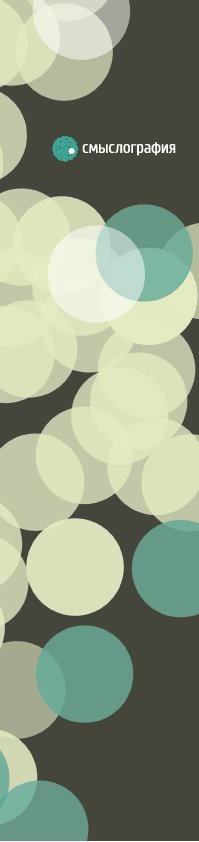 > Госрегулирование отрасли> Деятельность крупнейших компаний и корпораций> Сетевые_компании> Генерирующие компании> Энергосбытовые компанииИнтерфакс > 09.08.2013 > --Соцнорма потребления не увеличит энерготарифы, но и не решит проблему «перекрестки» - экспертыВведение социальной нормы потребления электроэнергии не приведет к существенному росту тарифов для основной части населения, но и не решит проблему перекрестного субсидирования, полагают эксперты.В конце июля премьер-министр РФ Дмитрий Медведев подписал постановление о поэтапном введении соцнормы электропотребления, которая во всех субъектах РФ может быть введена с 2014 года.Соцнорма будет рассчитываться на основании данных о количестве проживающих на жилплощади, а также в зависимости от ее размера и благоустроенности.Документ делит домохозяйства на шесть групп: с первой по четвертую - по количеству зарегистрированных в квартире лиц (один, два и так далее), в пятой группе пять и более человек, а к шестой относятся граждане, проживающие в жилых помещениях специализированного жилищного фонда и не объединенные совместным ведением хозяйства. Жилые помещения также разделены на шесть групп: по три группы на город и село, и дальше разделение в зависимости от оснащенности стационарными электроплитами, электроотопительными и электронагревательными установками для горячего водоснабжения.За базовую величину соцнормы берется среднемесячный объем потребления электроэнергии одного человека, проживающего в городской квартире, не оборудованной стационарной электроплитой, электроотопительными и электронагревательными установками для горячего водоснабжения.Расчет соцнормы будет производиться в каждом субъекте на основании выборочных данных годового объема потребления электроэнергии в 2012 году не менее чем 10 тыс. потребителей. При этом, в каждом субъекте объем поставляемой по соцнорме электроэнергии должен составлять не менее 70% от всей поставляемой электроэнергии.С 1 сентября 2013 года планируется введение соцнормы в семи «пилотных» регионах - Забайкальском и Красноярском краях, а также Владимирской, Нижегородской, Орловской, Ростовской и Самарской областях.Как пояснила «Интерфаксу» предправления НП «Гарантирующих поставщиков и энергосбытовых компаний» Наталья Невмержицкая, в пределах соцнормы электроэнергия будет оплачиваться по льготному тарифу, потребление сверх нее - по полному тарифу, покрывающему все издержки, связанные с производством и доставкой электроэнергии до граждан. В первый год рост тарифа сверх соцнормы составит не более 30% относительно текущего уровня.По ее мнению, «такой подход является более справедливым, чем нынешняя система, поскольку позволит обеспечить сохранение на текущем уровне расходов по оплате электроэнергии для малообеспеченных и бережливых граждан, и будет служить дополнительным стимулом для энергосбережения». Также Н.Невмержицкая отметила, что одиноко проживающих инвалидов и пенсионеров нововведение пока не затронет. В первый год они продолжат оплачивать потребление по льготному тарифу, а, начиная со второго года, соцнорма для них будет устанавливаться в 1,5 раза больше, чем для остальных.По прогнозу директора Фонда энергетического развития Сергея Пикина, с введением соцнормы для большинства семей ничего не изменится, возможно даже небольшое снижение тарифа. Однако С.Пикин отметил, что цель по ликвидации перекрестного субсидирования в данном случае вряд ли будет решена.В целом отраслевые НП поддерживают идею введения соцнормы, так как это может снизить нагрузку на промышленных потребителей за счет той части населения, которой не свойственно экономить.По словам главы НП «Сообщество потребителей энергии» Василия Киселева, «плата в объеме соцнормы потребления будет осуществляться по тарифу, сверх нее - по второму тарифу, так называемому экономически обоснованному. Тем самым начнут складываться предпосылки для ликвидации «перекрестки», что мы поддерживаем», - сказал он «Интерфаксу».Между тем, по его мнению, эта работа очень трудоемкая, так как необходимо хорошо знать структуру жилого фонда, сколько человек живет в доме и т.д. «Нам кажется, это мера в нужном направлении, но она не даст большого эффекта». По словам В.Киселева, основная масса «перекрестки» находится в другом месте, в частности, в сетевом секторе. «Перекрестка возникает от неэффективности операционной и инвестиционной деятельности сетей», - отметил он.НП «Совет производителей энергии» также поддерживает введение соцнормы. Как сообщил «Интерфаксу» глава НП Игорь Миронов, «введение социальной нормы потребления для населения снизит избыточную нагрузку на предприятия реального сектора экономики, сократив объем перекрестного субсидирования». По его словам, последние десять лет тарифы для населения искусственно занижаются, а разница перекладывается на промышленность. В результате центральное энергопотребление промышленных потребителей падает, от чего страдают генерирующие компании. 	Вернуться к списку публикаций Прайм > 09.08.2013 > --Дворкович: принципы универсальной услуги связи могут пригодиться в электроэнергетикеПравительство РФ в качестве одного из возможных вариантов ликвидации перекрестного субсидирования в электроэнергетике рассматривает введение для промышленных потребителей платежей по тому же принципу, что заложен в механизм универсальной услуги связи, сообщил журналистам вице-премьер Аркадий Дворкович.«Могут быть установлены платежи, похожие на систему платежей за универсальную услугу связи, которые будут по времени снижаться по индивидуальным графикам, установленным постановлениями правительства по регионам. То есть компании, которые сегодня много платят за «последнюю милю», постепенно год за годом будут платить меньше», - сказал Дворкович по итогам совещания у главы правительства.В области связи резерв универсального обслуживания формируется за счет ежеквартального перечисления всеми операторами 1,2% от доходов, полученных от оказания услуг связи. Далее из этого фонда возмещаются затраты на создание пунктов коллективного доступа в интернет, организацию телефонной связи с помощью таксофонов.По словам Дворковича, в ходе совещания были рассмотрены два основных варианта ликвидации «последней мили»: предложение Минэнерго перевести конечных потребителей от ФСК в МРСК с возможностью скидок для энергоемких производств; предложение Минэкономразвития и ФАС сохранить возможность работы по прямым договорам с ФСК, а проблему «последней мили» решить отчасти за счет межтерриториального субсидирования.«В обоих вариантах есть и финансовые и юридические риски, и было принято решение подготовить третий вариант, который бы эти риски исключал или минимизировал с тем, чтобы после принятия закона не возникла новая череда судебных процессов, которые сейчас идут по «последней миле», - сказал вице-премьер, уточнив, что в итоговом варианте предусмотренный законопроектом Минэнерго запрет на прямые договора с ФСК может и не сохраниться.Окончательный вариант решения проблемы перекрестного субсидирования должен быть выработан до конца августа, указал Дворкович. По его словам, ни один из вариантов ликвидации «последней мили» пока до конца не просчитан, окончательное решение не принято, но эту работу предстоит завершить до начала осенней сессии Госдумы, чтобы она могла рассмотреть законопроект, и он вступил в действие с 2014 года.	Вернуться к списку публикаций Rbcdaily.ru > 10.08.2013 > Юлия СиняеваПравительство готовит третий вариант решения проблемы «последней мили»До конца августа должен быть разработан альтернативный вариант решения проблемы «последней мили» взамен двух существующих. Об этом заявил зампред правительства Аркадий Дворкович после совещания у премьер-министра Дмитрия Медведева по ликвидации перекрестного субсидирования в электроэнергетике.Перекрестное субсидирование в электроэнергетике возникает из-за действующей в России модели «последней мили»: крупные потребители электроэнергии платят за большее количество энергии, чем реально потребляют, тем самым субсидируя население, а также малые и средние предприятия. Федеральная сетевая компания (ФСК) отдает в аренду участок магистральной сети Холдингу МРСК, из-за этого потребителям приходится платить сразу двум организациям. Крупный бизнес в лице «Русала», СУЭК, «Северстали», РЖД, «Транснефти» и др. неоднократно заявлял, что от «последней мили» необходимо отказаться. В конце мая президент Владимир Путин поручил Белому дому в короткие сроки представить предложения по сокращению объемов перекрестного субсидирования.Минэнерго предложило запретить со следующего года покупать электроэнергию у ФСК, а для потребителей энергии высокого напряжения ввести скидку 20–30% к тарифам МРСК. Устанавливать дифференцированный тариф при этом будет ФСТ. Таким образом, компании смогут платить меньше, а перекрестное субсидирование постепенно ликвидируется. При этом региональным властям предлагалось дать право дополнительно увеличивать скидки. У Минэкономразвития был иной вариант разрешения проблемы: установить два тарифа — для населения и для предприятий, а руководство ими возложить на ФСТ. Законопроект по устранению «последней мили», взявший за основу вариант Минэнерго, застрял в Госдуме, его рассмотрение отложено до осени.«В обоих вариантах есть и финансовые, и юридические риски. Было принято решение — подготовить третий вариант, который бы эти риски минимизировал», — пояснил Аркадий Дворкович после совещания. По его мнению, решение может быть следующим: «компании, которые сейчас платят за «последнюю милю», постепенно будут платить меньше», при этом сами «платежи могут быть легализованы законом не как платежи за услугу, а как платежи за оказание универсальных сетевых услуг в регионе в течение любого периода».	Вернуться к списку публикаций Ведомости > 12.08.2013 > Анастасия ФомичеваУниверсальная услуга ДворковичаКак избавить крупные предприятия от двойной платы за энергию.Правительство не придумало, как избавить крупные предприятия от платежей и ФСК, и «Россетям». Вице-премьер Аркадий Дворкович предлагает платить только за «универсальную сетевую услугу»  Никто, кроме правительства, эту задачу решить не сможет», - говорил о проблеме перекрестного субсидирования в интервью «Ведомостям» предправления «Роснано», бывший предправления РАО «ЕЭС России» Анатолий Чубайс. Так называемая «последняя миля» разрешает ФСК сдавать в аренду «Россетям» (теперь - материнская компания ФСК, ранее - «Холдинг МРСК») небольшой участок магистральной сети, из-за чего предприятия должны платить за передачу энергии сразу двум собственникам. Двойная оплата позволяет снижать нагрузку на других потребителей: население и небольших покупателей. Крупные потребители: UC Rusal, НЛМК «Сибур», РЖД, «Транснефть» и др. - давно добиваются отмены этого механизма, в судах добиваясь прямого контракта с ФСК. Размер претензий к «дочкам» «Холдинга МРСК» (сейчас «Россети») по договорам «последней мили» - 13,4 млрд руб., раскрывала ФСК в 2012 г. в меморандуме к евробондам. В 2012 г. объем перекрестного субсидирования вырос до 220 млрд руб., говорил в мае президент Владимир Путин.Закон «Об электроэнергетике» предусматривает ликвидацию «перекрестного субсидирования» с 1 января 2014 г. До начала осенней сессии Госдумы правительство планировало доработать законопроект об отмене перекрестного субсидирования. Минэнерго его подготовило. Он предусматривал прямой запрет на подключение промышленных потребителей к магистральным сетям ФСК и обязывал их заключать договор с территориальной сетевой организацией. Это позволило бы покрыть выпадающие доходы распределительных компаний в 58 млрд руб., объяснял министр энергетики Александр Новак. А для крупных потребителей законопроект допускал льготный тариф распредсетей, но его размера и механизма получения в законопроекте не было - Минэнерго планировало описать это в подзаконных актах.Против такого механизма ФАС и Минэкономразвития, рассказал Дворкович. И на совещании у премьера Медведева в пятницу стало понятно, что чиновники, крупные потребители и сетевые компании еще не договорились о механизме, который бы позволил компенсировать выпадающие доходы распределительных сетей. Обсуждались два варианта решения проблемы «последней мили» - и в результате было принято решение разработать третий, сообщил Дворкович (его слова передал «Интерфакс»).Собственный вариант ликвидации перекрестного субсидирования есть у Дворковича. По мнению вице-премьера, можно ввести для крупных потребителей «платежи за оказание универсальных сетевых услуг». При этом размер платежа может снижаться год за годом по индивидуальному графику, установленному правительством для каждого региона, в течение переходного периода, пояснил Дворкович. Такую систему Дворкович сравнил с платежами телекомоператоров в Фонд универсальной услуги связи (1,2% от выручки). Средства этого фонда идут на организацию точек коллективного доступа в интернет и установку таксофонов в удаленных населенных пунктах.Свой вариант законопроекта вице-премьер пообещал разработать до конца августа. На совещании премьер поручил Минэнерго, ФСТ, ФАС и Минэкономразвития разработать предложения, которые бы оставили возможность крупным потребителям работать напрямую с ФСК, знает источник, близкий к одному из участников заседания. «Потребители удовлетворены тем, что совершенно бредовый законопроект, запрещающий прямое подключение к ФСК, был отвергнут», - говорит председатель набсовета Александр Старченко. Получить комментарии представителя Минэнерго в выходные не удалось.-Норма для населения  Если сохранить возможность подключения крупных потребителей к сетям ФСК, то сократить субсидирование населения может быстрый ввод социальной нормы потребления электроэнергии, следует из слов Дворковича. Соответствующее постановление правительства уже вышло: по соцнорме тариф будет ниже, а сверх нее - выше максимум на 30%.Правительство никак не может распутать «последнюю милю» / Фото: BLOOMBERG    Анастасия Фомичева, ВЕДОМОСТИ   	Вернуться к списку публикаций Коммерсант > 12.08.2013 > Владимир Дзагуто; Юрий БарсуковЭнергетикам велели учиться у связистовРешить проблему «последней мили» не удалось.Правительство опять не смогло согласовать механизм решения проблемы «последней мили» в энергетике. Предложения Минэнерго, ФСТ, Минэкономики и других ведомств не устроили крупных потребителей, и теперь процесс разработки новой схемы начнется заново. Вице-премьер Аркадий Дворкович предлагает использовать опыт внедрения системы платежей за универсальную услугу связи, но пока не ясно, можно ли применить эту схему в электроэнергетике.Правительственным ведомствам придется придумать новое решение проблемы перекрестного субсидирования в энергетике («последней мили»). В пятницу в Сочи на совещании под руководством премьера Дмитрия Медведева были забракованы оба рабочих варианта, обсуждавшихся ранее. Как сообщил после совещания курирующий ТЭК вице-премьер Аркадий Дворкович, решено разработать третий вариант.«Последняя миля» - вид перекрестного субсидирования, когда крупная промышленность, чьи объекты присоединены непосредственно к магистральным электросетям Федеральной сетевой компании (ФСК), дополнительно оплачивают и тариф рас предсетей. Это повышает их расходы на электроэнергию, но позволяет снижать тарифы для мелких и средних потребителей. По закону, «последняя миля» действует до января 2014 года. Правительство разрабатывает отмену, или, точнее, переформатирование «последней мили» с начала года. При этом о полной ее отмене речь не идет: в этом случае, по оценкам Минэнерго, выпадающие доходы распредсетей составят около 58 млрд руб. Это могло привести либо к резкому росту сетевых тарифов для мелких и средних потребителей, либо к резкому сокращению расходов сетей, в том числе инвестпрограмм.Власти обсуждали несколько способов решения проблемы, о которых неоднократно писал «Ъ». В пятницу предлагались два варианта, рассказал Аркадий Дворкович. Один из них - уже согласованный Минэнерго, Федеральной службой по тарифам и «Россетями» (владеют государственными электросетями) законопроект, находящийся в Думе, по которому ФСК нельзя заключать договоры с промпотребителями - но последние получат скидки в тарифах распредсетей. Второй вариант Минэкономики и ФАС разрешал прямые договоры с ФСК, но, по словам вице-премьера, вводил межтерриториальное субсидирование.Сам Аркадий Дворкович считает, что проблему «последней мили» можно решить, установив «платежи, похожие на систему платежей за универсальную услугу связи». Они будут постепенно снижаться по индивидуальным графикам по регионам. «То есть компании, которые сегодня много платят за «последнюю милю», постепенно год за годом будут платить меньше», - пояснил чиновник. Впрочем, неясно, является ли это личной позицией вице-премьера или предложением, на основе которого будет разрабатываться «третий вариант». В Минэнерго, ФСТ и аппарате господина Дворковича комментариев по этому механизму не дали, источники «Ъ», знакомые с ситуацией, также не поясняют, кто инициатор такой схемы и как ее предполагается реализовать. Более того, источники «Ъ», знакомые с ходом совещания в Сочи, утверждают, что там предложений, дословно совпадающих с предложением вице-премьера, не звучало, но представители потребителей возражали против обоих представленных вариантов.Система платежей за универсальную услугу связи предполагает, что все операторы отчисляют 1,2% от своей выручки в фонд, который развивает в удаленных регионах услуги универсальных таксофонов, доступа к интернету и т. д. Как поясняет Анна Курбатова из БКС, этот механизм действует в отрасли уже несколько лет и по размеру отчислений особых трений между участниками рынка нет. Возникают лишь вопросы по направлениям финансирования, добавляет она: мобильные операторы предлагали предоставить часть средств им, чтобы иметь возможность развивать свои услуги в удаленных районах.Но предложения Аркадия Дворковича отличны от универсальной услуги связи: он предлагает, чтобы в энергетике отчисления шли от потребителей, хотя в отрасли связи платят операторы. Неясен и объем таких отчислений. Напомним, что ведомства изучали ранее схему с частичным сохранением «последней мили» при постепенном снижении платежей.Впрочем, для крупных потребителей главным является то, что правительство будет искать новый вариант, который, возможно, окажется для них более подходящим. Глава наблюдательного совета НП «Сообщество потребителей энергии» Александр Старченко отметил, что партнерство удовлетворено тем, что «кривая» схема, в рамках которой запрещались прямые договоры с ФСК, не получила поддержки премьера.ЦИТАТА  Мы опять перекладываем неспособность решить проблему на предприятия, которые будут по высоким тарифам платить за население, получающее эти услуги по более низким тарифам   - Сергей Беляков, заместитель министра экономического развития, о предложениях Минэнерго по «последней миле», 19 июня      Владимир Дзагуто; Юрий Барсуков, Сочи  	Вернуться к списку публикаций Российская газета > 12.08.2013 > СЕРГЕЙ БЕЛОВПро милюКабинет министров думает над снижением стоимости электроэнергии для промышленных потребителей  ПРЕМЬЕР-МИНИСТР Дмитрий Медведев провел совещание, на котором искали варианты снижения перекрестного субсидирования в электроэнергетике. Такое субсидирование возникает из-за действующей модели так называемой «последней мили», при которой регулирование тарифов на электричество региональными сетевыми компаниями осуществляется так, чтобы они были доступнее для населения. Делается это за счет того, что крупные промышленные потребители вынуждены платить больше. А в итоге получается так, что их продукция из-за дорогой электроэнергии обходится дороже населению.  В ходе совещания обсуждались два варианта решения проблемы «последней мили». Первый предложило министерство энергетики, и его поддержали Федеральная служба по тарифам и «Россети». Он предусматривает запрет для ОАО «ФСК ЕЭС», владеющего магистральными электросетями, оказывать услуги конечным потребителям, а также предполагает предоставление скидок для отдельных потребителей, чтобы сгладить эффект от этого запрета.  Второй вариант выдвинуло министерство экономического развития, заручившись поддержкой Федеральной антимонопольной службы и промышленных потребителей. Они считают, что крупные потребители могут попрежнему напрямую работать с ФСК.  «Но тогда проблема «последней мили» размазывается по всей стране и возникает межтерриториальное субсидирование», - подчеркнул вице-премьер Аркадий Дворкович после совещания. Помочь в этом случае, считает он, может более быстрый ввод социальной нормы потребления в электроэнергетике.  Было принято решение проработать третий вариант, при котором для промышленных потребителей вводится система платежей, похожая на универсальные платежи за услуги связи. «Могут быть установлены платежи, похожие на систему платежей за универсальную услугу связи, которые будут по времени снижаться по индивидуальным графикам, установленным постановлениями правительства по регионам. То есть компании, которые сегодня много платят за «последнюю милю», постепенно год за годом будут платить меньше», - пояснил Дворкович.  - Нам необходимо, чтобы платежи крупных потребителей точно не увеличивались, а лучше бы уменьшились уже в следующем году, - заявил вице-премьер. До дискуссии по «последней миле» министр энергетики Александр Новак сообщил, что ситуация на энергообъектах в Амурской области и ряде соседних регионов, пострадавших от обильных осадков, находится под особым контролем и серьезных сбоев в работе не зафиксировано.  Также он уточнил информацию по отключению электроэнергии в Калиниградской области, имевшему место в четверг вечером. Подачу электроэнергии восстановили за час, но для западного анклава страны необходимо системное решение. «Все то, что обсуждалось на совещании по энергокольцу Прибалтика - Россия - Белоруссия, где потребуется ввод дополнительных сетей, подстанций, чтобы избежать в дальнейшем повторения таких ситуаций. Это системное решение, оно займет несколько лет», - заявил Аркадий Дворкович.  «Нам необходимо, чтобы платежи крупных потребителей точно не увеличивались, а лучше бы уменьшились уже в следующем году», - заявил Дмитрий Медведев   Сергей Белов  	Вернуться к списку публикаций Ведомости > 13.08.2013 00:08 > Анастасия ФомичеваЛишние мегаваттыСпрос на электроэнергию до 2017 г. будет расти в 2 раза медленнее, чем ожидает Минэнерго, подсчитали аналитики Газпромбанка. Избыток мощностей приведет к росту цен, опасаются потребителиПо подсчетам Центра экономического прогнозирования Газпромбанка, электропотребление в России до 2017 г. в среднем будет расти на 0,8% в год, ВВП - на 2,3% в год. По оценке Агентства по прогнозированию балансов в элекроэнергетике (АПБЭ), среднегодовой рост потребления до 2020 г. составит 0,5-0,6%, ВВП будет расти на 2,4%, отмечает директор НП «Совет производителей энергии» Игорь Миронов (его слова передал представитель).По данным «Системного оператора», за первые семь месяцев потребление электроэнергии в России составило 598,9 млрд кВт ч, что на 0,2% меньше, чем в 2012 г. А программа развития единой энергосистемы до 2019 г., утвержденная Минэнерго в июле, предполагает среднегодовой прирост электропотребления на уровне 1,8%. Исходя из этого расчета в тариф закладывается необходимый уровень инвестиций в строительство генерирующих мощностей и сетей. Представитель Минэнерго вчера не смог ответить на запрос «Ведомостей».Прирост мощности будет опережать спрос, особенно в Центральной России и на Урале, предостерегают аналитики Газпромбанка. Но генерирующие компании сохранят инвестиции по договорам на поставку мощности (ДПМ, гарантируют возврат инвестиций с заранее оговоренной маржей) на высоком уровне, увеличив долю заемных денег из-за ограничения цен, отмечает главный эксперт центра Наталья Порохова. В электросетевом комплексе в ближайшие два-три года инвестиции снизятся из-за сдерживания тарифов, среднегодовая выработка ТЭС будет увеличиваться на 0,6%, добавляет она.«Необходимого рыночного баланса всегда можно достичь снижением резерва мощностей и выводом старого оборудования, но это происходит очень медленно», - отмечает Миронов. По программе модернизации до 2020 г. необходимо вывести с рынка 20 ГВт мощностей ТЭС, напоминает он.Если фактическое электропотребление будет ниже прогноза и прироста предложения, генерирующие компании продадут меньше электроэнергии, объясняет Порохова. Это замедлит рост цен на рынке на сутки вперед. При этом вырастет резерв мощности вкупе с увеличением доли дорогой мощности, продаваемой по ДПМ, продолжает аналитик. «Так что рост цен на электроэнергию для потребителей вряд ли удастся удержать в рамках инфляции», - заключает она.«Наш прогноз почти не отличается от прогноза Газпромбанка, - говорит представитель НП «Сообщество потребителей электроэнергии». - Мы считаем, что к 2017 г. спрос может вырасти не более чем на 1%. Если руководствоваться прогнозом Минэнерго, цены на электроэнергию точно вырастут». За счет оптимизации инвестпрограмм сетей и снижения платежей в пользу вынужденной генерации нагрузка на потребителей повысится незначительно, не согласен представитель «Русгидро».Лидеры и отстающиеПотребление в энергосистеме юга будет расти на 1,9% за счет роста населения и строительства олимпийских объектов, а также востока (на 2,8%) - благодаря добывающим и инфраструктурным проектам, считают аналитики Газпромбанка. Ниже чем в среднем потребление будет расти в промышленных регионах на Урале и Средней Волге (0,6 и 0,2% соответственно).	Вернуться к списку публикаций РБК > 15.08.2013 > --В.Путин поручил министру энергетики и председателю правления ОАО «РусГидро» вылететь в БлаговещенскПрезидент России Владимир Путин дал указание министру энергетики Александру Новаку и председателю правления ОАО «РусГидро» Евгению Доду вылететь в Благовещенск, сообщила пресс-служба Кремля. В настоящее время в Амурской области, административным центром которой является Благовещенск, сохраняется сложная паводковая ситуация.       По информации пресс-службы, Е.Дод доложил президенту, что «РусГидро» немедленно выделяет 100 млн руб. с целью выплаты компенсации пострадавшим от наводнения.       Глава государства также поручил министру по чрезвычайным ситуациям Владимиру Пучкову и министру обороны Сергею Шойгу усилить группировки, направить в районы стихийных бедствий дополнительные силы и средства, работать слаженно.       Кроме того, В.Путин поручил министру здравоохранения Веронике Скворцовой предпринять все возможные меры для оказания своевременной медицинской помощи населению в районах подтопления, удерживания в норме санитарно-эпидемиологической обстановки.       Президент России заслушал доклад губернатора Амурской области Олега Кожемяко о ситуации в регионе.       В.Путин обратил внимание руководителей федеральных структур на необходимость скоординированных действий с главами регионов, охваченных стихийным бедствием, отметили в пресс-службе.	Вернуться к списку публикаций Независимая газета > 16.08.2013 > Игорь НаумовВладимир Путин отменил заседание правительстваПРЕЗИДЕНТ ОТПРАВИЛ МИНИСТРОВ СПАСАТЬ УХОДЯЩИЙ ПОД ВОДУ ВОСТОК СТРАНЫВ середине следующей недели на Дальнем Востоке прогнозируется пик наводнения. Подтоплена территория на площади почти миллион квадратных километров, и стихия охватывает все новые районы. Масштабы природных катаклизмов в этом году оказались столь существенными, что годовой правительственный фонд помощи пострадавшим был исчерпан уже к августу. Вчера правительство должно было решить, где взять недостающие деньги, но президент Владимир Путин, по сути, отменил заседание кабинета, отправив некоторых глав министерств и ведомств в утопающий Благовещенск. Их присутствие там необходимо, чтобы стихийное бедствие на востоке страны не превратилось в аналог Всемирного потопа.Ситуация с наводнением на востоке России развивается по неблагоприятному сценарию. Причем не только для жителей уходящих под воду населенных пунктов, но и для руководителей министерств и ведомств, ответственных за борьбу со стихией. Назначенное на четверг заседание правительства, на котором должны были рассматриваться вопросы выделения дополнительных финансовых средств на ликвидацию последствий стихии, в последний момент было отменено. «Принято решение не проводить заседание правительства 15 августа в связи с тем, что большинство участников заседания находятся в рабочих командировках, а также в оперативном режиме участвуют в решении вопросов, связанных с паводковой ситуацией на Дальнем Востоке», - сообщили в аппарате Белого дома.Формально за этим решением стоит Дмитрий Медведев, но фактически оно продиктовано Владимиром Путиным. Президент, действуя через голову премьера, в очередной раз поставил конкретные задачи министрам. В результате главам министерств и ведомств стало не до кабинетных посиделок, а некоторые из них в срочном порядке отправились на Дальний Восток. «Рабочая группа правительственной комиссии по чрезвычайным ситуациям во главе с министром Владимиром Пучковым вылетает на Дальний Восток», - объявили вчера в МЧС.Положение дел здесь действительно весьма серьезно. Уровень воды в Амуре за сутки поднялся еще на 15 см. По прогнозам, к 25 августа река поднимется до 7 м. Практически достигнута критическая отметка на Зейском водохранилище. С водохранилища Бурейской ГЭС начались поверхностные сбросы воды - три затвора сливной плотины открыты на 3 м. Это привело к затоплению нескольких сел в Архаринском районе Амурской области, жители которых поставлены перед необходимостью покинуть родные дома. Всего же только в этом регионе ушли под воду почти 90 сел и деревень. В общей сложности эвакуированы около 13 тыс. человек. МЧС организовало места временного размещения для пострадавших, куда доставляется еда, медикаменты. Для защиты населенных пунктов от паводка возводятся дамбы, укрепляется береговая полоса Амура. К спасательным операциям привлечены и силы Минобороны.Энергетики избавляются от «лишней» воды.    Фото с официального сайта ОАО «РусГидро»На этом фоне власти столкнулись с нехваткой финансовых ресурсов. 10  млрд. руб., зарезервированных в бюджете текущего года на борьбу со стихийными бедствиями, оказались полностью израсходованы. В связи с этим правительство на вчерашнем заседании предполагало решить вопрос о выделении регионам, пострадавшим от ливневых дождей и паводков, средств из своего Резервного фонда. В списке субъектов Федерации, нуждающихся в дополнительной финансовой помощи помимо ряда дальневосточных регионов и Забайкалья, Башкирия и Челябинская область. В результате ливней и последовавших паводков в этих регионах нанесен серьезный ущерб имуществу граждан, повреждены жилые дома, мосты, автомобильные дороги, объекты жилищно-коммунального хозяйства, социального назначения и сельского хозяйства.Потери населения и предприятий исчисляются многими миллиардами. Например, ущерб Амурской области от большой воды местные власти оценили примерно в 3 млрд. руб. По закону всем пострадавшим полагаются от государства единовременные выплаты в размере от 10 тыс. руб. до 100 тыс. руб. за полностью утраченное имущество. Не сложно подсчитать, что только на первичные единовременные выплаты для 13 тыс. дальневосточников, эвакуированных из зон подтопления, требуется 130 млн. руб.Общую сумму затрат на компенсации назвал вице-премьер Дмитрий Козак. По его оценке, требуется более 800 млн. руб. Вопрос, где их взять, когда бюджет и так в этом году не сбалансирован - расходы превышают доходы. Нестандартный выход из ситуации предложил замглавы Минфина Сергей Шаталов - использовать сейчас средства 2014 года. Что будет, если в будущем году сэкономить на лесных пожарах, наводнениях и прочих стихийных бедствиях у правительства не получится, чиновник, похоже, не знает. Может, бороться с огнем и водой уже за счет резервов 2015-го и последующих годов?Президент вчера, похоже, нашел более простой способ решения проблемы и новые источники финансирования. Как сообщила пресс-служба Кремля, Путин дал указание министру энергетики Александру Новаку и председателю правления «РусГидро» Евгению Доду незамедлительно вылететь в Благовещенск и разобраться, что происходит на Бурейской ГЭС. Дод поспешил доложить главе государства, что компания выделит 100 млн. руб. на выплаты компенсаций жителям Амурской области, пострадавшим от наводнения, вызванного аварийными сбросами из водохранилища Бурейской ГЭС.Впрочем, этих денег может и не хватить. Партнер компании Vegas lex Игорь Чумаченко напомнил, что убытки при чрезвычайных ситуациях, вызванных техногенными причинами, могут возмещаться как добровольно, так и в судебном порядке, если доказана вина конкретного предприятия. Убытки определяются профессиональными оценщиками на основании подсчета размеров потерь и упущенной выгоды. Если ущерб окажется на поверку больше, чем предложенная сумма компенсации, то пострадавшие вправе потребовать соразмерного увеличения выплат. Компания может не согласиться сделать это добровольно, тогда придется искать правду в суде, пояснил Чумаченко.	Вернуться к списку публикаций Российская газета > 16.08.2013 > Кира ЛатухинаПоручено исполнить[Общероссийский выпуск]Владимир Путин дал поручения в связи с наводнениемв ряде регионов, проверил работу погранслужбы и принялврио главы ДагестанаСущественно увеличить объем помощи страдающим от паводков регионам поручил вчера правительству президент. Министра энергетики Александра Новака и председателя правления ОАО «РусГидро» Евгения Дода глава государства отправил в Благовещенск. «РусГидро» немедленно выделяет 100 млн рублей на компенсации пострадавшим, сообщил Дод.Главе МЧС Владимиру Пучкову и министру обороны Сергею Шойгу Владимир Путин указал усилить группировки, направить в районы наводнения дополнительные силы и средства, работать слаженно. А министру здравоохранения Веронике Скворцовой - принять все меры для оказания своевременной медпомощи гражданам. Выслушав доклад амурского губернатора Олега Кожемяко, президент призвал глав федеральных ведомств скоординированно работать с руководством охваченных стихийным бедствием регионов.Раздав поручения, Владимир Путин встретился с первым замдиректора - руководителем Пограничной службы ФСБ Владимиром Кулишовым. «У пограничников особая служба, они всегда на боевом посту в прямом смысле этого слова, - оценил президент. - У них другой службы практически нет, поэтому нужно будет посмотреть и по денежному довольствию. Вы знаете планы с 2014 года. Все это в комплексе надо будет решать, и служебное жилье тоже». С точки зрения охраны госграницы второстепенных вещей нет, но все же нужно обратить особое внимание на юг, на Северный Кавказ, на сотрудничество с коллегами в среднеазиатских республиках (прежде всего по ситуации в Афганистане), на Дальний Восток и арктическую зону, указал Путин.«Пограничная служба Федеральной службы безопасности продолжает работать, выполняя ваши установки и ранее утвержденные планы», - доложил Кулишов. Единственное изменение коснулось графика поездок - новый руководитель решил ознакомиться с ситуацией в приграничных районах Северо-Кавказского федерального округа, на заставах и в отделах на российско-грузинской и российско-азербайджанской границе, на Дальнем Востоке и на севере России. Для оценки обеспечения безопасности Олимпийских игр он побывал в Абхазии.Недавно Кулишов возглавил Совет командующих погранвойсками стран СНГ, а также встретился в Литве с коллегами из прибалтийских государств и из Белоруссии. Спланировали ряд операций, в том числе по пресечению каналов незаконной миграции через Россию в страны Европы. В Екатеринбурге глава Погранслужбы побеседовал с коллегами из стран ШОС и Афганистана, а в сентябре во Владивостоке собирается на переговоры с главами погранведомств северной части Тихого океана: США, Японии, Кореи. «После этого планирую задержаться там и поработать в приморском управлении, на Сахалине и на Курилах», - рассказал он.«Социальные вопросы как решаются?» - уточнил Путин. На Кавказе и в Центральной России - более эффективно, на Дальнем Востоке жилье сдается ритмично и с хорошим качеством, а вот на отдаленных рубежах - сложнее, ответил собеседник. «Служебное жилье надо развивать», - указал президент.Вчера же Владимир Путин встретился с врио главы Дагестана Рамазаном Абдулатиповым. «Идет очищение и обновление республики во всех сферах, - сообщил региональный лидер. - Выводы, если очень коротко говорить: Дагестан кормили, но не лечили, следовательно, разрослось очень много недоброкачественных клеток. Второе. Дагестан кормили, но не развивали. Фактически невозможно найти ни одного института, ни одного источника, который работал бы на развитие республики». «Следовательно, мы приходим к выводу, что нужен совершенно новый формат развития», - подытожил он.Абдулатипов сразу сказал, что денег на текущие расходы просить не будет: «Если будут какие-то просьбы, это просьбы, которые направлены на обеспечение перспективного развития республики». На основе указов президента от мая 2012 года местные власти разработали 10 приоритетных направлений развития. За 7-8 лет можно утроить объем экономики региона, рассчитывает Абдулатипов. «Следовательно, Дагестан должен перестать быть кризисным, проблемным регионом для Российской Федерации, он должен быть эффективным и стабильным», - заключил он.Одно из важнейших направлений - обеспечение безопасности. «Для этого мы разрабатываем программу «Безопасный Дагестан» совместно с ФСБ, МВД и другими структурами», - рассказал врио главы республики. Это должен быть совершенно новый подход: не просто усиление присутствия военных, а современные технологии, анализ ситуации.Второе направление собеседник президента назвал «новой индустриализацией». Это анализ состояния промпредприятий, обновление и строительство новых. При этом нужно избавиться от устаревших производств. «В частности, город Махачкала перегружен настолько, что не остается места для нормальной жизни людей», - посетовал Абдулатипов и предложил сделать на месте старых промышленных площадок детские дворы и парки.«И одним из главных рычагов мы считаем вывод из кризиса агропромышленного комплекса», - добавил врио главы республики. В начале 90-х Дагестан добывал 380 тысяч тонн винограда, а сейчас в лучшем случае 100 тысяч. Каждый гектар виноградника создает 4-5 рабочих мест. Власти решили организовать более 5 тысяч гектаров и занять свыше 20 тысяч человек. Есть возможности и для парниковых хозяйств. Идею обеспечивать армию продовольствием из Дагестана одобрил глава минобороны, доложил Абдулатипов.«В конечном итоге все эти приоритетные проекты должны привести к новому уровню образования, новому уровню культуры, новому уровню качества жизни», - заключил врио главы республики, посетовав, правда, на сложности с современными креативными кадрами. Рассказал Абдулатипов и о росте зарплат учителей и медиков. «Считаю, что в целом бюджет РФ обеспечивает достаточно высокий уровень для нормального функционирования сферы и здравоохранения, и просвещения, и других сфер, если честно и чистоплотно подходить к расходованию тех средств, которые заложены в бюджете», - добавил он. «И самый главный результат, что удалось за эти месяцы вернуть доверие людей к власти», - заключил Абдулатипов. Уровень доверия достаточно высокий. «Следовательно, нужно работать соответствующим образом, чтобы это доверие сохранить», - сказал он.	Вернуться к списку публикаций Ведомости > 12.08.2013 > Елена Ходякова«Новатэк» теряет в пути«Новатэк» уверенно расширяет свое присутствие на внутреннем рынке. В прошлом году он увеличил поставки на 9,7% до 58,9 млрд куб. м, его доля рынка выросла за год с 10 до 16,3%. Сейчас доля конечных потребителей в суммарных продажах газа компании составляет около 90%, оценивает Sberbank Investment Research, год назад этот показатель был около 60%. Цель «Новатэка» - увеличить поставки к 2020 г. до 90 млрд руб.В этом году рост продолжается. В первом полугодии продажи выросли на 13,1% до 33,4 млрд куб. м. Выручка от продажи углеводородов в первом полугодии увеличилась в сравнении с прошлым годом на 40,3% до 138,4 млрд руб. (рост во II квартале к прошлому году - 29,4% до 57,9 млрд руб.), говорится в отчете компании по МСФО. Но вот EBITDA выросла на 21,35% до 54,2 млрд руб. (во II квартале - на 3,6% до 21,1 млрд руб.), рентабельность по этому показателю сократилась на 9,3 п. п. до 36,4%, а чистая прибыль - на 11,4% до 34,4 млрд руб. (во II квартале - на 20,1% до 11,6 млрд руб.). «Сравнительно низкий темп роста EBITDA связан в основном со снижением доли жидких углеводородов в суммарных объемах реализации в связи с увеличением остатков стабильного газового конденсата и продуктов его переработки», - говорится в сообщении компании. Представитель компании на дополнительные вопросы «Ведомостей» не ответил.Из отчета «Новатэка» следует, что сильнее всего в структуре операционных расходов выросли затраты на транспорт - в 1,8 раза в первом полугодии до 52,1 млрд руб. Самый сильный рост пришелся на I квартал - вдвое до 29,23 млрд руб., в следующем квартале на транспортировку компания потратила уже меньше.Это объясняется повышением тарифов и наращиванием доли продаж газа конечным потребителям, а также повышением расходов на покупку газа у совместных предприятий и третьих сторон, говорит содиректор аналитического отдела «Инвесткафе» Григорий Бирг. В первом полугодии тариф на прокачку вырос на 7%, сам газ подорожал на 11,6%, а средние удельные расходы на транспортировку - на 24,2%, сказал эксперт. Транспортные затраты выросли из-за роста продаж газа конечным потребителям, а стоимость закупаемых газа и конденсата удвоилась, подтверждают эксперты Morgan Stanley в своем исследовании. «Продажи газа, закупаемого у третьих лиц, а также рост продаж газа в более удаленные регионы приносят очень низкую маржу, снижая общую прибыльность», - поясняется в отчете Renaissance Capital. «В перспективе расходы на транспортировку будут увеличиваться быстрее, чем цены на газ», - предполагает Бирг.Впрочем, главной новостью для «Новатэка» будет все же либерализация экспорта сжиженного природного газа, отмечает эксперт, это откроет компании новые рынки и новые возможности.Новые рынкиАркадий Дворкович«Законопроект [о либерализации экспорта СПГ] подготовлен и должен быть внесен в ближайшие дни в правительство. Все равно это нужно будет делать. Но лицензии [на экспорт] могут выдаваться не только «Газпрому», который сегодня ее получает, но и другим компаниям».9.08.2013, «Интерфакс»вице-премьер	Вернуться к списку публикаций Ведомости > 12.08.2013 > --Правительство готово помочь UС RusalПравительство подумает над созданием государственного алюминиевого фонда для стабилизации цен на алюминий и поддержки мирового лидера отрасли - компании UC Rusal, заявил вице-премьер Аркадий Дворкович. UС Rusal собирается остановить выпуск металла на пяти заводах в России из-за ухудшения ценовой конъюнктуры. Reuters	Вернуться к списку публикаций Ведомости > 12.08.2013 > --Партнер для «Лукойла»«Лукойл» обсуждает с китайской Petrochina ее вхождение в иракский проект «Западная Курна - 2», сообщили источники. Они не уточнили размер доли, которую может приобрести Petrochina. Ранее «Лукойл» объявлял о возможности продажи 30%-ной доли. Сейчас «Лукойл» владеет 75% в этом проекте. Reuters	Вернуться к списку публикаций Известия > 12.08.2013 > Людмила ПодобедоваИз-за угрозы дефицита топлива Московский НПЗ отложит остановку«Газпром нефть» переносит сроки начала ремонтаМосковский нефтеперерабатывающий завод, принадлежащий «Газпром нефти», переносит старт планового ремонта установок «малого кольца» с 1 на 25 сентября. Об этом «Известиям» сообщил один из контрагентов компании и подтвердили еще два источника на рынке торговли нефтепродуктами. По словам одного из собеседников «Известий», решение было принято после проведения в Минэнерго заседания штаба по мониторингу производства и потребления нефтепродуктов в России, где обсуждались причины роста оптовых цен на бензин в июле и меры по увеличению поставок бензина в августе. Информацию о переносе сроков ремонта официально подтвердили в «Газпром нефти», но там уверяют, что решение об этом было принято заранее, до заседания штаба, просто оно не афишировалось.- В июле 2013 года «Газпром нефтью» по согласованию с Министерством энергетики с целью насыщения нефтепродуктами внутреннего рынка было принято решение о переносе ранее запланированных сроков начала ремонта на Московском НПЗ с 1 на 25 сентября. Планово-ремонтные работы отдельных технологических установок, входящих в «малое технологическое кольцо», продлятся до 24 октября», - сообщили «Известиям» в пресс-службе «Газпром нефти».Во время проведения ремонтов, по информации компании, МНПЗ не прекратит работу и существенно не снизит объемов выпуска нефтепродуктов. Недостающие объемы топлива будут компенсированы за счет поставок с других заводов «Газпром нефти» и с рынка.Как ранее сообщил «Известиям» заместитель главы ФАС Анатолий Голомолзин, по итогам совещаний в Минэнерго нефтяным компаниям были даны поручения по обеспечению восполнения резервов моторного топлива.- Что касается ремонтов НПЗ, то там будут некоторые сдвижки для того, чтобы ремонты не пересекались. Те ремонты на отечественных нефтеперерабатывающих заводах, которые сейчас идут, не приводят к снижению выпуска топлива, - подчеркнул Анатолий Голомолзин.Напомним, что на начало августа 2013 года товарные запасы автобензинов в России сократились до 1,25 млн т. В результате Минэнерго поручило нефтяникам восполнить недостающие объемы топлива на НПЗ до 1,7 млн т к 1 сентября.К прошлой пятнице «Газпром нефть» еще не сообщила всем своим контрагентам о переносе срока ремонта завода. Коммерческий директор группы компаний ТРАССА (покупает бензин на МНПЗ для своих АЗС) Дмитрий Кожух сообщил, что о переносе сроков ремонта завода им неизвестно. По его словам, ремонт МНПЗ, какого бы числа в сентябре он ни начался, не несет для них серьезных последствий, так как у компании есть собственная нефтебаза в Электроуглях и перед ремонтами НПЗ там создается запас нефтепродуктов. Он считает, что ремонт МНПЗ может привести к небольшому росту цен на бензин в октябре 2013 года в столице.Сотрудник компании «Максвелл групп», которая торгует бензином в Москве оптом, также не слышал о сдвигах сроков ремонта завода. По его мнению, это незначительно отразится на колебании цен на московском рынке, поскольку даже при прежних сроках ремонта полной остановки завода не ожидалось, а выпадающие объемы топлива замещались заводами соседних регионов.Директор по развитию бизнеса независимого агентства «Аналитика товарных рынков» Михаил Турукалов считает, что перенос сроков ремонта на Московском НПЗ существенно облегчит ситуацию на рынке в сентябре.- Похоже, в Центральной России период осенних ремонтов пройдет гладко и ситуация дефицита бензина исключена. В этой связи возникает другой вопрос: не попробуют ли развести по времени ремонты на заводах в Омске и Ангарске? В последнее время на рынке Сибири ощущается резкий рост спроса на бензин и дизтопливо, - говорит Турукалов.По оценке замначальника отдела анализа и маркетинговых исследований ИАЦ «Кортес» Александра Шкурина, доля Московского НПЗ на столичном рынке бензина (по данным на начало 2013 года) составляла 35,4%, на рынке дизельного топлива - 30,2%. Поэтому при плановом ремонте при условии имеющихся запасов ожидать критического влияния на рынок Московского региона информации о сдвиге сроков ремонта МНПЗ не имеет смысла.	Вернуться к списку публикаций Коммерсант > 12.08.2013 > Интервью взял Михаил Ъ-Серов«Прежде чем начнется добыча в Арктике, может пройти лет десять, а может и больше»Глава Shell Питер Возер о партнерстве с Газпромом и о том, чем добыча газа в РФ интереснее шельфовых проектовВ последнее время «Газпром» активно приглашает Shell, уже работающую вместе с монополией на «Сахалине-2», в новые проекты по освоению российского шельфа и развитию производства сжиженного природного газа (СПГ). О том, почему Арктика сейчас не является самым актуальным проектом, сможет ли американский экспорт понизить цены на СПГ в Азиатско-Тихоокеанском регионе, и о перспективах добычи сланцевого газа в Старом Свете «Ъ» рассказал главный исполнительный директор Royal Dutch Shell ПИТЕР ВОЗЕР.- В апреле в Амстердаме «Газпром» и Shell подписали меморандум о стратегическом сотрудничестве. В чем именно будет выражаться ваше партнерство?- «Газпром» является нашим стратегическим партнером. Мы уже работаем вместе в рамках проекта «Сахалин-2» и по проекту освоения Салымской группы месторождений в Западной Сибири. Эти совместные проекты и легли в основу нового соглашения о стратегическом сотрудничестве, которое предусматривает совместную работу в России, а также расширение партнерства для выхода на международный уровень. Наши переговоры о новых совместных проектах и направлениях развития продвигаются хорошо.- И какие это могут быть направления и проекты?- Наш с «Газпромом» меморандум предусматривает потенциальное сотрудничество в рамках арктических проектов на территории России, а также совместное освоение ресурсов сланцевой нефти. Кроме того, мы продолжим обсуждать возможность расширения производства сжиженного природного газа в рамках проекта «Сахалин-2» и будем изучать возможности реализации новых проектов в сфере СПГ. Рассматриваются совместные проекты и за пределами России.- В России у «Газпрома» помимо «Сахалина-2» есть два новых СПГ-проекта - во Владивостоке и в Ленинградской области. Вы хотите принять в них участие?- Об этих двух проектах, которые вы упомянули, уже было объявлено. Но я бы сказал, что Shell смотрит более широко. Мы рассматриваем различные варианты проектов в области СПГ там, где существуют такая возможность и ресурсы. А в России большие ресурсы природного газа. При этом Shell является глобальным лидером в секторе СПГ. В России наш завод в рамках проекта «Сахалин-2» достаточно эффективно работает. Технологии Shell, которые там используются, отработаны и доказали свою эффективность. Это дает нам хорошую основу для развития сотрудничества с «Газпромом» в секторе СПГ.- Когда вы говорите о развитии сотрудничества с «Газпромом» в сфере СПГ, имеется ли в виду партнерство прежде всего на базе арктических месторождений?- Арктика - это очень долгосрочные проекты. Прежде чем там начнется добыча, может пройти лет десять, а может и больше. Для России и для нас сейчас более актуальными являются проекты в секторе СПГ, которые могут приносить прибыль именно сейчас, в этом десятилетии. Тем не менее Арктика для нас тоже очень важное направление, как и СПГ. Но в Арктике помимо больших запасов газа есть и запасы нефти. И, как я понимаю, в России на арктическом шельфе сейчас наибольшее внимание будет уделяться именно добыче нефти. Что касается газа, то в России имеются запасы, которые могут быть разработаны гораздо быстрее и принести России доход раньше, чем разработка нефти в Арктике.- Ранее «Газпром» говорил о том, что решение о расширении производства СПГ на «Сахалине-2» планировалось принять в июне, сейчас там говорят, что для расширения нет ресурсной базы. Какова ваша позиция?- Между специалистами Shell и «Газпрома» постоянно идет работа по проекту расширения СПГ завода на «Сахалине-2». Но сроков принятия решения в июне у нас никто не ставил. Если решение будет принято, то это случится в ближайшие несколько месяцев или несколько кварталов. Работа идет по плану.- Вы думаете, что ресурсной базы для расширения «Сахалина-2» достаточно?- Для этого есть все возможности, в том числе рынок сбыта - Азиатско-Тихоокеанский регион (АТР). Там наблюдается рост спроса на СПГ, и мы считаем, что у сахалинского проекта есть все возможности, чтобы в конкретные сроки удовлетворить этот растущий спрос. Да, для расширения завода требуется ресурсная база, сырьевой газ. Сейчас специалистами «Газпрома» проводится работа с целью снижения рисков в отношении тех источников и участков недр, откуда предполагается поставлять газ для расширения завода СПГ на «Сахалине-2», с тем чтобы своевременно принять окончательное инвестиционное решение. С точки зрения специалистов Shell ресурсной базы месторождений в районе острова Сахалин достаточно, чтобы обеспечить газом Дальневосточный регион, расширить экспорт СПГ и обеспечить развитие прочим проектам на территории России.- Как вы говорите, Shell очень заинтересована в развитии проектов в сфере СПГ в России. Своим партнером в таких проектах вы видите только «Газпром» или это могут быть и другие российские компании?- Да, вы правы, кроме «Газпрома» есть и другие российские компании, которые планируют проекты в сфере СПГ. Shell со своей стороны будет изучать и оценивать подобные проекты. И на основании этого компания станет принимать какие-то решения о том, с кем еще мы могли бы принять участие в СПГ-проектах или, допустим, кто еще в России мог бы пригласить нас в такие проекты. Но, поскольку мы уже работаем с «Газпромом», эксплуатируем завод СПГ в рамках проекта «Сахалин-2» и между нами существует соглашение о стратегическом сотрудничестве, то, очевидно, что «Газпром» в России является для нас предпочтительным партнером.- Shell внедряет технологии производства СПГ на плавучем заводе. Может ли эта технология применяться и на российском, в частности, арктическом шельфе?- Действительно, Shell является пионером-первопроходцем в области плавучих комплексов СПГ. В настоящее время идет строительство первого такого комплекса. Он будет использоваться на месторождении Prelude на шельфе Австралии. Технология может быть достаточно эффективной и полезной для освоения газовых месторождений на шельфе. Что касается применения ее в России - это вполне реально. И в настоящее время Shell занимается подготовкой проекта дизайна такого комплекса для применения именно на арктическом шельфе. Эта область может послужить хорошим продолжением сотрудничества Shell и «Газпрома». Особенно с учетом того, что в России накоплен богатый опыт морской транспортировки в суровых климатических условиях, включая северные льды и моря.Тем не менее если говорить о потенциальном применении плавучего СПГ-завода в Арктике, то оценивать его эффективность для этого региона рано. Этот проект пока находится на стадии концептуальной проработки. Если говорить, например, об Австралии, где такой комплекс будет использован впервые, то там он будет находиться в 200 км от берега. Строить газопроводы к побережью не потребуется, и в этих условиях, в этом месте эта технология действительно является наиболее приспособленной.- Ваш австралийский проект, как и многие другие СПГ-проекты в этом регионе, сейчас направлен на поставки в АТР. Нет ли опасности, что через какое-то время в АТР произойдет перепроизводство СПГ и многие проекты в этой сфере окажутся нерентабельными?- За последние 20 лет глобальный спрос на СПГ вырос в два раза. И мы ожидаем, что через десятилетие этот спрос еще удвоится. По нашей оценке, к 2020 году мировой спрос на СПГ составит 500 млн тонн. И основной объем потребления придется именно на АТР, поскольку большинство стран этого региона сейчас только выходит на поставщиков и заключает долгосрочные контракты. Причем речь идет не только о тех странах, которые уже являются крупными покупателями СПГ - таких как Южная Корея, Япония, Китай,- но и об Индии и о государствах, которые только выходят на этот рынок. Это такие страны, как Филиппины, Вьетнам, Пакистан, они только собираются стать покупателями СПГ. Поэтому существуют прогнозы, согласно которым к концу этого десятилетия спрос на СПГ в регионе будет превышать предложение. В том числе поэтому мы считаем, что расширение сахалинского проекта позволит частично закрыть эту нишу.- США готовятся к началу экспорта СПГ в другие страны. На ваш взгляд, как сильно это повлияет на рынок?- Да, действительно из Северной Америки ожидаются поставки СПГ. Уже были поданы заявки на экспорт 120 млн тонн. Но мы считаем, что реальный экспорт из региона с учетом соответствующих мощностей для этого составит 50-60 млн тонн. И к концу десятилетия доля Северной Америки на мировом рынке СПГ составит около 10%. Но мы считаем, что это не сильно повлияет на глобальный рынок, в первую очередь с точки зрения ценообразования. Если цена газа на Henry Hub (крупная площадка по торговле газом в США.-    «Ъ»    ) составляет $5 за BTU (британская топливная единица), то при доставке куда-нибудь в Токио это уже $12-14. Нынешние контрактные цены в Японии и так составляют $10-15. В Европе при цене $5 на Henry Hub цена с доставкой будет $10-11, что соответствует нынешним средним ценам на газ в регионе. Исходя из этого мы серьезных изменений на рынке не ожидаем.- Сохраняется ли у Shell интерес к Штокмановскому месторождению?- Я не буду давать комментарии в отношении конкретных проектов. Штокман - это проект, о котором уже много сказано и написано, но я хочу говорить о действующих совместных проектах с «Газпромом».- Если говорить о вашем СП с «Газпром нефтью» Salym Petroleum Development (SPD), каковы его перспективы?- Действительно, это еще один наш проект сотрудничества с «Газпромом» через «Газпром нефть». Он достаточно успешный и может послужить хорошей базой для расширения нашей совместной деятельности в данном регионе, и освоение ресурсов сланцевой нефти - это одна из возможностей. SPD может стать компанией-оператором в новом проекте.- Сообщалось, что «Газпром нефть» и Shell до конца года определятся с перечнем участков, которые могут быть интересны для внесения их в новое СП. Каковы параметры этих проектов?- Сложно говорить пока про какие-то конкретные лицензии, которые могут быть внесены в новое СП. В течение шести месяцев мы определим те направления, по которым мы хотели бы развиваться на базе Salym Petroleum. После этого будет сделано соответствующее объявление.- «Газпром нефть» уже длительное время ведет переговоры с Shell о вхождении в НПЗ в Шведте. Они продолжаются сейчас?- Как я уже говорил, мы с «Газпром нефтью» обсуждаем варианты сотрудничества и за пределами России. В рамках этих переговоров каждая из сторон предлагает активы - как в секторе upstream (разведка и добыча), так и в секторе downstream (переработка и сбыт), с тем чтобы это была равноценная и обоюдно выгодная сделка.- Как вы оцениваете совместный с «Аэрофьюэлз» проект в Пулково? Рассматриваете ли возможность вхождения в новые проекты по заправке в российских аэропортах?- Наше СП «Шелл и Аэрофьюэлз» ежемесячно заправляет около 300 рейсов международных авиакомпаний в аэропорту Домодедово. В январе этого года СП начало поставлять топливо и в петербургский аэропорт Пулково. Выход на этот рынок был очень успешным. СП рассматривает возможность развития бизнеса и в других аэропортах России, в случае если это выгодное и прозрачное бизнес-предложение. Развитие нашей деятельности зависит от поддержки региональных властей, а также авиакомпаний, которые заинтересованы в развитии конкуренции на рынке поставок авиатоплива и заправки самолетов.- Рассматривает ли Shell возможность роста сети АЗС в России?- Россия является стратегическим рынком для развития сети АЗС Shell. В июне мы открыли 100-ю заправку в России - в Москве. Мы рассчитываем на дальнейшее развитие нашей сети АЗС путем как приобретения и ребрендинга уже существующих АЗС, так и строительства с нуля собственных станций.- В январе Shell подписала соглашение о разделе продукции по разработке месторождения сланцевого газа на Украине. Власти страны заявляют о том, что проект позволит не только закрыть потребности Украины в газе, но и, возможно, стать его экспортером. Вы перспективы этого проекта так же оцениваете?- Согласно данным экологических исследований, на наших участках на Украине действительно есть достаточно хорошие ресурсы природного газа. Но, чтобы эти ресурсы доказать, нам нужно провести определенный объем геологоразведочных работ. В течение ближайших лет мы эту работу закончим, с тем чтобы подтвердить или узнать о потенциале данных залежей. Но, как я уже сказал, об этом станет известно только в перспективе нескольких лет.- Как вы оцениваете перспективы промышленной добычи сланцевого газа в Европе?- По данным Shell, на территории Европы находятся достаточно хорошие ресурсы сланцевого газа. Но темпы их освоения будут медленными и не смогут сравниться с темпами разработки сланцевых месторождений газа в США. Разработка этих ресурсов в Европе начнется, наверное, не раньше следующего десятилетия. Прежде всего это обусловлено тем, что в Европе очень высокая плотность населения на единицу территории. Поэтому в данном регионе будет проблемой получение разрешительной документации для проведения таких работ. Кроме того, Европа потребляет 70% всех импортных поставок газа, поэтому может сложиться острая конкуренция между импортными поставками и собственными разработками, что может стать еще одной проблемой, тормозящей процесс. Наконец, если в Северной Америке прибыль и налоги от таких проектов поступают непосредственно владельцам земли, где идет добыча, то в случае с Европой весь денежный поток и налоги пойдут в бюджет государства. И в этом существенная разница.	Вернуться к списку публикаций Коммерсант > 12.08.2013 > Михаил Ъ-Серов«Газпром» нашел новый рынок в ИталииМонополия займется газовыми заправками«Газпром» собирается выйти на крупнейший в Европе итальянский рынок газомоторного топлива. Развивать этот бизнес хочет сбытовая компания «Газпрома» в Италии Promgas, которая сейчас поставляет сырье только энергокомпании Edison, постоянно оспаривающей контракты с монополией в суде. Аналитики сомневаются, что за счет поставок транспорту «Газпром» сможет значительно увеличить сбыт в Европе. Но развитие сегмента даст аргумент в пользу сохранения привязки газовых цен к нефтяным.Дочерняя сбытовая компания «Газпрома» в Италии Promgas S.p.A собирается заняться реализацией газомоторного топлива для автомобилей и бункеровки, рассказал в интервью корпоративному изданию «Голубое топливо» гендиректор Promgas Ростислав Казанцев, которого цитирует «Интерфакс». Сейчас, по его словам, компания изучит возможность строительства в Италии автоматических газонаполнительных компрессорных станций (АГНКС) для заправки автомобилей сжатым метаном. Затем Promgas хочет выйти с метаном на итальянский рынок бункеровочного топлива. Пока компания изучает рынок и выбирает партнеров, пояснил господин Казанцев.По данным Международной газомоторной ассоциации, Италия является крупнейшим в Европе и седьмым в мире рынком использования газа в качестве топлива. В стране на газе ездят 780 тыс. автомобилей, это в девять раз больше, чем в России. В Италии уже есть около 860 АГНКС (в России - 250), с 2007 года их количество выросло в полтора раза. В целом Италия потребляет около 70 млрд кубометров газа в год (третий по размерам рынок Европы), «Газпром» ежегодно поставляет туда до 15 млрд кубометров. Идею расширения сбыта газа в Европе и России в виде моторного топлива «Газпром» продвигает с конца 2012 года.Promgas S.p.A создана «Газпромом» в Италии в 1993 году на паритетных началах с ENI для реализации газа потребителям, а в 2011 году монополия выкупила Promgas. Единственный контракт компании на поставку 2 млрд кубометров газа в год заключен с итальянской Edison (принадлежит французской EdF). Но с ней у «Газпрома» периодически возникают проблемы: Edison неоднократно подавала в суд на Promgas, требуя пересмотра условий контракта. В конце июля в своем отчете Edison сообщила об очередном иске к Promgas с требованием пересмотра цены. В июне «Газпром» уже был впервые вынужден по решению суда изменить контрактные условия с немецкой RWE.В то же время Ростислав Казанцев указывает на «сложную ситуацию в энергосекторе» Италии, где работает Edison, уточняя, что у Promgas «на ближайшее время нет планов относительно любых проектов в этой области». А использование газа в транспорте - «глобальная тенденция», и задача Promgas «достичь больших позиций» на итальянском рынке газомоторного топлива. В Европе монополии уже принадлежит по шесть АГНКС в Германии и Чехии, к 2015 году компания планирует увеличить их число в каждой из стран до 15. Текущий спрос в Европе на газ как моторное топливо в «Газпроме» оценивают примерно в 5 млрд кубометров и ожидают, что к 2030 году он возрастет до 40 млрд кубометров, в том числе за счет бункеровки.Продажа газа в Европе едва ли сильно увеличит сбыт газа «Газпрома» в Европе, в Италии речь в лучшем случае может идти о сотнях миллионов кубометров, считает Виталий Крюков из «ИФД-Капитала». По его мнению, «Газпром» внедряет газомоторное топливо в Европе, где в топливном балансе для транспорта оно занимает около 1%, чтобы хоть как-то развить конкуренцию с бензином. Две трети нефти сейчас идет на бензин, газ применяется в основном в электроэнергетике, откуда он вытеснил мазут, говорит господин Крюков. Прямой конкуренции между газом и нефтью сейчас фактически нет, добавляет он, привязка цен на газ к нефтяным, против которой выступают клиенты монополии, выглядит необоснованно, но «Газпром» ее хочет сохранить.	Вернуться к списку публикаций Компания > 12.08.2013 > Константин ФрумкинОдна жизнь в трех частяхМеждународная инвестиционная Knightsbridge Group и ее глава, бывший премьер-министр Армении Армен Саркисян не так давно энергично вошли в российский бизнес: то руководитель Knightsbridge подписывает соглашение с губернатором Архангельской области об участии группы в реконструкции поморской энергетики и архангельского аэропорта, то проскакивает сообщение, что компания Саркисяна собирается строить в Ленинградской области новый водовод (проект стоимостью 40 млрд руб.), то Knightsbridge намерена инвестировать в нашу пищевую промышленность.  Между тем в родной Армении Саркисян известен не деловыми, а благотворительными проектами.«Армен Саркисян - самое серьезное лицо армянской диаспоры в Лондоне, один из самых влиятельных армян в мире», - заявлял глава диаспоры в Петербурге Карен Мкртчян. Впрочем, в самой Армении о предпринимателе пишут не всегда хорошо: оппозиционные политики из Единой либеральной национальной партии обвиняли его и президента Сержа Саркисяна в том, что они якобы вместе занимаются незаконным импортом казахского газа в Армению, именовали Саркисяна даже «кассимом-смотрителем Назарбаева» и утверждали, что якобы Саркисян подарил дочери Нурсултана Назарбаева колье ценой в полмиллиона долларов. Никаких доказательств этому, впрочем, армянские СМИ не приводят. Сам Армен Саркисян настаивает, что он как экс-премьер до последнего времени принципиально не вел на территории Армении никаких бизнес-проектов и занимался исключительно благотворительностью.  Очевидно другое. В сложных условиях российского бизнеса, когда обычные гражданско-правовые отношения зачастую не работают или работают с трудом, когда вообще огромную роль играют связи, наличие соплеменников, могущих найти нужные подходы и при этом имеющих неплохие позиции в бизнесе, является важнейшим фактором, позволяющим новым инвесторам реализовывать проекты.  Между тем в России есть большая армянская община, занимающая важные позиции во всех сферах жизни в культуре, науке, бизнесе. По данным переписи, численность армян в РФ превышает 1 млн человек, но некоторые эксперты называют в три раза большие цифры. Из-за интенсивной эмиграции из Армении численность армян в России растет быстрее, чем численность любого другого народа: по официальным данным, их количество за 20 лет удвоилось. В 63 субъектах РФ имеются отделения Союза армян России.  В бизнесе особенно сильны позиции представителей армянской диаспоры в финансовом секторе.  По данным журнала «Финанс» за 2011 г., богатейшими армянами России являлись владелец группы «Ташир» Самвел Карапетян, владельцы «Росгосстраха» Данил и Сергей Хачатуровы, владельцы группы «РЕСО» Сергей и Николай Саркисовы, основатель «Тройки Диалог» (Sberbank CIB) Рубен Варданян, совладелец банка «Зенит», президент лизинговой компании «Центр Капитал» Игорь Аванесян.  Некоторые из российско-армянских бизнесменов, как и Армен Саркисян, оказывают помощь Армении (например, Рубен Варданян в июне 2013 г. объявил о создании специального Initiatives for Development of Armenia Fund, IdeA). И именно эти факты являются важным базовым условием, позволяющим бывшим госдеятелям Армении вести бизнес и в мире, и в РФ.  Судьба физика Распад СССР, как и всякое крупное социальное потрясение, породил удивительные биографии. Люди бросали профессии, снимались с насиженных мест и делали неожиданные карьеры: эксматематик стал олигархом, выпускник одесского техникума - нью-йоркским брокером, бандиты уходили в бизнес, а военные - в политику. Всю сложность пережитого времени можно увидеть на примере биографии председателя совета директоров Knightsbridge Group.  Сам он говорит о себе: «У меня было три жизни». В своей первой жизни Армен Саркисян был советским ученым, закончившим физфак Ереванского университета и защитившим диссертацию в такой малопонятной для простых смертных области, как «Релятивистская астрофизика».  В 1984-1985 гг. он работал в Кембриджском университете как советский молодой ученый. Затем преподавал, был профессором и завкафедрой в родном Ереванском госуниверситете, где и встретил развал СССР. Молодая армянская республика должна была налаживать госаппарат суверенного государства, не имея ни опыта, ни кадров, вот тут-то и открылись возможности для самых удивительных карьер. Только отсутствием в Армении кадровых дипломатов можно объяснить тот факт, что президент страны Левон Тер-Петросян попросил профессора физики Саркисяна, знавшего английский язык и бывавшего в Англии, помочь открыть посольство в Лондоне.  «Я его быстро открыл, потом открывал посольство в Париже, в Брюсселе.  Вместо того чтобы сказать спасибо, они сделали меня послом», - иронично замечает Армен Вартанович.  Холдинговое государство На этом кончилась история Саркисянафизика и началась история Саркисяна - политика и дипломата. Первоначально новоиспеченный посол в Лондоне думал, что сможет совместить занятия наукой с госслужбой, но это оказалось ошибкой. Зато дипслужба была разнообразной: Саркисян успел побывать послом Армении в Англии, в странах Бенилюкса, в НАТО, Евросоюзе, Ватикане, одновременно был старшим послом по Европе. А в 1996 г., после того, как Левона Тер-Петросяна вторично избрали президентом Армении, Сарксияну было предложено кресло премьер-министра.  В те неполных два года, что Армен Вартанович занимал пост главы правительства, он пытался превратить Армению в региональный международный финансовый центр наподобие Кипра, чтобы в Ереване начали базироваться головные офисы международных компаний. Особая надежда была на всемирный армянский капитал. Как говорит Саркисян, «Армения - маленькая страна, но глобальная нация».  Премьер хотел сделать из Армении «холдинговую страну». Причем, если ему верить, эти планы поддерживали Виктор Черномырдин и Борис Ельцин.  Реализация концепции «холдинговой страны» выразилась, например, в том, что в Армении раньше, чем в других странах СНГ, открылись отделения некоторых международных банков (HSBC, Credit Agricole). Но осуществить все планы не удалось: в 1997 г. у Саркисяна обнаружили опухоль, и он подал в отставку, чтобы заняться лечением. «До сих пор многие люди не верят, что я ушел из-за болезни», - замечает Саркисян.  Потом было еще два года почетной дипслужбы, и в 2000 г. начался третий этап в жизни Саркисяна - жизнь проживающего в Лондоне свободного человека, общественного деятеля, мецената, международного эксперта и предпринимателя.  Различие культур По-видимому, главный капитал, приобретенный Арменом Вартановичем за время госслужбы, - знакомства и связи.  Во всяком случае, после ухода из дипкорпуса Сарксиян оказался чрезвычайно востребован в качестве члена руководящих органов самых разных международных общественных организаций и высших учебных заведений.  Например, он входит в совет директоров Школы управления им. Кеннеди Гарвардского университета, он сопредседатель Института «Восток-Запад» в Нью-Йорке, он один из основателей и первый председатель Глобального совета по энергобезопасности при Всемирном экономическом форуме.  Периодически советы директоров и главы западных корпораций привлекают его как консультанта, прежде всего при разработке восточных и восточноевропейских стратегий.  «Привлечение людей, работавших в правительстве или на дипслужбе, к работе в коммерческих структурах - распространенная практика, - комментирует председатель совета директоров «ЭКОПСИ Консалтинг» Владимир Столин. - Например, все знают, что Олег Сысуев, первый зампредседателя совета директоров Альфа-банка, в 1997 г. был вице-премьером, а затем первым замглавы администрации президента РФ; Олег Вьюгин, председатель совета директоров МДМ-банка, раньше руководил Федеральной службой по финансовым рынкам. Само по себе консультирование бывшими госдеятелями или чиновниками коммерческих компаний не является чем-то из ряда вон выходящим, а вот переезд в другую страну и оказание услуг там встречаются действительно нечасто».  В качестве советника экс-премьер Армении успел поработать в «Алкателе», в Европейском банке реконструкции и развития, в испанской «Телефонике» и, что особенно интересно, был советником президента BP лорда Джона Брауна, когда тот покупал ТНК.  На предположение корреспондента «Ко», что, наверное, тогда советник не ожидал, чем может закончиться сотрудничество, Саркисян ответил: «Нет, я ожидал. К сожалению, эти разговоры были у нас очень часто, потому что я не верил, что формула 50 на 50 работает в этой жизни. И особенно в том случае, когда, несмотря на самые лучшие пожелания людей, культура ведения бизнеса и поведения в жизни у партнеров была совершенно разная.  Жизнь показала, что я был прав, но все хорошо, что хорошо кончается. К тому же у них появился огромный опыт, который мало где можно найти: как заниматься бизнесом и как бороться за свои интересы в России».  «Появление экс-чиновников в качестве советников глав крупных компаний нельзя назвать малораспространенным, - отмечает директор программы Executive MBA Высшей школы корпоративного управления РАНХиГС при Президенте РФ Илья Томорадзе. - По своей сути эта работа связана с пониманием тонкостей той среды, в которой предстоит работать компании. Причем чем более непредсказуема страна, тем больше инвесторы готовы за это платить, особенно если человек получил образование в этой стране, публичен, долгое время был высокопоставленным дипломатом и в ряде случаев может не просто объяснить, но и предсказать развитие событий по тем или иным направлениям. Как правило, они выполняют роль штатных или внештатных советников, крайне редко появляются в советах директоров».  Семейный бизнес В начале «нулевых» Армен Саркисян создал нескольких инвесткомпаний и стал в них председателем совета директоров.  Названия их связаны с различными районами Лондона, где в основном живет Саркисян: Knightsbridge Group и Highbury Group. Объемы капиталов этих структур Армен Вартанович не раскрывает, а о происхождении средств говорит, что это, в сущности, «семейные фонды», куда входят средства как семьи Саркисяна, так и сторонних акционеров - его знакомых.«У меня широкий круг знакомств», улыбаясь, поясняет бизнесмен.  Бизнес Саркисяна включает в себя 25 дочерних фирм в самых разных отраслях: телекоммуникации, технологии, мультимедиа, недвижимость, энергетика и сельское хозяйство.  Головной компанией группы является Knightsbridge Investment Fund, совет директоров которого состоит из представителей международных финансовых организаций и банков, а офисы и представительства расположены в Вене, Лондоне, Париже, Москве, Будапеште, Варшаве, Киеве и Алма-Ате.  Впрочем, тяга к бизнесу у Саркисяна проявилась еще во времена перестройки, когда вместе с коллегами по университету он создал лабораторию «Моделирование сложных систем», зарабатывавшую, например, на компьютерных играх. Но теперь масштабы деятельности у экс-профессора физики совсем иные. Инвестиции Knightsbridge Group осуществляет по всему Восточному полушарию. Например, группа вложилась в создание широкополосного Интернета в закрытом от внешнего мира Туркменистане.  И конечно, есть у компании интересы и в России, где у бывшего советского физика и армянского дипломата имеется обширный круг знакомств.  «Я считаю Москву и Санкт-Петербург своей второй родиной. В культурном смысле считаю себя советским человеком. Я принадлежу этой культуре, мне всегда здесь приятно, удобно и комфортно», - говорит Саркисян.  В частности, на российский рынок группа Саркисяна вышла через компанию Knightsbridge Cybersystems, генеральным директором которой является старший сын Армена Саркисяна Вартан, специалист по информационным технологиям и IT-предприниматель. Важнейшее направление специализации Knightsbridge Cybersystems - информационная безопасность «критической инфраструктуры» (к ней, например, относятся электрические сети). Недавно Knightsbridge Cybersystems создала маленькую лабораторию с программистами в Санкт-Петербурге.  На подступах к энергетике Впрочем, в сфере IT внедрение Knightsbridge на наш рынок пока еще не отличается большими масштабами. Куда более интересны ее попытки внедриться в ТЭК.  Одним из проектов Knightsbridge является ее миноритарное участие в разработке Западно-Чумпасского месторождения нефти в ХМАО.  Основной владелец месторождения международная компания Heritage Oil. Параметры сделки не раскрываются, но, судя по тому, что месторождение дает 400 баррелей в день, выручку компании можно оценить в $10-15 млн в год.  Кстати, «национальный фактор», вероятно, сыграл свою роль в этом партнерстве: во время совершения сделки Микаэль Гулбенкян, представитель очень известной армянской предпринимательской фамилии, был неисполнительным директором Heritage, отвечающим за связи с РФ, а одним из российских партнеров Heritage является холдинг «Согласие», возглавляемый президентом Всемирного армянского конгресса и Союза армян России Арой Абрамяном.  Перспективным направлением для инвестиций в РФ Армен Саркисян считает электроэнергетику. Для работы в отрасли его Highbury Group создала у нас дочернюю структуру «Корпорация «Ленинград», которая, в свою очередь, стала акционером компании «Энергопроект». Это крупнейшая на Северо-Западе организация, занимающаяся проектными и инжиниринговыми работами в электроэнергетике, возникшая в результате слияния двух оставшихся с советских времен проектных институтов. Ее основными заказчиками являются ФСК и МРСК.  По «странному совпадению» глава этой компании тоже армянин - Гагик Захарян. Что любопытно, связь с зарубежным акционером даже помешала «Энергопроекту» выиграть конкурс на проектные работы для «МРСК-Северо-Запад». Заявка организации была исключена из конкурса, а в качестве мотивации этого решения говорилось: «Отсутствуют переведенные на русский язык и соответствующим образом заверенные копии о регистрации иностранной компании Highbury Energi Corporation, расположенной в офшорной зоне на Британских Виргинских островах, 100% учредителя ООО «Корпорация «Ленинград», которая является соучредителем ЗАО «Энергопроект». Именно чтобы избежать таких технических проблем, фонд Саркисяна набирается в РФ опыта на правах миноритария. «Мы через «Энергопроект» стали лучше понимать эту часть российского бизнеса, - поясняет Армен Вартанович. На настоящем этапе мы рассматриваем возможность инвестирования более серьезных денег в область не только инженерии, но, может быть, и строительства, и торговли электричеством.  Я люблю работать системно. Первые два-три года нужно изучать. Но изучаем мы не академически, а входим в какой-то реальный проект. Опыт с «Энергопроектом» я считаю положительным, он многому нас научил, со многими мы познакомились, многих нашли, ведь всегда очень важным фактором является, кто твои партнеры, кто твои менеджеры».  Мозаика проектов Что касается ленинградского водовода, то Армен Саркисян рассказывает о нем вот что: «В гостинице в Санкт-Петербурге, где я останавливался, качество воды было не самое высокое. Я начал интересоваться этой проблемой, выяснилось, что есть старый план водовода от Ладожского озера в Лениградскую область. Так как это «зеленый» проект, а я люблю «зеленые» проекты, мы решили посмотреть на него серьезно и посчитать. Сделали бизнес-план, и оказалось, что в принципе из него можно сделать бизнес-кейс».  При губернаторе Ленинградской области Валерии Сердюкове Knightsbridge подписала с правительством региона меморандум о взаимопонимании, однако затем новым губернатором назначили Александра Дрозденко, посему в настоящее время идет изучение бизнес-плана. В прессе встречались сообщения, что стоимость проекта оценивается в 40 млрд руб., из которых 30 млрд руб. должна вложить Knightsbridge.  Другое соглашение о сотрудничестве Knightsbridge подписала в 2013 г. с правительством Архангельской области: там инвестфонд собирается участвовать в реконструкции электроэнергетики двух районов, аэропорта и заниматься проектами в сфере туризма. Пока идет изучение инвествозможностей области. Как сообщил руководитель Агентства по транспорту администрации Архангельской области Дмитрий Деарт, «руководство Knightsbridge Natural Resources Group проявило интерес к проектам аэропорта Архангельск. Обслуживание, ремонт взлетно-посадочной полосы, рулежных дорожек, светосистемы, ограждений производится по федеральной программе, и на эти цели будет потрачено 3,6 млрд руб. Область тоже вкладывает 396 млн руб. В свою очередь, компания Knightsbridge Natural Resources GesmbH готова вложиться в здание аэропорта и приаэропортовую инфраструктуру. У нас аэропорт международный, можно расширить зоны duty-free. Они также интересовались, можно ли здесь организовать карго-перевозки в целях ускорения прохождения таможенных процедур и последующей доставки грузов автотранспортом в Москву и Санкт-Петербург».  Ну и самый последний проект Knightsbridge в России связан с пищевой промышленностью. На этот раз «старшим партнером» фонда Армена Саркисяна выступает итальянская «Кремонини групп», присутствующая в РФ через совместную италобразильскую компанию «Иналка ДжиБиЭс». У нас она занимается производством и дистрибуцией мяса.  В подмосковном Одинцово у «Иналки» комплекс по выпуску гамбургеров, в Оренбургской области компания строит большую бойню. Knightsbridge опять входит в дело в качестве миноритария. Объем ее инвестиций в российский бизнес «Кремонини» не раскрывается, но от участников рынка удалось узнать, что, возможно, речь идет о сумме порядка 100 млн евро.  Быть может, главный вывод, который можно сделать из биографии Армена Саркисяна: связи, умение устанавливать отношения с людьми, качества личности и нахождение в нужное время в нужном месте в бизнесе часто важнее, чем деньги.Резюме   Саркисяна Армена Вартановича   ГОД РОЖДЕНИЯ: 1953 МЕСТО РОЖДЕНИЯ: Ереван ОБРАЗОВАНИЕ: физфак Ереванского госуниверситета, кандидат физикоматематических наук ПРОФЕССИОНАЛЬНЫЙ ОПЫТ:   1976-1984, 1985-1990 - преподавал в Ереванском госуниверситете 1984-1985 - работал в Кембриджском университете 1990-1991 - преподаватель Лондонского университета 1992-1995 - на дипломатической работе (посол в Великобритании, в странах Бенилюкса, в Евросоюзе) 1996-1997 - премьер-министр Армении 1998-2000 - посол в Великобритании После 2000 г. - президент некоммерческой организации Eurasia House International PLC, глава благотворительного фонда «Ереван - моя любовь», председатель совета директоров Knightsbridge Group  Фото: РИА НОВОСТИ      Сила Армении в том, что она является символом единства международной армянской диаспоры (Армен Саркисян с принцем Чарльзом - на фото в центре и с госсекре- тарем США Джеймсом Бей- кром - на фото справа).Фото: SHUTTERSTOCK   Фото: ИЗ ЛИЧНОГО АРХИВА   Фото: ИЗ ЛИЧНОГО АРХИВА   Армен Саркисян и вице-президент «Алкателя Жак Дюноге на российско- американском инвестиционном симпозиуме в Бостоне. Фото: ИЗ ЛИЧНОГО АРХИВА   Фото: SHUTTERSTOCK   Российские инвестиции Knightsbridge: электроэнергетика и гамбургеры. Фото: SHUTTERSTOCK    Константин Фрумкин  	Вернуться к списку публикаций Профиль > 12.08.2013 > --Закон подгонят под «Роснефть»Правительство России подготовило поправки к закону «О недрах», в случае принятия которых право пользования участками недр федерального значения смогут получать компании, в которых иностранцы контролируют до 25% уставного капитала. Сегодня к таким участкам имеют доступ компании, принадлежащие иностранцам не более чем на 10%. В пояснительной записке к законопроекту сказано, что предлагаемые меры направлены на стимулирование геологического изучения недр. Эксперты вместе с тем указывают, что такого рода изменения жизненно необходимы для «Роснефти», в которой после поглощения ТНК-ВР доля британской BP составила почти 20%, а значит, компания перестала соответствовать требованиям закона «О недрах». К участкам недр федерального значения относятся участки с запасами нефти от 70 млн тонн, газа - от 50 млрд кубометров (установлены также параметры для месторождений драгоценных и цветных металлов и некоторых других полезных ископаемых).	Вернуться к списку публикаций Профиль > 12.08.2013 > --Мимо сезонаМинэнерго РФ озаботилось необъяснимым ростом оптовых цен на бензин в июле этого года, о чем было заявлено на недавнем заседании Штаба по мониторингу производства и потребления нефтепродуктов в России. Оказывается, удорожание топлива произошло из-за излишней увлеченности нефтяных компаний экспортом. В результате им пришлось объяснять, почему товарный бензин не осел в стране, а пошел на продажу за границу, причем именно в самый разгар сезона потребления. К расследованию подключилась и Федеральная антимонопольная служба. Тем временем, следует отметить, 1 июля произошел очередной рост акцизов на топливо, который к концу года доведет стоимость одного литра, например, 95-го бензина до 33 рублей.	Вернуться к списку публикаций Ведомости > 13.08.2013 00:08 > Виталий ПетлевойФАС опять интересуется бензиномФедеральная антимонопольная служба (ФАС) изучает причины роста цен на бензин в июле. Если ведомство решит, что в этом опять виноваты нефтяники, компании получат очередные штрафыВ конце июля спрос на автомобильный бензин на бирже превысил предложение в 3 раза, а цена поднялась до 38 000-39 000 руб. за 1 т топлива - это нас и обеспокоило», - рассказал «Ведомостям» начальник управления контроля топливно-энергетического комплекса ФАС Дмитрий Махонин. По его словам, вопросы у антимонопольного ведомства вызывает и то, что нефтяные компании перед осенним закрытием своих НПЗ на плановый ремонт переориентировались на экспорт при снижении запасов на внутреннем рынке. «Действия будут - это однозначно. Решение возбудить дело или вынести рекомендации нефтяным компаниям примет руководство ФАС в ближайшее время», - обещает Махонин.Если ФАС удастся доказать, что эти действия нефтяные компании совершили преднамеренно, чтобы поднять цену на топливо (или по неосторожности), то это может послужить основанием для штрафа, говорит гендиректор юридического бюро «Падва и Эпштейн» Павел Герасимов. Службе это уже не впервой. В последние годы она трижды штрафовала нефтяников. А общая сумма штрафов составила несколько десятков миллиардов рублей.Цены на нефтепродукты на бирже выросли в конце июля более чем на 20% по отношению к началу месяца: стоимость 1 т автомобильного бензина превышала к концу прошлого месяца 40 000 руб., говорит президент Российского топливного союза Евгений Аркуша. Одной из причин повышения цен стало снижение запасов топлива в России, напоминает он.Махонин добавляет, что «рынок испытывал дефицит, при том что, по данным ЦДУ ТЭК, отечественные нефтяные компании увеличили отгрузку автобензинов на экспорт». С 1 по 23 июля нефтяные компании, по предварительным данным Минэнерго, экспортировали 160 900 т бензина.Минэнерго уже рекомендовало нефтяным компаниям увеличить запасы товарного бензина с 1,27 млн до 1,7 млн т к 1 сентября и отказаться от экспорта нефтепродуктов, пока на внутреннем рынке сохраняется сложная ситуация.Цены в июле выросли по нескольким причинам: российский рынок в первом полугодии оказался насыщен белорусским бензином (с начала года было поставлено более 600 000 т), все резервы (нефтебазы, НПЗ, АЗС) были переполнены, и нефтяники были вынуждены сокращать производство бензина и начать его экспортировать (сейчас в России действует заградительная пошлина на бензин в размере 90% от нефтяной), а импорт белорусского бензина сократился.По данным Санкт-Петербургской международной товарно-сырьевой биржи, спрос на бензины с 25 по 31 июля превысил предложение: на Аи-92 - на 174% (составил 239 520 т), а на Аи-95 - на 222% (70 190 т).Оборот торгов нефтью и нефтепродуктами в июле 2013 г. на этой бирже стал максимальным за всю историю биржевых торгов и составил более 1,5 млн т (превысил показатели прошлого года на 63%), а количество сделок выросло в 1,5 раза, говорится на сайте биржи. В сообщении также отмечается, что за июль на бирже было продано 507 540 т бензинов и 507 765 т дизеля.Собеседник «Ведомостей» в одной из нефтяных компаний считает, что основной причиной роста цен являются спекуляции: «Ситуация на рынке стабильна, созданных резервов достаточно для удовлетворения планового спроса, а цены взвинчены искусственно».Нефтеперерабатывающие компании уже начали принимать меры, чтобы снизить дефицит бензина в России: «Газпром нефть» вчера перенесла плановый ремонт на принадлежащем ей Московском НПЗ (перерабатывает 12,2 млн т нефти в год) с целью насыщения нефтепродуктами внутреннего рынка, говорится в сообщении компании. Перенос сроков с 1 на 25 сентября компания согласовала еще в июле.Представитель «Роснефти» отмечает, что переносить сроки начала ремонта на своих НПЗ компания не собирается, все даты были заранее согласованы с министерством. «В настоящее время в компании сформирован резерв моторных топлив, достаточный для удовлетворения планового спроса, - отметил он. - Весь объем автобензинов и дизтоплива компания реализует исключительно на внутреннем рынке». Представитель «Лукойла» сказал, что компания также не будет переносить сроки ремонта НПЗ. Представители «Татнефти» и «Башнефти» не ответили на запросы «Ведомостей».	Вернуться к списку публикаций Ведомости > 13.08.2013 00:08 > --НЛМК сократит инвестицииКомпания может сократить инвестпрограмму 2013 г. до $850-900 млн, в первом полугодии НЛМК уже профинансировал более трети расходов, заявил президент компании Олег Багрин. За первое полугодие 2013 г. чистая прибыль компании сократилась на 84% до $72 млн, говорится в отчете компании по US GAAP. EBITDA снизилась на 30% до $718 млн. Отношение чистого долга к EBITDA увеличилось до 2,2 с 1,9 в 2012 г. Интерфакс, Ведомости	Вернуться к списку публикаций Ведомости > 13.08.2013 > --Месторождения для «Газпрома»Роснедра оформляют «Газпрому» лицензии на разведку и добычу на Белоостровском участке (Русановское и Лудловское месторождения), говорится в материалах ведомства. Приказ был подписан 18 июля. Право на разработку месторождений «Газпром» получает вне конкурса. Разовые платежи за пользование недрами составляют: 4,4 млрд руб. - за Лудловское месторождение, 160,3 млн руб. - по Белоостровскому участку, 17,8 млрд руб. - по Русановскому месторождению, говорится в материалах. Интерфакс	Вернуться к списку публикаций Коммерсант > 13.08.2013 > --«Силовые машины» выкупят «Красный котельщик»Алексей Мордашов консолидирует котлостроительный бизнес«Силовые машины» Алексея Мордашова готовы выкупить акции энергомашиностроительного завода «Красный котельщик» у миноритариев. Сумма сделки - до 536 млн руб. Но будущая загрузка завода вызывает вопросы. Сейчас «Красный котельщик» поставляет оборудование для крупных электростанций, строящихся по обязательным инвестпрограммам энергокомпаний. Однако аналитики отмечают, что пик таких заказов уже прошел.Подконтрольное Алексею Мордашову ОАО «Силовые машины» сообщило вчера, что его дочерние структуры («ЭМАльянс», Завод турбинных лопаток, Ленинградский металлургический завод, «Электросила» и «Энергомашэкспорт») направили в ФСФР добровольное предложение о приобретении акций ОАО «Таганрогский котлостроительный завод «Красный котельщик»« с целью их консолидации. Если ФСФР утвердит предложение, его направят акционерам. «Силовые машины» готовы заплатить по 11,9 тыс. руб. за обыкновенную акцию.Подконтрольным господину Мордашову структурам уже принадлежит 78,98% акций «Красного котельщика» (большая часть - на балансе «ЭМАльянса»). Таким образом, речь идет о выкупе до 21,02% бумаг завода, что может обойтись структурам «Силовых машин» в 535,9 млн руб. Представитель «Силовых машин» вчера не комментировал информацию о выкупе акций.«Красный котельщик» выпускает паровые котлы и другое оборудование для котельного острова электростанций. В первом квартале 2013 года компания получила 2,1 млрд руб. выручки по РСБУ, чистый убыток составил 49,3 млн руб. вместо прибыли 300 млн руб. по итогам того же периода 2012 года. В 2012 году выручка «ЭМАльянса» в целом по РСБУ составила 12,4 млрд руб., чистая прибыль - 1 млрд руб. «Силовые машины» получили контроль над «Красным котельщиком» в декабре 2011 года, купив 80% акций «ЭМАльянса» у Евгения Туголукова, тогда депутата Госдумы. В феврале 2012 года «Силовые машины» консолидировали 100% акций «ЭМАльянса». В 2011 году «ЭМАльянсом» интересовался и госэнергохолдинг «Интер РАО» -компания оценивалась в $360 млн, но стороны не договорились.Сейчас «ЭМАльянс» контролирует около 80% рынка котельного оборудования для ТЭС в РФ, а «Красный котельщик» является его основной площадкой, где производятся котлы для крупных электростанций. Но подавляющее большинство вводов крупных тепловых энергоблоков приходится на обязательные инвестпрограммы генерирующих компаний и гарантированы договорами на поставку мощности (ДПМ), которые заключались энергетиками после ликвидации РАО «ЕЭС России». Однако сроки действия последних из них завершаются к 2017 году, и новых обязательств по массовому строительству генерации пока не ожидается. Старший аналитик БКС Игорь Гончаров отмечает, что пик вводов по ДПМ приходится на 2013-2014 годы, а значит, оборудование для блоков уже заказано. Резерв остается, говорит он, но пик заказов по этой программе уже пройден.Роман Ъ-Кондратьев, Наталья Ъ-Скорлыгина	Вернуться к списку публикаций Ведомости > 14.08.2013 > --En+ потребует с Черногории до 1 млрд евроEn+ Олега Дерипаски через суд будет добиваться от правительства Черногории выплаты 1 млрд евро, в том числе из-за фальсификации отчетности «Комбината алюминия Подгорица» (КАП) во время приватизации в 2005 г., заявил бывший исполнительный директор КАП Юрий Моисеев, слова которого приводят местные СМИ. «Мы наняли несколько юридических фирм и подадим иск против правительства в арбитражный суд Франкфурта из-за фальсификации финансовой отчетности во время приватизации», - рассказал Моисеев. РИА Новости	Вернуться к списку публикаций Ведомости > 14.08.2013 > --«Нафтогаз Украины» увеличил поставкиНАК «Нафтогаз Украины» с 1 по 10 августа импортировала по контракту с «Газпромом» 686,6 млн куб. м природного газа, следует из данных ЦДУ ТЭК. В июле импорт российского природного газа госхолдингом составил 1,418 млрд куб. м (45,7 млн куб. м в сутки). Ежесуточные поставки российского природного газа в первой декаде августа составили 68,7 млн куб. м, что превышает ежесуточный импорт «Нафтогазом Украины» в июле более чем на 50%. Интерфакс	Вернуться к списку публикаций Ведомости > 14.08.2013 > --Инвестиции «Новатэка»Инвестиции «Новатэка»Они составят в 2013 г. 50-60 млрд руб., сообщил финансовый директор «Новатэка» Марк Джетвей в ходе телеконференции. «Мы сохраняем наш первоначальный прогноз объема инвестиций от 50 млрд до 60 млрд руб. в 2013 г.», - сказал он. Примерно на 10 млрд руб. больше, чем в 2012 г. Джетвей отметил, что в последующие годы капвложения будут сохраняться примерно на одном уровне. Интерфакс	Вернуться к списку публикаций Ведомости > 14.08.2013 > --ФАС заглянула в НорильскАнтимонопольная служба подозревает мэрию Норильска в ограничении конкуренции: она не выдает разрешение Черногорской ГРК Мусы Бажаева на строительство дороги до месторождения под НорильскомФАС возбудила дело в отношении мэрии Норильска 24 июля, рассказал «Ведомостям» представить антимонопольной службы и подтвердил собеседник, близкий к одному из акционеров «Русской платины». ФАС подозревает местную администрацию в том, что она не оформляет для Черногорской ГРК (входит в компанию «Русская платина» Бажаева) землеотвод для строительства дороги до Черногорского месторождения (15 км от Норильска) и тем самым ограничивает конкуренцию в регионе. «Мэрия нарушила ч. 1 ст. 15 закона «О защите конкуренции» (запрещается принимать акты, которые приводят или могут привести к ограничению конкуренции)», - рассказал представитель ФАС.Этой зимой «Русская платина» добилась в арбитражном суде признания незаконным распоряжения администрации Норильска, по которому мэрия отказалась выделить Черногорской ГРК землю на строительство автодороги к месторождению. 2 апреля это решение суда поддержал и Третий арбитражный апелляционный суд в Красноярске. Однако с тех пор мэрия Норильска так и не выдала компании Бажаева разрешение на строительство дороги до Черногорского месторождения, утверждают два источника «Ведомостей», близких к «Русской платине». Представитель «Русской платины» от комментариев отказался, представитель «Норильского никеля» проигнорировал запрос «Ведомостей», связаться с мэрией Норильска не удалось.В случае если мэрию Норильска признают виновной в ограничении конкуренции, ФАС выдаст ей предписание устранить ограничение конкуренции, а если это не будет исполнено, ответственного чиновника ждет штраф в размере 30 000 руб., говорит представитель ФАС.Директор департамента развития проектов Черногорской ГРК Константин Злотников заявлял в декабре прошлого года, что компания намерена уже в 2013 г. начать добычу руды на данном месторождении, а к 2016 г. производить 7000-9000 т никеля, 13 000-16 000 т меди, 6 т платины, 12-13 т палладия и 500 кг золота в год на Черногорском месторождении. В 2015 г. планируется добыть 2-3 млн т руды, а с 2016 г., после запуска в строй обогатительной фабрики, компания выйдет на плановые показатели, говорил он. Собеседник «Ведомостей» в компании отмечает, что нежелание местной мэрии выдавать разрешение на строительство дороги не помешает планам компании и все лицензионные условия будут выполнены.Подрядчик «Русской платины» по строительству - компания Bateman намерена начать строительство фабрики уже в этом году, заявила «Русская платина» в апреле 2013 г., а ее ввод в эксплуатацию запланирован на IV квартал 2015 г. Мощность фабрики составит 6 млн т руды в год, из нее будет производиться 250 000-300 000 т коллективного концентрата. По словам первого вице-президента «Русской платины» Геннадия Пивня, общая стоимость проекта освоения данного месторождения и строительства перерабатывающих мощностей оценивается в $1,2 млрд.Какой штраф30000рублей - такой штраф может заплатить ответственный чиновник в случае, если ФАС признает мэрию Норильска виновной в ограничении конкуренции	Вернуться к списку публикаций Ведомости > 14.08.2013 > --Налог с пропажиВысшему арбитражному суду (ВАС) предстоит рассмотреть спор «РН-холдинга» (бывший «ТНК-BP холдинг», принадлежит «Роснефти») и налоговой службы о правилах учета нефти в нефтехранилищах.Межрегиональная инспекция по крупнейшим налогоплательщикам № 1 проверяла Нижневартовское нефтегазодобывающее предприятие (ранее входило в ТНК-BP) за 2008-2009 гг. и доначислила компании 112,3 млн руб. НДПИ, пеней и штрафов. Чиновников не устроил расчет объема сырья, с которого платился НДПИ. Добытая нефть перекачивалась в Белозерный центральный товарный парк (входит в «РН-холдинг»), а затем в систему «Транснефти». Но по счетчику получалось, что в ЦТП попадало больше нефти, чем выходило из него. Эту разницу компания называла дебалансом и не учитывала при расчете НДПИ. Такого «пропавшего» сырья за 2008-2009 гг. накопилось 29 557 т, что привело к неуплате НДПИ, заключили налоговики.Компания успешно оспорила решение инспекции в судах. Нужно учитывать объем нефти на выходе из резервуара, решили три инстанции. Но тройка судей ВАС поддержала ФНС. Когда нефть попала в нефтехранилище, она уже не может выводиться из-под НДПИ, говорится в определении о передаче дела в президиум.Представитель «Роснефти» отказался от комментариев. Объем дебаланса на ЦТП варьируется от 0,3 до 0,5% сырья, знает сотрудник компании. «Природа дебаланса непонятна», - признается он: то ли это испарения, то ли погрешность приборов. Дебаланс возникал и в пользу государства, рассказывает собеседник «Ведомостей»: иногда на выходе нефти оказывалось больше - и компания доплачивала НДПИ.Опрошенные «Ведомостями» нефтяные компании не сталкивались с такой проблемой. Различий между объемами нефти в пунктах сдачи и приема «Лукойла» нет, проблем с ФНС не возникает, заявил его представитель. Его коллега из «Газпром нефти» говорит, что компания не использует подобную систему учета.Если президиум ВАС вынесет решение в пользу инспекции, придется пересчитать и другие налоговые периоды и, возможно, компания сможет вернуть часть переплаченного налога, отмечает гендиректор «Налоговой помощи» Сергей Шаповалов.	Вернуться к списку публикаций Газета РБК Daily > 14.08.2013 > --Договорились о поставках«Роснефть» и Государственная нефтяная компания Азербайджана подписали соглашение о сотрудничестве и основных условиях поставок нефти. Как говорится в сообщении «Роснефти», стороны договорились о сотрудничестве в области проектов по разведке и добыче нефти и газа в различных странах. Для этого стороны создадут СП. Интерфакс	Вернуться к списку публикаций Известия > 14.08.2013 > Людмила ПодобедоваВину за рост цен на бензин перекладывают на БелоруссиюЧиновники Минэнерго и ФАС выясняют причины июльского скачка оптовых цен на нефтепродукты на 20-30%. Рост был спровоцирован ажиотажным спросом на топливных биржах, где продается лишь 10-15% производимого в стране бензина. Участники рынка одним из «зачинщиков» подъема биржевых оптовых цен называют белорусские компании. Впрочем, в Минэнерго не разделяют белорусскую версию, а эксперты указывают, что первыми цены подняли нефтеперерабатывающие заводы «Роснефти» и «Газпром нефти».Об ажиотажном спросе на нефтепродукты на бирже свидетельствует доклад Санкт-Петербургской международной товарно-сырьевой биржи (СПбМТСБ) «Об объемах реализации нефтепродуктов посредством биржевых торгов и о ценовых трендах» (копия есть у «Известий»), который представили в Минэнерго к заседанию штаба по мониторингу производства и потребления нефтепродуктов. Согласно докладу, с 1 по 7 августа 2013 года на бирже спрос на бензин «Регуляр-92» превышал предложение на 96-212%, на «Премиум-95» - на 125-210%.Источник в крупной нефтяной компании уверяет, что оптовые цены на бензин были взвинчены искусственно путем раздувания ажиотажного спроса на биржах, а накопленных резервов топлива вполне хватило бы для удовлетворения планового спроса.ФАС уже пообещала найти виновных и потребовала от нефтяных компаний объяснений.По словам начальника управления ТЭК ФАС Дмитрия Махонина, к 13 августа письменные объяснения причин роста цен на бензин в июле уже прислали «Газпром нефть», «Сургутнефтегаз», «Лукойл» и СПбМТСБ. Их аргументы сводятся к жалобам на повышение спроса на нефтепродукты в преддверии ремонта ряда НПЗ, на рост акцизов на высокооктановое топливо на 400-600 рублей за тонну, рост курса доллара и мировых цен на нефть. Кроме того, нефтяники ссылаются на то, что белорусские компании не поставили заявленные в межправительственных соглашениях объемы топлива.Дмитрий Гусев, коммерческий директор компании «Новотэк-Трейдинг», также полагает, что одной из причин роста оптовых цен на бензин в июле стало падение объемов продаж белорусского бензина на бирже, что привело к дефициту на внутреннем рынке. В конце июня - начале июля белорусские компании подняли цены на свое моторное топливо, ориентируясь на цены на рынках Северной Европы и Украины (примерно на 3-4 тыс. рублей за тонну дороже, чем продавали российские нефтяники). При этом на белорусских продавцов бензина не распространяется совместный приказ ФАС и Минэнерго о возможности повышать стартовую цену на партию выставляемого топлива не более чем на 20% от цены закрытия биржи предыдущего дня. Таким образом, виртуально белорусское топливо на бирже присутствовало, но по такой цене его не покупали, так как поначалу цены у отечественных нефтяных компаний были ниже. Но потом наши нефтяники стали поднимать цены, ориентируясь на белорусские компании как на ценовой индикатор.При этом в июле текущего года на СПбМТСБ продано лишь 18,9 тыс. т автобензинов из Белоруссии из общего объема продаж в 507,5 тыс. т. А объем биржевых продаж автобензинов во втором летнем месяце составил 15,4% от общего произведенного в стране - 3,3 млн т (по оперативным данным Минэнерго). Ранее президент Российского топливного союза Евгений Аркуша в письме к вице-премьеру Аркадию Дворковичу попросил правительство добиться поставок белорусских нефтепродуктов в объеме не менее 150 тыс. т в месяц.- О каком ценовом ориентире вообще идет речь, если в 2013 году доля белорусского бензина на рынке России составила всего 3%? Равняться на чью-то цену можно, если эта компания занимает существенную долю на рынке, - замечает директор по развитию бизнеса агентства «Аналитика топливных рынков» Михаил Турукалов.По данным заместителя главы ФАС Анатолия Голомолзина, с начала года и до конца июля из Белоруссии на российский рынок было поставлено около 700 тыс. т бензина, то есть в среднем всего по 100 тыс. т в месяц. При этом по межправительственному соглашению о поставках сырой нефти по «формуле цены» совокупная доля белорусского моторного топлива (бензин и дизельное топливо) должна составить около 2,1 млн т в год, то есть фактические поставки практически вдвое ниже оговоренных.По словам представителя концерна «Белнефтехим», информация о том, что Белоруссия не выполняет свои договоренности по поставкам нефтепродуктов в Россию, неверна.- В течение семи месяцев Беларусь предлагала к продаже на российский рынок около 3,2 млн т автомобильного топлива, но спроса на такой объем не было. Фактические продажи составили 860 тыс. т, в соответствии с потребностями рынка, - заявил он.Получается, что данные белорусских компаний расходятся с данными ФАС и Минэнерго.Михаил Турукалов объясняет, что межправительственное соглашение двух стран о поставках нефти не требует того, чтобы белорусские нефтяники продавали нефтепродукты по тем ценам, которые являются конкурентоспособными на рынке России. Более того, в соглашении указано, что поставки белорусских нефтепродуктов в Россию могут быть сокращены или приостановлены в периоды, когда цены на российском рынке существенно ниже цен на альтернативных рынках.Директор департамента переработки нефти и газа Минэнерго Михаил Грязнов считает, что влияние снижения поставок белорусского бензина на рост оптовых цен на автомобильное топливо в июле преувеличено. Импорт бензина из Белоруссии в июле снизился всего на 50 тыс. т по сравнению с объемами июня, такое снижение не могло бы вызвать дефицит на российском рынке, объем производства нефтепродуктов на котором превышает 3 млн т в месяц.По информации Турукалова, взрывной июльский рост оптовых цен на бензин начался с НПЗ «Роснефти» и «Газпром нефти». По его данным, «Роснефть» с июля прекратила внебиржевые продажи железнодорожных партий нефтепродуктов с заводов, принадлежащих поглощенной ею ТНК-ВР (Рязанская НПК, Саратовский НПЗ и ЯНОС). Ранее в этом году ТНК-ВР продавала на внебиржевом рынке ежемесячно до 50 тыс. т нефтепродуктов, что вдобавок к биржевым продажам бензина на уровне 80-90 тыс. т в месяц покрывало значительную часть спроса со стороны независимых сетей АЗС.Изменение логистических потоков быстро «осушило» рынок столицы и Подмосковья примерно 40% потребностей которого обеспечивается за счет Московского НПЗ и еще 40% - за счет Рязанской НПК и ЯНОСа. Рост биржевых цен на бензин, по его мнению, начался именно на базисах поставки Центрального федерального округа, а затем распространился на Поволжье и Сибирь.С середины июня по 2 августа, по данным «Аналитики топливных рынков», биржевая цена бензина «Регуляр-92» производства Рязанского и Ярославского НПЗ взлетела на 8600 рублей, или на 31%, до 36 600 рублей за тонну. Самарский бензин за этот же период подорожал почти на 8300 рублей (на 30%), до 35 660 рублей за тонну, а Уфимский - на 8500 рублей (на 32%), до 35 200 за тонну. Если бы закупаемый на бирже бензин «Регуляр-92» производства Рязанского НПЗ и ЯНОСа реализовывался на московских заправках, то в конце июля это приносило бы убыток в размере 2500-2700 рублей на тонну, а «Премиум-95» - 1800-2000 рублей на тонну. В расчетах учтены транспортные затраты, операционные издержки среднестатистической АЗС в Москве и расходы на обслуживание кредита. Официально нефтяники не комментируют этот вопрос.Однако независимые владельцы АЗС не успели «впасть в тотальный убыток», ведь за прошедшие полгода, когда оптовые цены на бензин падали или не росли, они успели заработать хорошую маржу. А оперативное письмо Евгения Аркуши в правительство позволило быстро привести ситуацию с оптовыми ценами в норму. Уже в первую неделю августа в качестве реакции на это послание по итогам двух совещаний в Минэнерго с участием представителей нефтяных компаний и чиновников профильных ведомств оптовые цены на бензин поползли вниз, а объемы поставок белорусского топлива выросли.	Вернуться к списку публикаций Интерфакс > 14.08.2013 > --Газпром готов рассмотреть увеличение доли Петербурга в теплосетевом СП - горадминистрацияОАО «Газпром» готово рассмотреть увеличение доли Петербурга в ОАО «Теплосеть Санкт-Петербурга», сообщил председатель городского комитета по энергетике и инженерному обеспечению Андрей Бондарчук журналистам в среду.По его словам, такие переговоры ведутся. «Положительная реакция «Газпрома» есть. «Газпром» готов рассмотреть увеличение доли Петербурга до 51%», - сказал он.В то же время, отметил А.Бондарчук, обсуждаются различные схемы оплаты городом доли в компании. Началом проведения корпоративных процедур станет 2014 год, при этом завершение сделки возможно в 2015 году.Глава комитета сказал, что намерение Смольного довести свою долю до контрольной связано с тем, что «Газпром» через подконтрольное ему ОАО «ТГК-1» снизил инвестиции в ремонт и реконструкцию теплосетей примерно в 2 раза. Город же, отметил А.Бондарчук, ставит перед собой задачу модернизировать сети, износ которых в настоящее время достаточно велик.Как сообщалось ранее со ссылкой на генерального директора ООО «Газпром энергохолдинг» Дениса Федорова, компания недовольна тем, что власти Петербурга сдерживают рост тарифов для теплогенераторов, что не позволяет в достаточной мере инвестировать в сети.ОАО «ТГК-1» и петербургские власти создали ОАО «Теплосеть Санкт-Петербурга» в 2010 году соразмерно оплатив доли в компании внесением имущества. В настоящее время 75% компании принадлежат ТГК-1, 25% - ГУП «ТЭК Санкт-Петербурга».	Вернуться к списку публикаций Коммерсант > 14.08.2013 > Анна Ъ-Солодовникова, Анна Ъ-ЗанинаДоминирование со злоупотреблениемДоминирование со злоупотреблением нашла ФАС в работе Alliance Oil на Дальнем Востоке.По итогам проверки деятельности Alliance Oil на Дальнем Востоке ФАС сочла, что компания злоупотребляет доминирующим положением на рынке. Какими будут санкции в отношении нефтекомпании, служба еще не определила. Минимальный штраф за нарушение может составить от 300 тыс. до 1 млн руб., но если ФАС уличит компанию и в завышении цен, то Alliance Oil может заплатить гораздо больший оборотный штраф.Управление ФАС по Хабаровскому краю сообщило вчера об окончании проверки Alliance Oil Мусы Бажаева на предмет соблюдения требований антимонопольного законодательства. Согласно сообщению, в ходе проверки представленных документов выявлены признаки нарушения ч. 1 ст. 10 закона «О защите конкуренции», которая «запрещает действие или бездействие занимающего доминирующее положение хозяйствующего субъекта, результатом которых является или может явиться ущемление интересов других лиц».К числу вероятных нарушителей ФАС отнесла дочерние структуры Alliance Oil, которые «занимают доминирующее положение на рынке нефтепродуктов в Дальневосточном федеральном округе»: НК «Альянс», ЗАО «Альянс Ойл», ОАО «Хабаровский НПЗ», ОАО «Хабаровскнефтепродукт», ОАО «Амурнефтепродукт», ОАО «Приморнефтепродукт». Однако в ФАС пока затруднились уточнить, идет речь о нарушении интересов участников рынка либо интересов широкого круга потребителей на Дальнем Востоке или к числу вероятных пострадавших отнесены обе эти категории.Комплексную проверку действий Alliance Oil на топливном рынке хабаровское УФАС начало в конце февраля. Тогда глава управления Валентин Бодров отмечал, что каждый раз очередной скачок цен на региональных АЗС начинается «со смены ценников у «Хабаровскнефтепродукта»«. Завершиться проверка должна была через месяц, однако неоднократно эти сроки переносились. Служба и до этого предъявляла к Alliance Oil претензии из-за высоких цен на нефтепродукты, но нефтекомпании удавалось избегать конкретных обвинений, ссылаясь на отсутствие экономических возможностей для снижения розничных цен на топливо. Пристальное же внимание к топливной проблеме в Дальневосточном регионе появилось после того, как в апреле президент Владимир Путин в ходе прямой линии попросил разобраться с ней ФАС. На данный момент служба также проводит анализ деятельности второй компании, также работающей в регионе,- «Роснефти» (подробнее - см. «Ъ» от 8 августа).В Alliance Oil вчера сообщили «Ъ», что в пятницу направили в ФАС письмо, в котором прокомментировали все претензии службы в свой адрес. Более подробно пояснить позицию компании в Alliance Oil отказались. Источник «Ъ», знакомый с ситуацией, сказал, что Alliance Oil не согласилась с претензиями ФАС по нескольким пунктам: компания называет неточными обозначенные ведомством границы рынка (ФАС обвиняет компанию в доминировании на рынке Дальневосточного федерального округа), по оценке компании, ее доля на рынке меньше 35%, а предоставляемые покупателям-владельцам АЗС скидки, по мнению Alliance Oil, не ограничивают деятельность других игроков.Какие санкции будут применены к компании, пока неизвестно, это зависит от дальнейшего расследования, пояснили вчера в ФАС. Согласно Кодексу об административных правонарушениях, минимальный размер штрафа, который может заплатить «Альянс», составляет от 300 тыс. до 1 млн руб. Однако помимо доминирования на рынке ФАС уже не раз обвиняла Alliance Oil в установлении слишком высоких цен на нефтепродукты. Похожая ситуация складывалась осенью 2008 года, когда ФАС привлекла сразу несколько нефтяных компаний к ответственности за злоупотребление доминирующим положением на оптовом рынке нефтепродуктов. Тогда штрафы составили от 1,1 млрд до 1,5 млрд руб. После второй волны антимонопольных дел в 2009 году против нефтяников (штрафы уже были 4,2-6,5 млрд руб.- в тройном размере за рецидив) три из четырех компаний (кроме «Газпром нефти») частично признали вину, и штрафы для них были снижены. По словам Максима Кулькова из Freshfields Bruckhaus Deringer LLP, при установлении ФАС завышения цен на топливо на АЗС структур Alliance Oil компания будет вынуждена заплатить оборотный штраф от 1% до 15% от выручки на дальневосточном рынке за год, предшествующий правонарушению.	Вернуться к списку публикаций Коммерсант > 14.08.2013 > Анна Ъ-Солодовникова«Роснефть» добралась до АзербайджанаКомпания создаст СП с SOCAR«Роснефть» и азербайджанская SOCAR подписали соглашение о сотрудничестве и планируют заняться добычей нефти и газа в рамках совместного предприятия в различных странах, в том числе в России и Азербайджане. Источники «Ъ» утверждают, что «Роснефть» может получить доли в проектах «Шах-Дениз-2» и «Апшерон» на азербайджанском шельфе Каспия, но окончательные договоренности еще не достигнуты.«Роснефть» и азербайджанская государственная SOCAR вчера подписали соглашение о сотрудничестве, сообщила российская компания. Документ был подписан главами «Роснефти» и SOCAR в присутствии президентов обеих стран в рамках визита Владимира Путина в Азербайджан. В сообщении говорится, что стороны планируют сотрудничать в рамках проектов по разведке и добыче нефти и газа в различных странах, в том числе России и Азербайджане. Для этого компании создадут совместное предприятие (СП) на паритетной основе. Кроме того, «Роснефть» и SOCAR договорились о сотрудничестве в области маркетинга и продажи углеводородов и нефтепродуктов и о совместном использовании ряда инфраструктурных объектов, в том числе трубопроводов и терминалов.По словам главы «Роснефти» Игоря Сечина, соглашение о партнерстве является стратегическим, оно предусматривает обмен активами и совместную добычу. «Мы собираемся развивать целый ряд направлений: это взаимные поставки, своп-операции, возможность использования совместной инфраструктуры, в перспективе возможно и усиление работы на трейдинговом направлении»,- цитирует главу «Роснефти» «Интерфакс». Господин Сечин также сообщил, что сингапурское трейдинговое подразделение SOCAR является активным участником тендеров российской компании на поставку нефти сорта ESPO. Он не исключил, что это взаимодействие может приобрести долгосрочный характер.Министр энергетики России Александр Новак подчеркнул, что это рамочное соглашение, активы пока не определены. В конце июля источники «Ъ» говорили, что «Роснефть» рассматривает вхождение в два азербайджанских шельфовых проекта - газоконденсатный Шах-Дениз-2 и газовый Апшерон. При этом наиболее вероятным назывался Апшерон, однако вчера господин Новак заявил, что проект «Апшерон» на встрече не обсуждался. По его информации, соглашение заключено на пять лет с возможностью автоматического продления.Говоря о своповых операциях, российский министр пояснил, что речь идет о поставках азербайджанской нефти на заводы «Роснефти» в Европе. «Мы покупаем Azeri Light и поставляем ее на эти активы. Мы хотим сделать это взаимодействие более системным»,- сказал Александр Новак. Источник «Ъ» на рынке уточнил, что подобные поставки возможны на все европейские перерабатывающие активы «Роснефти», однако «в чистом виде» азербайджанская нефть сможет прийти только на НПЗ на Сардинии («Роснефти» принадлежит 20,99% акций Saras, владеющей заводом) в танкерах через черноморские порты.Председатель совета директоров «2К-Аудит-Деловые консультации/Морисон Интернешнл» Иван Андриевский считает, что участие в азербайджанских шельфовых проектах позволит «Роснефти» конкурировать с «Газпромом» на европейском рынке, поскольку поставки с азербайджанских месторождений ориентированы на потребителей Евросоюза. При этом, по словам аналитика, спрос на азербайджанский газ постоянно растет на фоне недовольства европейских стран высокими ценами на российский газ.	Вернуться к списку публикаций Ведомости > 15.08.2013 > Маргарита Папченкова, Максим Товкайло, Сергей ТитовПрозрачные триллионыПравительство добивается от естественных монополий, чтобы данные об их инвестиционных программах были доступны для всех. Сейчас этой информации не хватает не только инвесторам, но и чиновникам  Обеспечить общественный контроль за гигантскими инвестпрограммами монополий было одним из предвыборных обещаний Владимира Путина. Это требование вошло в его первые указы, подписанные сразу после инаугурации. Правительство поручило разработать механизм министру по делам «открытого правительства» Михаилу Абызову. Они готовы и будут представлены сегодня, сказал министр.Госкомпании стали непрозрачны не только для общества, но и для самих чиновников. Расходы многих инвестпроектов завышены, говорила, будучи помощником Путина, председатель ЦБ Эльвира Набиуллина. Объем этих расходов исчисляется сотнями миллиардов рублей у каждой монополии (см. таблицу).Инвесторы давно пытаются разобраться в структуре этих расходов, но их попытки парируются ссылкой на то, что эта информация составляет коммерческую тайну. Рабочая группа «открытого правительства» сочла этот довод неубедительным. Естественные монополии должны раскрывать всю информацию о своих инвестпроектах и тарифных планах, даже если считают ее коммерческой тайной, сказал Абызов, а закрытыми должны быть только сведения, относящиеся к гостайне.Чиновники еще не сформулировали свою позицию насчет раскрытия коммерческой тайны, отмечает чиновник правительства, знакомый с инициативой.Расходы на инвестпрограммы монополии компенсируют повышением тарифов. Риски и издержки монополистов оплачивает потребитель, поэтому имеет право знать о них все, пересказывает позицию потребителей Абызов.Директор по инвестициям ТКБ BNP Paribas Investment Partners Владимир Цупров сравнивает госкомпании с черным ящиком: «В инвестпрограммы зашито множество непонятных издержек».«Мы видим только общую картину: компании съедают акционерную стоимость, вкладывая в какие-то убыточные проекты, при этом непонятно, где в каких проектах самая низкая рентабельность», - говорит Цупров.Эксперты предлагают сначала обязать естественные монополии отчитываться на едином портале госуслуг - публиковать информацию об инвестпроектах и инвестпрограммах, о результатах их реализации, о своих тарифных заявках. А к ноябрю 2014 г. должен появиться отдельный информационный ресурс, посвященный исключительно естественным монополиям.Создание инвесткомитетов при советах директоров позволит Минэкономразвития и отраслевым ведомствам принимать участие в разработке инвестпрограммы, надеется его коллега: «Планируем включить в них госслужащих, это не противоречит политике вывода чиновников из совета директоров».Представителя «Россетей» инициатива Абызова «не очень смущает». По его словам, инвестпрограмма ФСК прошла общественные слушания в «открытом правительстве», все закупки проводятся на тендерах, а по каждому пройденному этапу инвестпрограммы публикуется отчет. С представителями РЖД связаться не удалось. Все инвестпрограммы утверждаются на совете директоров и реализуются через тендеры, сказал сотрудник компании: «По завершении отчитываемся на совете директоров, а ключевые решения, как правило, вывешиваем в открытом доступе». «Информация о ходе реализации инвестиционной программы и инвестиционного бюджета РЖД является коммерческой тайной до момента публикации годового отчета», - цитирует внутренний документ другой сотрудник монополии. При этом он отмечает, что данные о реализации инвестпрограммы РЖД раскрываются чаще: раз в полгода публикуются на сайте. В «Газпроме» на запрос «Ведомостей» не ответили.Как можно скрыть информацию, если уже сейчас все тендеры заключаются через торги, удивляется представитель «Транснефти», все, что связано с инвестпроектами, компания и так раскрывает. «Транснефть» готова на полный мониторинг, но не на пересмотр уже запущенных проектов», - сказал он.Такая обязанность негативно отразится на хозяйственной деятельности монополий, предупреждает президент Объединения корпоративных юристов России Александра Нестеренко. Закон разрешает компаниям присвоить режим коммерческой тайны любой информации, отмечает она: «Бизнес-планы имеют потенциальную ценность именно из-за своей неизвестности третьим лицам». Федеральный чиновник никаких рисков для монополий не видит. Монополисты и так поставлены вне рыночных условий, эти бизнес-преимущества уравновешивают издержки на большую открытость. Основные статьи затрат монополии публикуют, отмечает аналитик «Сбербанк CIB» Валерий Нестеров. А прикрываясь режимом коммерческой тайны, можно скрыть раздутые расходы в инвестпрограммах, стремление завершить низкорентабельные проекты и нерыночные условия отдельных контрактов, перечисляет он. Большую открытость вынуждены показывать монополии, занимающие деньги с рынка, отмечает Нестеров: к этому их обязывает раскрытие информации в рамках сделок.-Расходы на инвестиции естественных монополий потом отражаются в тарифах на их услуги. ФОТО: ИЛЬЯ ПИТАЛЕВ / РИА НОВОСТИ   ИСТОЧНИК: ДАННЫЕ КОМПАНИЙ    Маргарита Папченкова, Максим Товкайло, Сергей Титов, ВЕДОМОСТИ  	Вернуться к списку публикаций Ведомости > 15.08.2013 > Елена ХодяковаРаспродажа «Газпрома»Чем активнее «Газпром» идет навстречу европейским клиентам и предоставляет им скидки по долгосрочным контрактам, тем больше они покупают. Экспорт газа в Европу уверенно растет, но вот финансовые показатели снижаются«Газпром» с января по июнь увеличил экспорт газа в Европу на 9,6% до 78,9 млрд куб. м, следует из квартальной отчетности холдинга по РСБУ (см. инфографику). Наиболее существенный рост возник за счет Западной Европы - на 13,1%. Не повлияло даже падение экспорта на Украину - продажи в эту страну сократились на 39% до 9,67 млрд куб. м.Украина теряет позицииТаким образом, в списке крупнейших клиентов «Газпрома» со второй позиции Украина переместилась на четвертую. Лидером по объемам закупаемого газа уже во второй раз с начала года стала Германия, немцы приобрели 14 млрд куб. м газа (+8%), на второй строчке оказалась Италия, увеличившая поставки на 98% до 13,10 млрд куб. м. А Турция, которой предправления «Газпрома» Алексей Миллер еще в конце июня прочил первенство, напротив, спустилась на третью строчку с показателем 12,9 млрд куб. м (-7,9%).Представители «Нафтогаза» и «Газпрома» не комментируют показатели Украины. Получить комментарии представителя минэнерго Украины не удалось. До недавнего времени «Нафтогаз» раскрывал данные об объемах газа, закупаемых у «Газпрома», однако с этого года компания перестала раскрывать эти данные. Как пояснил источник, близкий к «Нафтогазу», цифры, представленные «Газпромом», близки либо соответствуют действительности. «Снижение объемов закупаемого у «Газпрома» газа было запланировано ранее, и сейчас Украина просто реализует заранее выбранный курс», - пояснил он. Впрочем, как ранее сообщал «Интерфакс» со ссылкой на данные ЦДУ ТЭК, в первой декаде августа ежесуточный импорт «Нафтогаза» вырос в 1,5 раза до 68,7 млн куб. м (в июле был 45,7 млн куб. м).Европа скупает газРост поставок в Европу превзошел ожидания компании: в более ранних отчетах «Газпрома» озвучивались прогнозы на уровне 9,4%. Вместе с тем высокие показатели продаж не смогли принести соответствующего дохода компании. Чистая прибыль «Газпрома» по РСБУ (учитывает данные головной компании) за полгода снизилась на 34,7% до 250 млрд руб., а прибыль от продаж - на 12,9% до 477,9 млрд руб. Официальный представитель концерна пояснил, что высокие показатели роста для некоторых европейских стран объясняются эффектом низкой базы: европейские клиенты стали чаще использовать газ в тех ситуациях, где прежде использовался уголь. Ранее зампред правления Александр Медведев обещал к середине года завершить переговоры по текущим контрактам с ключевыми клиентами в Европе, пояснив, что скидки по этим контрактам не превысят 7-10% (см. врез). В июне крупнейшая энергетическая компания Франции GdF Suez и «Газпром» договорились о пересмотре условий долгосрочного контракта, не раскрывая деталей. Немецкая RWE смогла решить ситуацию только через суд. Вчера в своем отчете за II квартал компания отметила, что ретроактивные платежи «Газпрома» (скидки, предоставленные с мая 2010 г.) сыграли основную роль в том, что операционная прибыль компании выросла на 12%. Обратиться в суд может и французская EdF, если не сумеет договориться с «Газпромом». «Газпром» прогнозировал, что всего в 2013 г. ретроактивные платежи в адрес европейских клиентов составят 200 млрд руб.Высокий спрос в Западной Европе «Газпрому» обеспечили скидки, предоставленные западным клиентам, считают эксперты. «Европейский рынок остается самым высокодоходным и наиболее приоритетным для «Газпрома», а потому 10%-ный рост поставок на этот рынок стал хорошей новостью для инвесторов», - говорит старший аналитик ИК «Анкоринвест» Сергей Вахрамеев. За последний месяц на фоне позитивных сообщений об экспорте на Московской бирже «Газпром» подорожал примерно на 10%, вчера к концу дня его капитализация составила 3,2 трлн руб. (концерн подорожал на 1,77%, индекс прибавил 1,14%).«Чистая прибыль исходя из приведенных данных будет, скорее всего, либо на уровне прошлого года, либо чуть ниже, если позднее не возникнет существенных корректировок», - считает Вахрамеев. Снижение прибыли обусловлено тем, что «Газпром» нарастил поставки в страны с наиболее низкими ценами, в том числе в Германию и Италию, но снизил поставки в страны Центральной и Восточной Европы, где цены в среднем выше», - считает директор East European Gas Analysis Михаил Корчемкин. Кроме того, отмечает он, ощутимо выросли затраты на транспортировку экспортного газа, к тому же сказывается снижение поставок на Украину и на 10% - на внутреннем рынке. «Украина - один из самых прибыльных рынков, так как затрат на международный транзит нет, а цены - одни из самых высоких», - говорит Корчемкин.Все на пересмотр!Австрийская OMV ведет интенсивные переговоры с двумя своими основными поставщиками природного газа - российским «Газпромом» и норвежской Statoil - по поводу возможной корректировки цен в долгосрочных контрактах, передает Platts. Цены на импорт газа, привязанные к нефтяной составляющей, во II квартале оказали влияние на результаты OMV. Компания сейчас платит более высокую цену по долгосрочным контрактам газа, чем текущая спотовая цена.	Вернуться к списку публикаций Ведомости > 15.08.2013 > --Газ может подорожатьФСТ предлагает повысить оптовые цены на газ «Газпрома» для промышленных потребителей с 1 октября на 1,9% по сравнению с ценами, которые действуют с 1 августа, говорится в проекте приказа ведомства. Интерфакс	Вернуться к списку публикаций Ведомости > 15.08.2013 > Тимофей Дзядко«Роснефть» опять заплатит по старым долгам ЮКОСаБывшие акционеры ЮКОСа отсудили у «Роснефти» еще почти $80 млн в Голландии. Госкомпания намерена биться до конца и уже подала апелляциюОкружной суд Амстердама 29 мая предписал «Роснефти» выплатить 2,53 млрд руб. ($76,6 млн), а также проценты и пени компании Glendale Group Ltd., аффилированной с акционерами Group Menatep. Это следует из опубликованного вчера отчета госкомпании за II квартал 2013 г. по РСБУ.Glendale зарегистрирована на Британских Виргинских островах, ее возглавляет Брюс Мизамор. Он при Михаиле Ходорковском был финансовым директором ЮКОСа. Glendale еще с 2007 г. судится с «Роснефтью» как правопреемником «Юганскнефтегаза». Компания требовала погашения восьми векселей на 3,5 млрд руб., которые, как утверждает истец, «Юганскнефтегаз» выдал Glendale еще в 2003 г. Почти сразу после ее обращения суд Амстердама наложил предварительный арест на денежные средства «Роснефти» на эту сумму.Российская компания оспаривает правомерность требований акционеров Group Menatep «по различным основаниям», говорится в ее отчете. Но требования Glendale по шести из восьми векселей (на 2,53 млрд из 3,5 млрд руб.) голландский суд поддержал. «Роснефть» оспорила этот вердикт. Поэтому «в ожидании решения» по апелляции суд разрешил ей перечислить 2,53 млрд руб. не истцу, а на специальный эскроу-счет, сказано в материалах «Роснефти».Представитель госкомпании не комментирует, каким образом она намерена убедить окружной суд Амстердама в своей правоте. С Мизамором и крупнейшими акционерами Group Menatep и их представителями связаться не удалось. Но в конце июня в эфире телеканала «Дождь» основной акционер Group Menatep Леонид Невзлин заявил, что его линия помощи и поддержки бывшему крупнейшему совладельцу ЮКОСа Ходорковскому в большей степени состоит в «поддержке юридических процессов». У Невзлина и его партнеров по ЮКОСу «хорошие цифровые показатели по тем средствам, которые мы уже получили от РФ в компенсацию», сказал тогда бизнесмен, уточнив, что эти средства находятся на счетах дочерних компаний ЮКОСа в Голландии. Невзлин также подчеркнул, что у него с партнерами «большие перспективы» и они будут продолжать требовать компенсации за «экспроприированную» компанию. Ранее Glendale была не настолько удачливой - в частности, в 2007 г. она не смогла войти в состав кредиторов ЮКОСа в ходе банкротства.Сам Ходорковский не имеет формального отношения к этой компании и она не финансирует его защиту, утверждает сотрудник пресс-центра осужденного бизнесмена Максим Дбар.Решение окружного суда Амстердама - уже не первая удача бывших совладельцев ЮКОСа. В апреле 2010 г. тот же суд поддержал требования другой структуры, аффилированной с Group Menatep, - Yukos Capital S.a.r.l., предписав «Роснефти» выплатить ей 12,9 млрд руб. ($400 млн). В эту сумму входят займы, которые Yukos выдала «Юганскнефтегазу» летом 2004 г. на три года и потребовала досрочно погасить вместе с процентами и пеней, после того как госкомпания получила над ним контроль.Сами договоры займа между «Юганском» и Yukos в российских судах оспорил миноритарий «Роснефти» - инвесткомпания «Веста», которая добилась победы во всех инстанциях, но пока это не помогло госкомпании вернуть деньги.Menatep требует доплатыОкружной суд Амстердама 9 января 2014 г. рассмотрит по существу иск Yukos International UK BV к «Роснефти» о возмещении $333 млн (без учета процентов) убытков, говорится в отчете госкомпании. В такую сумму Yukos International оценила ущерб из-за заморозки своих активов по решению амстердамского суда в 2008 г.	Вернуться к списку публикаций Газета РБК Daily > 15.08.2013 > --Естественным монополиям прикрутят инвестисточникиЭксперты из министерств, ведомств и бизнес-сообщества подготовили предложения по внедрению общественного контроля за инвестпрограммами естественных монополий. Сегодня пакет документов будет внесен в правительство. Согласно предложениям экспертов, у потребителей и обычных граждан будет самый широкий доступ к информации об инвестпроектах госмонополий - она будет размещаться на едином портале gosuslugi.ru. Кроме того, на всех стадиях согласования инвестпрограмму будет «тестировать» отраслевой Совет потребителей. На стадии формирования инвестпрограммы будут проходить ценовой и технологический аудит, затем - рассматриваться на межведомственном уровне. Если две трети Совета потребителей выскажутся против тех или иных инвестрешений, вопрос будет рассматриваться на уровне правительственной комиссии (вновь созданной либо уже сущест вующих, это предстоит решить правительству). Совет потребителей также сможет оспорить тарифные решения на уровне ФСТ и в случае разногласий вынести проблему на уровень правкомиссии. Таким образом, предлагается регулировать «Россети», «Газпром», РЖД, «Почту России», «Транснефть», «Ростелеком», «Росморпорт», Госкорпорацию по организации воздушного движения, а также тепло-, водоснабжающие и другие компании в регионах. Полностью система будет запущена со следующего года, но некоторые площадки заработают уже в сентябре - октябре.	Вернуться к списку публикаций Газета РБК Daily > 15.08.2013 > --Заплатить по векселямС покупкой актива ЮКОСа «Роснефть» получила в нагрузку многочисленные иски его бывших топ-менеджеров. По одному из них голландский суд весной вынес решение, согласно которому российская компания должна вернуть им порядка 2,5 млрд руб. Это обязательства «Юганскнефтегаза» по векселям.В мае окружной суд Амстердама (Нидерланды) предписал «Роснефти» выплатить Glendale Group Ltd. 2,53 млрд руб., указано в квартальном отчете российской компании по РСБУ. В 2007 году компания Glendale, подконтрольная бывшим менеджерам Glendale (зарегистрирована на Британских Виргинских островах), подала в суд Амстердама иск к «Роснефти». Она требовала взыскать с госкомпании около 3,5 млрд руб. (включает основной долг, проценты, пени) по восьми векселям «Юганскнефтегаза» с датой выпуска в 2003 году. Окружной суд Амстердама отклонил требование в отношении двух векселей и разрешил «Роснефти» перечислить долг по судебному решению на счет эскроу (специальный условный счет, на котором учитываются имущество, документы или денежные средства до наступления определенных обстоятельств) в ожидании решения по апелляции. Ранее Glendale подавала в российские суды иски к двум «дочкам» «Роснефти». Сумма иска к «Томскнефти» составила 26,5 млрд руб. по 30 векселям (истец проиграл дело в трех инстанциях), к Ангарской НХК - 2,6 млрд руб. (в феврале 2010 года апелляционная инстанция отказала в жалобе). «Роснефть» была основным покупателем активов ЮКОСа. Уже несколько лет она судится с бывшими топ-менеджерами обанкротившейся компании как в российских, так и в зарубежных судах. В 2010 году «Роснефть» по решению Верховного суда Нидерландов выплатила почти 13 млрд руб. в пользу Yukos Capital за предоставленные ранее кредиты компании «Юганскнефтегаз».	Вернуться к списку публикаций Известия > 15.08.2013 > Людмила ПОДОБЕДОВАЕстественные монополии отчитаются перед потребителями о расходахМинистр Открытого правительства Михаил Абызов внесет в правительство «дорожную карту» по внедрению общественного контроля за инвестпрограммами естественных монополий при помощи советов потребителей. До конца 2013 года будут сформированы такие советы для «Газпрома», «Транснефти», РЖД, «Почты России», «Россетей», «Ростелекома», «Росморпорта» и «Госкорпорация по ОрВД». В состав советов войдут представители бизнес-сообщества, общественных организаций и даже политических партий. Их мнение будет учтено при итоговом утверждении инвестпрограмм естественных монополий и тарифов за пользование их услугами.После двух месяцев обсуждений концепции советов потребителей было решено, что они будут созданы не в самих монополиях, а при отраслевых министерствах и ведомствах. В состав таких советов на федеральном уровне войдут от 8 до 16 человек, региональных - от 12 до 24. На федеральном уровне будет создано семь советов по естественным монополиям, в каждый из которых номинируются по четыре члена Экспертного совета при правительстве, четыре члена от общественных деловых организаций (РСПП, «Деловая Россия», Торгово-промышленная палата России, «Опора России»), еще четыре делегата будут выдвинуты от общественных организаций, представляющих интересы не компаний, а обычных граждан. На региональном уровне планируется создание межотраслевых советов, которые будут контролировать инвестрасходы региональных монополий в сфере энергоснабжения и транспортировки энергии, тепло и водоснабжения, газификации, связи и железнодорожных перевозок. В региональных советах будут представлены также делегаты от политических партий (до восьми человек).Однако будут ли в числе делегатов таких советов только члены общественных организаций либо и представители компаний потребителей, пока не решено. Михаил Абызов озвучил лишь то, что в состав совета потребителей «Транснефти» войдут представители от крупных нефтяных компаний - таких как «Роснефть», «Лукойл» и «Сургутнефтегаз».Как заявил «Известиям» вице-президент общественной организации «Деловая Россия» Александр Осипов, потребителей услуг естественных монополий волнует, чтобы инспектируемые ими инвестпрограммы были достаточно разумными и прозрачными, операционные издержки - минимальными, а тарифы не завышались. По его мнению, в советах потребителей естественных монополий не должно быть непосредственно самих компаний потребителей, а только делегаты от общественных организаций и эксперты, ведь присутствие крупного бизнеса в таких структурах может привести к лоббизму.Кроме того, при советах директоров монополий будут созданы инвестиционные комитеты, в каждый из которых войдут не менее трех представителей советов потребителей. Они смогут высказывать свое мнение при рассмотрении инвестпроектов и инвестпрограмм советом директоров, профильными министерствами, а также при рассмотрении тарифных заявок монополий в Федеральной службе по тарифам (ФСТ). Бизнес также предлагает включить по три представителя от совета потребителей каждой из семи монополий в состав правления ФСТ. Однако, по информации Михаила Абызова, тарифное ведомство пока возражает против этого, и документ отправится на рассмотрение правительства с этими возражениями. По словам директора Сообщества потребителей энергии Василия Киселева, бизнесу важно хотя бы понимать механизм принятия решений чиновниками и участвовать в работе такого органа, как правление ФСТ.Курировать советы потребителей, по словам Михаила Абызова, будет правительственная комиссия по естественным монополиям под руководством вице-премьера Аркадия Дворковича либо первого вице-премьера Игоря Шувалова. В случае если совет потребителей при федеральной монополии двумя третями голосов выскажет несогласие с принятым инвестрешением, он сможет обратиться в эту комиссию. Она, в свою очередь, займется разбором разногласий. Абызов подчеркнул, что у советов потребителей не будет права вето при рассмотрении инвестпрограмм, поскольку у монополий и потребителей изначально существует конфликт интересов и предоставление такого права могло бы попросту парализовать работу монополий.Министр отметил, что в будущем любой человек сможет получить полный доступ к информации по формированию инвестпрограмм естественных монополий на сайте госуслуг, а также на специализированном информресурсе совета потребителей, который будет создан до 1 ноября 2014 года. В перспективе инвестрасходы госмонополий должны стать максимально прозрачными: с этой целью в закон «О коммерческой тайне» планируется внести изменения, которые не позволят скрывать за грифом коммерческой тайны информацию об инвестиционных расходах госмонополий. Закрытыми останутся лишь сведения, составляющие гостайну.Как рассказал «Известиям» Михаил Абызов, главная задача советов потребителей - учесть в инвестпрограммах естественных монополий баланс тактических и стратегических интересов каждой отрасли. Для этого следует определить критерии эффективности инвестпрограмм по соотношению цена - качество каждого инвестрешения.  - В работу по раскрытию информации об инвестпрограммах естественных монополий будет включено создание механизмов эталонных стоимостей по типовым решениям инфраструктурных объектов. Потребители предложили при раскрытии информации об инвестпрограммах естественных монополий создать библиотеку эталонных стоимостей, чтобы иметь возможность объективных дискуссий о стоимости инвестпроектов. Есть сложные проекты, например, трубопровод Заполярье - Пурпе, но много типовых трубопроводов, стоимость которых можно сравнить между собой, - рассказал Абызов.Представитель «Транснефти» пояснил «Известиям», что при обсуждении принципов формирования советов потребителей были учтены три замечания «Транснефти». Во-первых, Открытое правительство и другие заинтересованные организации согласились с тем, что уже действующие инвестпроекты естественных монополий советам потребителей не следует пересматривать, но против их мониторинга трубопроводная монополия ничего не имеет. Во-вторых, советы потребителей целесообразно создавать при министерствах и ведомствах (например, Минэнерго и ФСТ), а не при самих монополиях. В-третьих, «Транснефть» рассчитывает, что в ее совещаниях будет участвовать лишь один представитель от совета потребителей, который будет выражать консолидированную позицию его участников.  Людмила Подобедова  	Вернуться к списку публикаций Коммерсант > 15.08.2013 > --Потребители ждут новых скидок от «Газпрома»Австрийская OMV «ведет интенсивные переговоры» с «Газпромом» и норвежской Statoil о пересмотре цен на газ, заявил вчера глава газового департамента OMV Ханс-Петер Флорен. Текущие спотовые цены на газ в Европе ниже цен долгосрочных контрактов с нефтяной привязкой, что сказалось на финансовых показателях компании во втором квартале, отмечают в OMV. По словам господина Флорена, компания «защищает свои интересы» и в этом году имеет право на пересмотр цен «Газпрома» и Statoil. По итогам первого полугодия поставки «Газпрома» в Австрию снизились почти на 21%, до 2,36 млрд кубометров.    Platts, Михаил Ъ-Серов	Вернуться к списку публикаций Коммерсант > 15.08.2013 > Ольга Ъ-Мордюшенко, Михаил Ъ-Серов«Газпром» потерял прибыль«Газпром» потерял прибыль даже на фоне роста экспорта в Европу«Газпром», несмотря на рост поставок газа в Европу и увеличение цен в России, сократил чистую прибыль в первом полугодии более чем на треть. Основной причиной стали курсовые разницы, затраты на НДПИ и рост себестоимости газа, а также резкое, почти 40-процентное снижение поставок на Украину. В то же время «Газпром» своими ретроактивными платежами помог улучшить показатели одного из основных европейских потребителей - немецкой RWE. Впрочем, часть ранее зарезервированных на это средств «Газпром» вернет.Чистая прибыль «Газпрома» по РСБУ, на базе которой рассчитываются дивиденды монополии, в первом полугодии упала на 35%, до 250,1 млрд руб., на фоне роста выручки на 5,2%, до 1,9 трлн руб., говорится в отчете компании. Выручка от продаж газа сократилась на 0,7% - до 1,4 трлн руб., а себестоимость добычи увеличилась на 14% - до 935,8 млрд руб.Продажи газа в дальнее зарубежье принесли «Газпрому» на 7,4% больше за счет увеличения объемов: экспорт вырос на 9,6%, до 78,9 млрд кубометров. Основным катализатором роста стали поставки в Италию, которые в январе-июне увеличились вдвое - до 13,1 млрд кубометров. Экспорт на ключевой европейский рынок монополии, в Германию, вырос на 7,9% - до 18,5 млрд кубометров, в Великобританию - на 51,9%, до 5,85 млрд кубометров. Зато поставки на другой крупный рынок, в Турцию, снизились на 7,9% - до 12,9 млрд кубометров.Потребление газа «Газпрома» в России упало на 10% (до 152 млрд кубометров), но выручка от продаж на внутреннем рынке выросла на 3,7% за счет увеличения цен. Но в СНГ сохраняется динамика снижения закупок и цен - в основном за счет Украины. В первом полугодии страна приобрела на 39,3% меньше газа (9,7 млрд кубометров). Поставки в Молдавию упали на 32,1% - до 1,12 млрд кубометров, экспорт в Белоруссию остался на уровне 2012 года - 10,39 млрд кубометров.На фоне падения прибыли «Газпрома» его крупные потребители улучшают финансовые показатели. Так, чистая прибыль немецкого энергоконцерна RWE в первом полугодии выросла на 19,4%, до euro1,99 млрд, во многом из-за ретроактивных платежей, которые «Газпром» был вынужден уплатить по решению суда. В частности, суд постановил изменить контракт на поставку газа с RWE задним числом с мая 2010 года и вернуть покупателю часть переплаченной выручки. Эти выплаты помогли RWE повысить операционную прибыль на 12%, несмотря на падение доходов в электроэнергетическом секторе. «Газпром» при этом не смог обжаловать решение суда по другому делу - освобождению RWE Transgas от уплаты платежей за невыбранный газ (сумма иска - более $500 млн). Торговый суд Вены 20 июня отклонил иск ООО «Газпром экспорт».Однако источник «Ъ» на рынке уверяет, что падение прибыли «Газпрома» не связано с ретроактивными платежами RWE, так как суммы на них были зарезервированы еще в 2012 году. Более того, подчеркивает собеседник «Ъ», выполненные по решению суда платежи оказались ниже ожиданий «Газпрома», в связи с чем средства могут вернуться на его счета. Дивиденды по итогам года источник «Ъ» оценивает на уровне 6 руб. на акцию или даже выше «при благоприятной конъюнктуре».Виталий Крюков из «ИФД-Капитала» объясняет снижение прибыли «Газпрома» ростом курса доллара, издержек и налога на добычу полезных ископаемых. Артур Ахметов из ИФК «Солид» считает, что в дальнейшем можно ожидать роста выручки и чистой прибыли «Газпрома» за счет увеличения поставок газа в Европу. Экономика еврозоны наконец выбралась из полуторагодовой рецессии, и спрос на энергоносители в ключевых странах, прежде всего в Германии, будет расти, говорит аналитик. По итогам года рост выручки может составить, по его расчетам, 10%, чистой прибыли - 15-20%. Господин Крюков добавляет, что во втором полугодии финансовые показатели «Газпрома» могут улучшиться также за счет того, что с июля цена газа в России проиндексирована на 15%.	Вернуться к списку публикаций Коммерсант > 15.08.2013 > --«Роснефть» заплатит по старым долгамСуд Амстердама предписал «Роснефти» выплатить компании Glendale 2,53 млрд руб. по векселям «Юганскнефтегаза», говорится в отчете российской компании за второй квартал. В 2007 году Glendale Group Ltd подала иск в суд Амстердама к «Роснефти» о взыскании 3,53 млрд руб. основного долга, процентов, пеней и расходов, указав в качестве основания предъявленного требования восемь векселей ОАО «Юганскнефтегаз», владельцем которого «Роснефть» стала в 2004 году. Векселя были выпущены в 2003 году. 29 мая суд отклонил требования Glendale в отношении двух из восьми спорных векселей, поддержав требования истца в отношении остальных шести и предписав «Роснефти» выплатить 2,53 млрд руб. плюс проценты и пени. «Роснефть» оспаривает решение суда в апелляционной инстанции.	Вернуться к списку публикаций Коммерсант > 15.08.2013 > Анна Ъ-Солодовникова, Анна Ъ-ЗанинаМиноритарии ТНК-BP дошли до судаОни требуют обязать «Роснефть» выкупить их акцииМиноритарии ОАО «ТНК-BP Холдинг», не дождавшись дивидендов за 2012 год, подали в суд на «Роснефть», требуя от госкомпании выкупить их акции. Юристы говорят, что при формальном толковании закона об АО «Роснефть» бумаги миноритарных акционеров выкупать не обязана.Как стало известно «Ъ», миноритарные акционеры ОАО «ТНК-BP Холдинг» Виктор Цобенко и Сергей Давыдов 7 августа подали в арбитражный суд Москвы два иска к «Роснефти». Связаться с господином Давыдовом «Ъ» не удалось, а господин Цобенко пояснил, что просит суд обязать «Роснефть» направить миноритариям «ТНК-ВР Холдинга» «публичную оферту о приобретении у них ценных бумаг в порядке, предусмотренном ст. 84.2 ФЗ «Об АО». На вопрос, настаивает ли акционер на выплате дивидендов за 2012 год, он ответил, что для этого «нет законных оснований». «Это на совести Игоря Сечина (президент «Роснефти».-    «Ъ»    ), разрушающего инвестиционный климат и стоимость акций «Роснефти»«,- заявил господин Цобенко.В конце мая господин Сечин заявил, что миноритарные акционеры «ТНК-ВР Холдинга» смогут рассчитывать на выплаты дивидендов по корпоративным стандартам «Роснефти» только за период начиная с момента покупки актива госкомпанией, то есть с 21 марта 2013 года. При этом «все, что касается более ранних периодов» он назвал зоной ответственности прежних владельцев компании. Однако в начале июня «Роснефть» объявила о создании комитета по работе с миноритариями «ТНК-BP Холдинга» для «учета предложений и рекомендаций, поступающих от акционеров и участников фондового рынка». «В целях отражения интересов всех акционеров компания также прорабатывает иные инициативы в области единого механизма взаимодействия с акционерами объединенной компании»,- заявили вчера в «Роснефти».В конце июня курирующий юридический блок вице-президент «Роснефти» Игорь Майданник на годовом собрании акционеров «ТНК-BP Холдинга» признался, что у госкомпании «просто не было времени, для того чтобы определиться с дивидендной политикой холдинга». Заявив, что хотя обязательств у «Роснефти» перед миноритариями по выкупу акций нет, он отметил, что «Роснефть», скорее всего, пойдет на объявление оферты или конвертацию акций «ТНК-BP Холдинга» в бумаги «Роснефти». Открытым остается только вопрос коэффициента конвертации или стоимости при выкупе, заметил тогда вице-президент госкомпании, подчеркнув, что цена выкупа, скорее всего, будет отличаться от той, по которой проходила сделка с основными акционерами ТНК-BP.«ТНК-BP Холдинг» владеет российскими активами ТНК-BP, 95% акций компании через офшорную структуру принадлежит TNK-BP Ltd, которая была выкуплена «Роснефтью». Остальные 5% - у миноритариев, крупнейшие из которых - инвестфонды Prosperity Capital и East Capital.По словам партнера юридической фирмы Incor Alliance Law Office Дениса Кутишенко, закон «Об АО» предусматривает направление обязательной оферты миноритарным акционерам, в случае если лицо приобрело более 30% акций АО. «Истцы считают, что, купив акции «бабушки», «Роснефть» приобрела и «внучку''. Главный вопрос дела - влечет ли смена конечного бенефициара при сохранении номинальных акционеров необходимость выставления оферты миноритариям? Если толковать закон формально, то нет - для оферты нужно прямое приобретение акций АО, а не опосредованное. Но многое будет зависеть от толкования закона судом»,- полагает юрист.	Вернуться к списку публикаций Российская газета > 15.08.2013 > Василий Миронов, Тарас ФомченковМонополиям заглянут в карманОткрытое правительство  придумало,  как притормозить  рост тарифовОткрытое правительство подготовило систему контроля над расходами естественных монополий. По задумке, это поможет им не ввязываться в невыгодные проекты. А в итоге будет лучше контролироваться и рост тарифов.Концепция системы контроля будет передана в правительство сегодня. Планируется, что согласование нюансов займет у Белого дома не более месяца, потом поправки в федеральное законодательство передадут в Госдуму, рассказал министр по вопросам Открытого правительства Михаил Абызов.Система общественного контроля должна полноценно заработать с 1 января 2014 года. Но уже с ноября, судя по дорожной карте внедрения системы, естественные монополии должны будут выкладывать информацию о планах своих расходов на портале госуслуг. Причем выкладывать придется как целые инвестиционные программы, так и сведения о конкретных проектах.Таким образом, фактически каждый, кому интересно, на что идут его налоги, сможет «заглянуть в карман» госкомпании. «За исключительное положение на рынке придется расплачиваться раскрытием информации», - объясняет Михаил Абызов. Общественный контроль нужен, потому что, как правило, именно монополии настаивают обычно на увеличении тарифов, объясняя это необходимостью наращивания инвестиций.Уже понятно, как примерно будет выглядеть новая система. При совете директоров каждой из выбранных для начала проекта 8 госмонополий - ОАО «Россетти», ОАО «РЖД», ОАО «Транснефть», ОАО «Газпром», ФГУП «Почта России», ОАО «Ростелеком», ФГУП «Росморпорт» и ФГУП «Госкорпорация по организации воздушного движения» - появится инвестиционный комитет. В него войдут в том числе эксперты из отраслевых советов потребителей. Последние будут заниматься постоянным мониторингом проектов организаций, к которым будут «прикреплены». И будут иметь право выносить спорные инвестпроекты на правительственные комиссии, где те могут быть пересмотрены.По словам Абызова, только для того, чтобы госкомпании смогли раскрывать коммерческую информацию, придется изменить три федеральных закона. Также необходимо будет принять множество новых регламентов и стандартов, включая стандарты отчетности госучреждений. Кроме того, для того, чтобы механизм заработал, придется создать порядка семи новых общественных институтов.Главный принцип общественного контроля в том, чтобы информация об инвестиционных проектах была открыта для населения, соглашается замдиректора Центра развития НИУ «Высшая школа экономики» Валерий Миронов. «Не все инвестиционные проекты могут оказаться эффективными, - объясняет он. - А если данные о проектах станут доступны общественности, их реализация будет проходит практически под флагом персональной ответственности за вложенные деньги. И этот опыт может оказаться полезным».Открытость полезна, продолжает директор Института энергетической стратегии Виталий Бушуев. Но вряд ли благодаря общественному контролю над инвестпрограммами монополистов можно замедлить рост тарифов, сомневается он. Контроль над исполнением инвестиционных программ ведет на профессиональном уровне минэнерго, и обычно этого вполне достаточно. Общественность, с одной стороны, может недостаточно разобраться в подготовленных представителями монополистов расчетами. А с другой - если инвестпрограмма будет раскритикована, то в следующем году получить деньги на новые задумки будет еще сложнее. В результате реально необходимые для населения проекты могут быть не реализованы, опасается Бушуев. Наиболее подходящим способом контроля со стороны населения может быть другой путь, говорит эксперт: «В США, например, потребители в той или иной степени являются акционерами энергетических компаний и соответственно могут в определенной мере влиять на их инвестиционную политику».	Вернуться к списку публикаций Ведомости > 16.08.2013 00:35 > Тимофей Дзядко«Роснефти» предложили выкупМиноритарии «ТНК-BP холдинга» (ТБХ), не дождавшиеся дивидендов за 2012 г., подали в суд на «Роснефть» - владелицу материнской структуры холдинга TNK-BP LimitedМиноритарии ТБХ Виктор Цобенко и Сергей Давыдов подали иски против «Роснефти», оба зарегистрированы в базе Арбитражного суда Москвы 7 августа. Миноритарии, не получившие дивидендов за 2012 г. после того, как «Роснефть» приобрела 100% TNK-BP Limited у британской BP и консорциума ААР, ссылаясь на закон об акционерных обществах, требуют, чтобы госкомпания выкупила их акции. Представитель «Роснефти» отказался от комментариев, телефон Цобенко не отвечал, Давыдов также не отвечал на звонки.Подача двух исков - коллективное решение группы миноритариев ТБХ - физических лиц, рассказывает еще один миноритарий, Григорий Осоргин: «Мы решили, что этого будет достаточно». По его словам, физлица обращались и к акционерам - крупным инвестфондам, но ответа не получили.Когда компания приобретает более 30% акционерного общества не напрямую, а через холдинг, она не обязана объявлять оферту - формально закон не нарушен, поэтому шансы миноритариев невелики, говорит начальник юридического управления AVG Capital Partners Эльдар Назмутдинов. Высший арбитражный суд должен решить, можно ли применять к косвенному увеличению доли в компании требование об обязательной оферте другим акционерам, говорит партнер «Некторов, Савельев и партнеры» Александр Некторов.С юридической точки зрения у миноритариев холдинга нет шансов, согласен партнер King & Spalding Илья Рачков. Однако подобные иски и шумиха могут быть своеобразным рычагом давления на «Роснефть», указывает эксперт.Вчера ТБХ на Московской бирже стоила 733 млрд руб., т. е. 5% акций, принадлежащие миноритариям, стоили 36,65 млрд руб. ($1,1 млрд).По закону об акционерных обществах для расчета цены обязательной оферты берется большая из величин: средневзвешенная шестимесячная цена акций или цена последней сделки. «Роснефть» приобрела TNK-BP Limited за $44 млрд и 12,84% собственных акций (около $56 млрд). ТБХ - крупнейшая из структур TNK-BP Limited.В июне собрание акционеров ТБХ решило не выплачивать дивиденды за 2012 г. - а ранее президент «Роснефти» Игорь Сечин объяснил, что не намерен брать на себя такие обязательства прежних собственников. Вице-президент «Роснефти» Игорь Майданник на собрании сказал, что возможна реорганизация ТБХ и конвертация ее бумаг в акции «Роснефти». Оценка для такой сделки больше всего волнует миноритариев ТБХ - с сентября 2012 г. (до информации о покупке ТНК-BP) по март (сделка была закрыта 21 марта) ТБХ подешевела в 2,5 раза.	Вернуться к списку публикаций Ведомости > 16.08.2013 00:35 > Владимир ШтановМинэнерго рекомендуетМинэнерго предложило нефтяникам подумать над возможностью увеличения выпуска топлива «Евро-3» за счет сокращения производства «Евро-5». Но компании вряд ли на это пойдутРекомендации увеличить запасы топлива с 1,3 млн до 1,7 млн т Минэнерго показалось мало. Ведомство для устранения дефицита бензина на внутреннем рынке рекомендовало нефтяникам рассмотреть возможность увеличения производства бензина «Евро-3» за счет снижения выпуска «Евро-5», сообщил вчера ИТАР-ТАСС и подтвердили два источника, близких к участникам обсуждения. Рекомендация отражена в протоколе прошедшего 8 августа заседания оперативного штаба при Минэнерго. Представитель Минэнерго вчера оперативно не смог дать комментарии.В июне 2013 г. в России, по данным ЕМИСС, было произведено 3,28 млн т бензина, из которых 466 800 т - по стандарту «Евро-3» и 1,41 млн т - по стандарту «Евро-5». Логика Минэнерго понятна, говорит сотрудник нефтяной компании: «Евро-3» сделать проще, быстрее, к тому же на выходе может получиться больше топлива, чем при производстве «Евро-5», - насколько, правда, он не уточняет. Но акцизные отчисления вырастут (акциз на топливо класса «Евро-5» - 5750 руб./т, а «Евро-3» - 9750 руб./т). С экономической точки зрения это невыгодно нефтяным компаниям, так что вряд ли кто-то из них будет добровольно сокращать выпуск «Евро-5» без жесткого указания сверху, подчеркивает сотрудник нефтяной компании. Необходимые для внутреннего рынка запасы топлива компании легко сформируют и без изменения структуры, технологии производства, добавляет другой собеседник.Представитель «Роснефти» заметил, что все производимое в России топливо идет на внутренний рынок, кроме продукции, не соответствующей российскому техрегламенту, и воздержался от дальнейших комментариев. Представитель «Лукойла» сказал, что компания с 1 июля 2012 г. выпускает только топливо «Евро-5» и не собирается вносить в этот процесс изменения.Рекомендация Минэнерго касалась только Киришского НПЗ «Сургутнефтегаза» - он выпускает топливо всех экологических классов, знает директор по развитию бизнеса независимого агентства «Аналитика товарных рынков» Михаил Турукалов. Рекомендация действительно была адресована «Сургутнефтегазу», но подразумевалось, что над такой возможностью подумают и остальные игроки, поясняет один из источников «Ведомостей». Представитель «Сургутнефтегаза» сказал, что такой информации у него нет. Он добавил, что Киришский НПЗ сейчас модернизируется.Увеличив выпуск бензина «Евро-3», нефтяным компаниям придется его продавать на своих АЗС, а это может вызвать негативную реакцию потребителей, привыкших к высококачественному топливу, предупреждает Турукалов.ФАС предупреждаетДмитрий Махонин«Действия будут - это однозначно. Решение возбудить дело или вынести рекомендации нефтяным компаниям примет руководство ФАС в ближайшее время».«Ведомости ,», 13.08.2013начальник управления ФАС	Вернуться к списку публикаций Ведомости > 16.08.2013 00:35 > --Пошлина на нефть вырастетЭкспортная пошлина на нефть в России вырастет в сентябре на 5,5% - с $379,8 до $400,7 за 1 т, свидетельствуют расчеты Минфина и Reuters. Средняя цена мониторинга морских партий нефти марки Urals с 15 июля по 14 августа составила $109,83 за 1 барр., или $801,8 за 1 т, сказал эксперт Минфина Александр Сакович. Льготная пошлина на нефть в сентябре увеличится до $196,5 за 1 т против $180,8 в августе. Reuters	Вернуться к списку публикаций Ведомости > 16.08.2013 00:35 > Виталий Петлевой«Мечел» покидает Америку«Мечел» расширил список предназначенных к продаже активов. В него попала американская угольная компания Bluestone. Инвесторов «Мечел» начнет искать осеньюО намерении «Мечела» продать Bluestone «Ведомостям» рассказал близкий к горно-металлургической компании источник. На осень запланировано роуд-шоу, добавляет он. Оно состоится в октябре-ноябре, сообщил «Интерфакс» со ссылкой на свои источники. Собеседник «Ведомостей» добавляет, что кроме продажи актива рассматривается возможность обмена его на акции другой компании или создание СП с заинтересованной стороной.Представитель «Мечела» Игоря Зюзина отметил, что компания намерена сконцентрироваться на тех предприятиях, где у нее есть серьезные конкурентные преимущества. «Еще одна задача холдинга - сокращение чистого долга, который по итогам I квартала 2013 г. достиг $9,2 млрд. Альтернативой реализации Bluestone может быть союз компании и с другим североамериканским производителем», - говорит представитель «Мечела».Сколько «Мечел» хотел бы получить за Bluestone, представитель компании не говорит. Задача - выручить за активы максимально возможную цену и перестать отвлекать средства из группы, цитирует своего источника «Интерфакс»: «При нынешних ценах на уголь ($140 за 1 т коксующегося угля на FOB Австралия. - «Ведомости ,») американские активы нерентабельны».«Мечел» лишь приблизительно понимает, сколько может выручить от продажи Bluestone, оценка еще не проводилась, сказал источник, знакомый с менеджерами горно-металлургической компании.Аналитик БКС Олег Петропавловский оценивает Bluestone не более чем в $300 млн.Его коллега из «Ренессанс капитала» Борис Красноженов называет цифру в $250 млн. И только в том случае, если Bluestone удастся выйдет на $50 млн EBITDA в год. А это при нынешних ценах на уголь маловероятно, резюмирует Красноженов.«Мечел» купил Bluestone в 2009 г. Это единственный актив российского холдинга в Америке. Тогда «Мечел» рассчитывал добывать в США в 2012-2014 гг. 7 млн т угля. Но добиться этого не удалось. Если в 2008 г. добыча Bluestone составила 2,8 млн т, а в 2011 г. выросла до 5,4 млн т, то в 2012 г. упала до 3,6 млн т из-за вынужденной приостановки работы на нескольких шахтах. Дело в том, что себестоимость добычи и перевалки угля Bluestone покупателям на основных рынках - в США и Китае составляет $153-168 за 1 т, отмечает Петропавловский.К тому же и финансовое состояние Bluestone оставляет желать лучшего. Продажи в 2012 г. составили $193 млн.Изначально Bluestone не входила в список предназначенных к продаже компаний. Покупателей на часть активов «Мечел» ищет с сентября прошлого года. Цель компании - сократить долг. С тех пор «Мечел» сумел продать за $70 металлургические активы в Румынии и за 10 млн евро болгарскую ТЭЦ «Топлофикация русе». В июле компании Зюзина удалось продать с долгом британский мини-милл Invicta Merchant Bar частной компании Helium Miracle 127 LLP за 1,1 млн фунтов ($1,7 млн). В начале августа «Мечел» объявил о продаже двух ферросплавных заводов - казахстанского обогатительного комбината «Восход» и расположенного под Санкт-Петербургом Тихвинского ферросплавного завода за $425 млн турецкой компании Yildirim Group (заводы достались «Мечелу» за $1,5 млрд в 2008 г., после продажи списать пришлось $750-800 млн).За что купили - за то не продали«Мечел» приобрел Bluestone у семьи американского бизнесмена Джеймса Джастиса в 2009 г. за 60% своих привилегированных акций (15% капитала) и $436 млн. Суммарно сделка оценивалась в $1,5 млрд. Знакомый менеджеров «Мечела» ожидает, что в случае продажи Bluestone компании придется списать примерно $1 млрд.	Вернуться к списку публикаций Ведомости > 16.08.2013 00:35 > Виталий Петлевой«Норникель» повышает зарплатыПосле смены управленческой команды «Норникель» начал больше тратить на топ-менеджеров. В первом полугодии зарплаты членов правления «Норникеля» в 1,45 раза превысили зарплаты за весь 2012 годЗаработная плата членов правления «Норникеля» в первом полугодии в 1,45 раза превысила выплаты за весь 2012 год и составила 421 млн руб. (за весь 2012 год была 289,87 млн руб.), следует из отчета компании по РСБУ за II квартал. Общий размер выплат за полугодие составил 853 млн руб.: кроме зарплат эта сумма включает в себя вознаграждения за участие в работе правления (3,1 млн руб.), премии (3,3 млн руб.), а также «иные виды вознаграждений» (425,8 млн руб.).Рост выплат начался уже в I квартале: тогда зарплаты правлению составили 209,47 млн руб., а вознаграждения за участие в работе - 1,6 млн руб., а «иные виды вознаграждений» - 249,96 млн руб. За весь 2012 год общая сумма вознаграждений правлению составила 1,1 млрд руб. Если во втором полугодии темпы роста выплат сохранятся, то 2013 год может приблизиться к выплатам за 2008 г., когда выплаты правлению были самыми высокими за последние пять лет и составили 1,33 млрд руб. (см. таблицу).Изменение размера выплачиваемых членам правления вознаграждений и компенсаций во втором полугодии 2013 г. источник в «Норникеле» объясняет выплатами в соответствии с долгосрочной программой мотивации, увеличением численности членов правления, а также осуществлением компенсационных выплат менеджерам при увольнении. Представитель «Норникеля» от комментариев отказался. Программа долгосрочной компенсации для ключевого руководящего персонала «Норникеля» завершилась в 2011 г., до 30 ноября 2016 г. действует только компенсационный план для ключевых работников компании. Остаток по нему на 31 декабря 2012 г. был $49 млн (1,6 млрд руб.), говорится в отчете по МСФО за 2012 г. Сколько членов правления, работающих в компании сейчас и покинувших ее в течение первого полугодия, участвуют в этой программе, представитель «Норникеля» не говорит.Управленческая команда «Норникеля» кардинально поменялась после того, как Владимир Потанин, Олег Дерипаска и Роман Абрамович подписали соглашение о прекращении конфликта в «Норникеле». Владимир Стржалковский, руководивший компанией с августа 2008 г., уступил пост Потанину, а тот привел свою команду.Число членов правления выросло с 10 до 11. Из старой команды Стржалковского в топ-менеджменте компании остались только Александр Рюмин и Елена Безденежных.Комментируя свое назначение, Потанин заявлял, что «акционеры были достаточно щедры» и собираются высоко оценить его труд. «Меня уговорили пойти на неплохую зарплату», - отметил Потанин. Вместе с ним в правление вошли давние соратники Потанина, работавшие с ним в «Интерросе»: заместители гендиректора Андрей Бугров, Лариса Зелькова, Евгений Яковлев (в июле покинул компанию), Сергей Батехин и Нина Пластинина.В конце марта 2013 г. к команде Потанина присоединился Сергей Малышев, который ранее работал в «Энергостройинвест-холдинге», ранее принадлежавшем компании «Инвест АГ» Александра Абрамова (вместе с Абрамовичем владеет 5,87% «Норникеля»). Малышев был назначен заместителем гендиректора по финансовым вопросам. Еще одним заместителем Потанина тогда стал экс-гендиректор «Энергостройинвест-холдинга» Оник Азнаурян.Бывший финансовый директор «Роснефти» Павел Федоров с апреля 2013 г. начал отвечать в «Норникеле» за стратегию и развитие бизнеса компании, в июле в «Норникель» на должность заместителя гендиректора по производству пришел Сергей Дяченко, ранее занимавший руководящие посты в крупнейшем производителе меди в Казахстане - «Казахмысе», а также в горно-металлургических компаниях De Beers и Rio Tinto, где отвечал за развитие производства.«Хорошо, что менеджмент поменялся, - компания теперь больше нацелена на работу с инвесторами», - считает аналитик БКС Олег Петропавловский. По его словам, пока рано говорить, переплачивает топ-менеджерам «Норникель» или нет, судить об эффективности работы можно будет только по итогам года.	Вернуться к списку публикаций Ведомости > 16.08.2013 > --«Металлоинвест» продал месторождение нефти«Металлоинвест» через свою дочернюю структуру Михайловский ГОК (Курская обл.) продал третьей стороне лицензию на разработку Сладковско-Заречного месторождения нефти и газа в Оренбургской области за $125 млн, говорится в материалах ГОКа. Покупатель не раскрывается. Общая балансовая стоимость лицензии и связанных активов составила 3,8 млрд руб., прибыль ГОКа от выбытия актива - 275 млн руб. Согласно отчету DeGolyer & MacNaughton по состоянию на 31 марта 2008 г. объем запасов Сладковско-Заречного месторождения составлял 323,2 млн барр. нефтяного эквивалента, в том числе 1,1 млрд куб. футов газа и 68,4 млн барр. конденсата. Прайм	Вернуться к списку публикаций Ведомости > 16.08.2013 > --«Еврохим» инвестирует $1 млрдКапзатраты «Еврохима» в 2014 г. составят порядка $1 млрд - на уровне 2013 г., сообщил финансовый директор компании Андрей Ильин. В ноябре 2012 г. «Еврохим» в проспекте евробондов сообщал, что в 2013-2017 гг. планирует инвестировать по $513 млн в азотные и фосфорные проекты и еще $3,5 млрд - в калийные. Ильин также сообщил, что в этом году компания подпишет контракт на строительство аммиачного завода в Ленинградской области мощностью 700 000 т в год. Выбрать подрядчика планируется в сентябре - октябре, добавил он. Проект по производству аммиака и карбамида в Луизиане (США) пока лишь опция, решение о реализации проекта «Еврохим» примет до конца 2014 г., пояснил он. Интерфакс	Вернуться к списку публикаций Ведомости > 16.08.2013 > --«Газпром» начинает освоение КовыктыОбустройство Ковыктинского газоконденсатного месторождения в Иркутской области начнется в III квартале 2013 г., а завершится в конце III квартала 2016 г., сообщается в материалах оператора месторождения ООО «Газпром добыча Иркутск». Интерфакс	Вернуться к списку публикаций Газета РБК Daily > 16.08.2013 > --От Евро-3 попросили не отказыватьсяМинэнерго рекомендовало нефтяным компаниям рассмотреть возможность увеличения производства бензина класса Евро-3 за счет снижения выпуска топлива класса Евро-5, сообщило агентство ИТАР-ТАСС со ссылкой на протокол заседания оперативного штаба Минэнерго от 8 августа. Рекомендация касается всех регионов, кроме московского. В столице и Московской области действует техрегламент, запрещающий продажу топлива ниже класса Евро-4. Оптовые цены на бензин выросли с начала лета на 20%. Причины: увеличение экспорта топлива нефтяными компаниями, снижение поставок белорусского бензина на российский рынок, рост мировых цен на нефть, увеличение с июля акцизов, остановка ряда НПЗ на плановый ремонт. В настоящее время ФАС проверят нефтяные компании по подозрению их в изъятии товаров с рынка. После получения объяснений от них и анализа документа служба решит, возбуждать ли дела против нефтяников.	Вернуться к списку публикаций Известия > 16.08.2013 > Людмила ПодобедоваНефтяникам советуют увеличить производство бензина низкого качестваНефтяные компании не хотят наращивать производство бензина Евро-3 путем снижения выпуска более экологичного бензина Евро-5 на своих НПЗ. Сделать это им было рекомендовано по итогам состоявшегося 8 августа заседания в Минэнерго штаба по мониторингу производства и потребления нефтепродуктов в России. Эксперты и сами нефтяники говорят, что выполнить рекомендацию нереально: это почти вдвое снизит прибыль компаний от продажи бензина из-за разницы акцизов.Компаниям не нравится идея перехода, пусть и временного, на выпуск бензина класса Евро-3. Сейчас «Лукойл», «Газпром нефть», «Башнефть» перешли на выпуск топлива высокого экологического класса и не производят Евро-3. Источник в Минэнерго объяснил «Известиям», что рекомендация перепрофилировать производство бензина в сторону увеличения топлива класса Евро-3 дана в целях насыщения топливом внутреннего рынка в короткие сроки.По официальной информации «Лукойла», компания будет продолжать производить бензин класса Евро-5 на своих заводах в запланированных ранее объемах. Официальный представитель НК «Альянс» отмечает, что если возвращаться на Евро-3, то бензин Аи-95 и Аи-98 не подорожает, но Аи-92 вырастет в цене на 2,5 рубля из-за акциза. Комментарий в «Сургутнефтегазе» и «Башнефти» получить не удалось. «Газпром нефть» от комментариев отказалась.По мнению источника в крупной компании, никто из нефтяников, которые уже вложились в модернизацию своих заводов с целью производства на них топлива класса Евро-5, не снизит производство бензина этого вида, чтобы дать государству больше топлива класса Евро-3, акцизы на выпуск которого почти вдвое выше, чем на топливо Евро-5. По его словам, переориентация производства вынудит компании понести дополнительные расходы. Источник, знакомый с планами «Газпром нефти» говорит, что на ее заводах реализована программа качества, осуществлен переход на выпуск бензина класса Евро-5 с опережением техрегламента. Выпуск бензина класса Евро-3 на заводах «Газпром нефти» нецелесообразен, так как не приведет к увеличению общего объема выпуска бензина.Между тем один из участников штаба при Минэнерго пояснил «Известиям», что рекомендация чиновников по Евро-3 и Евро-5 касалась в основном «Сургутнефтегаза», который еще не успел модернизировать свой завод КИНЕФ под производство Евро-5 и на котором наблюдается снижение производства дизельного топлива и автобензина в больших объемах, чем у других нефтяных компаний. По данным ЦДУ ТЭК, производство высокооктанового бензина КИНЕФом в период с 1 по 13 августа было на 26,84 тыс. т ниже нормы и составило 40,26 тыс. т, отгрузка на внутренний рынок - 44,54 тыс. т. По дизтопливу снижение еще значительнее: компания произвела на 89,3 тыс. т меньше нормы (178,56 тыс. т), при этом 134,6 тыс. т из них экспортировала.На втором месте по снижению производства бензинов и поставок их на внутренний рынок стоит «Башнефть». Она произвела 135,6 тыс. т бензинов (на 17,6 тыс. т меньше нормы), а на внутренний рынок отправила на 23,48 тыс. т меньше нормы (129,58 тыс. т).По данным Росстата, рост потребительских цен на автобензин с 5 по 11 августа замедлился до 0,6%, в то время как неделей ранее он составил 1,4%. В Москве и Санкт-Петербурге цены на АЗС выросли на 0,7 и 0,3% соответственно. В 61 центре субъектов РФ отмечено увеличение средних цен на бензин, в том числе в Казани - на 4,8%. В 22 центрах субъектов цены на бензин остались на уровне предыдущей недели.Директор по развитию бизнеса независимого агентства «Аналитика товарных рынков» Михаил Турукалов отмечает, что при переориентации нефтяников на производство бензина Евро-3 и снижении выработки бензина Евро-5 это обернется потерей прибыли для компаний в размере 4 тыс. рублей с каждой тонны топлива, ведь акцизы на тонну бензина класса 3 составляют 9,75 тыс. рублей, а на бензин класса 5 лишь 5,75 тыс. рублей за тонну. Это было сделано правительством в целях стимулирования выпуска более современного топлива европейского класса, для того чтобы нефтяники смогли окупить модернизацию своих НПЗ.По предоставленной им информации, снижение производства дизтоплива у «Сургутнефтегаза» было вызвано внеплановыми ремонтами установок его гидроочистки на КИНЕФе с 25 июля по 12 августа.	Вернуться к списку публикаций InfoElectro.ru > 09.08.2013 > --В Череповецком районе Вологодской области МРСК Северо-Запада реконструирует пункт управления подстанции «Петринево»До конца 2013 года МРСК Северо-Запада (дочерняя компания ОАО «Россети») планирует завершить реализацию инвестроекта по реконструкции общеподстанционного пункта управления (ОПУ) подстанции 110/35/10 кВ «Петринево» в Череповецком районе Вологодской области. Капитальные вложения энергокомпании в проект составят 51,8 млн. рублей.В настоящее время на территории подстанции специалистами филиала «Вологдаэнерго» установлены на фундамент все 9 блоков здания ОПУ, на сто процентов выполнено заземление и вентиляция здания. Кроме того, силами подрядной организации выполнены работы по установке трансформаторов тока - 12 шт., а также начаты работы по монтажу водопровода и водоотвода.В результате реконструкции модульное здание ОПУ будет оснащено современными системами управления, что значительно улучшит управляемость сетями и повысит надежность и качество электроснабжения потребителей Череповецкого района. Планируемый срок ввода основных фондов – 4 квартал 2013 года.	Вернуться к списку публикаций InfoElectro.ru > 09.08.2013 > --Специалисты «МРСК Урала» в целях обеспечения безопасности населения Карталинского района установили особый контроль за работой энергооборудования в зоне подтопленияВ связи с продолжающимися проливными дождями на юге Челябинской области, подъем воды в водоемах в зоне ответственности челябинского филиала ОАО «МРСК Урала» (дочерняя компания ОАО «Россети») достиг уровня опасных отметок. В филиале ОАО «МРСК Урала» - «Челябэнерго» организована работа оперативного штаба, который координирует работу филиала в условиях чрезвычайной ситуации. Все службы филиала переведены в режим повышенной готовности. Оперативные и ремонтные бригады совершают дополнительные обходы, проводятся осмотры особо опасных участков. Во всех производственных отделениях «Челябэнерго» имеется запас материалов для возможного экстренного восстановления электроснабжения.Также сегодня в целях обеспечения безопасности населения энергетики филиала ОАО «МРСК Урала» - «Челябэнерго» произвели временное отключение оборудования на двух подстанциях, находящихся в зоне подтопления: ПС 110/10 кВ «Георгиевская» и ПС 110/10 кВ «Княженка». В результате чего на несколько часов без электроснабжения остались 6 населенных пунктов Карталинского муниципального района Южного Урала с населением 3300 человек. Убедившись в безопасности функционирования оборудования энергообъектов, специалисты филиала «Челябэнерго» возобновили подачу электроэнергии потребителям. В настоящий момент электроснабжение данный поселков осуществляется в штатном режиме.	Вернуться к списку публикаций Интерфакс > 09.08.2013 > --Более 6 тыс. жителей Ленобласти остались без света из-за аварииВ Ломоносовском районе Ленинградской области произошло аварийное отключение электроэнергии.Как сообщает пресс-служба ГУ МЧС региона, информация об отключении поступила в 12.05 мск пятницы. Без света остались более 6 тыс. жителей двух населенных пунктов - поселка Лебяжье и деревни Гора-Валдай.В зону отключения попал также детский сад и канализационная насосная станция. К месту аварии выехала бригада ОАО «Ленэнерго» и сотрудники МЧС Ломоносовского района.	Вернуться к списку публикаций РБК > 09.08.2013 > --«Россети»: Энергоснабжение потребителей Калининградской обл. полностью восстановленоЭнергоснабжение потребителей Калининградской области полностью восстановлено. Об этом говорится в сообщении «Россетей». Накануне вечером в энергосистеме Калининградской области произошло технологическое нарушение, вышла из строя высоковольтная линия выдачи мощности Калининградской ТЭЦ-2, было обесточено 36 питающих центров подстанций. В результате отключилась подстанция «Северная» и присоединенные к ней 60% потребителей Калининграда, а также приморские города. Без света остались порядка 30% всех жителей области.       Как отмечается в сообщении, электроснабжение в сетях было восстановлено сотрудниками «Янтарьэнерго» в течение 10 минут, однако ТЭЦ-2 прекратила выработку электроэнергии. После оперативно принятых решений напряжение было подано транзитом через Литву. Спустя примерно 1 час 20 минут после инцидента энергетикам удалось полностью запустить энергосистему области по резервной схеме. В течение двух часов после происшествия были запитаны все подстанции 110 кВ, кроме подстанции «Охотное», а спустя еще 50 минут напряжение было подано и на нее.       Сейчас специалисты «Янтарьэнерго» исследуют причины аварии. По словам генерального директора предприятия Игоря Маковского, которые приводятся в сообщении, рассматриваются несколько версий случившегося, основная - это воздействие грозового фронта на противоаварийную автоматику.	Вернуться к списку публикаций РИА «Новости» > 09.08.2013 > --Газпромбанк увеличил долю в МОЭСК до 9,77% с 4,54%Газпромбанк (ГПБ) увеличил долю в ОАО «Московская объединенная электросетевая компания»  MSRS -1,91% (МОЭСК, входит в ОАО «Россети»  MRKH -0,99%) с 4,54% до 9,77%, говорится в материалах банка.Ранее ФАС отказала ГПБ в приобретении более 50% акций МОЭСК, обосновав отказ тем, что сделка нарушает законодательство РФ об электроэнергетике. Из представленных в ФАС документов установлено, что ОАО «Газпром»  GAZP -1,35% владеет 41,73% голосующих акций Газпромбанка, что свидетельствует об их аффилированности. Федеральный арбитражный суд Московского округа назначил на 8 августа рассмотрение жалобы Газпромбанка на постановление апелляции, согласно которому суд подтвердил законность решения ФАС.ОАО «Московская объединенная электросетевая компания» (МОЭСК) - крупнейшая межрегиональная распределительная сетевая компания России, обслуживает потребителей Москвы и Московской области. Основными акционерами МОЭСК являются ОАО «Холдинг МРСК» (51%), группа компаний «Газпром» (31%) и группа компаний правительства Москвы (8%).	Вернуться к списку публикаций РИА «Новости» > 09.08.2013 > Анна ШоноваЗа шесть часов до отключения в энергосистеме Калининграда были сбоиПервые сбои в энергосистеме Калининградской области были зафиксированы за шесть часов до массового отключения; по мнению экспертов, ТЭЦ-2 могла прекратить работу из-за несогласованности действий руководства станции и ОАО «Янтарьэнерго», сообщил РИА Новости в пятницу представитель облправительства по итогам совещания, посвященного выяснению причин и последствий энергетического коллапса.«Первые сбои в энергосистеме были зафиксированы 8 августа в 14.47. В это время произошло короткое замыкание на первой системообразующей линии напряжения Советск-330-Центральная. При этом шел плановый ремонт на одной из двух линий электропередачи (ЛЭП) мощностью 110 кВ», — рассказал собеседник агентства.Технологическая защита на ТЭЦ-2 сработала из-за увеличившейся нагрузки, когда по невыясненным пока причинам отключились все четыре линии электропередачи. По мнению экспертов, присутствовавших на совещании в облправительстве, это могло произойти из-за несогласованности действий руководства «Янтарьэнерго» и «ТЭЦ-2».Вердикт вынесет специально созданная комиссия с участием представителей «Российских сетей». Пока предполагается, что авария произошла в результате прохождения грозового фронта, но окончательную причину отключения ЛЭП можно будет озвучить после того, как обследование линии завершат аварийные бригады.По словам собеседника агентства, все социальные учреждения, где круглосуточно находятся взрослые и дети, а также оздоровительные лагеря не пострадали от внештатной ситуации. В больничных стационарах региона были подключены альтернативные источники электроэнергии.Ранее сообщалось, что в четверг примерно в 22.10 мск практически вся Калининградская область осталась без света, отключения не коснулись двух крупных городов края — Советска и Гусева. В ряде домов вместе со светом не стало и воды. Имелись перебои с сотовой связью. По уточненным данным, в зону отключения попали 12 муниципальных районов области с населением около 620 тысяч человек.	Вернуться к списку публикаций Advis.ru > 10.08.2013 > --Новая воздушная линия обеспечит электроэнергией микрорайон для многодетных семейФилиал ОАО «МРСК Волги» (входит в группу компаний ОАО «Россети») – «Ульяновские распределительные сети» построил новую воздушную линию, предназначенную для подключения к электрическим сетям около 50 новых потребителей. Это обладатели земельных участков, предоставленных администрацией г. Ульяновска многодетным семьям под строительство индивидуального жилья вблизи городского поселения Ишеевка.Для подключения к сети с заявителями были заключены договоры на технологическое присоединение, а затем выданы технические условия, разработанные специалистами отдела взаимодействия с клиентами филиала.Техническое задание на проведение работ включало в себя реконструкцию уже существующей высоковольтной линии 10 кВ с монтажом КТП-10/0,4 кВ мощностью 160 киловольт-ампер, а так же строительство новой ВЛ-0,4 кВ.В ходе выполнения работ строительной подрядной организацией было установлено всего 112 опор, смонтировано самонесущего изолированного провода марки СИП 3 – 1 570 метров и СИП 2А – 2 350 м. Линия с таким проводом в процессе эксплуатации менее уязвима и, как следствие, повышается безопасность потребителей.Кроме этого ВЛ и установленное на них оборудование надежно защищено от коммутационных и грозовых перенапряжений длинно-искровыми разрядниками серии РДИП.Все работы по ТП новых потребителей осуществлены в рамках инвестиционной программы ОАО «МРСК Волги», способствующей выполнению проектов социально-экономического развития регионов.  Источник:  http://www.advis.ru/php/view_news.php?id=F75F66E7-18CF-C647-96FB-9AF5850BBC92  	Вернуться к списку публикаций Anapa.info > 10.08.2013 > --ОАО «Кубаньэнерго» завершило очередной этап реконструкции энергообъектов в городе-курорте АнапаСпециалисты ОАО «Кубаньэнерго» (входит в группу компаний ОАО «Россети») осуществили строительство заходов на подстанцию 220 кВ «Бужора» воздушной линии 110 кВ Анапская-Джемете, которая обеспечит передачу мощности 69 МВт жителям и санаторно-курортным учреждениям города-курорта Анапа Краснодарского края.Работы по первому этапу реконструкции сети 110 кВ, прилегающей к подстанции 220 кВ «Бужора» завершены в полном объеме. В рамках первого этапа реконструкции выполнено строительство двух высоковольтных линий 110 кВ Бужора-Анапская с заменой провода. Также на существующих участках вновь образованных высоковольтных линий заменено 75 опор.Кроме того, филиалом ОАО «Кубаньэнерго» Юго-Западные электрические сети проведена реконструкция устройств релейной защиты, противоаварийной автоматики, телемеханики и связи. При строительстве новых энергообъектов особое внимание «Кубаньэнерго» уделяет внедрению современных цифровых технологий, среди которых монтаж волоконно-оптического кабеля связи. Последний совмещает в себе функции грозозащитного троса и каналов связи для передачи информации.На новых линиях предусмотрено создание автоматизированной информационной системы контроля гололедной нагрузки, которая позволяет в режиме реального времени на мониторе диспетчера видеть показания контрольных точек, а с помощью измерения массы провода, температуры воздуха и силы ветра система дает специалистам подробную картину воздействия неблагоприятных погодных условий на работу линий.Реконструкция сети 110 кВ, прилегающей к подстанции «Бужора» осуществляется для организации выдачи мощности с вновь построенного центра электроснабжения подстанция 220 кВ «Бужора». В рамках второго этапа «Кубаньэнерго» ведет работы по организации заходов на подстанцию 220 кВ «Бужора» от воздушной линии 110 кВ Раевская -Анапская, предусматривающий строительство новых участков воздушных линий 110 кВ Бужора-Анапская 2 цепь и Бужора-Раевская. Реализация  запланированных мероприятий позволит повысить надежность энергоснабжения города-курорта Анапа, а также курортных поселков Джемете, Витязево, Анапская, Благовещенская и другие.	Вернуться к списку публикаций elektroportal.ru > 10.08.2013 > --Энергетики Мордовии провели совместные учения с пожарнымиНа базе филиала ОАО «МРСК Волги» (входит в группу компаний ОАО «Россети») – «Мордовэнерго» прошла показательная противопожарная тренировка, сообщили «Вестнику Мордовии» в отделе по связям с общественностью филиала ОАО «МРСК Волги» – «Мордовэнерго».   Объектом совместных учений территориального подразделения пожарной охраны и технического персонала филиала «Мордовэнерго» была выбрана саранская подстанция ПС 110/10 кВ «Северо-Западная».   Основными целями и задачами учений стали отработка взаимодействия работников электросетевого предприятия и сотрудников пожарной части при ликвидации возможных возгораний на энергообъектах.   Особое внимание было уделено выработке у оперативного персонала «Мордовэнерго» навыков быстрого и безошибочного ориентирования при возникновении пожара на электросетевых объектах, отработке четкого взаимодействия с МЧС при ликвидации пожара.   Совместно с подразделением саранской ПЧ-3 на практике были отработаны приемы рационального использования имеющегося снаряжения, первичных средств пожаротушения, а также умения руководителя тушения пожара четко координировать действия сотрудников по ликвидации возможного пожара до прибытия подразделений МЧС.   «Полученные знания главные инженеры, руководители оперативно-диспетчерских служб производственных отделений, специалисты службы производственного контроля, охраны труда и безопасности технологических процессов постараются использовать в ходе тренировок на местах - в районных электрических сетях», - отметили в отделе по связям с общественностью филиала ОАО «МРСК Волги» – «Мордовэнерго».	Вернуться к списку публикаций ИТАР-ТАСС > 10.08.2013 > --Fitch присвоило МОЭСК рейтинг BB+ со стабильным прогнозомМеждународное рейтинговое агентство Fitch присвоило ОАО «МОЭСК» долгосрочные рейтинги в иностранной и национальной валюте на уровне «BB+», прогноз по рейтингам «стабильный». Об этом говорится в сообщении рейтингового агентства.  Fitch также присвоило компании краткосрочный рейтинг в иностранной валюте «B». Долгосрочный рейтинг МОЭСК «BB+» на один уровень превышает самостоятельную кредитоспособность компании за счет подразумеваемой поддержки со стороны материнской структуры, поскольку агентство оценивает общие стратегические, операционные и юридические связи между МОЭСК и ее мажоритарным акционером, ОАО «Российские сети», и, в конечном итоге, с государством, как «умеренно сильные».  По мнению экспертов Fitch, оценка кредитоспособности МОЭСК на самостоятельной основе «BB» поддерживается близкой к монопольной позицией компании в сегменте распределения электроэнергии в Москве и Московской области, а также относительно хорошим качеством базы активов в сравнении с сопоставимыми российскими компаниями. МОЭСК обслуживает около 87 проц всего рынка распределения электроэнергии /по объему/ в Москве и 62 проц в Московской области. МОЭСК также является крупнейшей региональной электросетевой компанией в России, исходя из объемов распределения электроэнергии. При этом средние темпы годового роста потребления электроэнергии в Москве в 2000-2012 годы составили 2,9 проц в сравнении со средним ростом по России за тот же период в 1,7 проц, что является благоприятным аспектом деятельности компании.  Одним из основных факторов, сдерживающих рейтинг МОЭСК, является неопределенность и низкая предсказуемость, свойственная российской регулятивной среде для компаний по распределению электроэнергии.  Агентство отмечает, что, несмотря на позитивную динамику объемов в 2009-2012 годы, компания не является защищенной от риска объемов, в частности в периоды экономического и/или финансового спада. В то время как, по мнению агентства, степень подверженности данному риску не является высокой, это, тем не менее, представляет собой фактор обеспокоенности.  Fitch отмечает, что бизнес-профиль МОЭСК получает преимущества за счет достаточно диверсифицированной клиентской базы. Данный момент, наряду с географией деятельности компании поддерживает достаточно хорошую динамику дебиторской задолженности, основная часть которой /около 82 проц в 2012 году/ не является просроченной, и расходы по проблемной задолженности составляли 6 проц EBITDA за 2012 год.  Агентство также обращает внимание, что рейтинг поддерживается хорошими показателями кредитоспособности у компании в сравнении с международными сетевыми компаниями и энергетическими компаниями России/СНГ. Агентство прогнозирует увеличение валового скорректированного левереджа по FFO до около 2,8x в 2014 году по сравнению с 1,4x в 2012 году.  Fitch оценивает позицию ликвидности у МОЭСК как приемлемую, при денежных средствах в 8,3 млрд рублей на конец 2012 года и отзывных доступных кредитных линиях в размере около 8 млрд рублей /на апрель 2013 года/, и более чем достаточную для покрытия краткосрочного долга в размере 4,1 млрд рублей. Основная часть долга компании на конец 2012 года была долгосрочной - 71 проц, и сроки по ней наступали в 2015-2017 годы. Пик погашений долга ожидается в 2015 году, когда наступает срок по внутренним облигациям на 10,2 млрд рублей и банковским кредитам в размере 15 млрд рублей. Компания планирует частично рефинансировать эти предстоящие погашения за счет выпуска внутренних облигаций или еврооблигаций. По прогнозам Fitch, МОЭСК продолжит иметь отрицательный свободный денежный поток в ближайшие 5 лет ввиду крупной программы капиталовложений 236,5 млрд рублей.  ОАО «Московская объединенная электросетевая компания» /МОЭСК/ - крупнейшая межрегиональная распределительная сетевая компания России, обслуживает потребителей Москвы и Московской области. Основными акционерами МОЭСК являются ОАО «Россети» /51 проц/, группа компаний «Газпром» /31 проц/ и группа компаний правительства Москвы /8 проц/. –  	Вернуться к списку публикаций Коммерсант > 10.08.2013 > Владимир Ъ-ДзагутоКалининград пережил «темный четверг»Область полтора часа просидела без светаКалининградская область вошла в число регионов, переживших масштабное отключение электричества: в четверг треть ее жителей около полутора часов просидела без света. Восстановить работу энергосистемы удалось лишь с помощью поставок электроэнергии через Литву. Но не исключено, что в будущем с такой страховкой возникнут сложности: в Вильнюсе хотят присоединить свою энергосистему к европейской и сделать Калининград «энергетическим эксклавом».В четверг вечером значительная часть Калининградской области осталась без электричества. В госхолдинге «Российские сети», которому принадлежит электросетевая компания региона «Янтарьэнерго», вчера заявили, что отключение затронуло сам Калининград и шесть районов области. В общей сложности без электричества остались около 30% жителей. Блэкаут, начавшийся в 21:05 по калининградскому времени (22:05 по Москве), продлился почти полтора часа. Запустить энергосистему сетевикам удалось лишь к 22:25 по местному времени.Причиной отключения электричества предварительно называют грозовой фронт. Как стало известно уже в пятницу, первые проблемы отмечались еще днем в четверг, но тогда короткое замыкание на ЛЭП Советск-Центральная не вызвало последствий. В 21:01 первый раз замкнуло ЛЭП Северная-Советск, но система восстановилась. Но уже через четыре минуты короткое замыкание на линии повторилось, и сети не выдержали, началось их цепное отключение. В результате в 21:06 технологическая защита отключила блоки принадлежащей «Интер РАО» Калининградской ТЭЦ-2 - основного источника энергии в регионе.Кроме Калининградской ТЭЦ-2 (900 МВт) в области есть лишь маломощная генерация, не способная покрыть энергодефицит. При необходимости дополнительная энергия поставляется сюда из других регионов России транзитом через Литву. Как пояснили «Ъ» в «Интер РАО», при отключении ТЭЦ-2 была потеряна вся мощность, в том числе та часть, которая идет на собственные нужды станции. В такой ситуации быстро запустить энергоблоки не удалось. Работу ТЭЦ восстановили лишь ночью, когда в область уже поставляли энергию из Литвы и Латвии.Калининградский блэкаут - далеко не первый случай за последние годы, когда без света оставалась значительная часть региона. Самым громким инцидентом была авария на московской подстанции Чагино в 2005 году, когда без электричества сидела большая часть столицы. В декабре 2010 года из-за «ледяного дождя» и обрывов ЛЭП выключилось электричество в 790 населенных пунктах Подмосковья с населением свыше 200 тыс. человек и в аэропорту Домодедово. В августе 2010 года цепное отключение подстанций оставило без света часть Петербурга.Губернатор региона Николай Цуканов в пятницу потребовал принятия всех необходимых мер, чтобы впредь «такие масштабные происшествия» в области не происходили. По его словам, в социальных учреждениях (больницах, школах) серьезных сбоев не было и никто не пострадал. Вице-премьер Аркадий Дворкович, курирующий энергетику, заявил в Сочи, что нужно «системное решение» по надежности энергоснабжения Калининградской области. Он добавил, что «потребуется ввод дополнительных сетей, подстанций», это обсуждалось «на совещании по энергокольцу Прибалтика-Россия-Белоруссия». Речь идет, видимо, о совещании у Владимира Путина в мае, где поднимался этот вопрос.Но как будет осуществляться энергоснабжение области в долгосрочной перспективе, пока не ясно. Сейчас электросети Прибалтики работают синхронно с Россией, но Литва намерена отсоединиться и синхронизироваться с энергосистемой Европы. Калининград, видимо, останется энергетическим эксклавом, и как будут устроены его связи с Единой энергосистемой России, непонятно. Кроме того, не решен окончательно и вопрос о необходимости крупной Балтийской АЭС, которую в регионе строит «Росатом». Возможно, вместо нее Калининграду потребуются менее мощные, но маневренные резервные мощности.	Вернуться к списку публикаций EnergyLand.Info > 11.08.2013 > --Электромонтеры Кабардино-Балкарии осваивают смежные специальностиСпециалисты Кабардино-Балкарского филиала ОАО «МРСК Северного Кавказа» (входит в Группу компаний ОАО «Россети») проводят повторное обучение электромонтеров смежным профессиям «рабочие люльки», «стропальщики», «машинисты подъемников (вышек) и кранов», а также проверку их знаний.    Экзаменационная комиссия в свою очередь аттестована органами Кавказского управления Ростехназора по КБР в области промышленной безопасности.  По словам участников комиссии, работа электромонтеров, связанная с управлением и обслуживанием кранов и нахождением в люльке подъемника, должна выполняться в полном соответствии с производственными инструкциями, разработанными с учетом требований актов в области промышленной безопасности.  Обучение стропальщиков, а это рабочие, выполняющие строповку, то есть обвязку грузов или специальных вспомогательных приспособлений для производства погрузочно-разгрузочных работ, а также рабочих люльки и машинистов подъемников ведется на основании программ, разработанных совместно КУ Ростехнадзор.  Темы подготовки «смежников» включают, помимо понятий о грузоподъемных машинах, кранах, их устройстве, приспособлениях и т.д., изучение инструкций по безопасному ведению работ, требований пожарной безопасности и их соблюдение при возгораниях и их предупреждению, использованию противопожарных приспособлений и правил их применения, устройство и правила применения огнетушителей и т.д. Значительную часть в обучении занимают занятия по оказанию первой доврачебной помощи, применению приемов реанимации на манекене-тренажере «Гоша». Электромонтеры, даже не имея медицинского образования, обязаны обладать знаниями и навыками по оказанию первой неотложной медицинской помощи.  Обучение ведется с использованием наглядных агитационных плакатов с правилами установки кранов, грузоподъемных приспособлений, схемами строповки, основными положениями техники безопасности грузоподъемных работ, экстренной реанимации и первой медицинской помощи при электротравмах, ожогах, других повреждениях.  Итогом обучения 250 электромонтеров, съехавшихся из всех районных электрических сетей, находящихся в зоне ответственности Кабардино-Балкарского филиала, а также проверкой полученных знаний станут экзамены.	Вернуться к списку публикаций infocenter2014.ru > 11.08.2013 > --Завершена модернизация энергетического хозяйства улицы Вишневой в СочиСпециалисты предприятия «Кубаньэнерго» ОАО «Россети» завершили модернизацию энергетического хозяйства улицы Вишневой в Сочи. Здесь установлены новые трансформаторные подстанции и проложено несколько километров кабельных линий электропередачи. После этого проведено  благоустройство территории, вся проезжая часть улицы Вишневой покрылась свежим асфальтом. Представители предприятия «Кубаньэнерго» ОАО «Россети» встретились с председателями домовых комитетов окрестных зданий и рапортовали о выполненной работе.   «В рамках подготовки Сочи к зимним Олимпийским играм 2014 года российские энергетики не только создали систему освещения ледовых дворцов, но и привели в порядок разводящие электрические сети города. На улице Вишневой, как известно, нет олимпийских спортивных объектов, там только жилье. Но чтобы улучшить жизнь простых сочинцев, модернизации здесь электрического хозяйства было уделено особое внимание. Сейчас  перебои с подачей света в дома на улице Вишневой прекратились. Вскоре это  произойдет и всех сочинских улицах», - заявил генеральный директор предприятия «Кубаньэнерго» ОАО «Россети» Александр Гаврилов.        	Вернуться к списку публикаций Актуально.ру > 11.08.2013 > --Около 1,8 тыс. человек остаются без света в Челябинской области из-за паводкаСпециалисты «Челябэнерго» восстановили энергоснабжение ряда населенных пунктов Челябинской области, пострадавших от паводка, однако еще 1800 человек в настоящий момент остаются без света, сообщили в компании. «Сегодня утром обесточенными остаются н.п. Анненский, Горный и Кызыл-Маяк. Общее количество населения, отключенного от электроснабжения по области, составляет 1800 человек», - говорится в сообщении. На данный момент специалисты «Челябэнерго» включили в работу 13 трансформаторных подстанций в восьми населенных пунктах: поселках Париж, Краснотал, Родники, Сенной, Центральный, Кулевчи, Арчалы-Аят, Катенино с общей численностью населения около 700 человек. В ликвидации последствий удара стихии участвует 13 аварийно-восстановительных бригад.   	Вернуться к списку публикаций Интерфакс > 11.08.2013 > --В зоне подтопления в Челябинской области 1,8 тыс. жителей без светаСпециалисты «Челябэнерго» возобновили электроснабжение восьми населенных пунктов Челябинской области, пострадавших от паводка, еще три села остаются обесточенными, сообщает в воскресенье отдел по связям с общественностью филиала ОАО «МРСК Урала» - «Челябэнерго».  На данный момент специалисты Магнитогорских и Троицких электросетей филиала «Челябэнерго» включили в работу 13 трансформаторных подстанций в восьми населенных пунктах: поселках Париж, Краснотал, Родники, Сенной, Центральный, Кулевчи, Арчалы-Аят, Катенино с общей численностью населения около 700 человек, говорится в сообщении.  Утром в воскресенье обесточенными остаются поселки Анненский, Горный и Кызыл-Маяк. Общее количество населения, отключенного от электроснабжения по области, составляет 1,8 тыс. человек.	Вернуться к списку публикаций РИА «Новости» > 11.08.2013 > --Около 1,5 тыс жителей Лужского района Ленобласти остались без светаОколо 1,5 тысячи жителей двух населенных пунктов Лужского района Ленинградской области остались без света из-за аварийного отключения, сообщается в воскресенье на сайте ГУ МЧС по Ленобласти.Аварийное отключение электроснабжения произошло в 09.30 мск в поселках Дзержинский и Красный вал.«Без электроэнергии остались 2 ЛЭП (линий электропередач), 19 ТП (трансформаторных подстанций), население 1632 человека. Социально-значимых объектов в зоне отключения нет»,- говорится в сообщении.В настоящее время на месте ЧП работают две аварийные бригады.  РИА Новости  http://ria.ru/spb/20130811/955612333.html#13762699746023&mess age=resize&relto=register&action=addClass&value=registration#ixzz2biH0oxHo  	Вернуться к списку публикаций Advis.ru > 12.08.2013 > --Создан Совет потребителей ОАО «МОЭСК»ОАО «Московская объединенная электросетевая компания» (входит в группу компаний ОАО «Россети») продолжает активную реализацию политики клиентоориентированности. В целях повышения доверия потребителей, учета их мнения при принятии решений, касающихся оптимального функционирования и развития электросетевого комплекса, сформирован Совет потребителей ОАО «МОЭСК». Задача об учете мнения потребителей при принятии соответствующих решений была поставлена Президентом Российской Федерации В.В. Путиным в июне 2013 г. в ходе Петербургского международного экономического форума. По поручению главы государства советы потребителей будут созданы при ФСТ России, региональных энергетических комиссиях, в ОАО «Россети» и его дочерних зависимых обществах. Советы потребителей станут экспертными коллегиальными органами, представляющими интересы всех групп потребителей, общественных объединений и ассоциаций предпринимательского сообщества по вопросам реализации стратегии развития электросетевого комплекса Российской Федерации. В частности, в Совет потребителей ОАО «МОЭСК» вошли: представители Департамента топливно-энергетического хозяйства г. Москвы; министерства энергетики Московской области; ОАО «Мосэнергосбыт»; Общественной палаты РФ; общественных организаций «Опора России», «Деловая Россия», «Московский союз садоводов»; представители некоммерческого партнёрства территориальных сетевых организаций. Мнение Совета будет учитываться при решении вопросов повышения доступности энергетической инфраструктуры, эффективности операционной и инвестиционной деятельности компании, клиентоориентированности и социальной ответственности, информационной открытости и создания института публичного контроля. Совет потребителей ОАО «МОЭСК» будет формировать экспертные заключения по соответствующим направлениям деятельности, разрабатывать предложения и рекомендации, в том числе по совершенствованию нормативной правовой базы. Также в его функции войдет вынесение инициатив ОАО «МОЭСК» или ОАО «Россети» на рассмотрение в общественные объединения и ассоциации предпринимательского сообщества. Компания и ранее с большой ответственностью относилась к мнению клиентов, в частности, бизнес-сообщества, при разработке стратегических вопросов развития. МОЭСК заключила соглашение о сотрудничестве с Общероссийской общественной организацией «Деловая Россия», общероссийской общественной организацией малого и среднего предпринимательства «Опора России», является активным членом Московской торгово-промышленной палаты. Это позволяет компании учитывать интересы клиентов при реализации комплексной политики клиентоориентированности, прозрачности, повышения качества услуг, что способствует улучшению делового климата столицы и Московской области.  Источник:  http :// www .advis .ru / php / view _ news .php ?id = DB 196 A 79-19 BB -724 D - B 57 C -638 EEBFBD 33 B   	Вернуться к списку публикаций Advis.ru > 12.08.2013 > --В Северодвинске энергетики МРСК Северо-Запада одними из первых в России проложат инновационный электрокабельВ Северодвинске Архангельской области МРСК Северо-Запада (дочерняя компания ОАО «Россети») проложит две новых кабельных линии электропередачи. Северные энергетики одними из первых в России осуществят прокладку современного трехжильного кабеля с изоляцией из сшитого полиэтилена с совместной прокладкой оптоволоконного кабеля.Кабель с изоляцией из сшитого полиэтилена обладает повышенной пропускной способностью, более устойчив к воздействию влаги, у него выше электроизоляционные и термические характеристики, увеличена допустимая температура эксплуатации, соответственно выше нагрузочные токи, ниже потери. Он обладает увеличенным сроком службы, характеризуется высоким уровнем надежности. Проложив такой кабель, энергетики значительно снижают вероятность повреждений на электросетях, уменьшают расходы на реконструкцию и содержание кабельных линий. Технология совместной прокладки оптоволокна дает возможность одновременно с передачей электроэнергии налаживать и создавать цифровой канал связи, что позволяет энергетикам улучшить телеуправление сетью и увеличить быстродействие устройств релейной защиты. Все это в конечном итоге позволяет рационально использовать кабельные сети и исключает выход кабеля из строя.Одна кабельная линия общей протяженностью 6 км пройдет по старой части Северодвинска от распределительного пункта №1 до Северодвинской ТЭЦ-1 и позволит увеличить надежность электроснабжения существующих потребителей, а также создать задел для новых подключений зданий в старой части города.Вторая кабельная линия общей длиной 4,8 км соединит между собой подстанцию №67 и распределительный пункт №12. Он будет проложен в новой части города для обеспечения электроснабжением более десяти строящихся многоэтажных жилых домов для центра атомного судостроения: ПО «Севмаш» и предприятия «Звездочка». Для подключения этого кабеля на подстанции №67 дополнительно установят две современные ячейки 10 кВ с вакуумными выключателями.Работы проводятся подрядным способом в рамках инвестиционной программы филиала МРСК Северо-Запада «Архэнерго» на 2013-2018 годы, общий объем которой составляет более 3,8 млрд. рублей, объем 2013 года - 590 млн. рублей.  Источник:  http :// www .advis .ru / php / view _ news .php ?id =7 F 4 DE 184-962 E -524 D - AB 58-76 C 7 B 2 FB 06 DA   	Вернуться к списку публикаций bigpowernews.ru > 12.08.2013 > --Чистая прибыль МРСК Урала по РСБУ в 1 п/г 2013 г снизилась на 16%Чистая прибыль ОАО «МРСК Урала» по РСБУ за 1?ое полугодие 2013 года снизилась относительно аналогичного показателя 2012 года на 16,1% — до 756,749 млн рублей, следует из отчетности МРСК.Таб. 1. Финансовый результат ОАО «МРСК Урала» за 6 месяцев 2012 и 2013 гг., тыс. рублей[1] Показатель EBITDA рассчитан по следующей формуле: чистая прибыль + налог на прибыль и прочие обязательные платежи + проценты к уплате + амортизация.Таб. 2. Производственные результаты ОАО «МРСК Урала» по итогам 6 месяцев 2013 г.:ФИНАНСОВЫЙ ОБЗОР Обзор доходов и расходовВыручка МРСК от реализации продукции (услуг) по итогам 6 месяцев 2013 г. выросла на 0,96% и составила 26 490,1 млн. рублей.Таб. 3. Структура доходов Компании за 6 месяцев 2012?2013 гг., тыс. рублей:Основную долю в доходах компании составляют доходы от оказания услуг по передаче электроэнергии.Доходы от оказания услуг по передаче электроэнергии по итогам 6 месяцев 2013 года составили 26 058,5 млн. рублей (98,4% от выручки), что на 2,4% больше, чем годом ранее. В абсолютном выражении данное увеличение составило 615,8 млн. рублей и связано с исключением в 2013 году объемов потребителей «последней мили» ОАО «ЧЭМК».Доходы от оказания услуг по технологическому присоединению за отчетный период упали на 50% и достигли 300,9 млн. рублей (1,1% от итоговой выручки компании). Снижение в абсолютном выражении составило 301,2 млн. рублей и было вызвано и было вызвано тем, что в 1 квартале 2012 года было осуществлено подключение ряда крупных потребителей Пермского края, в том числе объекты федерального и регионального значения, а также крупные жилые застройки.Прочие доходы сократились на 32,7% и составили 130,7 млн. рублей.Операционные расходы компании за первые 6 месяцев текущего года увеличились на 7% — до 25 861,2 млн. рублей. Общая структура расходов «МРСК Урала» представлена в Таб. 4:Таб.4. Структура расходов Компании за 6 месяцев 2012 и 2013 гг., тыс. рублей.Затраты на покупную электроэнергию на компенсацию потерь по итогам 6 месяцев 2013 года составили 4 075,4 млн. рублей (15,8% от общих расходов). В абсолютном выражении увеличение к 6 месяцам 2012 года составило 156,6 млн. руб. и произошло за счёт увеличения нерегулируемой цены на компенсацию потерь.Расходы за услуги ОАО «ФСК ЕЭС» составили 7 075,9 млн. рублей (27,4% от общих затрат). Увеличение в сравнении с 6 месяцами 2012 года в абсолютном выражении составило 431 млн. руб. и обусловлено увеличением тарифа по ставке на содержание сетей.Расходы за услуги распределительных компаний по итогам 6 месяцев 2013 года составили 6 899,1млн. рублей (26,7% от общих расходов). По сравнению прошлым годом увеличение составило 681,7 млн. руб. Рост затрат по отношению к 6 месяцам 2012 года обусловлен связано с увеличением сальдо-перетока через сети ТСО.Расходы на оплату труда и прочие социальные отчисления за 6 месяца 2013 года составили 4 261,6 млн. рублей (16,5% от общих расходов), что на 21% больше, чем по итогам 6 месяцев 2012 года. Увеличение данной статьи связано с переводом с 1 сентября 2012 г. на выполнение хозяйственным способом транспортных услуг.Прочие затраты в сумме 1 607,5 млн. рублей (6,2%) сложились из затрат на покупную энергию на хозяйственные нужды, затрат на сырье и материалы, затрат по аренде, услуг ремонту и по техническому обслуживанию. Увеличение данной статьи расходов по сравнению с соответствующим периодом 2012 года в абсолютном выражении составило 65,9 млн. руб. и произошло из-за увеличения затрат на услуги по ремонту и техническому обслуживанию.Обзор долговой нагрузкиТаб.5. Кредитный портфель ОАО «МРСК Урала» по состоянию 30.06.2013 г. и 30.06.2012 г., тыс. рублей.* Сумма облигационного займа с учетом купонного доходаПо итогам 1 полугодия 2013 года кредитный портфель «МРСК Урала» составил 10 277 441 тыс. рублей (+30% к уровню 1 полугодия 2012г). На 30.06.2013 года долгосрочные кредиты составили 7 277 441 тыс. рублей (+1% к уровню 1 полугодия 2012 г). Компания является эмитентом биржевых облигаций на предъявителя серии БО-01 на 3 000 000 тыс. руб. сроком погашения 3 года.Таб.6. Показатели долговой нагрузки по состоянию на 30.06.2013 г. и 30.06.2012 г. Сумма долга компании увеличилась на 3 084 683 тыс. рублей по сравнению с аналогичным периодом 2012 года. Сумма чистого долга Компании увеличилась на 32 % и составила 8 962 982 тыс. рублей.ОБЗОР ОПЕРАЦИОННОЙ ДЕЯТЕЛЬНОСТИХарактеристики сетей и оборудованияСуммарная протяженность воздушных линий передачи (по трассе), находящихся на балансе ОАО «МРСК Урала», по состоянию на 01.07.2013 года составила 115,6 тыс. км. Разбивка протяженности воздушных линий по классу напряжения по филиалам выглядит следующим образом:Таб.7. Общая протяженность воздушных линий (по трассе), км (по состоянию на 01. 07.2013 г.)Общая протяженность кабельных линий электропередачи ОАО «МРСК Урала» по состоянию на 01.07.2013 г. составила 5,4 тыс. км. Разбивка по классам напряжения в разрезе филиалов Компании представлена в Таб.8.Таб.8. Общая протяженность кабельных линий, км (по состоянию на 01.07.2013 г.)Количество трансформаторных подстанций ПС-35/110?220 кВ ОАО «МРСК Урала» по состоянию на 01.07.2013 г. составило 1 033 шт., установленная мощность силовых трансформаторов составляет 21 459 МВА. Разбивка количества и установленной мощности трансформаторных подстанций по филиалам выглядит следующим образом:Таб.9. Количество и установленная мощность трансформаторных подстанций ПС-35/110?220 кВ (по состоянию на 01.07.2013 г.).Суммарное количество трансформаторных подстанций ТП-6?20/0,4 кВ ОАО «МРСК Урала» по состоянию на 01.07.2013 г. составило 28 706 шт., установленная мощность – 8 025 МВА. Разбивка по ТП-6?20/0,4 кВ в разрезе филиалов ОАО «МРСК Урала» представлена в Таб. 10.Таб. 10. Количество и установленная мощность трансформаторных подстанций ТП-6?20/0,4 кВ (по состоянию на 01.07.2013 г.).Отпуск электроэнергииТаб.11. Данные об отпуске электроэнергии в сеть и потерях за 6 месяцев 2012 и 2013 гг., тыс. кВт/ч.ОАО «МРСК Урала» (осн. в феврале 2005 г.) — основной поставщик услуг по транспорту электроэнергии и технологическому присоединению потребителей к электрическим сетям на территории Свердловской, Челябинской областей и Пермского края. По итогам 2012 года выручка от реализации услуг составила 51,3 млрд. рублей, а чистая прибыль – 0,6 млрд. рублей (РСБУ). Суммарный общий отпуск электроэнергии за 2012 год составил 76,1 млрд. кВтч, полезный отпуск – 70,1 млрд. кВтч, потери – 6,0 млрд. кВтч. Обыкновенные акции компании торгуются на ММВБ в котировальном списке «А2». Доля free float составляет около 20%. Рейтинг Moody’s – Ва2 (прогноз «Стабильный»)/Аа2.	Вернуться к списку публикаций Elec.ru > 12.08.2013 > --ОАО «МРСК Юга» в Республике Калмыкия готовит к вводу подстанцию «НПС-2»  МРСК Юга (ОАО «Россети») ведет  пуско-наладочные работы на ПС 110/10 кВ «НПС-2» в Республике Калмыкия. Работы проходят в рамках строительства объектов по обеспечению нефтеперекачивающих станций Каспийского трубопроводного консорциума (КТК-Р) электроэнергией.Новая подстанция «НПС-2» мощностью 80 МВА будет обеспечивать электроэнергией одноименную нефтеперекачивающую станцию КТК-Р, строительство которой осуществляется в рамках увеличения пропускной способности нефтепровода.На объекте смонтированы элегазовые и вакуумные выключатели, за счет чего значительно повышена надежность эксплуатации силового оборудования подстанции. В новом здании подстанции закрытого типа установлена автоматизированная система управления технологическими процессами, система мониторинга и диагностики оборудования, система оперативного постоянного тока и собственных нужд, аккумуляторные батареи и многое другое.Работы ведутся в соответствии с установленными графиками. Ввод намечен на сентябрь текущего года.Источник: Департамент по связям с общественностью ОАО «МРСК Юга»   	Вернуться к списку публикаций elektroportal.ru > 12.08.2013 > --МРСК Северо-Запада повышает надёжность электроснабжения КандалакшиВ Кандалакше Мурманской области специалисты МРСК Северо-Запада (дочерняя компании ОАО «Россети») проводят работы по расширению распределительного устройства 10 кВ с установкой нового оборудования для компенсации емкостных токов на землю.     Реконструкция подстанции ПС-18А (150/10 кВ)позволит повысить надежность электроснабжения города с населением около 35 тыс. жителей. От нее запитаны более половины потребителей муниципального образования, а также объекты, находящиеся в ведении Октябрьской железной дороги. Работы планируется завершить в конце августа. Стоимость реализации проекта реконструкции составляет около 30 млн. рублей.     По словам начальника службы подстанций Центральных электрических сетей филиала МРСК Северо-Запада «Колэнерго» Игоря Сапожникова, новое распредустройство будет оснащено современной системой релейной защиты и автоматики, дугогасящими реакторами, вакуумными выключателями, трансформаторами тока, ограничителями перенапряжения.    В процессе реконструкции отключения электроэнергии потребителям производиться не будут, так как все работы ведутся на огражденной территории в условиях действующей подстанции. Лишь во время подключения нового распредустройства к основной схеме будут введены временные ограничения, согласованные с потребителями и контролирующими органами.  Источник: ОАО «МРСК Северо-Запада» Дата: 12.08.2013   	Вернуться к списку публикаций elektroportal.ru > 12.08.2013 > --План полугодия по замене изоляторов Кабардино-Балкарским филиалом МРСК Северного Кавказа (входит в Группу компаний ОАО «Россети») выполнен более чем на 100 %В рамках проведения капремонта линии электропередачи 110 кВ «ПС «Нальчик» - ПС «Долинск» энергетиками Кабардино-Балкарского филиала ОАО «МРСК Северного Кавказа» проведены работы по замене устаревших фарфоровых изоляторов на стеклянные типа ПС-70. Стеклянные изоляторы обладают более высокой изолирующей способностью, прочностью, устойчивостью к перепадам температур, что немаловажно в условиях местного климата.     Высоковольтная линия, на которой произведена замена, эксплуатируется с 1965 года. Ее протяженность составляет 5,156 км. В результате проведенных работ значительно повышается надежность ЛЭП и, как следствие, надежность энергоснабжения потребителей столицы республики - города Нальчика.    По итогам работы Кабардино-Балкарского филиала МРСК Северного Кавказа, план по замене изоляторов по ВЛ 35-110 кВ за первое полугодие с.г. года выполнен более чем на 100%. До конца года на линиях электропередачи 35-110 кВ будет заменено еще более 460 изоляторов.  Источник: ОАО «МРСК Северного Кавказа» Дата: 12.08.2013  	Вернуться к списку публикаций InThePress.ru > 12.08.2013 > --МРСК Юга обеспечила активный летний отдых для детей волгоградских энергетиковПочти 80 детей сотрудников ОАО «МРСК Юга» (дочернее предприятие ОАО «Россети») из всех шести производственных отделений и аппарата управления в Волгоградской области отдохнут в летних оздоровительных лагерях. Большую часть расходов по организации отдыха детей в здравницах энергокомпания традиционно берет на себя. Из общего числа более 20 ребят с пользой для здоровья проведут каникулы на детской загородной оздоровительной базе «Ручеек», расположенной в живописной лесной зоне Дубовского района Волгоградской области. Еще свыше 50 детей волгоградских энергетиков до конца летних каникул отдохнут в детском оздоровительном лагере «Надежда» в посёлке Кабардинка на Черноморском побережье Краснодарского края.Комфортные условия пребывания в здравницах в сочетании с организованной спортивно-развлекательной программой делают отдых детей незабываемым. Ведь на отдыхе они не только укрепляют свое здоровье, но и участвуют в разнообразных интеллектуальных, развлекательных мероприятиях, посещают экскурсии. Например, под руководством профессионального инструктора ребята занимаются скалолазанием, отрабатывая навыки настоящих альпинистов на скалодроме.После трехнедельного отдыха на свежем воздухе дети возвращаются с яркими впечатлениями и с нетерпением ждут следующего лета. Оздоровительная кампания для детей продлится вплоть до начала нового учебного года.Отметим, что большую часть расходов по организации отдыха детей сотрудников берет на себя МРСК Юга, на практике доказывая высокий уровень своей социальной ответственности.	Вернуться к списку публикаций Mfd.ru > 12.08.2013 > --«МРСК Юга» за 7 месяцев заключила около 8.4 тыс. договоров на технологическое присоединениеОАО «МРСК Юга» в январе-июле текущего года заключило 8.373 тысяч договоров на технологическое присоединение общей мощностью 259.6 МВт. Об этом сообщает департамент по связям с общественностью компании.Компания исполнила обязательства по 6 тыс. 962 договорам на общую мощность 168.77 МВт. В числе крупных заявителей, с которыми исполнены договоры техприсоединения, - ООО «ЛУКОЙЛ-Астраханьэнерго», ОАО «РЖД», ЗАО «КТК-О».Ранее сообщалось, что чистая прибыль согласно РСБУ «МРСК Юга» в первом полугодии 2013 года составила 174.7 миллиона рублей, что в 3.9 раза ниже, чем за тот же период годом ранее. Выручка компании за первое полугодие выросла на 1%, составив 12.35 миллиарда рублей. Выручка от продажи электроэнергии за отчетный период составила 12.12 миллиарда рублей, что на 3.6% выше, чем за первое полугодие 2012 года.Напомним, что «МРСК Юга» основана в июне 2007 года. Компания отвечает за транспорт электроэнергии по сетям 110 кВ и ниже на территории четырех субъектов РФ: Ростовской, Астраханской, Волгоградской областей и Калмыкии.Контрольным пакетом акций «МРСК Юга» (51.66%) владеет ОАО «Россети» .	Вернуться к списку публикаций punkt-a.info > 12.08.2013 > --Подготовка энергокомплекса Астраханской области к осенне-зимнему периоду выполняется на 100%Подготовка энергокомплекса Астраханской области к осенне-зимнему периоду выполняется МРСК Юга (ОАО «Россети») в точном соответствии с планом. Так, по итогам 7 месяцев энергетики МРСК Юга уже расчистили от древесно-кустарниковой растительности в Нижне-Волжском регионе свыше 230 га трасс линий электропередачи – 100% от плана 7 месяцев. В общей сложности это составляет более половины общего годового плана ремонтных работ.Общий план ремонтной программы по подготовке к осенне-зимнему периоду 2013-2014 годов включает расчистку трасс ЛЭП общей площадью около 400 гектаров под воздушными линиями всех классов напряжения.В первую очередь расчистка проводится в районах высоковольтных линий, поскольку технологические нарушения из-за замыкания ветвей деревьев с проводами высоковольтных ЛЭП несут главную угрозу стабильности работы питающих центров. Это может повлечь отключение фидеров по «низкой» стороне (0,4 кВ), а также существенно повлиять на рост недоотпуска электрической энергии в сеть.Расчистка охранных зон ВЛ от растительности – один из основных способов повысить устойчивость электросетей к воздействию аномальных погодных явлений – ветра и осадков. В этом смысле эффективными оказались работы по расчистке, проведенные энергетиками с апреля по июль: случаи падения деревьев на провода от ураганных ветров и летних ливней в Астрахани стали единичными.Ремонтная кампания МРСК Юга, кроме расчистки, включает комплекс превентивных мер противопожарной защиты. Для Астраханской области эти мероприятия имеют свои особенности, обусловленные спецификой степного региона. Наиболее эффективны в этом смысле работы по выкосу сорной растительности, окапывание земель в охранных зонах воздушных линий электропередачи (ВЛ) и создание минерализованных полос вблизи трансформаторных подстанций. Для проведения профилактических противопожарных мероприятий используется специальная техника, позволяющая проводить выкос растительности с максимальной эффективностью.Кроме этого, в пожароопасный период энергетики проводят периодические осмотры электросетей, проходящие в зонах с обильной древесно-кустарниковой растительностью. В связи с высокими рисками распространения низовых пожаров особое внимание астраханские энергетики уделяют профилактике нарушений правил в охранных зонах ВЛ сторонними организациями. Ведь продукты горения – гарь и чад – способны привести к перекрытию воздушных межфазных промежутков проводов и короткому замыканию. Именно поэтому особую эффективность имеет активная разъяснительная работа о недопустимости размещения в охранных зонах воздушных линий сухой травы и мусора, емкостей с горюче-смазочными материалами, которую проводят представители энергокомпании при поддержке Госпожнадзора РФ, глав муниципальных образований.___________________  Открытое акционерное общество «Российские сети» (ОАО «Россети») - крупнейшая в России и мире энергетическая компания, обеспечивающая передачу и распределение электроэнергии.Протяженность линий электропередачи Компании насчитывает 2,3 млн. км, трансформаторная мощность 463 тысяч подстанций - 726 гигавольт-ампер. Численность персонала Группы компаний «Россети» - 213 тысяч человек.Имущественный комплекс Общества включает пакеты 43 дочерних и зависимых обществ, в том числе пакеты акций 11 межрегиональных, 5 региональных сетевых компаний и пакет акций магистральной сетевой компании. Контролирующим акционером является государство, владеющее долей в уставном капитале в размере 61,7 %.Открытое акционерное общество «Межрегиональная распределительная сетевая компания Юга» (ОАО «МРСК Юга») зарегистрировано 28 июня 2007 года, входит в группу компаний ОАО «Российские сети».ОАО «МРСК Юга» отвечает за транспорт электрической энергии по сетям 110 кВ и ниже на территории четырех субъектов Российской Федерации: Ростовской, Астраханской и Волгоградской областей, Республики Калмыкия.Межрегиональная распределительная сетевая компания Юга обслуживает территорию общей площадью более 334 тысяч квадратных километров с численностью населения порядка 8,5 миллионов человек. В состав Компании входит более 1 200 подстанций напряжением 35-220 кВ общей мощностью 18 337 МВА и порядка 31 000 трансформаторных подстанций напряжением 6,10/0,4 кВ общей мощностью около 5 000 МВА. Общая протяженность по трассе линий электропередачи 35-220 кВ составляет 27 500 км, почти  1 700 км кабельных линий и сетей 0,4-10 кВ – около 129 000 км. Численность персонала – свыше 14 тысяч человек.Генеральный директор ОАО «МРСК Юга» - Владимир Франтишкович Вашкевич  	Вернуться к списку публикаций rucountry.ru > 12.08.2013 > --Компания «ФСК ЕЭС» выбрала жилой комплекс для своих сотрудниковКомпания «РОНД» стала победителем открытого тендера на обеспечение квартирами сотрудников «ФСК ЕЭС». 30 квартир приобретено в современном жилом комплексе «Ромашково».Закупочная комиссия выбрала ЖК «Ромашково» как лучшую новостройку для сотрудников ОАО «ФСК ЕЭС». Тендер проходил через официальный сайт Российской Федерации для размещения информации о закупках. По договору долевого участия закуплено 30 квартир.»Ромашково» - это жилой комплекс бизнес-класса, расположенный в Одинцовском районе Подмосковья. Здесь предусмотрено всё для комфортной жизни и спокойного отдыха: удобные планировки, благоустроенные дворы без машин, просторные автостоянки, широкие аллеи, собственные магазины и социальные объекты, говорится в сообщении компании «НДВ-Недвижимость».	Вернуться к списку публикаций vilvolovo.ru > 12.08.2013 > --Филиал «Тулэнерго» ОАО «МРСК Центра и Приволжья» проводит рейдовые проверки в многоквартирных домахБолее 20 тысяч электросчетчиков проверили в июле специалисты филиала «Тулэнерго» ОАО «МРСК Центра и Приволжья» на предмет правильности передачи показаний в ходе плановых рейдов по многоквартирным жилым домам.Проведение проверок предусмотрено и регламентировано «Правилами предоставления коммунальных услуг собственникам и пользователям помещений в многоквартирных домах и жилых домов». В процессе рейдов осуществляются проверки состояния установленных и введенных в эксплуатацию индивидуальных, общих (квартирных), комнатных приборов учета и распределителей, факта их наличия или отсутствия, а также проверка достоверности предоставляемых потребителям сведений о показаниях приборов учета электроэнергии. В соответствии с требованиями жилищного законодательства такие проверки должны проводиться в жилом помещении потребителя не чаще 1 раза в 6 месяцев.В период с 1 по 31 июля бригады контролеров и электромонтеров производственного отделения энергосбытовой деятельности филиала «Тулэнерго» ОАО «МРСК Центра и Приволжья» ввели в эксплуатацию почти 1,5 тысяч приборов учета электроэнергии, выдали 1168 предписаний на замену электросчетчиков.Кроме того, в результате проведенных в июле рейдов было выявлено 23 случая несанкционированного подключения и 6 фактов вмешательства в работу прибора учета электроэнергии. Согласно нормам действующего законодательства, потребитель не вправе самовольно нарушать пломбы на приборах учета и в местах их подключения, демонтировать прибор учета и осуществлять несанкционированное вмешательство в работу указанных приборов. А выявление факта несанкционированного подключения внутриквартирного оборудования потребителя к внутридомовым инженерным системам или централизованным сетям инженерно-технического обеспечения влечет за собой ограничение или приостановление поставки электроэнергии без предварительного уведомления нарушителя.Рейдовые проверки позволяют не только оперативно решать вопросы энергоснабжения, но и способствуют обеспечению стабильной работы электросетевого комплекса региона и сохранению экономического благополучия добросовестных потребителей электроэнергии.Открытое акционерное общество «Российские сети» (ОАО «Россети») — крупнейшая в России и мире энергетическая компания, обеспечивающая передачу и распределение электроэнергии.Протяженность линий электропередачи Компании насчитывает 2,3 млн. км, трансформаторная мощность 463 тысяч подстанций — 726 гигавольт-ампер. Численность персонала Группы компаний «Россети» — 213 тысяч человек.Имущественный комплекс Общества включает пакеты 43 дочерних и зависимых обществ, в том числе пакеты акций 11 межрегиональных, 5 региональных сетевых компаний и пакет акций магистральной сетевой компании. Контролирующим акционером является государство, владеющее долей в уставном капитале в размере 61,7 %.Открытое акционерное общество «Межрегиональная распределительная сетевая компания Центра и Приволжья» (ОАО «МРСК Центра и Приволжья») – дочернее общество Открытого акционерного общества «Российские сети».ОАО «МРСК Центра и Приволжья» является основным поставщиком  услуг по передаче электроэнергии и технологическому присоединению к электросетям во Владимирской, Ивановской, Калужской, Кировской, Нижегородской, Рязанской, Тульской областях, в Республике Марий Эл и Удмуртской Республике. C 01.02.2013 г. и с 01.03.2013 г. компания исполняет сбытовые функции гарантирующего поставщика электроэнергии на территории Ивановской и Тульской областей соответственно.В эксплуатации ОАО «МРСК Центра и Приволжья» находятся 1 548 подстанций напряжением 35-220 кВ; 263 391 км линий электропередачи; 59 621 ТП и РП 6-10 кВ. Трудовой коллектив энергокомпании насчитывает более 22 тыс. человек.Жители девяти регионов, в которых работает МРСК Центра и Приволжья, могут получить консультацию по вопросам электроснабжения, технологического присоединения и другим вопросам деятельности компании у операторов Call-центра по бесплатному круглосуточному федеральному номеру  8 800 100 33 00.«Тулэнерго»  - филиал открытого акционерного общества «Межрегиональная распределительная сетевая компания Центра и Приволжья».В настоящее время филиал «Тулэнерго» оказывает услуги по передаче электроэнергии и технологическому присоединению к электросетям, а также реализует функцию гарантирующего поставщика электроэнергии в Тульской области. В состав филиала входят 4 производственных отделения (ПО), которые обслуживают территорию площадью свыше 25,7 тысяч квадратных километров с населением более 1,5 миллионов человек.	Вернуться к списку публикаций Белевская правда (Белев) > 12.08.2013 > --Суворовские электрические сети филиала «Тулэнерго» выступили организатором мероприятий по профилактике детского электротравматизмаПериод школьных каникул, по традиции, становится в филиале «Тулэнерго» ОАО «МРСК Центра и Приволжья» самым активным временем проведения информационно- разъяснительной работы среди несовершеннолетних по предупреждению несчастных случаев, связанных с электротравматизмом.         В рамках этой деятельности специалисты производственного отделения «Суворовские электрические сети» филиала «Тулэнерго» провели мероприятия по теме «Азбука электробезопасности» для 695 детей и подростков из десяти оздоровительных лагерей, расположенных в Белевском, Дубенском, Одоевском, Тепло-Огаревском и Чернском районах Тульской области.        В ходе занятий начальники районов электрических сетей и сотрудники службы производственного контроля и охраны труда рассказали о правилах поведения вблизи энергообъектов и осторожного обращения с электричеством в быту, предложили детям красочную наглядную агитацию – плакаты и открытки, предупреждающие об опасности поражения электрическим током, и интересную викторину. Используемая методика «вопрос – ответ» позволила в доступной для подростков форме закрепить полученную информацию по электробезопасности.      Следует отметить, что детский электротравматизм, как следствие нахождения детей и подростков без присмотра взрослых в период каникул и свободное от учебных занятий время вызывает особую тревогу энергетиков. В связи с этим в филиале «Тулэнерго» ОАО «МРСК Центра и Приволжья» продолжается реализация комплекса специальных мероприятий – организационных, технических и информационных, направленных на снижение риска получения электротравм жителями Тульской области, особенно, несовершеннолетними, а также практика совместной работы с ГУ МЧС России по Тульской области по профилактике возникновения несчастных случаев на действующих электроустановках.                        Открытое акционерное общество «Российские сети» (ОАО «Россети») — крупнейшая в России и мире энергетическая компания, обеспечивающая передачу и распределение электроэнергии.Протяженность линий электропередачи Компании насчитывает 2,3 млн. км, трансформаторная мощность 463 тысяч подстанций — 726 гигавольт-ампер. Численность персонала Группы компаний «Россети» — 213 тысяч человек.Имущественный комплекс Общества включает пакеты 43 дочерних и зависимых обществ, в том числе пакеты акций 11 межрегиональных, 5 региональных сетевых компаний и  пакет акций магистральной сетевой компании. Контролирующим акционером является государство, владеющее долей в уставном капитале в размере 61,7 %.             Открытое акционерное общество «Межрегиональная распределительная сетевая компания Центра и Приволжья» (ОАО «МРСК Центра и Приволжья») – дочернее общество Открытого акционерного общества  «Российские сети».            ОАО «МРСК Центра и Приволжья» является основным поставщиком  услуг по передаче электроэнергии и технологическому присоединению к электросетям во Владимирской, Ивановской, Калужской, Кировской, Нижегородской, Рязанской, Тульской областях, в Республике Марий Эл и Удмуртской Республике. C 01.02.2013 г. и с 01.03.2013 г. компания исполняет сбытовые функции гарантирующего поставщика электроэнергии на территории Ивановской и Тульской областей соответственно.           В эксплуатации ОАО «МРСК Центра и Приволжья» находятся 1 548 подстанций напряжением 35-220 кВ; 263 391 км линий электропередачи; 59 621 ТП и РП 6-10 кВ.                                    Трудовой коллектив энергокомпании насчитывает более 22 тыс. человек. Жители девяти регионов, в которых работает МРСК Центра и Приволжья, могут получить консультацию по вопросам электроснабжения, технологического присоединения и другим вопросам деятельности компании у операторов Call-центра по бесплатному круглосуточному федеральному номеру  8 800 100 33 00.            «Тулэнерго»  - филиал открытого акционерного общества «Межрегиональная распределительная сетевая компания Центра и Приволжья».В настоящее время филиал «Тулэнерго» оказывает услуги по передаче электроэнергии и технологическому присоединению к электросетям, а также реализует функцию гарантирующего поставщика электроэнергии в Тульской области. В состав филиала входят 4 производственных отделения (ПО), которые обслуживают территорию площадью свыше 25,7 тысяч квадратных километров с населением более 1,5 миллионов человек.	Вернуться к списку публикаций Ведомости > 12.08.2013 > --Где найти электричествоРешение проблемы электроснабжения Калининградской области можно решить при создании «энергокольца» Прибалтика - Россия - Белоруссия, заявил вице-премьер Аркадий Дворкович. Он отметил, что требуется ввод дополнительных сетей, подстанций. Решение этой задачи может занять несколько лет, отметил Дворкович. Восьмого августа в 22.05 мск из-за технологического нарушения без электроснабжения оставалось около 30% жителей области. Интерфакс	Вернуться к списку публикаций Известия > 12.08.2013 > --Общепит жалуется на отключения электричестваБорьбу с перебоями первой начинает сеть кафе «Му-му»В столице разгорается конфликт между энергетиками и владельцами кафе и ресторанов. На днях на заседании общественно-экспертного совета департамента торговли и услуг Москвы представители бизнес-сообщества обратились к властям столицы с жалобой на регулярные перебои подачи электроэнергии в городские точки питания. Федерация рестораторов и отельеров России совместно с московским городским отделением «Опоры России» сейчас готовит коллективное обращение в ОАО «МОЭСК», чтобы поставщик энергии разработал систему мер по разрешению спорных ситуаций с предпринимателями. Об этом «Известиям» рассказал президент федерации Игорь Бухаров. В МОЭСК утверждают, что данные кафе о частоте отключений завышены.Игорь Бухаров подтвердил, что проблема с подачей электроэнергии существует у большинства предпринимателей, которые работают с сфере общественного питания.В частности, в компании «Маркой» (сеть «Стардог!в») отключения электроэнергии происходят как минимум раз в месяц, говорит директор по развитию сети компании Сергей Рак. А по словам директора сети кафе «Му-му» Натальи Милеенковой, ее заведения представлены во всех 10 округах Москвы и «в общем на 33 точках происходит не менее 10 отключений в месяц».- Обычно информация об отключении электроэнергии к нам приходит за день в формате обычной бумажки или телефонного звонка. Официального уведомления о том, что электроэнергии не будет, нам не присылают, - рассказывает Милеенкова. - Обесточивание кафе приходится воспринимать как данность. Если кафе располагается в крупном торговом центре, то проблем нет, так как в них обычно предусмотрены альтернативные источники питания. Если же точка находится в отдельно стоящем здании, то нам приходится на это время закрываться.Директор «Му-му» добавила, что сейчас нет проработанного механизма, позволяющего предпринимателям оперативно возместить «упущенную выгоду». Она считает, что для бизнес-сообщества было бы выгодно, если бы плановые ремонтные работы проходили не в дневное время, а ночью, когда кафе закрыты.По словам Игоря Бухарова, сейчас общественная организация собирает всю информацию об отключениях электроэнергии, чтобы написать коллективное письмо в МОЭСК с просьбой разъяснить ситуацию.- Компания должна оперативно реагировать на обращения коммерсантов, к сожалению, сейчас, по данным рестораторов, этого не происходит. А также выработать механизм по разрешению спорных ситуаций с предпринимателями, чтобы было ясно, кто виноват в отключении и кто должен заплатить за убытки, - говорит Бухаров.Как отметил президент федерации, от отключений электроэнергии страдают не только бизнесмены, но и покупатели.- Из-за обесточивания размораживаются холодильники, - объясняет Бухаров. - В результате продукты либо портятся и их надо списывать, либо сокращаются их сроки хранения. Например, масло при минус 18 градусах можно хранить шесть месяцев, а при плюс 10 градусах - только семь дней. Если же размораживается мясо, то повторно его замораживать не рекомендуется, так как в этом случае оно потеряет свои вкусовые качества. Эти издержки потом включаются в цену блюда, которое подается на стол гостю. Требовать от энергетиков возмещать убытки компаниям невыгодно, так как затраты на адвокатов, хождения по различным инстанциям, суды могут превысить стоимость испорченных продуктов.Бухаров добавляет, что в европейских странах подобные проблемы решают не сами рестораторы, а страховые компании. По его словам, там предприятия питания в большинстве случаев используют современное оборудование, которое фиксирует любые скачки электроэнергии, а также засекает время обесточивания. На основе этих данных страховщики судятся с энергетиками. В России же подобное оборудование могут себе позволить только крупные пищевые предприятия, но не представители среднего и мелкого бизнеса.В ответ в пресс-службе МОЭСК заявили, что по линии Московских кабельных сетей «не наблюдается роста числа отключений с погашением потребителей». В компании также не подтверждают данные «Му-му» о частоте отключения точек питания.- По адресам этих кафе в Москве с начала лета 2013 года произошло 10 отключений, среди них семь случаев - аварийные, - пояснили в МОЭСК. - Есть увеличение числа повреждений кабельных линий. Это связано с увеличением объема проводимых строительных работ сторонними организациями и погодными условиями (ливневые дожди летом и ранняя весна с обильным таянием снегов).В МОЭСК также отметили, что за 2013 год жалоб от предпринимателей на отключения не поступало. В компании добавили, что «об аварийных случаях предупредить невозможно».В «Мосэнергосбыте» заявили, что возможности проводить плановые ремонтные работы электросетей ночью нет, так как это запрещено техникой безопасности.- Электрики работают с напряжением в тысячи вольт. Это опасный вид деятельности, поэтому в темное время суток недостаточное освещение может повлечь за собой летальный исход. Ремонтные работы ведутся ночью только в случае аварий, но не по плану, - отметили в «Мосэнергосбыте».	Вернуться к списку публикаций Интерфакс > 12.08.2013 > --Апелляция отменила штраф в 28 млн руб, наложенный ростовским УФАС на «МРСК Юга»Пятнадцатый арбитражный апелляционный суд Ростовской области отменил постановление управления Федеральной антимонопольной службы (УФАС) по Ростовской области о наложении на ОАО «МРСК Юга»административного штрафа в размере 27,8 млн рублей, сообщает департамент по связям с общественностью компании.В пресс-релизе говорится, что ключевым фактором неправомерности вынесенного антимонопольным органом постановления, «МРСК Юга» считало «неверное исчисление размера штрафа».В департаменте по связям с общественностью «МРСК Юга» агентству «Интерфакс-Юг» уточнили, что в 2012 году в управление Федеральной антимонопольной службы по Ростовской области обратился департамент координации строительства и перспективного развития администрации Ростова-на-Дону с жалобой на нарушение сроков по договорам техприсоединения. Комиссией антимонопольного ведомства было установлено, что «МРСК Юга» нарушило ч.1 ст.10 ФЗ «О защите конкуренции». Кроме того компания была привлечена к административной ответственности в виде штрафа в размере 27,8 млн рублей.Не согласившись с данным решением, «МРСК Юга» обжаловала постановление о наложении штрафа в арбитражном суде Ростовской области, однако суд в удовлетворении заявленных требований отказал.Компания в июне текущего года подала жалобу в Пятнадцатый арбитражный апелляционный суд, который отменил решение суда предыдущей инстанции и постановление ростовского УФАС.ОАО «МРСК Юга» отвечает за транспортирование электрической энергии по сетям 110 кВ и ниже на территории четырех субъектов Российской Федерации: Ростовской, Астраханской и Волгоградской областей, а также республики Калмыкия.	Вернуться к списку публикаций Интерфакс > 12.08.2013 > --Fitch присвоило «МОЭСК» рейтинг «BB+», прогноз - «стабильный»Международное рейтинговое агентство Fitch Ratings в пятницу присвоило ОАО «Московская объединенная электросетевая компания» (МОЭСК) долгосрочные рейтинги дефолта эмитента (РДЭ) в иностранной и национальной валюте на уровне «BB+» и краткосрочный РДЭ в иностранной валюте «B».Прогноз по долгосрочным РДЭ - «стабильный», говорится в сообщении агентства. Долгосрочный РДЭ МОЭСК «BB+» на один уровень превышает оценку самостоятельной кредитоспособности компании с учетом умеренно сильных связей с мажоритарным акционером, ОАО «Российские сети», и, не напрямую, с государством.Оценка самостоятельной кредитоспособности компании «BB» поддерживается ее близкой к монопольной позицией на рынке распределения электроэнергии в Москве и Московской области, диверсифицированной клиентской базой, параметрами, лучше установленных регулятивных целевых уровней, и хорошими показателями кредитоспособности. Одним из основных факторов, сдерживающих рейтинг, является неопределенность и низкаяпредсказуемость регулятивной среды в России. Подверженность компании риску объемов, хотя и не рассматривается Fitch как высокая, также является фактором обеспокоенности.Еще одним благоприятным аспектом деятельности компании в московском регионе является тот факт, что это наиболее динамично растущий регион в России с точки зрения потребления электроэнергии, который имеет относительно высокий доход на душу населения в сравнении со среднероссийским уровнем, что должно поддерживать покупательную способность потребителей. Средние темпы годового роста (CAGR) потребления электроэнергиив Москве в 2000-2012 годах составили 2,9% в сравнении со средним ростом по России за тот же период в 1,7%.	Вернуться к списку публикаций Интерфакс > 12.08.2013 > --Компания «ФСК ЕЭС» выбрала жилой комплекс для своих сотрудниковКомпания «РОНД» стала победителем открытого тендера на обеспечение квартирами сотрудников «ФСК ЕЭС» (одной из структур РАО «ЕЭС России»). 30 квартир приобретено в современном жилом комплексе «Ромашково».Закупочная комиссия выбрала ЖК «Ромашково» как лучшую новостройку для сотрудников ОАО «ФСК ЕЭС». Тендер проходил через официальный сайт Российской Федерации для размещения информации о закупках. По договору долевого участия закуплено 30 квартир.«ФСК ЕЭС» является социально ответственной компанией, которая всегда покупает для сотрудников качественное жилье в районах с благоприятным экологическим фоном, развитой инфраструктурой и хорошей транспортной доступностью. Поэтому не удивительно, что выбор пал именно на проект компании «РОНД» - ЖК «Ромашково». «Ромашково» - это жилой комплекс бизнес-класса, расположенный на западе Москвы в Одинцовском районе. Здесь предусмотрено все для комфортной жизни и спокойного отдыха: удобные планировки, благоустроенные дворы без машин, просторные автостоянки, широкие аллеи, собственные магазины и социальные объекты.	Вернуться к списку публикаций Московский Комсомолец > 12.08.2013 > Татьяна ЗамахинаОт лампочки Ильича до свечи Дмитрия АнатольевичаПока против энергопайка «взбунтовалось» только ПриморьеВокруг лимитов потребления электричества, введенных Дмитрием Медведевым,  продолжают кипеть страсти. Приморье официально бойкотировало установку  ввести пайки, отказавшись делать население подопытными кроликами. Но  когда эксперимент закончится - а именно с июля 2014 года, - отвертеться  не удастся никому. Эксперты в энергетике, проанализировав новшество,  предсказали, что оно будет шоком для населения.Экспертное сообщество подтвердило основные выводы «МК» (см. номер от 7 августа). В частности - чиновниками действительно движет желание замаскировать рост тарифов на электроэнергию. «Изначально заявлялось, что базовый тариф будет несколько меньше текущего, но в реальности уже есть примеры несоблюдения этого обещания, - отмечает аналитик «Инвесткафе» Екатерина Шишко. - Так, в некоторых регионах, где с 1 сентября будет запущен эксперимент, новые тарифы в рамках социальной нормы уже превышают существующие значения. А цена за киловатт-час сверх нормы будет уже на 25-30% выше базовой ставки. А где-то ожидается превышение и на 50-60%. Естественно, такая система позволит электроэнергетикам увеличить прибыли, так как население в итоге будет платить больше».Представитель энергосбыта - замгендиректора «МРСК-Центр» Сергей Румянцев - не скрывает, что введение так называемых «экономически обоснованных тарифов» было бы шоком для социально незащищенных групп населения. Поэтому, чтобы лишний раз не волновать народ, энергопайки в порядке эксперимента сначала вручили семи регионам. Опыты ставят в Забайкальском и Красноярском краях, а также в Орловской, Владимирской, Нижегородской, Ростовской и Самарской областях. Как уже писал «МК», пайки во Владимирской и Нижегородской областях ранее вручили в размере от 50 кВт-ч на душу населения. Средний для страны лимит псевдольготного электричества намечен в 70 кВт-ч.Успешный бунт пока состоялся только в Приморье: губернатор края Владимир Миклушевский отказался от участия в эксперименте с 1 сентября. Пока проект пилотный, это делать не возбраняется. Власти края проявили удивительную заботу о населении, высказавшись в том духе, что жители населенных пунктов, где нет горячего водоснабжения, на «этих ваших» пайках просто вылетят в трубу. Потому что вынуждены использовать электрообогрев. Особенно это касается населения военных городков, где котельные вообще никуда не годятся.Логика здесь очевидная: доведите сначала инфраструктуру до вменяемого состояния, а потом задирайте цены за «сверхпотребление».В других регионах пайки пока проглотили, но еще не вечер. Напомним, что государство через год после введения соцнорм отпустит цены за «лишнее» (сверх лимита) электричество в свободное плавание. И со временем народ будет платить почти в два раза больше, чем промышленность. «Когда энергетики говорят об экономически обоснованных тарифах, всегда хочется посмотреть на это экономическое обоснование, - ерничает глава Департамента исследований ТЭК Института проблем естественных монополий Александр Григорьев. - В электроэнергетике имеются колоссальные резервы повышения эффективности. Интересно, например, узнать, почему в Москве цены на электроэнергию для населения равны ценам в Париже». В столице размер пайка и расценки, напомним, еще не огласили.Принеся в жертву интересы народа, чиновники при этом не решат проблему перекрестного субсидирования, считает завлабораторией прогнозирования ТЭК Института народно-хозяйственного прогнозирования РАН Валерий Семикашев. Имеется в виду: промышленность сейчас переплачивает, пока народ (в понимании правительства) якобы недоплачивает. Однако доля населения в электропотреблении - всего 10%. То есть и предприятия не сэкономят, и народ скинется на нужды монополий. Ну а по круто подорожавшему телевизору (в паек, как ранее доказал «МК», тот не впишется) ему в это время покажут, как Россия встает с колен.	Вернуться к списку публикаций elektroportal.ru > 13.08.2013 > --ОАО «Кубаньэнерго» подготовило к зиме еще одну подстанцию на территории Кавказского районаВ рамках подготовки энергооборудования к работе в осенне-зимний период 2013-2014 гг. на территории Кавказского района специалисты  ОАО «Кубаньэнерго»  (входит в группу компаний ОАО «Россети») завершили комплексный ремонт подстанции 35 кВ «Темижбекская». Подстанция является ключевым объектом электроснабжения потребителей и социально значимых объектов одноименного населенного пункта.     Энергетики филиала ОАО «Кубаньэнерго» Армавирские электрические сети завершили на данной подстанции капитальный ремонт масляных выключателей, разъединителей, высокочастотных заградителей и другого оборудования.    Также энергетики провели текущий ремонт шести трансформаторов напряжения 35 кВ, профиспытания высоковольтного оборудования и восстановление устройств релейной защиты и автоматики.    Подстанция «Темижбекская» введена в эксплуатацию в 1969 году. Своевременный и качественный комплексный ремонт высоковольтного оборудования позволит значительно повысить надежность электроснабжения более шести тысяч человек, шести социально значимых объектов станицы Темижбекская Кавказского района Краснодарского края.	Вернуться к списку публикаций elektroportal.ru > 13.08.2013 > --В Архангельской области МРСК Северо-Запада поможет строителям в расширении федеральной автомобильной трассы М8 «Холмогоры»В рамках реконструкции 13 км федеральной трассы М8 «Холмогоры» на участке въезда в Архангельск МРСК Северо-Запада (дочерняя компания ОАО «Россети»)займется переустройством электросетей. Специалисты филиала «Архэнерго» заменят опоры и обеспечат их вынос на большее от трассы расстояние.     Необходимость этих работ связана с расширением двухполосной магистрали до четырех полос и строительством новых транспортных развязок, которые должны появиться в этом районе уже через три года.     Энергетики реконструируют более десяти линий электропередачи всех классов напряжения, пересекающих ремонтируемый участок дороги. В местах строительства новых транспортных развязок (съезд с автомобильного моста, съезд с архангельского железнодорожного моста, отворот на Заостровье) планируется произвести вынос опор.     Компенсацию стоимости работ по переустройству сетей возьмет на себя строительная автодорожная организация. Сейчас идет согласование работ по переустройству сетей с ОАО «МРСК Северо-Запада», затем будет подготовлена проектно-сметная документация. Энергетикам и строителям предстоит уточнить детали будущей работы и определить наилучшие варианты реконструкции.     Источник: ОАО «МРСК Северо-Запада» Дата: 13.08.2013  	Вернуться к списку публикаций InfoElectro.ru > 13.08.2013 > --МРСК Северо-Запада реконструирует ВЛ 10 кВ «Кема» в труднодоступном районе Вологодской областиМРСК Северо-Запада (дочерняя компания ОАО «Россети») реконструирует воздушную линию (ВЛ) 10 кВ «Кема», являющуюся единственным источником энергоснабжения 10 населенных пунктов Кемского сельского поселения Вытегорского района Вологодской области. Затраты энергокомпании составят 86,1 млн. рублей.Всего в ходе реконструкции, которая рассчитана на два года, филиал «Вологдаэнерго» планирует заменить 840 опор. Силами подрядной организации на энергообъекте уже выполнены работы по установке 200 деревянных опор. Сложность проекта заключается в том, что реконструируемый участок ВЛ, протяженностью 40,6 км, находится в труднодоступной местности – большая часть линии проходит по лесному массиву и имеет большое количество пересечений. В настоящее время в населённых пунктах, которые запитаны от ВЛ 10 кВ «Кема», – порядка 100 потребителей. Кроме того, в филиал «Вологдаэнерго» поступило 11 заявлений на технологическое присоединение к сети объектов индивидуального жилищного строительства. По данным администрации Кемского сельского поселения, в 2013 году здесь также планируется выделение 25 земельных участков для строительства жилых домов.	Вернуться к списку публикаций Klops.ru > 13.08.2013 > --Гендиректор «Янтарьэнерго» о блэкауте: Мы все сделали правильно, а некоторые «эксперты» лишь раскачивают лодкуГендиректор «Янтарьэнерго» о блэкауте: Мы все сделали правильно, а некоторые «эксперты» лишь раскачивают лодку   После аварийного отключения света 8 августа снова зазвучала тема энергетической безопасности региона. В понедельник, 12 августа, был создан технический совет, который разберется в причинах аварийного отключения. О мерах, которые будут предприняты для того, чтобы избежать подобных ЧП в будущем, в интервью «Клопс.Ru» рассказал генеральный директор «Янтарьэнерго» Игорь Маковский.- Как произошла авария, и что предпринимали энергетики? - На момент аварии две из пяти линий, по которым подается электроэнергия с калининградской ТЭЦ-2, находились на плановом ремонте. В 14.48 из-за короткого замыкания вышла из строя еще одна линия. Мы сразу же получили команду от системного оператора выводить под нагрузку те две линии, которые находятся в плановом ремонте. Бригады сразу же начали восстановительные работы. По нормативам, на них необходимо минимум семь часов. На третью линию, которая вышла из строя аварийно, выехали девять человек. Они сразу же приступили к поиску причин короткого замыкания. В 21.05 аварийно отключается еще одна высоковольтная линия 330 киловольт № 414, которая связывает Советск и ключевую подстанцию «Северная». Отключилась и сама подстанция, от которой запитаны западная и приморская части региона. Уже через две минуты после аварийного отключения проверка показала, что на линии  Советск - Северная нет износа оборудования или воздействия третьих лиц, и мы сразу решили вводить линию под нагрузку. Еще через пять минут мы поставили под напряжение подстанцию «Северная». По сути, уже через семь минут мы закончили ликвидацию аварии в сетях. - Тогда почему свет у жителей области начал появляться только спустя 45 минут? - Мы восстановили энергоснабжение в линии и на подстанции за короткий срок, но даже этого времени хватило, чтобы в ТЭЦ-2 остановились турбины, которые отвечают за выработку электроэнергии. К 21.15 системный оператор принял решение получать электрическую энергию транзитом через Литву. В течение 61 минуты с момента аварии на территории региона была восстановлена нормальная схема электропитания. Первую нагрузку с ТЭЦ-2 мы начали получать около четырех часов утра, полностью восстановили электроснабжение от ТЭЦ-2 в восемь утра. - Почему же все-таки произошла авария? - Есть четыре возможные причины. Первая - метеорологические условия, вторая - ошибка персонала, третья - воздействие третьих лиц, четвертая  - износ оборудования. На первой линии, где произошло короткое замыкание, причиной неполадок был износ оборудования. Выключатель вышел из строя, сейчас он демонтирован. Остальные причины выявит технический совет. Мы договорились в присутствии губернатора о том, что никто ничего не прячет и не перекладывает на плечи коллег, никто свой мундир не оберегает. Мы должны выявить причины. Все мероприятия технический совет проведет в течение 30 дней.Но уже сейчас могу сказать: если бы коллеги-энергетики аварию, которая произошла в 2011 году, не просто устранили, а сделали бы выводы, то масштабное отключение 8 августа можно было бы предотвратить. Можно было избежать этого, например, имея еще одну резервную линию 330 кВ или дополнительные генерационные мощности на территории региона. Сейчас все пять линий старенькие, изношенные, но находятся под нагрузкой. У нас задача предотвратить рецидив не только в ближайшие несколько недель, но при максимуме нагрузок. Сейчас на регион нагрузка 300 мегаватт, а зимой будет в три раза выше.- Правда ли, что аварию можно было предотвратить за семь часов до произошедшего? -  Мы такой информации не давали и наши коллеги тоже. Если вы говорите о заявлениях каких-то экспертов, за которыми мы уже год 24 часа в сутки здесь разгребаем, то для нас они не эксперты. Такие люди раскачивают лодку и вносят дисбаланс.    Все совещания, которые состоялись в эти дни, начинались со слов благодарности энергетики. Все было сделано правильно. Я бы не хотел, чтобы работу персонала  «Янтарьэнерго» мерили скоростью ликвидации аварии, она должна мериться недопущением этих аварий.   - На оперативном совещании глава «Россетей» Олег Бударгин заявил, что проблемы могли возникнуть и из-за ошибок в проектировании. - Сегодня сети в регионе работают параллельно остальной территории Российской Федерации. Энергосистема в Калининграде не строилась как способная работать изолированно. ТЭЦ-2 - это современнейшая станция Европы, это оборудование четвертого поколения,  а основная часть электроэнергетического комплекса - это уже даже не первое поколение. У нас еще немецкие сети в отдельных районах функционируют. К тому же проектировщики «заставили» работать вместе автоматику 2008 и 1965 годов, что тоже дает сбои. - Какие меры помогут избежать подобных аварийных отключений в дальнейшем? - Первая мера – это передислокация мобильных газотурбинных станций мощностью 22,5 мегаватта. Принято решение разместить в регионе три таких станции, а это почти 70 мегаватт. Они обеспечат практически все социальные объекты и жителей Калининграда. Поможет избежать масштабных отключений в дальнейшем пересчет нормативов по аварийным резервам. В него входят материалы и оборудование, необходимые для срочного ремонта. Когда-то посчитали, что у нас 12 тысяч километров сетей, 100 тысяч опор, 50 тысяч изоляторов и, используя общероссийские нормативы, выяснили, когда все это оборудование выйдет из строя. На основании этого сформировали аварийный резерв. Но не приняли во внимание изолированность региона! Руководитель «Россети» поставил задачу сформировать к зиме такой резерв с учетом длительного срока доставки оборудования.- Кто будет финансировать масштабные мероприятия по обеспечению энергонезависимости нашего эксклава? - Ясно, что повышение тарифов – не выход, за такие мероприятия не должны платить жители Калининградской области. Должны быть государственные решения, которые позволят найти источник финансирования. Напомним, что существуют и другие точки зрения на причины «Блэкаута 08.08». Например, бывший глава «Янтарьэнерго», советник губернатора Михаил Цикель назвал происшедшее энергетическим коллапсом. «Никакой связи с износом оборудования вчерашняя авария не имеет. И с грозой тоже. Это, в моем представлении, попытки установить «влияние пения на зрение» – рассказал  Михаил Цикель в недавнем интервью «Клопс.Ru».	Вернуться к списку публикаций Press-release.ru > 13.08.2013 > --«Энергострой-М.Н.» займется внедрением элементов Smart grid на юге РоссииВице-Президент ОАО «Энергострой-М.Н.» Шамиль Муртазалиев и Директор центра внедрения инноваций, Вице-Президент компании Виктор Румянцев приняли участие в совещании, посвященном ходу реализации проекта создания высокоэффективной энергетической инфраструктуры в СКФО.В ходе совещания, проходившем в ОАО «Россети» под руководством Директора Департамента технологического развития и инноваций ОАО «Россети» Владимира Софьина был рассмотрен проект внедрения в энергоинфраструктуре городов Северо-Кавказского федерального округа элементов системы Smart grid. Реализация пилотных проектов с применением инновационных решений позволит повысить качество электроснабжения и потребителей электрической энергии, сократить объем энергопотребление потребителями электрической энергии и уменьшить величину потерь в электрических сетях.Планируется, что оценкой состояния городского хозяйства в части текущего состояния коммунальной инфраструктуры и расхода ресурсов, а также выработкой конкретных мер по реконструкции коммунальной инфраструктуры для рационального использования энергетических, водных и других ресурсов, займется созданная на базе Ивановского государственного энергетического университета экспертная группа. В нее также войдут специалисты Института комплексных исследований в электроэнергетике, ОАО «Энергострой-М.Н.» и др.В 2012 году на саммите стран АТЭС было подписано Соглашение о создании высокоэффективной энергетической инфраструктуры на территории Северо-Кавказского федерального округа между ОАО «ФСК ЕЭС», японской компанией Toshiba и ОАО «Энергострой-М.Н.». Модернизация электросетевого комплекса региона затронет все сферы производства и передачи электрической энергии. Приоритетным направлением выбрано внедрение инновационных технологических разработок и использование современных систем управления, необходимых для реализации федеральных проектов развития Северного Кавказа с сохранением существующего природного ландшафта и экологии.	Вернуться к списку публикаций punkt-a.info > 13.08.2013 > --К концу 2013 года МРСК Юга (ОАО «Россети») увеличит число автоматизированных подстанций в Астраханской области до 13К концу 2013 года на трех подстанциях ПС 110 кВ в Астраханской области - «Резиновая», «Промстройматериалы» и «ЦРП» - будет установлена автоматизированная система диспетчерского управления (АСДУ). Кроме этого, во втором полугодии специалисты энергокомпании приступили к наладке АСДУ и переводу ее из опытной эксплуатации в промышленную еще на пяти подстанциях 110 кВ: «Кири-Кили», «Окрасочная», «Лесная», «Городская», «Первомайская».Всего за последние несколько лет МРСК Юга в рамках программы расширения и модернизации систем сбора и передачи информации автоматизировала системы телемеханики на 10 подстанциях в Астраханской области. До конца года на эти цели МРСК Юга направит порядка шести миллионов рублей.Программа рассчитана до 2018 гг. и включает в себя работу по внедрению новейших информационных технологий на одном из приоритетных направлений – телемеханизации подстанций напряжением 110 кВ. Всего по итогам реализации программы в электросетевом комплексе Астраханской области МРСК Юга планирует оборудовать системами телемеханизации более 30 подстанций.Благодаря уже проведенным мероприятиям у диспетчерской службы энергокомпании появилась возможность автоматически осуществлять телеизмерение электрических величин, положений коммутационных аппаратов. Эти показатели в режиме реального времени по волоконно-оптическим каналам передачи данных поступают в Оперативный информационный комплекс Центра управления сетями МРСК Юга. Таким образом, диспетчерская служба энергокомпании не только дистанционно получает все необходимые данные о работе энергооборудования, но и оперативно управляет технологическими процессами.Главные преимущества применения АСДУ состоят в возможности своевременного предупреждения внештатных ситуаций, а в случае их возникновения – в возможности оповещения обслуживающего и ремонтного персонала для оперативного восстановления нормального режима работы.	Вернуться к списку публикаций RusEnergy > 13.08.2013 > --Две мобильные газотурбинные электростанции установят в КалининградеТехсовет на базе компании «Янтарьэнерго» решил установить две мобильные газотурбинные электростанции (ГТЭС) в Калининграде до начала осенне-зимнего периода. Об этом сегодня сообщила «Бизнес-ТАСС» пресс-секретарь энергокомпании Лидия Пименова.ГТЭС мощностью 22,5 МВт каждая «Россети» предложила поставить на территории ТЭЦ-1 в Калининграде. Станции способны обеспечить жизнедеятельность более чем 400 тыс. населения города и социальных объектов.Экспертный совет создан для анализа аварий 8 августа 2013-го и 13 августа 2011 года, которые привели к масштабному отключению электричества в регионе. В его состав вошли представители компании «Россети», Федеральной сетевой компании ЕЭС, Системного оператора ЕЭС, Калининградской ТЭЦ-2, а также привлеченные ученые. С учетом рекомендаций техсовета будет скорректирована инвестиционная программа «Янтарьэнерго» с акцентом на обеспечение надежной работы энергосистемы и недопущение рецидивов подобных аварий.	Вернуться к списку публикаций Trud-Ost.ru > 13.08.2013 > --«Ростелеком» и «ФСК ЕЭС» провели магистральную волоконно-оптическую линию связи в якутский АлданКомпания «Ростелеком» завершила работы по подключению города Алдан Республики Саха (Якутия) к магистральной волоконно-оптической линии связи. Введение в эксплуатацию новой линии позволило увеличить пропускную способность и повысить качество услуги доступа к сети Интернет, что дает возможность возобновить в Алдане подключение клиентов «Ростелекома» к безлимитным тарифным планам. Об этом передает ДВ-РОСС.«Данная линия является частью масштабного проекта ОАО «Ростелеком» по проведению в Якутию магистральной ВОЛС «Тында-Якутск», — говорит технический директор филиала «Сахателеком» Савелий Кан. – Проект реализуется в рамках соглашения между ОАО «Ростелеком» и ОАО «ФСК ЕЭС» по совместному использованию ресурсов строящихся региональных и межрегиональных высоковольтных линий электропередач». Его цитирует ИКС.	Вернуться к списку публикаций Белевская правда (Белев) > 13.08.2013 > --Директор филиала «Тулэнерго» ОАО «МРСК Центра и Приволжья» Юрий Тимонин проверил ход реконструкции подстанции 110 кВ «Узловая»В рамках рабочей поездки в производственное отделение «Новомосковские электрические сети» заместитель генерального директора – директор филиала «Тулэнерго» ОАО «МРСК Центра и Приволжья» Юрий Тимонин посетил Узловский район электрических сетей и проверил работы по реконструкции подстанции 110/35/6 кВ «Узловая». Руководителя филиала сопровождали начальник Новомосковских электрических сетей Сергей Рогачев и главный инженер этого производственного отделения Игорь Бородин.     Проект по реконструкции подстанции, который проводится в два этапа в соответствии с инвестиционной программой филиала «Тулэнерго», предусматривает замену силовых трансформаторов с номинальной мощностью 31,5 МВА и 25 МВА на два по 40 МВА.     В настоящее время оба трансформатора смонтированы и введены в эксплуатацию, завершаются работы по реконструкции шинных мостов и выключателей 6 кВ. Завершение реконструкции планируется в сентябре текущего года.     Реализация данного инвестиционного проекта позволит увеличить надежность электроснабжения существующих потребителей (самые крупные из них — ООО «Трансэлектро», ГУП Новомосковская дистанция электроснабжения Московской железной дороги), снимет ограничения при аварийном отключении одного трансформатора и создаст дополнительные возможности для технологического присоединения. Напомним, что Узловский район непосредственно примыкает к активно развивающемуся промышленному кластеру город Новомосковск.                 Открытое акционерное общество «Российские сети» (ОАО «Россети») — крупнейшая в России и мире энергетическая компания, обеспечивающая передачу и распределение электроэнергии.Протяженность линий электропередачи Компании насчитывает 2,3 млн. км, трансформаторная мощность 463 тысяч подстанций — 726 гигавольт-ампер. Численность персонала Группы компаний «Россети» — 213 тысяч человек.Имущественный комплекс Общества включает пакеты 43 дочерних и зависимых обществ, в том числе пакеты акций 11 межрегиональных, 5 региональных сетевых компаний и  пакет акций магистральной сетевой компании. Контролирующим акционером является государство, владеющее долей в уставном капитале в размере 61,7 %.             Открытое акционерное общество «Межрегиональная распределительная сетевая компания Центра и Приволжья» (ОАО «МРСК Центра и Приволжья») – дочернее общество Открытого акционерного общества  «Российские сети».            ОАО «МРСК Центра и Приволжья» является основным поставщиком  услуг по передаче электроэнергии и технологическому присоединению к электросетям во Владимирской, Ивановской, Калужской, Кировской, Нижегородской, Рязанской, Тульской областях, в Республике Марий Эл и Удмуртской Республике. C 01.02.2013 г. и с 01.03.2013 г. компания исполняет сбытовые функции гарантирующего поставщика электроэнергии на территории Ивановской и Тульской областей соответственно.           В эксплуатации ОАО «МРСК Центра и Приволжья» находятся 1 548 подстанций напряжением 35-220 кВ; 263 391 км линий электропередачи; 59 621 ТП и РП 6-10 кВ.                                    Трудовой коллектив энергокомпании насчитывает более 22 тыс. человек. Жители девяти регионов, в которых работает МРСК Центра и Приволжья, могут получить консультацию по вопросам электроснабжения, технологического присоединения и другим вопросам деятельности компании у операторов Call-центра по бесплатному круглосуточному федеральному номеру  8 800 100 33 00.            «Тулэнерго»  - филиал открытого акционерного общества «Межрегиональная распределительная сетевая компания Центра и Приволжья».В настоящее время филиал «Тулэнерго» оказывает услуги по передаче электроэнергии и технологическому присоединению к электросетям, а также реализует функцию гарантирующего поставщика электроэнергии в Тульской области. В состав филиала входят 4 производственных отделения (ПО), которые обслуживают территорию площадью свыше 25,7 тысяч квадратных километров с населением более 1,5 миллионов человек. 	Вернуться к списку публикаций БН.ру > 13.08.2013 > --«Ленэнерго» повысит надежность электроснабжения Выборга и ПриозерскаОАО «Ленэнерго» (входит в группу компаний ОАО «Россети») с начала 2013 года выполнило более 73% программы расширения просек линий электропередачи 35-110 кВ (ЛЭП) в Выборгском районе Ленинградской области.  Работы позволят значительно сократить количество технологических нарушений и повысить надежность электроснабжения потребителей, в частности городов Выборг и Приозерск, крупного поселка Рощино.  С начала года специалисты расширили в районе более 152 га просек. Всего в 2013 году энергетики доведут до нормативной величины 208 га просек линий электропередачи 35-110 кВ. Это позволит снизить риск возникновения технологических нарушений из-за падения деревьев на провода ЛЭП.  Особенность эксплуатации воздушных линий в Ленобласти в том, что просеки проектировались с учетом высоты ЛЭП 30-40 лет назад. Сегодня ландшафт значительно изменился, высота деревьев может достигать 40 м, и, соответственно, просеки оказались проектно заужены. Для решения этой проблемы специалисты ОАО «Ленэнерго» планируют выполнить трехлетнюю программу по расширению просек линий электропередачи за два года. Энергетики расширят 3892 га на более чем 600 линиях электропередачи по всей области.	Вернуться к списку публикаций Интерфакс > 13.08.2013 > --«МРСК Северного Кавказа» в I полугодии сократила потери в энергосетях на 2,2%ОАО «МРСК Северного Кавказа» в I полугодии 2013 года сократило уровень потерь электроэнергии на 2,18% по сравнению с аналогичным периодом 2012 года, или на 299 млн 145 тыс. кВт.ч.«Этого объема электроэнергии достаточно для снабжения населения Ингушетии, где проживает более 440 тыс. человек, на протяжении почти двух лет», - сообщает департамент по связям с общественностью компании.Минимизации уровня потерь в сетях АО способствовал ряд мероприятий в рамках федеральной комплексной программы мер по снижению сверхнормативных потерь электроэнергии в Ингушетии, Чечне и Дагестане, отмечается в сообщении.	Вернуться к списку публикаций Интерфакс > 13.08.2013 > --Непогода оставила без света около 10 тыс. жителей ГеленджикаВ Геленджике (Краснодарский край) произошло отключение электроэнергии, сообщили агентству «Интерфакс-Юг» во вторник в экстренных службах города.«Отключение произошло около 16:15 мск, предположительно, из-за сильного ливня»,- сказал собеседник агентства.По предварительным данным, без электричества остались около 10 тыс. человек. 	Вернуться к списку публикаций Интерфакс > 13.08.2013 > --Совет потребителей сформирован в «МРСК Юга»Институт общественного контроля - совет потребителей сформирован в ОАО «МРСК Юга» (входит в ОАО «Российские сети», сообщает департамент по связям с общественностью компании.Деятельность совета направлена на развитие клиентоориентированной политики, повышение доверия потребителей, формирование оптимальных решений для функционирования и развития электросетевого комплекса юга России при соблюдении интересов всех групп потребителей.«Приоритетные направления работы совета - технологическое присоединение, прозрачность формирования тарифных заявок и принимаемых решений, повышение эффективности ремонтных программ», - говорится в пресс-релизе.Ожидается, что деятельность совета позволит принимать сбалансированные решения, которые будут учитываться при формировании стратегии развития сетевого комплекса, повышения эффективности операционной и инвестиционной деятельности компании, доступности энергетической инфраструктуры.В его состав вошли представители крупного и среднего бизнеса, органов исполнительной власти и регулирующих органов, члены общественных организаций и профессиональных движений всех регионов присутствия ОАО «МРСК Юга».ОАО «МРСК Юга» отвечает за транспорт электрической энергии по сетям 110 кВ и ниже на территории четырех субъектов Российской Федерации: Ростовской, Астраханской и Волгоградской областей, республики Калмыкия.	Вернуться к списку публикаций Интерфакс > 13.08.2013 > --В Ставропольском крае завершена подготовка к соревнованиям профмастерства оперативного персонала МРСК Северного Кавказа (входит в Группу компаний ОАО «Россети»)12 августа в Новотроицких электрических сетях (НЭС) филиала ОАО «МРСК Северного Кавказа» - «Ставропольэнерго» состоялся семинар-совещание, на котором обсуждались организационные вопросы проведения региональных соревнований профессионального мастерства среди бригад по оперативному обслуживанию подстанций напряжением 35-110 кВ.   В совещании приняли участие члены судейских бригад и руководители шести команд-участниц из филиалов, дочернего и управляемого обществ МРСК Северного Кавказа. Собравшиеся подробно обсудили все этапы состязания, поведение судей в спорных вопросах при равенстве комбинаций, условия применения поощрительных баллов. Каждый из судей этапа детально рассказал руководителям команд условия прохождения этапа, что из себя представляет конкурсное задание, при каких условиях оно считается полностью выполненным.  Затем состоялась жеребьевка, определившая порядок участников. Первой будет выступать команда из Северо-Осетинского филиала МРСК Северного Кавказа, следом продемонстрирует свое мастерство команда Кабардино-Балкарского филиала, третьими по счету - энергетики из Карачаево-Черкесского филиала, четвертый номер достался сотрудникам управляемого общества «Нурэнерго», пятыми будут на этапах специалисты дочернего общества «Дагэнергосеть». Хозяева соревнований - энергетики из филиала МРСК Северного Кавказа - «Ставропольэнерго» будут выступать шестыми.  Состязания по профмастерству пройдут на территории учебно-тренировочного полигона НЭС, где установлено подстанционное оборудование. 13 августа состоится церемония торжественного открытия соревнований, которые будут состоять из 6 этапов с теоретическими и практическими заданиями.  На первом этапе будут проверяться знания правил при работе с инструментом и приспособлениями, пользования и испытания средств защиты.  Во время прохождения следующего этапа участники должны продемонстрировать свое мастерство во время смоделированной ситуации: ликвидировать аварию на подстанции «Полигон», возникшую в результате отказа привода масляного выключателя (МВ) Л-531 при отключении 2-х фазного короткого замыкания на высоковольтной линии 35 кВ, с последующим выводом в ремонт масляного выключателя для устранения дефекта.  На третьем этапе соревнующиеся будут освобождать «пострадавшего» от действия электрического тока в ячейке МВ-35 Л-531 и оказывать ему реанимационную помощь.  Далее соревнования предполагают участие команды в тушении возгорания на электротехническом оборудовании ячейки 10 кВ.   Навыки работы на компьютерном тренажере «ТЦК-12» при ликвидации технологического нарушения и производстве оперативных переключений покажут участники соревнований на пятом этапе.И в заключение, команды должны будут в максимально короткое время отыскать и устранить неисправности в цепях трансформатора напряжения ТН-101.  На каждом этапе судьи будут оценивать не только качество, но и скорость выполнения конкурсного задания. Согласно утвержденному Положению, в состав команд входят мастер и два электромонтера с определенной группой безопасности, а представлять команду будет руководитель.  Как отметил заместитель главного судьи - начальник службы производственной безопасности МРСК Северного Кавказа Владимир Щур, соревнования являются для электросетевой компании традиционными и призваны выявить уровень профессиональной подготовки персонала по обслуживанию подстанционного оборудования. В ходе состязаний, предполагают ее организаторы, участники обменяются передовым опытом при проведении работ по оперативному управлению оборудованием и выполнении ремонтных работ, обсудят возможности внедрения новых форм и методов управления энергетическим оборудованием, направленных на снижение количества нештатных ситуаций.  Открытое акционерное общество «Российские сети» (ОАО «Россети») - крупнейшая в России и мире энергетическая компания, обеспечивающая передачу и распределение электроэнергии.  Протяженность линий электропередачи Компании насчитывает 2,3 млн. км, трансформаторная мощность 463 тыс. подстанций - 726 гигавольт-ампер. Численность персонала Группы компаний «Россети» - 213 тыс. человек.  Имущественный комплекс Общества включает пакеты 43 дочерних и зависимых обществ, в том числе пакеты акций 11 межрегиональных, 5 региональных сетевых компаний и пакет акций магистральной сетевой компании. Контролирующим акционером является государство, владеющее долей в уставном капитале в размере 61,7 %.  Открытое акционерное общество «Межрегиональная распределительная сетевая компания Северного Кавказа» (ОАО «МРСК Северного Кавказа») - функционирующая в секторе электроэнергетики Российской Федерации операционная межрегиональная распределительная сетевая компания. Обеспечивает передачу электроэнергии по сетям напряжением от 110 до 0,4 кВ; осуществляет технологическое присоединение потребителей к сетевой инфраструктуре на территории Северо-Кавказского федерального округа в рамках шести филиалов и одного дочернего общества.  Среднесписочная численность персонала в 2012 году составила 7901,4 чел. Производственный потенциал ОАО «МРСК Северного Кавказа» составляют 22,5 тыс. подстанций общей мощностью 13477 МВА. Суммарный полезный отпуск электроэнергии за 2012 год составил 9 562 кВт*ч. Стоимость чистых активов на 31.12.2012 превысила 20,3 млрд. руб. Капитализация на 31.12.2012 составила 1,5млрд. руб. Уставный капитал ОАО «МРСК Северного Кавказа» составляет 56,1 млн. руб. и разделен на 56 092 488 обыкновенных акций номинальной стоимостью 1 руб. Основным акционером является ОАО «Россети» (78,01%).  Материал публикуется на коммерческих условиях. Агентство «Интерфакс-Юг» не несет ответственности за содержание материала. Товары и услуги подлежат обязательной сертификации.	Вернуться к списку публикаций Advis.ru > 14.08.2013 > --Почти 1000 га трасс линий электропередачи расчищено энергетиками в шести районах Нижегородской областиСпециалисты филиала «МРСК Центра и Приволжья» (входит в группу компаний ОАО «Россети») - «Нижновэнерго» в ходе подготовки к предстоящему осенне-зимнему периоду расчистили 950 га трасс линий электропередачи в шести районах Нижегородской области: Ветлужском, Тонкинском, Тоншаевском, Уренском, Шарангском и Шахунском. Значительная часть воздушных линий электропередачи севера Нижегородской области проходит по лесным массивам. В этом году энергетики в ходе подготовке к ОЗП на 78,3% выполнили план по расчистке и расширению просек. Ранее на базе производственного отделения «Уренские электрические сети» была создана специализированная мобильная бригада, оснащенная современной спецтехникой для измельчения древесины и кустарника. В 2013 году механизированным способом специалисты планирют расчистить 221,1 га просек, что на 44% больше показателя предыдущего года. Для обеспечения устойчивого электроснабжения предприятий и частных потребителей севера региона энергетики с начала года завершили капитальный ремонт 305,55 км воздушных линий электропередачи (ВЛ). Больше половины от этого объема (167,82 км) составили линии напряжением 0,4 кВ, питающие жилые дома и социально значимые объекты (больницы, школы, детские сады, учреждения культуры, котельные и насосные станции).Также с начала года энергетики отремонтировали подстанцию 110/35/10 кВ «Тонкино» в Тонкинском районе и 122 трансформаторные подстанции (ТП) 10/0,4 кВ. Наибольший объем работ был проделан в Уренском районе, где произведен капитальный ремонт 37 ТП и 122,92 км ВЛ различного класса напряжения. 69,19 км линий электропередачи и 14 ТП отремонтировано в Тоншаевском районе, 37,23 км ВЛ и 32 ТП – в Ветлужском.  Источник:  http :// www .advis .ru / php / view _ news .php ?id =2 BE 0 D 701-30 E 0- A 843-9 FDD -9622674 B 88 C 5  	Вернуться к списку публикаций elektroportal.ru > 14.08.2013 > --Количество заявок на технологическое присоединение к сетям МРСК Северо-Запада увеличилось более чем на 17%, выручка за эти услуги с начала года снизилась на 84,5%В первом полугодии 2013 года в ОАО «МРСК Северо-Запада» (дочерняя компания ОАО «Россети») поступило 17560 заявок на техприсоединение к электросетям на общую мощность 945,4 МВт. Это на 17,6% больше, чем за аналогичный период прошлого года.     15890 заявок, или 90,4% , в сетевую компанию направили потребители льготной категории, заявившие мощность до 15 кВт. Число льготников выросло на 7,2 % по сравнению с первым полугодием  2012 года, требуемая мощность увеличилась на 11,6 %.    Отметим, что тенденция роста числа льготных заявителей наметилась в 2009 году. В мае 2009 года вступили в силу изменения в части присоединения так называемых льготных категорий заявителей. Плата для физических лиц, заявивших мощность до 15 кВт, определена Правительством РФ в размере 550 рублей. За три года число заявок от льготников увеличилось более чем в три раза.    Общее количество заключенных за первое полугодие  2013 года  договоров об осуществлении технологического присоединения сократилось  в сравнении с аналогичным периодом прошлого года на 4,1 % и составило 11074 шт. на общую мощность 300 МВт (объем мощности сократился на 7,3 МВт).     Объем исполненных договоров в количественном выражении вырос на 25,8%. За первое полугодие МРСК Северо-Запада исполнила 7781 договор на суммарную мощность 126,7 МВт. Из них основная масса (95%) – энергоустановки потребителей до 15 кВт.    Среди крупных проектов первого полугодия 2013 года – два объекта ЗАО «Ямалгазинвест» (2800 кВт и 2995 кВт) и один – ООО «Кедрия» (2000 кВт). Все они находятся на территории Республики Коми.     Выручка от договоров на техприсоединение в первом полугодии 2013 года снизилась на 84,5%  и составила 77,439 млн. рублей. По итогам первого полугодия прошлого года этот показатель был зафиксирован на уровне 499,863 млн. рублей.    При этом выручка от присоединения льготников составила 5,428 млн. руб. при освоении 771,626 млн. руб. Ориентировочный объем затрат на реализацию мероприятий по действующим договорам на льготное техприсоединение – 1494,154 млн. руб.      Источник: ОАО «МРСК Северо-Запада» Дата: 14.08.2013 	Вернуться к списку публикаций elektroportal.ru > 14.08.2013 > --Кубаньэнерго продолжает готовить к осенне-зимнему периоду распределительную сеть Славянского районаВ рамках реализации ремонтной программы 2013 года специалисты ОАО «Кубаньэнерго» (входит в группу компаний ОАО «Россети») выполнили капитальный ремонт шести воздушных линий классом напряжения 0,4–10 киловольт (кВ) обеспечивающих электроснабжение пять населенных пунктов Славянского района.     На воздушных линиях 0,4 кВ, обеспечивающих электроэнергией потребителей станиц Анастасиевская, Петровская и хуторов Колесники и Деревянковка, специалисты филиала ОАО «Кубаньэнерго» Славянские электрические сети заменили порядка 20 дефектных опор. Около семи километров устаревшего провода заменено на провод с большим диаметром сечения, что даст возможность значительно улучшить качество подаваемой электроэнергии. Смонтировано самонесущим изолированным проводом 190 вводов в домовладения.       При выполнении капитального ремонта на воздушных линиях 10 кВ энергетики установили более 30 новых опор, смонтировали свыше девяти километров провода. Это сделало возможным восстановление кольцующих связей данных линий, что значительно повысит надежность электроснабжения потребителей хутора Прикубанский.    Своевременное и качественное выполнение ремонтов оборудования распределительных сетей в соответствие с технической политикой ОАО «Кубаньэнерго» позволит  максимально обеспечить бесперебойное электроснабжение десятков тысяч бытовых потребителей, промышленных и сельскохозяйственных предприятий в осенне-зимний период.	Вернуться к списку публикаций elektroportal.ru > 14.08.2013 > --ОАО «МРСК Северного Кавказа» (входит в Группу компаний ОАО «Россети») за первое полугодие перечислило в бюджеты различных уровней и внебюджетные фонды более 1,1 млрд рублейОАО «МРСК Северного Кавказа» по итогам первого полугодия 2013 года перечислило в бюджеты различных уровней и внебюджетные фонды 1 млрд 114,1 млн рублей, в полном объеме выполнив свои обязательства по налоговым платежам как социально ответственная компания.     Необходимо отметить, что МРСК Северного Кавказа имеет статус одного из крупнейших налогоплательщиков региона. Кроме того, дочернее общество МРСК Северного Кавказа – «Дагэнергосеть» и управляемое общество «Нурэнерго» (Чеченская Республика) также входят в число самых крупных налогоплательщиков своих республик.    Из общего объема налоговых отчислений Общества более 361,8 млн рублей составили налоговые выплаты в федеральный бюджет. В республиканский бюджет перечислено 366,9 млн руб., в местный бюджет – 1,4 млн руб., во внебюджетные фонды – более 384 млн рублей. Кроме того, более 295,6 млн рублей ОАО «МРСК Северного Кавказа» направило в Пенсионный фонд РФ.    В структуру налоговых платежей ОАО «МСРК Северного Кавказа» входят: налог на добавленную стоимость, налог на прибыль, налог на имущество, налог на доходы физических лиц (НДФЛ), страховые взносы во внебюджетные фонды, транспортный и земельный налоги.	Вернуться к списку публикаций elektroportal.ru > 14.08.2013 > --Определилась тройка лидеров региональных соревнований энергетиков МРСК Северного Кавказа (входит в Группу компаний ОАО «Россети»): Кабардино-Балкарский филиал, ОАО «Нурэнерго» и Карачаево-Черкесский филиалЗавершился первый день региональных соревнований по профессиональному мастерству бригад по оперативному обслуживанию ПС 35-110 кВ, в котором приняли участие команды из четырех филиалов, управляемого и дочернего Общества МРСК Северного Кавказа.     Напомним, согласно утвержденному Положению каждая команда представлена тремя участниками – мастером и двумя электромонтерами, имеющими 4 и 5 группы по электробезопасности, возглавляет команду руководитель. Соревнования призваны выявить уровень профессиональной подготовки персонала по обслуживанию подстанционного оборудования и состоят из 6 этапов с теоретическими и практическими заданиями.    Сегодня, согласно жребию, каждая из команд прошла по три этапа, таким образом, преодолев почти половину нелегкого соревновательного пути. К концу дня определились явные лидеры.    По итогам первого дня впереди команда Кабардино-Балкарского филиала: в ее копилке 270 баллов. Наивысшего результата энергетики из Кабардино-Балкарии добились при прохождении третьего этапа, продемонстрировав высокий профессионализм и уровень знаний при оказании медицинской помощи «пострадавшему» от воздействия электрического тока в ячейке МВ-35 Л-531.    На втором месте по итогам первого дня находится команда ОАО «Нурэнерго». Она сумела заработать 258,68 баллов, отличившись на шестом этапе состязаний, где набрала максимальное количество поощрительных бонусов. Чеченские энергетики мгновенно обнаружили и устранили неисправность в цепях трансформатора напряжением ТН-101.    Завершают тройку лидеров специалисты Карачаево-Черкесского филиала: в их «копилке» 231,35 балла. Самым успешным для этой команды стал третий этап – «спасение» тренажера «Гоша».    При определении места в турнирной таблице остальных команд брались в расчет лишь баллы, набранные по итогам прохождения двух этапов (согласно Положения о проведении соревнований итоги теоретического этапа подводятся при его прохождении всеми участниками состязаний).    Предварительная очередность мест распределилась следующим образом: четвертое место - команда ОАО «Дагэнергосеть» (190,68 балла), пятое - команда Северо-Осетинского филиала (185 баллов) и замыкает список участников бригада филиала «Ставропольэнерго» со 178 баллами.    Завтра состязания продолжатся. Удержит ли тройка лидеров занятые позиции в региональных соревнованиях по профессиональному мастерству бригад по оперативному обслуживанию ПС 35-110 кВ, покажет время.	Вернуться к списку публикаций elektroportal.ru > 14.08.2013 > --Московские энергетики повышают надежность электроснабжения юга столицыСпециалисты филиала ОАО «МОЭСК» (входит в группу компаний ОАО «Россети») – Центральные электрические сети (ЦЭС) ввели в эксплуатацию новое комплектное распределительное устройство с элегазовой изоляцией (КРУЭ) на подстанции «Чертаново».     Подстанция обеспечивает электроэнергией множество социально и экономически значимых объектов Москвы. Среди них гостиничный комплекс «Севастополь», ГУП «Мосгортранс», станции метро «Нахимовский проспект» и «Чертановская», завод «Швейман», несколько учреждений образования и здравоохранения.    Перевод электрооборудования в КРУЭ 220 кВ позволит снизить риски внешних воздействий на него со стороны таких природных явлений как ветер, дождь, молния. Следовательно, улучшится качество передачи электроэнергии потребителям.    После установки нового оборудования энергетики включили в работу кабельную высоковольтную линию 220 кВ «Чертаново – Сабурово».    При строительстве здания КРУЭ специалисты использовали современное оборудование, разместили новые аккумуляторные батареи, щиты управления и собственных нужд. Кроме того, установлены два новых трансформатора собственных нужд мощностью 600 кВА, а для их питания проложены кабели 10 кВ.    Также в ходе реконструкции на ПС «Чертаново» взамен двух автотрансформаторов мощностью 200 МВА были установлены новые мощностью 250 МВА.    В сентябре специалисты планируют закончить перевод присоединений из открытого распредустройства 220 кВ в комплектное с элегазовой изоляцией и перейти к демонтажу оборудования на открытой части подстанции.    На перевод четырех высоковольтных линий и двух автотрансформаторов мощностью 250 МВА в новое КРУЭ потребуется 60 дней. В настоящее время монтаж концевой муфты на кабеле 220 кВ выполняется рабочими в три смены.    Итогом реконструкции ПС «Чертаново», которую планируют завершить до 2015 года, станет увеличение безопасности, мощности и надежности питающего центра.	Вернуться к списку публикаций energo-Info.ru > 14.08.2013 > --«Ленэнерго» повысит надежность электроснабжения Выборга и ПриозерскаОАО «Ленэнерго» (входит в группу компаний ОАО «Россети») с начала 2013 года выполнило более 73% программы расширения просек линий электропередачи 35-110 кВ (ЛЭП) в Выборгском районе Ленинградской области. Работы позволят значительно сократить количество технологических нарушений и повысить надежность электроснабжения потребителей, в частности городов Выборг и Приозерск, крупного поселка Рощино. С начала года специалисты ОАО «Ленэнерго» расширили более 152 га просек в Выборгском районе Ленинградской области. Всего в районе в 2013 году энергетики доведут до нормативной величины 208 га просек линий электропередачи 35-110 кВ. Это позволит снизить риск возникновения технологических нарушений из-за падения деревьев на провода ЛЭП.Особенность эксплуатации воздушных линий в Ленинградской области в том, что просеки проектировались с учетом высоты ЛЭП 30-40 лет назад. Сегодня ландшафт значительно изменился, высота деревьев может достигать 40 метров, и, соответственно, просеки оказались проектно заужены. Для решения этой проблемы специалисты ОАО «Ленэнерго» планируют выполнить трехлетнюю программу по расширению просек линий электропередачи за два года. Энергетики расширят 3892 гектара на более чем 600 линиях электропередачи по всей области.	Вернуться к списку публикаций InThePress.ru > 14.08.2013 > --Волгоградские энергетики проверят готовность энергообъектов к зимнему максимуму нагрузокС 12 по 23 августа в МРСК Юга (ОАО «Россети») в Волгоградской области проводятся предварительные проверки качества подготовки персонала и электросетевых объектов к работе в осенне-зимний период (ОЗП) 2013 - 2014 годов. Проверки охватывают все шесть производственных отделений (ПО) и 36 районов электрических сетей (РЭС) крупнейшей распределительной электросетевой компании Волгоградской области.В течение двух недель сотрудники технических служб аппарата управления МРСК Юга в Волгоградской области проверят качество выполнения ремонтных работ электросетевого оборудования всех структурных подразделений филиала, укомплектованность мобильных бригад необходимым инструментом, а также оценят аварийный запас материалов и оборудования, который позволит в кратчайшие сроки проводить восстановительные работы в случае возникновения технологических нарушений.Кроме этого, на практике будет оценена эффективность проведенных специализированных тренировок персонала по предотвращению аварийных ситуаций, возникающих в условиях низких температур, гололедообразования и снегоналипания. Напомним, что в июле текущего года, с целью закрепления навыков безопасного выполнения основных видов ремонтно-эксплуатационных работ в МРСК Юга была проведена аттестация электротехнического персонала и ремонтных бригад, а также прошли соревнования профессионального мастерства бригад энергетиков по ремонту высоковольтных сетей.Кроме этого, в рамках проверок, специалисты технических служб энергокомпании проверят готовность к работе схем плавки гололёда на воздушных линиях электропередачи, выполнение требований пожарной безопасности, готовность к действию средств связи и дизель-генераторов, работоспособность отделителей и короткозамыкателей, схем обогрева оборудования на подстанциях. Отметим, что контроль за подготовкой энергокомплекса Волгоградской области к ОЗП осуществляется специально созданным штабом, в функции которого входит организация и координация ремонтных работ, оперативный контроль и итоговая оценка готовности к прохождению осенне-зимнего максимума нагрузок ПО и РЭС. Реализация всех намеченных мероприятий в ходе проверочной кампании позволит Волгоградскому филиалу МРСК Юга своевременно получить паспорт готовности к ОЗП и обеспечить прохождение зимнего пика нагрузок в штатном режиме. Следует отметить, что активную фазу подготовки к ОЗП волгоградские энергетики ведут в условиях жесточайшей экономии средств, вызванной хроническими неплатежами за оказанные услуги по передаче электроэнергии. В результате, своевременное выполнение ремонтной программы и обеспечение стабильного и бесперебойного электроснабжения потребителей в период осенне-зимнего максимума нагрузок осуществляется за счет сокращения затрат МРСК Юга по другим статьям.	Вернуться к списку публикаций Myprom.ru > 14.08.2013 > --В Архангельской области МРСК Северо-Запада поможет строителям в расширении федеральной автомобильной трассы М8 «Холмогоры»В рамках реконструкции 13 км федеральной трассы М8 «Холмогоры» на участке въезда в Архангельск ОАО «МРСК Северо-Запад»а (дочерняя компания ОАО «Россети») займется переустройством электросетей. Специалисты филиала «Архэнерго» заменят опоры и обеспечат их вынос на большее от трассы расстояние.Необходимость этих работ связана с расширением двухполосной магистрали до четырех полос и строительством новых транспортных развязок, которые должны появиться в этом районе уже через три года.Энергетики реконструируют более десяти линий электропередачи всех классов напряжения, пересекающих ремонтируемый участок дороги. В местах строительства новых транспортных развязок (съезд с автомобильного моста, съезд с архангельского железнодорожного моста, отворот на Заостровье) планируется произвести вынос опор.Компенсацию стоимости работ по переустройству сетей возьмет на себя строительная автодорожная организация. Сейчас идет согласование работ по переустройству сетей с ОАО «МРСК Северо-Запада», затем будет подготовлена проектно-сметная документация. Энергетикам и строителям предстоит уточнить детали будущей работы и определить наилучшие варианты реконструкции.	Вернуться к списку публикаций Press-release.ru > 14.08.2013 > --Потребители Калмыкии сообщают о хищениях электроэнергии по «телефону доверия»Борьба энергетиков против незаконного потребления электроэнергии в Республике Калмыкия получила поддержку от добропорядочных потребителей. Обо всех случаях хищения энергии жители Калмыкии сообщают по «телефону доверия» ОАО «МРСК Юга» (ОАО «Россети»): (84722) 4-41-25, который работает ежедневно, с 08:30 до 17:00.Подобные контрольные меры предпринимаются энергетиками Калмыкии в рамках реализации целевой коммуникационной программы МРСК Юга «За честный киловатт». Программа направлена на противодействие безучетному потреблению электроэнергии и, как следствие, на снижение коммерческих потерь.Так, за первое полугодие текущего года, в результате проверок и рейдов, в Калмыкии вынесено свыше 400 предписаний и составлено 194 акта по факту безучетного потребления, в том числе в отношении физических лиц – 137 акта, юридических лиц – 57 актов. В результате данных административных мер энергокомпании был возмещен ущерб от недобросовестных потребителей на сумму около 1,4 млн. рублей.ОАО «МРСК Юга» призывает всех жителей степного региона обращаться в Компанию по «телефону доверия» с сообщениями об известных фактах безучетного и бездоговорного энергопотребления, а также воровства оборудования с подстанций и линий электропередачи. Правонарушители будут обязаны не только полностью возместить причиненный энергокомпании ущерб, но и ответят по всей строгости закона, вплоть до уголовной ответственности (крупные штрафы и реальное лишение свободы). Анонимность гарантируется.	Вернуться к списку публикаций RusCable.Ru > 14.08.2013 > --Кубаньэнерго улучшает электроснабжение 20 тысяч потребителей Краснодарского краяСпециалисты ОАО «Кубаньэнерго» (входит в группу компаний ОАО «Россети») выполняют  работы по техобслуживанию оборудования пяти подстанций классом напряжения 35-110 кВ, которые питают порядка 20 тысяч потребителей и 47 объектов социального значения шести населенных пунктов Лабинского и Курганинского  районов Краснодарского края.   Персонал филиала ОАО «Кубаньэнерго» Лабинские электрические сети выполнил работы по техобслуживанию силового трансформатора, мощностью 2,5 мегавольтампер и другого оборудования подстанции классом напряжения 110 кВ «Комплекс». Подстанция питает порядка двух тысяч бытовых потребителей поселка Светлая Заря и хутора Свобода, 14 объектов социального значения, в том числе крупное промышленное предприятие Курганинского района «Курганинский мясоптицекомбинат».   До конца августа специалисты Лабинского филиала проведут диагностику оборудования еще четырех подстанций, классом напряжения 35 кВ «Владимирская», «Садовая», «Полив» и «Темиргоевская». Данные энергообъекты питают порядка 18 тысяч потребителей Лабинского и Курганинского районов.   Своевременное выполнение профилактических мероприятий и технического обслуживания оборудования подстанций в рамках подготовки энергокомплекса Кубани к работе в осенне-зимний период, позволит предупредить возникновение технологических нарушений и обеспечить бытовых и промышленных потребителей, объекты жизнедеятельности надежным и бесперебойным электроснабжением.	Вернуться к списку публикаций Yuga.ru > 14.08.2013 > --ОАО «МРСК Северного Кавказа» за полгода перечислило более 1,1 млрд рублей налоговых платежейОАО «МРСК Северного Кавказа» (входит в группу компаний ОАО «Россети») за первое полугодие перечислило в бюджеты различных уровней и внебюджетные фонды более 1,1 млрд рублей, выполнив тем самым в полном объеме свои обязательства по налоговым платежам, сообщили в пресс-службе компании.   По данным компании, из общего объема налоговых отчислений Общества более 361,8 млн рублей составили налоговые выплаты в федеральный бюджет. В республиканский бюджет перечислено 366,9 млн рублей, в местный бюджет – 1,4 млн рублей, во внебюджетные фонды – более 384 млн рублей.   Кроме того, более 295,6 млн рублей ОАО «МРСК Северного Кавказа» направило в Пенсионный фонд РФ. «Необходимо отметить, что МРСК Северного Кавказа имеет статус одного из крупнейших налогоплательщиков региона. Кроме того, дочернее общество МРСК Северного Кавказа – «Дагэнергосеть» и управляемое общество «Нурэнерго» (Чеченская республика) также входят в число самых крупных налогоплательщиков своих республик», – добавили в пресс-службе.	Вернуться к списку публикаций Интерфакс > 14.08.2013 > --Более 11 тыс. жителей Вологодской области остались без света из-за аварииВ Устюженском районе Вологодской области из-за аварии без света остались более 11 тыс. человек.Как сообщает пресс-служба ГУ МЧС региона, информация об отключении поступила в 16.15 среды.На устранение аварии выехало две бригады в количестве шести человек.«В настоящее время причина произошедшего устанавливается. На районную электростанцию Устюженского района убыла оперативная группа шестого отряда федеральной противопожарной службы», - говорится в сообщении.По информации МЧС, в зону отключено 250 населенных пунктов, а также четыре социально значимых объекта: Устюженская ЦРБ, два дома-интерната в деревне Михайловская и деревне Ярцево; приют в дер.Спасское.«Организовано питание и водоснабжение. По показаниям приборов место аварии находится в 35 км от подстанции «Коротово», - отмечается в сообщении.	Вернуться к списку публикаций Advis.ru > 15.08.2013 > --«РТСофт» создал систему управления технологическими процессами для ПС 220 кВ «Спутник»Компания «РТСофт» приняла участие в масштабном проекте комплексной реконструкции подстанции 220 кВ «Спутник» филиала ОАО «ФСК ЕЭС» (входит в ОАО «Россети») – МЭС Центра. Объект был введен в эксплуатацию 26 июля 2013 г. в г. Калуге.Техническое перевооружение ПС «Спутник» называют самым крупным инвестиционным проектом ОАО «ФСК ЕЭС» в Калужской области. В ходе его реализации физически и морально устаревшую подстанцию заменил современный энергообъект, оснащенный новейшим высокотехнологичным и надежным оборудованием, которое соответствует жестким требованиям международных стандартов.В рамках проекта компания «РТСофт» создала и внедрила на ПС 220 кВ «Спутник» автоматизированную систему управления технологическими процессами. Система выполнена на базе программно-технического комплекса (ПТК) Smart-SPRECON собственной разработки «РТСофт».ПТК Smart-SPRECON представляет собой универсальную платформу для построения автоматизированных систем управления технологическим оборудованием энергообъектов различного уровня. Основной функционал комплекса ориентирован на сбор информации и измерений с силового оборудования и реализацию управления в режиме реального времени. Кроме того, ПТК осуществляет мониторинг систем РЗА, противоаварийных и общеподстанционных систем.Благодаря гибкой функциональности и масштабируемой архитектуре, ПТК Smart-SPRECON конфигурируется в соответствии с требованиями проекта. Это позволяет оптимизировать функциональность системы и сократить затраты для каждого конкретного случая.В состав ПТК Smart-SPRECON входят многофункциональные контроллеры SPRECON-E-C, многофункциональные измерительные преобразователи МИП-02 производства ЗАО «РТСофт», SCADA-система для энергообъектов Sprecon-V460. Все компоненты отвечают требованиям передового стандарта МЭК 61850. Комплекс аттестован и успешно используется на ряде объектов ФСК ЕЭС.Введение ПТК Smart-SPRECON в работу на ПС «Спутник» существенно повысило уровень информированности персонала, удобства и надежности управления подстанцией. Результатом реконструкции и перевооружения ПС 220 кВ «Спутник» в целом стало значительное повышение мощности подстанции, благодаря чему повысилась надежность электроснабжения потребителей северо-восточной части Калуги и ряда районов Калужской области – Бобынинского, Мещевского, Дзержинского. Кроме того, появились возможности для присоединения к сетям ФСК ЕЭС новых потребителей.Краткая информация о ЗАО «РТСофт»ЗАО «РТСофт» – один из лидеров российского рынка промышленной автоматизации и встраиваемых компьютерных технологий. С момента своего основания в 1992 году неизменно следует принципам новаторства и индивидуального подхода к задачам заказчика.Компания предоставляет широкий спектр решений для автоматизации управления объектами энергетики, нефтегазовой, атомной, металлургической и угольной промышленности, сферы ЖКХ и инфраструктуры, осуществляя поставку аппаратно-программных средств, проектируя и внедряя программно-технические комплексы, реализуя уникальные проекты под ключ. Для систем телекоммуникационного, оборонного и специального назначения «РТСофт» обеспечивает поставку и интеграцию встраиваемых компьютерных платформ и операционных систем реального времени. Среди реализуемых компанией проектов – разработка на заказ программных продуктов и ПО. Высочайший уровень отраслевых компетенций и мощный потенциал инженерного персонала, наличие собственного производства и широкой сети филиалов, а также долгосрочные стратегические соглашения с зарубежными и отечественными поставщиками позволяют «РТСофт» предлагать не только типовые, но и индивидуальные решения для задач любого уровня сложности.Высокое качество предлагаемых услуг гарантировано сертификатом TUV NORD CERT на соответствие международному стандарту ISO 9001:2008.	Вернуться к списку публикаций elektroportal.ru > 15.08.2013 > --ОАО «Кубаньэнерго» выполнило капитальный ремонт подстанции города-курорта АнапаВ рамках подготовки к успешному прохождению осенне-зимнего периода 2013-2014 гг. специалисты ОАО «Кубаньэнерго» (входит в группу компаний ОАО «Россети») выполнили комплексный ремонт подстанции «Школьная» классом напряжением 35 кВ в городе-курорте Анапа Краснодарского края.     В ходе комплексного капитального ремонта первичного оборудования подстанции специалисты филиала ОАО «Кубаньэнерго» Юго-Западные электрические сети выполнил предремонтные испытания, ремонт силового трансформатора мощностью 6,3 мегавольтампер и текущий ремонт всего подстанционного оборудования.     Подстанция 35 кВ «Школьная» является основным источником энергоснабжения для 2 500  потребителей и двух социально значимых объектов сельских населенных пунктов города-курорта Анапа.     Выполнение ремонтной программы «Кубаньэнерго» способствует повышению надежности электроснабжения потребителей и обеспечивает качественную подготовку энергообъектов к предстоящему осенне-зимнему периоду.  Источник: ОАО «Кубаньэнерго» Дата: 15.08.2013   	Вернуться к списку публикаций Energo-News.ru > 15.08.2013 > Кирилл БородинВ Пензе завершается строительство ПС 110 кВ ЦветочнаяЭнергетики филиала ОАО «МРСК Волги» (входит в ГК ОАО «Россети») -»Пензаэнерго» заканчивают строительство в микрорайоне Тепличный в южной части областного центра новой подстанции 110/35/10 кВ «Цветочная». На ней установлено 2 силовых трансформатора, выполнено устройство маслопровода и маслосборника, смонтировано модульное здание ОПУ и ЗРУ, оборудование ОРУ-110 кВ, ОРУ-35 кВ, проведены наладочные работы ячеек 10 кВ, выключателей 110 кВ, 35 кВ. Кроме того, смонтирован заход ВЛ 35кВ, собраны три металлических опоры для захода 110 кВ, произведен монтаж РЗиА. В настоящее время выполняется укладка кабеля, завершаются работы по благоустройству территории.Подстанция 110/35/10 кВ «Цветочная» оснащена двумя силовыми трансформаторами мощностью 25 МВА каждый, элегазовыми выключателями в цепи 110 кВ и вакуумными выключателями в цепи 35 кВ, 10кВ. Необходимость строительства новой подстанции вызвана сложившимся в последние годы дефицитом мощности в южной части г. Пензы (микрорайон Тепличный). В настоящее время электроснабжение этой части города осуществляется от подстанции сельского типа с трансформаторами 6,3+10 МВА, ресурсы мощности которой практически исчерпаны.	Вернуться к списку публикаций industrialauto.ru > 15.08.2013 > --Подстанция Сколково будет оснащена современной системой безопасностиКомпания Р.В.С. завершает реализацию проекта по комплексному обеспечению безопасности инновационной подстанции (ПС) «Сколково», которая является первой в России подземной подстанцией с компактным комплектным распределительным устройством с элегазовой изоляцией на напряжение 220 кВ.  Инновационный центр Сколково - прообраз города будущего, который является крупнейшим в России испытательным полигоном новой экономической политики. Строительство объектов для электроснабжения Инновационного центра началось еще в ноябре 2010 года под эгидой правительства Российской Федерации и Федеральной сетевой компании. Сегодня в рамках проекта ОАО «ФСК ЕЭС» на месте создаваемого инновационного центра в Сколково построена подземная подстанция (ПС) «Сколково», оснащенная новейшим, высоконадежным электрооборудованием.      В рамках проекта специалисты компании Р.В.С. установили охранное и технологическое видеонаблюдение с инновационными решениями видеоаналитики, систему биометрического контроля доступа, охранную сигнализацию, систему аспирационного детектирования взрывчатых веществ и оборудование противодействия террористическим актам.    По завершению работ ОАО «ФСК ЕЭС» удастся решить ряд задач: система технологического видеонаблюдения позволит оперативному персоналу контролировать состояние оборудования и приборов КИПиА; система охранного видеонаблюдения обеспечит оперативный контроль обстановки и оперативное реагирование на возможные угрозы.   Программное обеспечение системы комплексной безопасности «Цитадель», разработанная компанией «ИнКА», объединяет  отдельные подсистемы в единый комплекс, благодаря чему операторы теперь имеют возможность управлять элементами системы с единого плана, получать тревожные и служебные сообщения. Для управления действиями службы охраны предусмотрена возможность формирования инструкций сотрудникам службы охраны на тревожные события.   На данный момент компания Р.В.С. провела строительно-монтажные  и уже завершает пуско-наладочные работы.	Вернуться к списку публикаций InfoElectro.ru > 15.08.2013 > --МРСК Северо-Запада обеспечит надежное электроснабжение Международного дискуссионного клуба «Валдай»  МРСК Северо-Запада (дочерняя компания ОАО «Россети») предпринимает дополнительные меры по обеспечению надежности электроснабжения мероприятий Международного дискуссионного клуба «Валдай», заседание которого состоится 15-20 сентября в Новгородской области.  По предварительным данным, в X юбилейной конференции примут участие свыше 300 делегатов. Среди них министры правительства РФ, бывшие главы иностранных государств и правительств, ведущие российские и иностранные политологи, эксперты. В филиале МРСК Северо-Запада «Новгородэнерго» утвержден план-график мероприятий, направленных на повышение надежности электроснабжения объектов форума. В частности, на ПС 35/10кВ «Д.О. Валдай» специалистами компании будет проведен внеочередной текущий ремонт силовых трансформаторов, организовано техобслуживание высоковольтных выключателей и приводов дистанционного регулирования напряжения, протестирована работа системы АВР. Также проводятся внеплановые обходы воздушных линий электропередачи, испытания кабельных линий, питающих поселок Рощино, проверяется готовность резервных источников питания. С 13 сентября персонал производственного отделения «Валдайские электрические сети» будет работать в режиме повышенной ответственности. На время проведения мероприятий на ПС 35/10кВ «Д.О. Валдай» будет организовано круглосуточное дежурство оперативного персонала, а также дежурство дополнительных ремонтных бригад филиала «Новгородэнерго». Для справки Международный дискуссионный клуб «Валдай» был создан в 2004 году. Первое заседание клуба состоялось в сентябре 2004 года в Новгородской области рядом с озером Валдай. Отсюда и появилось название клуба. Работа клуба получила высокую оценку в средствах массовой информации и в экспертном сообществе, было решено проводить заседания клуба каждый год.Цель деятельности организации - укрепление и развитие диалога между российскими и иностранными учеными, политиками и журналистами, научный анализ политических, экономических и социальных процессов в России и в мире. За девять лет существования клуба конференции проходили в разных городах России, в т.ч. в Тверской области, Москве, Ханты-Мансийске, Казани, Ростове-на-Дону , Калуге, Санкт-Петербурге. В его работе приняли участие более 600 представителей международного научного сообщества из 44 стран. Десятое, юбилейное, заседание клуба было решено снова провести в Новгородской области.	Вернуться к списку публикаций InfoElectro.ru > 15.08.2013 > --В Псковской области МРСК Северо-Запада завершила проведение «Дней безопасности» в детских загородных лагерях15 августа в детском оздоровительном загородном лагере им. Германа Титова в Печорском районе Псковской области специалисты филиала МРСК Северо-Запада (дочерняя компания ОАО «Россети») совместно с Центром противопожарной пропаганды и Всероссийским добровольным пожарным обществом завершили проведение комплексных Дней безопасности в детских загородных лагерях Псковской области.   Всего в июне-августе текущего года в играх и викторинах, посвященных правилам пожарной и электробезопасности, приняли участие более 1000 детей младшего и среднего школьного возраста, отдыхавших за городом. Дни безопасности проводились в детских летних оздоровительных лагерях Псковского, Печорского, Гдовского, Стругокрасненского районов. Полуторачасовая программа комплексного мероприятия включала в себя викторины, конкурсы и эстафеты. Для проведения некоторых этапов организаторы использовали оборудование, которое применяют в своей работе энергетики и пожарные. В интерактивной форме дети осваивают навыки безопасного поведения дома и на улице, правила пользования электроприборами, обращение с огнетушителем, действия при грозе, пожаре, в частности, при возгорании электроприбора. В качестве поощрительных призов наиболее активные участники викторин получали книжные закладки с телефонами службы спасения, блокноты с правилами электробезопасности. Воспитателям детских лагерей были переданы предупреждающие плакаты по правилам поведения вблизи электросетевых объектов, эти наглядные пособия размещаются на территории лагерей.Как отмечают организаторы, главная цель таких мероприятий – обеспечить непрерывный процесс обучения ребят правилам безопасного поведения дома и на улице. В детских загородных и школьных лагерях свои знания пожарной и электробезопасности актуализировали ребята младшего, в основном, школьного возраста. С началом нового учебного года стартует традиционная акция «Я и пожарная безопасность», где свои знания будут демонстрировать учащиеся четвертых классов общеобразовательных школ Псковской области.	Вернуться к списку публикаций RusCable.Ru > 15.08.2013 > --Руководитель МРСК Северного Кавказа и заместитель Председателя правительства РСО-А обсудили вопросы платежной дисциплины и консолидации электросетевого комплекса региона14 августа во Владикавказе состоялась рабочая встреча Генерального директора ОАО «МРСК Северного Кавказа» Петра  Сельцовского с заместителем Председателя правительства Республики Северная Осетия-Алания Константином Габисовым. Во встрече также приняли участие директор Северо-Осетинского филиала МРСК Северного Кавказа Руслан Хубаев и генеральный директор ГУП «Аланияэлектросеть» Ислам Бекузаров.   Предметно и конструктивно были обсуждены вопросы дебиторской задолженности территориальных сетевых организаций региона перед МРСК Северного Кавказа и консолидации электросетевого комплекса. Особое внимание в ходе беседы Константин Габисов уделил погашению задолженности ГУП «Аланияэлектросеть» перед МРСК Северного Кавказа, которая на сегодняшний день составляет более 610 млн рублей.  - Уже подписано соответствующее соглашение о перечислении МРСК Северного Кавказа 500 млн рублей,- сообщил заместитель Председателя правительства Республики Северная Осетия-Алания.        - На сегодняшний день Президентом Российской Федерации перед  электросетевым комплексом Северного Кавказа поставлены две основные задачи: погашение задолженности и консолидация электросетевого хозяйства. Что касается Северной Осетии, здесь сделан серьезный шаг в решении этих вопросов. И в этом большая заслуга Правительства республики,- отметил Генеральный директор МРСК Северного Кавказа.  Говоря о консолидации электросетевых активов республики, Петр Сельцовский подчеркнул, что создание единой государственной компании «Россети», в состав которой входит МРСК Северного Кавказа, дает возможность повысить качество и надежность обеспечения потребителей электроэнергией.	Вернуться к списку публикаций Белевская правда (Белев) > 15.08.2013 > --В филиале «Тулэнерго» ОАО «МРСК Центра и Приволжья» подвели итоги работы по обучению персоналаРезультаты деятельности за первое полугодие 2013 года в сфере профессиональной подготовки персонала по всем видам необходимого обучения — переподготовка, повышение квалификации на краткосрочных и длительных курсах, обучение вторым профессиям, технике безопасности и охране труда, а также по другим направлениям были подведены в филиале «Тулэнерго» ОАО «МРСК Центра и Приволжья».     За отчетный период в специализированных учебных заведениях сотрудники филиала прошли 789 обучений, на рабочих местах – 5156 обучений. Напомним, что работники, прошедшие обучение больше одного раза в год, учитываются столько раз, сколько они обучались. Кроме того, 199 человек приняли участие в конкурсах профессионального мастерства.      В июне текущего года, на базе НОУ НП и ДО «Тульский учебно-курсовой комбинат», с целью повышения производственной безопасности и снижения рисков травматизма, прошли специальную подготовку 24 работника филиала «Тулэнерго» из числа оперативного персонала, имеющего стаж работы более 10 лет (электромонтеры оперативно-выездной бригады, электромонтеры по эксплуатации распределительных сетей, мастера участков районов электрических сетей).     Профессиональная подготовка, переподготовка и повышение квалификации персонала филиала «Тулэнерго» проводились в учебных центрах ОАО «МРСК Центра и Приволжья» (НОУ НП и ДО «Тульский учебно-курсовой комбинат»; Негосударственная автономная некоммерческая образовательная организация Учебный центр «Энергетик», г. Киров; Негосударственное, некоммерческое образовательное учреждение профессиональной подготовки кадров и дополнительного образования Учебный центр «Энергетик», г. Калуга), а также в других учебных заведениях (Государственное образовательное учреждение высшего профессионального образования «Ивановский государственный энергетический университет»; Федеральное государственное образовательное учреждение дополнительного профессионального образования «Петербургский энергетический институт повышения квалификации»; Некоммерческое партнерство «Учебный центр повышения квалификации», г. Тула  и  др.).      Следует отметить, что концепция профессиональной подготовки персонала филиала «Тулэнерго» ОАО «МРСК Центра и Приволжья» предполагает непрерывное обучение всех категорий специалистов, что, в конечном итоге, способствует повышению надежности эксплуатации энергооборудования и обеспечению бесперебойного электроснабжения потребителей Тульской области.               Открытое акционерное общество «Российские сети» (ОАО «Россети») — крупнейшая в России и мире энергетическая компания, обеспечивающая передачу и распределение электроэнергии.Протяженность линий электропередачи Компании насчитывает 2,3 млн. км, трансформаторная мощность 463 тысяч подстанций — 726 гигавольт-ампер. Численность персонала Группы компаний «Россети» — 213 тысяч человек.Имущественный комплекс Общества включает пакеты 43 дочерних и зависимых обществ, в том числе пакеты акций 11 межрегиональных, 5 региональных сетевых компаний и  пакет акций магистральной сетевой компании. Контролирующим акционером является государство, владеющее долей в уставном капитале в размере 61,7 %.             Открытое акционерное общество «Межрегиональная распределительная сетевая компания Центра и Приволжья» (ОАО «МРСК Центра и Приволжья») – дочернее общество Открытого акционерного общества  «Российские сети».            ОАО «МРСК Центра и Приволжья» является основным поставщиком  услуг по передаче электроэнергии и технологическому присоединению к электросетям во Владимирской, Ивановской, Калужской, Кировской, Нижегородской, Рязанской, Тульской областях, в Республике Марий Эл и Удмуртской Республике. C 01.02.2013 г. и с 01.03.2013 г. компания исполняет сбытовые функции гарантирующего поставщика электроэнергии на территории Ивановской и Тульской областей соответственно.           В эксплуатации ОАО «МРСК Центра и Приволжья» находятся 1 548 подстанций напряжением 35-220 кВ; 263 391 км линий электропередачи; 59 621 ТП и РП 6-10 кВ.                                    Трудовой коллектив энергокомпании насчитывает более 22 тыс. человек. Жители девяти регионов, в которых работает МРСК Центра и Приволжья, могут получить консультацию по вопросам электроснабжения, технологического присоединения и другим вопросам деятельности компании у операторов Call-центра по бесплатному круглосуточному федеральному номеру  8 800 100 33 00.          «Тулэнерго»  - филиал открытого акционерного общества «Межрегиональная распределительная сетевая компания Центра и Приволжья».В настоящее время филиал «Тулэнерго» оказывает услуги по передаче электроэнергии и технологическому присоединению к электросетям, а также реализует функцию гарантирующего поставщика электроэнергии в Тульской области. В состав филиала входят 4 производственных отделения (ПО), которые обслуживают территорию площадью свыше 25,7 тысяч квадратных километров с населением более 1,5 миллионов человек.	Вернуться к списку публикаций Газета РБК Daily > 16.08.2013 > АЛИНА ФАДЕЕВА«Энергострим» по-кавказскиСбыты, аффилированные с Магомедом Каитовым, наращивают задолженность перед МРСКУ МРСК Северного Кавказа растут проблемы с контрагентами. Главным неплательщиком компания считает частный сбыт в Ставропольском крае: долг его не так велик, но платежная дисциплина постоянно ухудшается. Бенефициаром компаний-должников считается экс-»энергокороль» Северного Кавказа Магомед Каитов. Сам г-н Каитов передал РБК daily, что давно не занимается энергетикой.Ставропольский край - единственный регион присутствия МРСК Северного Кавказа, где гарантирующим поставщиком выступает частная компания «Ставропольэнергосбыт» (остальные сбыты подконтрольны «Российским сетям»). «Работать с ним в последнее время стало невозможно», - рассказал РБК daily источник в МРСК Северного Кавказа. Дело в том, что в конце прошлого года «Ставропольэнергосбыт» начал накапливать долги перед сетями, не рассчитываясь за передачу энергии. «До начала года они действовали по такой схеме: наращивали долг, мы подавали иски в суд, и они в досудебном порядке оплачивали счета. Но в последние месяцы схема перестала работать», - объясняет собеседник в сетевой компании.К 1 августа долг компании составил 582,5 млн руб., прирост за семь месяцев 2013 года - 407,8 млн руб. Еще один должник в регионе, который наращивает долг, - «Горэлектросеть» в Ессентуках. На 1 августа компания должна была МРСК Северного Кавказа 113,7 млн руб., прирост за семь месяцев 2013 года - 44,5 млн.Обе компании связывают конечные владельцы, уверен собеседник РБК daily. Структура собственности непрозрачна, но цепь ведет к бывшему гендиректору МРСК Северного Кавказа Магомеду Каитову.Г-н Каитов с 2000 года работал в РАО «ЕЭС», с 2006 года был гендиректором МРСК Северного Кавказа.В регион Магомеда Каитова в свое время делегировал Анатолий Чубайс - выбивать долги из злостных кавказских неплательщиков. «Славу» гендиректору принес Владимир Путин. В декабре 2011 года тогда еще премьер раскритиковал отрасль за офшорные схемы и аффилированность компаний. «Энергетическая система Северо-Кавказского региона в значительной мере контролируется семьей г-на Каитова. Потребители проводят оплату за поставленную энергию на счета аффилированных компаний, которые выступают агентом энергетических сбытовых компаний. Далее часть полученных средств обналичивается через фирмы-однодневки или присваивается членами семьи», - приводил примеры премьер.Ранее, в ноябре того же года, в ходе поездки в Ставропольский край энергетику досталось и от вице-премьера Игоря Сечина. «Он (Магомед Каи-тов. - РБК daily), работая в МРСК, собрал себе персональные привилегии. Должен быть наказан. Нехорошо отнимать у ближнего», - отмечал тогда чиновник, после чего Магомед Каитов подал в отставку.Однако экс-»энергокороль», так его называют на Кавказе, далеко из региона не ушел: теперь он занимается сельским хозяйством и строительством в Ставрополье, но через сложную цепочку собственников продолжает контролировать сбытовой и сетевой бизнес, уверен собеседник РБК daily в сетевой компании.Согласно данным СПАРК, 24% акций в уставном капитале «Ставропольэнергосбыта» принадлежит компании «Строй-Инвест», 78,9% управляет ЗАО «НРД», 16,1% принадлежит «Центру управления активами» (ЦУА). ЦУА владеет долей и в «Гор-электросетях» (74,29% в уставном капитале, еще 24,3% - у «Ставрополь-электросети»).Именно «Центр управления активами» до сих пор связывали с бывшим гендиректором МРСК Северного Кавказа. Прямые связи между г-н Каитовым и компанией установить трудно - среди конечных бенефициаров, которые раскрываются СПАРК, его нет. Однако ЦУА владеет 51% ООО «Ковровая фабрика «Камос». Напрямую к семейной корпорации Каитовых «Камос» она не относится, но связи прослеживаются. Так, директор фабрики Сосламбек Кубанов является акционером (0,97%) другой фабрики - ПОШ «Каскад», которая, в свою очередь, уже на 93,4% принадлежит корпорации Каитовых (100% контролирует брат Магомеда Каитова Заур).Знакомый с бизнесом г-на Каитова передал РБК daily, что экс-гендиректор никогда не имел отношения ни к ЦУА, ни к «Ставропольэнергосбы-ту» или «Горэлектросети». «Сейчас у г-на Каитова нет активов в энергетике», - добавил он. Задолженность «Ставропольэнергосбыта», по словам собеседника РБК daily, объясняется кассовыми разрывами. «Оборот компании сравним с оборотами сбытов в нескольких республиках и может составлять около 500-700 млн руб. в месяц. Компания не успевает платить вовремя из-за кассовых разрывов, но всегда пытается погасить долги в досудебном порядке», - знает он.Генеральный директор МРСК Северного Кавказа Петр Сельцовский расстроен увеличением долга всего Ставропольского края на фоне эффективной борьбы с неплатежами в других республиках. «И Рамзан Кадыров (глава Чечни. - РБК daily) и Юнус-Бек Евкуров (врио главы Ингушетии) начали очень жесткую борьбу с неплательщиками, Северная Осетия вчера заплатила полмиллиарда задолженности. Но диалога или жестких мер со стороны Ставропольского края мы пока не видим», - отметил он.Исполнительный директор «Ставропольэнергосбыта» Дмитрий Осипенко отметил, что задолженность этого года связана с обычным перекредитованием. «Нельзя говорить о том, что в последние месяцы мы совсем перестали оплачивать услуги МРСК. В июле 2013 года оплата в адрес «Ставропольэнерго» («дочка» МРСК Северного Кавказа) составила 456 млн руб. (105% от текущей оплаты). Что касается августа, то 16-го числа в адрес МРСК производится оплата в размере 200 млн руб.», - добавил он.Тем не менее сейчас в судах находятся 13 исков от МРСК Северного Кавказа в отношении «Ставропольэнергосбыта» и «Горэлектросети» на общую сумму 723 млн руб. Представитель «Горэлектросети» в Ессентуках на запрос РБК daily не ответил.	Вернуться к списку публикаций Интерфакс > 09.08.2013 > --«Квадра» в I полугодии снизила выработку электроэнергии на 14,7%Электростанции ОАО «Квадра» (РТС:  TGKD) в I полугодии 2013 года снизили выработку электроэнергии на 14,7%, до 5,2 млрд кВт.ч с 6,1 млрд кВт.ч за аналогичный период годом ранее, говорится в сообщении компании.На изменение объема выработки электроэнергии повлияли негативные тенденции регулирования отрасли на оптовом рынке электроэнергии и мощности, отмечается в сообщении.Отпуск тепловой энергии с коллекторов теплоисточников компании снизился за отчетный период на 10,5% и составил 12,639 млн Гкал против 14,129 млн Гкал годом ранее   Как пояснил главный инженер компании Вячеслав Костин, слова которого приводятся в сообщении, «изменение показателей отпуска тепловой энергии связано с более мягкими климатическими условиями зимнего периода этого года и ранним завершением отопительного сезона по сравнению с прошлым годом в регионах нашей деятельности, что естественным образом снизило спрос на тепловую энергию».Наибольшие объемы электрической энергии были выработаны в Восточном - 1291,6 млн кВт.ч, Южном - 972,4 млн кВт.ч и Центральном - 964,5 млн кВт.ч филиалах компании. Наибольшие объемы тепла были отпущены с коллекторов электростанций и котельных Восточного - 3,196 млн Гкал, Южного - 2,632 млн Гкал и Воронежского - 1,968 млн Гкал филиалов компании.АО «Квадра» объединяет ТЭЦ 11 регионов центральной части России суммарной электрической мощностью около 3,7 тыс. МВт. В состав АО входят 25 электростанций, 357 котельных, тепловые сети общей протяженностью 5 тыс. 54,5 км.	Вернуться к списку публикаций Интерфакс > 09.08.2013 > --Деньги от продажи ОАО «МОЭК» пойдут на покрытие дефицита бюджета МосквыСредства, вырученные на аукционе по продаже ОАО «МОЭК», пойдут на покрытие дефицита бюджета столицы 2013 года, заявили «Интерфаксу» в департаменте экономической политики и развития Москвы в пятницу.«Деньги от продажи «МОЭКа» пойдут на покрытие дефицита городского бюджета», - сказал собеседник агентства.Он напомнил, что аукцион состоится утром 13 августа. Начальная цена продажи  компании 98 млрд 620,4 млн рублей.На покупку ОАО «МОЭК» претендуют ООО «Газпромэнергохолдинг» и ООО «Сберэнергодевелопмент».Согласно последним изменениям в бюджет Москвы на текущий год, принятым Мосгордумой, его дефицит составит 287,2 млрд рублей.ОАО «МОЭК» - ведущая инфраструктурная компания Москвы, обеспечивающая отопление и горячее водоснабжение столицы и части ближнего Подмосковья.Компания осуществляет теплоснабжение 12 млн жителей Москвы, являясь оператором самом протяженной теплоэнергетической системы в мире.В эксплуатации ОАО «МОЭК» находится более 16 тыс. км сетей.	Вернуться к списку публикаций РИА «Новости» > 09.08.2013 > --Суд оставил на свободе главу «дочки» «РусГидро», подозреваемого в мошенничествеПятигорский городской суд отказал следствию в аресте главы североосетинской дочки «РусГидро» Виталия Тотрова, подозреваемого в мошенничестве с НДС на 800 миллионов рублей, оставив его на свободе, сообщил РИА Новости участник заседания.«Сначала Тотров был задержан, следователи ходатайствовали об избрании меры пресечения в виде заключения под стражу на два месяца, но суд отказал и оставил его на свободе», - сказал собеседник агентства.По данным следствия, гендиректор ОАО «Зарамагские ГЭС» Тотров незаконно возместил из федерального бюджета налог на добавленную стоимость в размере более 800 миллионов рублей. В отношении него возбуждено дело по статье «мошенничество в особо крупном размере». «РусГидро» объясняет ситуацию в североосетинской «дочке» юридической коллизией, утверждая, что возврат НДС был законным.	Вернуться к списку публикаций EnergyLand.Info > 12.08.2013 > --Холдинговая компания «ЭЛЕКТРОЗАВОД» отгрузила оборудование для ТЭЦ-26 в МосквеХолдинговая компания «ЭЛЕКТРОЗАВОД» отгрузила на ТЭЦ-26 (Москва) Филиал ОАО «Мосэнерго» автотрансформатор АОДЦТН-167000/500/220 мощностью 167 МВА. Оборудование не требует капитального ремонта в течение всего срока службы, имеет пониженную массу и электрические потери. Данный автотрансформатор разрабатывался и изготавливался на модернизированном Производственном комплексе Холдинговой компании «ЭЛЕКТРОЗАВОД» в Москве, который уже восемьдесят пять лет специализируется на производстве трансформаторно-реакторного оборудования. Оборудование АОДЦТН-167000/500/220 относится к новому сверхнадежному поколению автотрансформаторов.  При изготовлении автотрансформатора была применена электротехническая сталь с низкими удельными потерями, усовершенствованна конструкция главной изоляции, что позволило значительно снизить потери холостого хода.  ТЭЦ-26 - одна из крупнейших теплоэлектроцентралей г. Москвы, она расположена в Южном административном округе столицы. Электростанция обеспечивает централизованное теплоснабжение промышленных предприятий, общественных и жилых зданий с населением более 2 млн. человек в районах Чертаново, Ясенево, Коломенское, Бирюлево, Марьино.  За последние несколько лет для нужд ОАО «Мосэнерго» на предприятиях ОАО «ЭЛЕКТРОЗАВОД» разработано и изготовлено более 50 единиц трансформаторного и реакторного оборудования. Поставки осуществлялись для ТЭЦ-8, ТЭЦ-16, ТЭЦ – 21, ТЭЦ – 22, ТЭЦ-23, ТЭЦ-26, ТЭЦ-27 и многих других значимых для московского региона энергообъектов. В 2012 году инновационное оборудование марки «ЭЛЕКТРОЗАВОД» успешно прошло техническую аттестацию ОАО «Мосэнерго».  Производственный комплекс «ЭЛЕКТРОЗАВОД» в Москве является одним из крупнейших производителей электротехнического оборудования в России. В 2011 году на базе данного комплекса компания запустила новый завод по выпуску сверхмощных силовых трансформаторов и реакторов нового поколения. Предприятие оснащено современным технологическим оборудованием ведущих мировых фирм. В производство внедрены прогрессивные и экологически чистые технологии, многие из которых недавно начали применяться мировыми производителями и до сих пор не использовались в России. На заводе внедрена новейшая компьютерная система управления производством, начиная от разработки конструкторской документации и заканчивая отгрузкой и сервисным обслуживанием выпущенных изделий.	Вернуться к списку публикаций Ведомости > 12.08.2013 > --Гендиректора «дочки» «Русгидро» оставили на свободеПятигорский городской суд отказал следствию в аресте гендиректора северо-осетинской «дочки» «Русгидро» Виталия Тотрова, подозреваемого в мошенничестве с НДС на 800 млн руб., оставив его на свободе, сообщил участник заседания. «Русгидро» называет обвинения главного управления МВД по Северному Кавказу необоснованными. РИА Новости, Ведомости	Вернуться к списку публикаций Интерфакс > 12.08.2013 > --«Интер РАО» объявило многолотовый страховой конкурс с общей премией 5 млрд рублейОАО «Интер РАО ЕЭС»  объявило открытый конкурс по выбору страховщиков, среди которых будут впоследствии проводиться конкурсы с общей премией в размере 5 млрд рублей, следует из материалов конкурса, размещенных на сайте госзакупок.По итогам первого этапа конкурса «Интер РФО ЕЭС» аккредитует страховщиков для участия в лотах.Конкурс состоит из 8 лотов, среди которых страхование имущества (начальная стоимость контракта 2,9 млрд рублей), транспортных средств (154,8 млн рублей) и средств водного транспорта (565 тыс. рублей). Страховой компанией также должны быть представлены услуги по добровольному медицинскому страхованию работников (1,77 млрд рублей) и страхованию от несчастных случаев и болезней (47,8 млн рублей).Также «Интер РАО ЕЭС» планирует застраховать ответственность владельца ОПО (175,2 млн рублей), перевозчика за причинение вреда жизни, здоровью, имуществу пассажиров (2,8 млн рублей) и за причинение вреда вследствие недостатков работ, которые оказывают влияние на безопасность объектов капитального строительства (2 млн рублей).Услуги закупаются для нужд «Интер РАО ЕЭС» и его дочерних обществ.Как пояснил агентству «Интерфакс-АФИ» первый заместитель председателя правления компании «СОГАЗ» (РТС: SOGP) Николай Галушин, «такой подход организатора конкурса позволяет оптимизировать расходы на проведение многих конкурсов, а для страховщиков, участвующих в отборе, увидеть сразу масштабы клиента и давать объективную цену, учитывая масштаб бизнеса».К участию в конкурсе допускаются страховые компании, работающие на рынке не менее 7 лет, обладающие необходимыми лицензиями, с размером собственных средств и уставного капитала не менее 3 млрд рублей и 2 млрд рублей соответственно.Документы для участия в конкурсе принимаются по 29 августа. Итоги конкурса планируется подвести 30 сентября 2013 года.	Вернуться к списку публикаций РБК > 12.08.2013 > --Власти Москвы определили шесть участков для размещения электросетевых объектовВласти Москвы определили шесть участков для размещения электросетевых объектов. Как сообщает Комитет города Москвы по реализации инвестиционных проектов в строительстве и контролю в области долевого строительства, Градостроительно-земельная комиссия Москвы (ГЗК) одобрила предоставление земельных участков ОАО «Объединенная энергетическая компания» (ОАО «ОЭК»).       Предоставленные участки расположены на пересечениях Есенинского бульвара и Волгоградского проспекта, ул.8-я Текстильщиков и Юных Ленинцев, Марьинского и Мячковского бульваров, а также по адресам: ул.Сокольнический Вал, вл.2, Новоясеневский проспект, вл.27, ул.Гарибальди, вл.15. Москомархитектуре поручено определить границы земельных участков для оформления кадастровых паспортов.	Вернуться к списку публикаций Finam.ru > 13.08.2013 > Александр КостюковЭксперты ожидают, что удачная покупка ГЭХа может подогреть интерес инвесторов к акциям «Мосэнерго»«Газпром энергохолдинг» победил в аукционе по продаже 89,9% пакета Москва в МОЭК, подтвердив стартовую цену. МОЭК является ведущей инфраструктурной компанией города, обеспечивающей Москву и Подмосковье отоплением и горячим водоснабжением. Стартовая цена составит 98,6 млрд руб., из которых 91,7 млрд руб. приходятся на акции компании и 6,9 млрд руб., - на имущество. К аукциону по приватизации были допущены два участника: «Газпром энергохолдинг» и созданный при «Сбербанке» «Сберэнергодевелопмент». ГЭХ, для которого данная покупка является и стратегически обоснованной, сделал единственный шаг на аукционе. Второй участник торговаться за актив не стал.   «Газпром» уже получил разрешение ФАС на покупку актива. Также по некоторым источникам стало известно, что совет директоров «Газпрома» одобрил схему финансирования сделки. ГЭХу будет выдан заем на 50 млрд руб., примерно на такую же сумму «Газпром» получит долю в уставном капитале ГЭХа.   Мы считаем, что холдинг постепенно начнет закрывать часть (низкорентабельных) котельных МОЭКа из-за создавшегося избытка теплогенерации в Московском регионе, что будет положительным моментом для «Мосэнерго», также представляющем интересы в сфере теплоэнергетики данного региона. Объединение МОЭК и МТК, которое произошло в октябре прошлого года, изменило схемы расчетов, за счет чего операционные расходы «Мосэнерго» в первом квартале сократились на 17,6%. Также, несмотря на полученный убыток по итогам 2012 г., руководство МОЭК планирует выйти на безубыточный уровень уже в 2013 г. В случае выхода на положительные результаты, компания может выйти на IPO уже к 2015 г. Еще одним вариантом развития стратегии компании мы видим в слиянии с «Мосэнерго», но не ранее, чем через 1,5-2 года. Мы ожидаем, что удачная покупка «Газпром энергохолдинга» может подогреть интерес инвесторов к акциям «Мосэнерго», в результате чего котировки могут вырасти в пределах 3-5%.	Вернуться к списку публикаций Gazeta.ru > 13.08.2013 > --Аукцион по номиналуКак и ожидалось, компанию МОЭК, снабжающую столицу теплом и горячей водой, приобрел «Газпром». Второй претендент, Сбербанк, даже не стал торговаться, что подтверждает его исключительно номинальное участие в аукционе. Эксперты говорят, что продажу МОЭК «Газпрому» нельзя считать полноценной приватизацией, но доля государства в секторе все же несколько снизилась.Энергетическое подразделение «Газпрома» — «Газпром энергохолдинг» — выиграло аукцион по продаже «Московской объединенной энергетической компании» (МОЭК). Правительство Москвы продало 89,97% акций МОЭК за 98,6 млрд рублей — именно такова была изначально определенная стартовая цена, то есть на торгах не было сделано ни одного шага (шаг был определен в 4,9 млрд рублей).По словам замруководителя департамента имущества Москвы Ирины Храбровой, столичная администрация довольна ценой сделки.Ранее в департаменте заявляли, что средства, полученные от продажи акций МОЭК, вероятнее всего, будут направлены на реализацию актуальных городских программ. В департаменте экономической политики и развития Москвы уточняли, что деньги, полученные от продажи МОЭК, будут направлены на покрытие дефицита бюджета.МОЭК обеспечивает столицу и ряд городов Подмосковья теплом и горячей водой. Компания была создана на базе ГУП «Мостеплоэнерго», «Мосгортепло» и «Теплоремонтналадка». Общая мощность обслуживаемых МОЭК тепловых станций — 17,5 Гкал/ч, электростанций — 193,3 МВт и 130,8 Гкал/ч. Уставный капитал компании составляет 24,4 млрд рублей, миноритарные доли принадлежат «МОЭК-Финанс» (3,32%), на более мелких акционеров приходится 6,7%.Продажу актива московская администрация объясняла его убыточностью. По словам заместителя мэра по вопросом имущественно-земельных отношений Натальи Сергуниной, в 2012 году «неэффективная деятельность компании составила около 7 млрд рублей». Сергунина отмечала, что приватизация необходима для более эффективного управления МОЭК.«Газпром энергохолдинг» покупку пока не комментирует.«Газпром» — единственный логичный покупатель с технологической точки зрения и с точки зрения теплового баланса города: тепловой комплекс объединяется в рамках одного акционера («Газпром» также контролирует «Мосэнерго». — «Газета.Ru»)», — комментирует директор Фонда энергетического развития Сергей Пикин.Ранее эксперты рынка отмечали, что у МОЭК наблюдается ряд проблем, свойственных всему сектору теплоэнергетики: износ активов, необходимость в инвестициях, неопределенность с тарифным регулированием. Кроме того, на сегодняшний день компания продолжает получать субсидии из госбюджета. Пикин полагает, что ряд неэффективных котельных будет закрыт и, соответственно, не будет учитываться при формировании теплового тарифа. «Таким образом, инвестиционная составляющая в тарифе будет менее заметна, — говорит глава ФЭР. — Однако с учетом роста стоимости газа тарифы все равно будут расти, хотя и не столь быстрыми темпами. Впрочем,  определять тариф по-прежнему будет региональная энергетическая комиссия». Аналитик ФК «Открытие» Сергей Бейден считает, что цена МОЭК завышена. Однако с учетом синергии с «Мосэнерго» «Газпром» сможет отыграть затраты. «В частности, газовая монополия сможет перевести значительную долю выработки тепла на станции «Мосэнерго», что повысит их КПД и снизит среднюю себестоимость производства, — поясняет эксперт. — Соответственно, «Мосэнерго» в среднесрочный перспективе может показать рост финансовых показателей». При этом  конечные тарифы, по оценке Бейдена, как минимум, не уменьшатся, хотя возможно ограничение темпов их роста. Также эксперт отметил, что в дальнейшем может быть проведено IPO «Газпром энергохолдинга».Вторым претендентом на покупку МОЭК была структура Сбербанка «Сберэнергодевелопмент». Ранее старший вице-президент Сбербанка Антон Карамзин заявлял «Газете.Ru», что СЭД будет принимать участие в аукционе в интересах некоего клиента, однако не уточнил, какого именно. Однако торговаться «дочка» Сбербанка не стала, что косвенно подтверждает высказанную ранее рядом экспертов версию о том, что «Сберэнергодевелопмент» участвовал в аукционе лишь номинально, только для того, чтобы он был признан состоявшимся. В Сбербанке отказались от комментариев по этому вопросу.Продажа МОЭК — крупнейшая региональная приватизация за всю историю России. Причем московская администрация, продав актив, опередила по объемам приватизации федеральные органы власти. По данным Казначейства РФ на 1 июля, за первое полугодие текущего года федеральный бюджет получил от приватизации активов лишь 17,4 млрд рублей.Однако приватизация МОЭК пришлась по вкусу далеко не всем. Так, на сайте партии «Яблоко» в понедельник было опубликовано заявление кандидата в мэры Москвы от «Яблока» Сергея Митрохина, который потребовал отменить продажу МОЭК. Он отметил, что на данный момент монопольная сфера ресурсоснабжающих организаций максимально непрозрачна, и необходимо обеспечить полное раскрытие ими информации о своей финансово-хозяйственной деятельности, провести независимый аудит, осуществить ревизию тарифов и обязать региональную энергетическую комиссию публиковать экспертизы, обосновывающие ежегодное повышение тарифов. «Все эти меры городу гораздо легче осуществить, имея прямой контроль над монополиями, и гораздо сложнее – после перехода их в частные руки», — подчеркнул Митрохин. Кроме того, он счел цену приватизации заниженной.Глава Фонда национальной энергетической безопасности Константин Симонов отмечает, что ЖКХ на сегодняшний день действительно наиболее актуальная проблема. «В жилищно-коммунальном хозяйстве царит настоящий хаос, и позиция Митрохина понятна — как кандидат в мэры он должен декларировать заботу об интересах москвичей, — комментирует Симонов. — Однако в реальности ни у кого сейчас решения проблемы ЖКХ просто нет».В целом продажу МОЭК, по словам Симонова, полноценной приватизацией назвать нельзя, так как госактив покупает подконтрольная государству же компания.«Не думаю, что продажа МОЭК «Газпрому» прибавит конкуренции в секторе. Конечно, хотелось бы, чтобы было больше участие частных компаний, — говорит глава ФНЭБ. — Однако и после победы «Газпрома» на торгах можно говорить о том, что доля государства в отрасли снизилась, так как «Газпром» контролируется государством не полностью».	Вернуться к списку публикаций Ведомости > 13.08.2013 > --«КЭС-холдинг» снизил выработку«КЭС-холдинг» снизил выработку электроэнергии в первом полугодии 2013 г. на 0,2% до 30,5 млрд кВт ч, следует из сообщения компании. Выработка тепла предприятиями холдинга снизилась на 2% до 63 млн Гкал. Интерфакс	Вернуться к списку публикаций Ведомости > 13.08.2013 > --У ФНС нет претензий к «дочке» «Русгидро»Межрайонная инспекция ФНС по Владикавказу не располагает информацией о нарушениях Зарамагских ГЭС (принадлежат «Русгидро»), сообщил представитель ведомства. Ранее МВД возбудило уголовное дело по статье «мошенничество в особо крупном размере» против гендиректора компании Виталия Тотрова за незаконное возмещение НДС (более 800 млн руб.). РИА Новости	Вернуться к списку публикаций Интерфакс > 13.08.2013 > --ГЭХ победил в аукционе по продаже пакета Москвы в МОЭК, подтвердив стартовую ценуООО «Газпром энергохолдинг» (100-процентная «дочка» ОАО «Газпром» (РТС: GAZP) ) стало победителем аукциона по продаже принадлежащих правительству Москвы 89,9% в ОАО «МОЭК» (РТС: MOEK), передает корреспондент «Интерфакса».ГЭХ сделал единственный шаг на аукционе, подтвердив стартовую цену - 98,6 млрд рублей.Второй участник аукциона - компания «Сберэнергодевелопмент» - торговаться за актив не стал. Представитель компании, присутствовавший на торгах, не стал отвечать на вопрос «Интерфакса», в чьих интересах «Сберэнергодевелопмент» заявился на аукцион.Единым лотом с городским пакетом акций на аукцион было выставлено движимое и недвижимое имущество, арендуемое МОЭК у города. Акции оценены в 91,7 млрд рублей, имущество - в 6,9 млрд рублей. Шаг аукциона был определен в 4,9 млрд рублей.По словам замруководителя департамента имущества Москвы Ирины Храбровой, правительство Москвы довольно ценой, за которую продана доля в МОЭК. «Да, безусловно, правительство довольно», - сказала она журналистам, отвечая на соответствующий вопрос. И.Храброва также отметила, что некоторые претенденты на актив посчитали его оценку завышенной.Члены аукционной комиссии подписали итоговый протокол, участники торгов уже покинули здание департамента конкурентной политики Москвы. Договор купли-продажи будет подписан в течение десяти-пятнадцати рабочих дней. После этого у ГЭХа будет еще десять дней на оплату актива. Компания уже внесла около 9,9 млрд руб. в качестве залога. Подписание договора купли-продажи должно состояться в первых числах сентября, сообщили «Интерфаксу» в МОЭК, крайний срок - 4 сентября.Приватизация МОЭК вряд ли приведет к глобальным изменениями в тарифной политике, считает заместитель гендиректора компании по стратегии и инвестициям Владислав Кузьминов.«Я не считаю, что должны произойти глобальные изменения. Должно быть снижение издержек - это к росту тарифов не должно привести. Напротив, это может привести к удержанию тарифов на существующем уровне», - сказал В.Кузьминов журналистам по итогам аукциона.По его словам, теперь почти 100% поставок тепла в Москве контролирует одна группа.«Перспективы хорошие. Покупатель является профильным инвестором, который участвует в поставке энергии Москве. Может быть создана интегрированная структура, осуществляющая всю поставку тепла», - сказал В.Кузьминов.Он подчеркнул, что целью МОЭК является вход на безубыточность и достижение прибыли. «У менеджмента компании есть понимание того, каким путем этого можно достичь», - отметил В.Кузьминов.«Хорошо, что аукцион состоялся, условия были жесткие, цена, по мнению покупателя, справедливая, но объективно является высокой», - отметил руководитель департамента по конкурентной политике правительства Москвы Геннадий Дегтев, комментируя итоги аукциона.По его словам, у МОЭК были серьезные убытки на протяжении последних лет, и была необходимость компенсировать их за счет повышения тарифа. Теперь актив приобрела профильная структура, которая способна обеспечить его устойчивую работу и развитие бизнеса. Кроме того, МОЭК в течение двух лет сможет полностью отказаться от отключения горячего водоснабжения населению при подготовке к зиме и сделает это без вложения бюджетных средств, считает Г.Дегтев.Как пояснил журналистам начальник управления Региональной энергетической комиссии города Москвы Сергей Сасим, с точки зрения тарифообразования после приобретения доли МОЭК структурой «Газпрома» - ничего не изменится. «Тарифы будут устанавливаться в рамках той логики, какая была до сих пор», - сказал он. Планируется, что рост тарифов в Москве будет на уровне ниже инфляции. «Новому собственнику МОЭК придется быть эффективным, чтобы заработать», - полагает С.Сасим.Глава МОЭК Андрей Лихачев ранее говорил, что не собирается оставаться на своем посту после смены собственника. Он собирается покинуть свой пост после заключения договора купли-продажи доли в компании.«Газпром» уже получил разрешение ФАС на покупку актива. По неофициальной информации, совет директоров «Газпрома» также одобрил схему финансирования сделки. ГЭХу будет выдан заем на 50 млрд рублей, примерно на такую же сумму «Газпром» приобретет долю в уставном капитале своей «дочки».ГЭХ владеет контрольным пакетом акций ОАО «Мосэнерго» (РТС: MSNG), чьи ТЭЦ в части теплоснабжения потребителей столицы конкурируют с котельными МОЭК. МОЭК принадлежат также теплосети, и «Газпром» не раз высказывал намерение выкупить у московского правительства ОАО «Московская теплосетевая компания» (РТС: MSSV) (МТК), которое впоследствии стало дочкой МОЭК.В правительстве Москвы надеялись на активность участников торгов. «Мы рассчитываем, что участники предстоящего аукциона будут торговаться, в результате чего цена вырастет», - сообщала ранее руководитель департамента имущества столицы Наталья Сергунина в интервью газете «Коммерсантъ». Отвечая на вопрос о потенциальных претендентах на МОЭК, помимоГЭХа, она говорила, что «структуры «Реновы» Виктора Вексельберга также рассматривают возможность принять участие в аукционе».Средства, вырученные на аукционе, пойдут на покрытие дефицита бюджета столицы 2013 года.МОЭК занимается теплоснабжением столичного региона, компания эксплуатирует как котельные, так и теплосетевое хозяйство магистрального и распределительного уровней.Служба энергетической информации   	Вернуться к списку публикаций ИТАР-ТАСС > 13.08.2013 > --Продажа «Московской объединенной энергетической компании» не скажется на тарифах ЖКХ в столице. ДополненоПродажа 89,9% акций ОАО «Московская объединенная энергетическая компания» /МОЭК/, принадлежащих городу, компании «Газпром энергохолдинг» не нарушит сложившуюся схему тарифообразования в сфере ЖКХ в Москве. Об этом сегодня сообщил заместитель руководителя департамента топливно- энергетического хозяйства Москвы Андрей Богатенков.«Стоимость услуг по теплоснабжению москвичей не изменится, а подготовка к зимнему периоду идет по разработанному ранее плану», - сообщил он. Богатенков также добавил, что «с точки зрения тарифообразования все находится под контролем правительства Москвы и механизм субсидирования в сфере ЖКХ будет работать в соответствии с принятым ранее регламентом».Какие задачи стоят перед новым собственником  По словам руководителя департамента Москвы по конкурентной политике Геннадия Дегтева, данная сделка положительно скажется на развитии МОЭК. «Я не думаю, что ее итогом станет повышение тарифов, поскольку перед новым собственником стоит задача организации эффективного бизнес-процесса», - сказал он журналистам.В МОЭК пока не комментируют планы нового собственника по консолидации активов, однако заместитель гендиректора МОЭК Владислав Кузьминов отметил, что «перспективы у компании очень хорошие».«Будет создана интегрированная структура, имеющая все цепочки производства вплоть до поставки тепла конечному потребителю . Если раньше 70% тепловой энергии в Москве производило Мосэнерго, а 25% МОЭК, то теперь производство будет сосредоточено в одной группе, будет произведена оптимизация загрузки наиболее эффективных мощностей», - сказал он.Как сообщила заместитель руководителя департамента городского имущества столицы Ирина Храброва, смена собственника МОЭК позволит повысить эффективность компании. «Мы надеемся, что к руководству придет более эффективный менеджмент и это повысит эффективность компании», - сообщила она.Продано в связи с убытками   Ранее московское правительство заявляло, что продает актив в связи с его убыточностью. При этом суммарные доходы МОЭК по итогам прошлого года выросли на 7,1% - до 112,4 млрд руб против 104,9 млрд руб в 2011 году, в основном за счет роста выручки. Чистый убыток по российским стандартам бухгалтерского учета по сравнению с 2011 годом снизился в 1,8 раза - с 6,2 млрд руб до 3,5 млрд руб. Однако по словам и.о. заместителя мэра по вопросам имущественно-земельных отношений Натальи Сергуниной, в 2012 году неэффективная деятельность компании составила около 7 млрд руб. Ранее Сергунина отмечала, что приватизация необходима для более эффективного управления МОЭК.Как проходил аукцион по продаже МОЭК  Победителем аукциона по продаже 89,9% акций “Московской объединенной энергетической компании” (МОЭК), принадлежащих городу, сегодня стала компания “Газпром энергохолдинг”. Она заплатит за пакет акций одной из крупнейших российских энергетических компаний 98 млрд 620 млн 412 тыс руб. Стартовая цена продажи бумаг составляла 98,62 млрд рублей, шаг аукциона - 4,931 млрд рублей.Эта приватизация стала крупнейшей в России в этому году, а так же самой масштабной сделкой в области электроэнергетики за последние пять лет.	Вернуться к списку публикаций Коммерсант > 13.08.2013 > Интервью взяла Наталья Ъ-Скорлыгина«Риск, который компания на себя берет, в том, встанет солнце или нет»Глава Avelar Energy Group и гендиректор ООО «Хевел» Игорь Ахмеров о том, как в России можно зарабатывать на солнечной энергетикеВ конце августа начнется прием заявок на первые конкурсы на строительство электростанций на возобновляемых источниках энергии (ВИЭ). Открыто добивавшаяся принятия правительством мер поддержки ВИЭ Avelar Energy Group (подконтрольна «Ренове» Виктора Вексельберга) намерена подать на первый же конкурс минимум десять проектов солнечных станций общей мощностью не менее 50 МВт. Об этих проектах и будущем традиционных источников энергии, а также о перспективе создания мировой сверхструктуры, объединяющей солнечные проекты разных собственников, «Ъ» рассказал главный управляющий директор Avelar Energy Group, гендиректор ООО «Хевел» ИГОРЬ АХМЕРОВ.- Каковы результаты бизнеса «Реновы», связанного с возобновляемой энергетикой?- Этот бизнес до сих пор находится в стадии развития: отрасль новая - бизнес новый. Мы завершили несколько проектов как в ветряной, так и в солнечной энергетике. Совместно с нашим партнером Enovos SA мы построили порядка 100 МВт солнечных мощностей (в основном в Италии), часть из них продали. Сейчас мы эксплуатируем 63 МВт. По построенным мощностям наш возврат на вложенный капитал превышает 20%. В 2008 году мы построили в Италии 9 МВт ветряных электростанций и получили все разрешения на строительство еще примерно 200 МВт. Все это также было продано с достаточно высокой доходностью - то есть для нас это был неплохой бизнес.- Сейчас вы находитесь в инвестиционной стадии?- Мы имеем дело с рынком, который стремительно развивается. По темпам своего роста он сопоставим с интернетом: мы говорим о 50% в год. Когда мы в 2008 году начинали заниматься солнечной энергетикой в Италии, там был построен 1 ГВт, а на сегодняшний день их 17.- Пик роста, по вашему наблюдению, уже пройден?- Безусловно, пройден. Он был пройден в 2011 году.- На какой ресурс рынка вы рассчитываете?- Для того чтобы ответить на этот вопрос, нам нужно понять, кто «мы». Дело в том, что это сегментированный рынок. До 2012 года ситуация была очень простая: в странах ЕС существовали государственные стимулирующие тарифы. Есть две ключевые страны, в которых были построена солнечная генерация,- это Германия и Италия. Вместе они представляют собой примерно 50% всей мировой солнечной мощности. И все это было построено в основном на базе тарифов, которые были достаточно умно сделаны: они заставляли выдерживать сроки, каждые полгода снижались - и поэтому была настоящая гонка вооружений, в которой участвовали в том числе и мы. За это время было построено порядка 100 ГВт. Сейчас рынок стал гораздо сложнее. Но одновременно, если верить McKinsey, он в шесть раз больше, к 2022 году его объем составит 600 ГВт. Эта цифра основывается на прогнозах энергопотребления в целом ряде стран, а также на наблюдениях за снижением себестоимости производства панелей и систем (например, стоимость систем за то время, что мы занимаемся этим бизнесом, упала на 70%).Некоторое время назад мы приняли стратегию по развитию не на европейских рынках, а на тех, которые можно назвать быстрорастущими, или развивающимися. У этих рынков есть две характеристики. Одна из них - серьезная проблема с энергоснабжением, другая - более низкое кредитное качество контрагентов. На этих рынках мы начинаем заниматься поставкой электроэнергии не так, как раньше,- государству или назначенному государством агенту по тарифам,- а прямым потребителям. Мы начали первый проект в ЮАР, где выступаем продавцом электроэнергии для нашего крупного клиента на период от десяти лет. Мы заключили с ним соглашение, в соответствии с которым и строим объект. Таким образом, мы берем на себя не риск Южной Африки как страны, а риск контрагента. В ряде случаев риски по тем контрагентам, с которыми мы работаем, ниже, чем риски государства. Но это требует более сложного подхода к выбору контрагента и более сложных переговоров. Хотя потенциально этот рынок гораздо больше. И он гораздо более предсказуем, чем рынок тарифов, которые устанавливает государство.- И как вы решаете проблему с более низким кредитным качеством этих стран?- Эта проблема решается в основном диверсификацией. Нельзя класть все яйца в одну корзину, когда есть вероятность, что какое-то правительство или какой-то конкретный контрагент пересмотрят свою политику в области мер стимулирования либо бизнес-стратегию. Ведь наш бизнес построен на том, что мы продаем электроэнергию тем, кому она нужна. Нашим конкурентом в ЮАР, например, является крупнейшая энергокомпания, которая существует много лет и которая построила огромное количество электростанций. Изменив свой подход к рынку, она чисто теоретически может сделать наш бизнес менее выгодным. Если мы присутствуем на нескольких рынках, то шанс того, что это произойдет одновременно на всех, снижается.- По российскому рынку каковы ваши ожидания на ближайшие годы?- Существует постановление по мерам поддержки развития ВИЭ. Должно быть построено до 6 ГВт объектов ВИЭ до 2020 года. В сравнении с нашими коллегами по Европе это немного. На солнце в этом портфеле приходится 1,5 ГВт, и это тоже немного. Это равно полугодовому вводу Италии и трехмесячному вводу Германии в лучшие времена. Но тем не менее нужно с чего-то начинать. Думаю, что 1,5 ГВт солнца в РФ будут построены раньше 2020 года. Мы понимаем, как будет развиваться солнечный сегмент, и мы представляем себе динамику, с которой движутся коллеги в ветре и в гидроэнергетике. Полагаю, что и там недостатка ввода не будет.- Насколько вам интересна розничная солнечная генерация?- Это очень интересная тема. Наш случай отличается от других - например, от ветра. Ветер - это большие установки, одна турбина - 2 МВт. А у нас очень высокая модульность, мы можем строить установки от 100 кВт до 50 МВт. Поэтому в силу технологических особенностей мы, пожалуй, наиболее близки к розничному рынку из тех видов ВИЭ, которые были одобрены. Безусловно, мы будем работать на розничном рынке - во-первых, чтобы обеспечить разнообразные удаленные территории. Плюс мы, безусловно, будем разговаривать с территориями, на которых существует энергодефицит, и искать решение, которое позволит, с одной стороны, через существующую систему тарифов обеспечить нам требуемые нормы доходности и гарантии возврата капитала, а с другой стороны, обеспечить энергоснабжение территорий. Но при этом розница не станет отраслью сама по себе. Сначала должна возникнуть сама отрасль с ее проектировщиками, производством панелей, инверторов, структур и всего прочего, и только тогда отрасль может какую-то часть мощности передать на розницу.- Расскажите, пожалуйста, о проектах, с которыми вы собираетесь участвовать в конкурсе на строительство оптовой ВИЭ-генерации, если это можно раскрыть.- Мы пойдем как минимум с 50 МВт и постараемся привести эту цифру к 100 МВт. Это в первом раунде. 50 МВт при нашем стандартном масштабе 5 МВт означает, что мы пойдем как минимум с десятью проектами.- По каким регионам?- Мы достаточно давно начали заниматься этой темой, месяцев семь назад, когда еще не до конца было понятно, выйдет постановление или нет. Но мы верили в его выход и начали общаться с регионами, выбирать участки. Регионы первой подачи - это Башкирия, Оренбург, Челябинск и республика Алтай, плюс у нас есть широкое взаимодействие с Ростовской, Астраханской областями, республикой Калмыкия и т. д. Если в кластере: а) светит солнце, б) логистика нам подходит, и в) власть хочет, чтобы развивались проекты, подобные нашему,- мы его выбираем. При этом следует отметить, что во всех регионах мы встретили высокую заинтересованность местных властей в том, чтобы помочь нам в реализации наших проектов. Мы разговариваем примерно с 20 областями. Сейчас мы находимся в конкретном процессе подачи на сентябрь, которая у нас будет происходить по 3-4 регионам. А вторая подача - июль следующего года. Набор территорий и объем заявки уже будет расширен.- Какую мощность вы рассчитываете построить до 2020 года?- Около 600 МВт. Это порядка 40% от общего объема.- Как вы думаете, вы столкнетесь с конкуренцией?- Безусловно. Мы ожидаем ее, и мы к ней готовы.-Можете назвать каких-либо конкурентов, которые в состоянии выполнить задачу по локализации?- Есть достаточное количество профессионалов этого бизнеса, которые так же, как и мы, работали в солнечной энергетике за пределами РФ и приобрели определенный опыт. Плюс есть некий набор мировых брендов, которые ищут точки роста. Мы исходим из того, что столкнемся с конкуренцией в основном со стороны крупных международных производителей в партнерстве с местными компаниями. С вашего позволения, рекламу конкурентам делать не буду.- Но при несоблюдении уровня локализации уровень возмещаемых затрат падает настолько сильно, что мировым брендам вряд ли будет выгодно участвовать на таких условиях...- Ровно такая же ситуация складывалась в Южной Африке. Не было никаких местных производителей. Первый тендер прошел без местного контента за исключением использования местной рабочей силы. А в третьем раунде, который будет сейчас, мне кажется, выиграть тендер без использования местных панелей будет невозможно. За это время была построена местная отрасль, которая прекрасно конкурирует с мировыми брендами. Все крупнейшие производители панелей в той или иной форме построили свои филиалы в ЮАР.- Говоря о глобальных планах, вы упомянули ЮАР, возможный интерес к Японии... В каких странах вы еще хотели бы работать?- У нас есть ряд стран, которые обозначены в нашей стратегии, ведется работа в Индии, в Чили... Но сейчас мы решаем более глобальную проблему. У нас есть идея, как соединить активы в солнечной энергетике. Дело в том, что на сегодняшний день существует разрыв между, с одной стороны, достаточно высокодоходным набором активов (они генерируют высокую доходность под гарантии государства) и, с другой стороны, довольно большим объемом инвестиционных средств, которые могли бы поступить в этот сектор, но не поступают, потому что нет достаточных инструментов. Мы хотим создать такой инструмент ликвидности, который позволял бы нам в долгосрочном плане финансировать строительство солнечных станций. Мы думаем о создании компании, которая стала бы чем-то вроде конечного покупателя ипотечных кредитов. В американском примере это Fannie Mae и Freddie Mac. В российском варианте есть конечный держатель этих кредитов АИЖК. Мы думаем, как нам создать аналогичного игрока в области солнца.- Как это будет работать?- Сегодня в мире построено 100 ГВт солнечных объектов. И каждый раз, когда подписывается соглашение о строительстве нового, компания, которая занимается строительством, понимает, как будет выглядеть ее доходность на рубеже самое меньшее 15-20 лет. И, как правило, риск, который компания на себя берет, заключается в том, встанет солнце или нет. Он, безусловно, существует, но он ничтожен. Сложность заключается в том, что каждый индивидуальный объект относительно мал. Так, самый крупный объект, который мы рассматриваем в Южной Африке,- 75 МВт. По сравнению с нормальной газовой станцией это маленький объект. Мы считаем, что норма доходности в ЮАР на ближайший тендер будет составлять 14% годовых. Это неплохая доходность. При этом есть целый класс инвесторов, которые готовы размещать свои средства в этом секторе - в силу убежденности или того, что им нужно размещать средства в любом случае,- под существенно меньшие деньги. Проблема в том, что эти инвесторы просто не могут позволить себе вести переговоры о покупке конкретного солнечного парка. Это требует времени, сил, компетенции, причем, например, большинству пенсионных фондов и страховых компаний по уставу нельзя этого делать, они не могут покупать реальные активы. Поэтому вопрос заключается в том, в состоянии ли мы создать финансовый инструмент, который бы, с одной стороны, имел под собой денежный поток от действующих активов и, с другой стороны, продавался бы инвесторам как синтетическое выражение этих денежных потоков. Если этот инструмент базируется на шести-семи рынках, то валютный, регулятивный, погодный и прочие риски размазываются по этим рынкам и становятся достаточно предсказуемыми. Пока у нас есть три рынка - итальянский, российский, южноафриканский. Это уже достаточно много.- Этот инструмент будет создан только вашей компанией?- Конечно же, нет. Мы будем задействовать всю отрасль в целом с привлечением достаточно серьезных внешних ресурсов.- И как идет работа?- Продвигается. Мы изначально рассматриваем проект как международный и институциональный, поэтому привлекли менеджмент соответствующего качества и находимся в переговорах с рядом партнеров.- А скольких партнеров нужно привлечь, чтобы получить достаточный охват?- Компания должна в итоге стать публичной. Сколько будет изначальных учредителей - это именно тот вопрос, который мы решаем.- Идея монументальная. А почему к ней пришли именно вы?- Мы достаточно давно на этом рынке, мы наблюдали весь период и были его активным участником. Этот рынок формируется. И наш ключевой рынок присутствия (Италия) - это второй по величине рынок солнца в мире, в котором все очень показательно отражено.- В какие сроки вы планируете завершить эту работу?- Мы думаем, что принципиальный ответ на этот вопрос будет достигнут в течение шести месяцев.- Германия войдет в число участников вашей компании?- Скорее всего, нет. Проблема в том, что Германия - слишком конкурентный рынок. Нормы доходности, которые там существуют, нас не устраивают.- Мы видим, что в Германии даже новые газовые станции по экономическим причинам начинают закрываться. Ангела Меркель недавно говорила, что пора изменить политику субсидирования ВИЭ так, чтобы на ВИЭ ложилась часть затрат на развитие сетей... Ожидаете ли вы сокращения мер поддержки ВИЭ в странах Европы?- Германия не разворачивается в другую сторону. Германия построила колоссальный объем мощности на ВИЭ. За счет введения ВИЭ на европейском рынке произошли фундаментальные изменения. Первое, что произошло,- сгладилась разница между пиковой и базовой ценами на электроэнергию. В Европе было построено большое количество газовых электростанций, которые занимались именно покрытием пиков, работая примерно 4000 часов в год из 8760. Так вот, на итальянском рынке разница между пиком и базой зачастую стала отрицательной. Потому что в тот момент, когда начинается человеческая жизнедеятельность, включается и солнечная мощность, которая имеет приоритет по поставке, и дельта отсутствует. В Германии, во-первых, построен огромный объем мощности, во-вторых, она очень распределена - по крышам и т. д. Это неминуемо толкнет Германию к тому, чтобы переосмыслить свою сеть.- Считается, что в Германии и так уже внедрен smart grid...- Недостаточно smart. Но, я думаю, что невольным результатом осмысления сети станет реальный переход к smart grid, Германия ближе всего к этому. Потому что большое количество объектов является нетто-генераторами электроэнергии.- В результате вся газовая генерация вымрет?- В результате у газовой генерации будут, безусловно, трудные времена.- Каково ваше видение ситуации вокруг взаимодействия «Роснано» и «Реновы» в рамках СП «Хевел»?- Я считаю, что основная сложность в проекте вызвана тем, что между той рыночной ситуацией, которая была в момент его начала, и ситуацией сегодня колоссальная разница. Когда решение о начале этого проекта принималось, оно было фундаментально правильным, и авторы этого проекта очень точно предсказали рост спроса на панели. Что, к сожалению, не было оценено правильно,- это рост предложения. И то, что китайская промышленность мобилизуется с такой скоростью и создаст перепроизводство панелей, причем зачастую отвратительного качества. Именно в этом заключается экономический смысл проблемы. При этом создание подобного проекта соответствует как уставным целям «Роснано», так и общей философии «Реновы». «Ренова» любит создавать и подходит ко многим вопросам как промышленный инвестор. Для того чтобы этот проект вывести на правильную траекторию с учетом происшедших в мире изменений, были предприняты усилия по созданию рынка в России. И я очень благодарен как «Ренове», так и «Роснано» за ту поддержку, которая была оказана. Без них это было бы тяжело делать. И я считаю, что с учетом как промышленной и экономической философии обоих участников, так и вновь созданного российского рынка проект будет жить.	Вернуться к списку публикаций Прайм > 13.08.2013 > --МОЭК после приобретения «Газпромом» видит хорошие перспективы развития теплоснабженияОАО «Московская объединенная энергетическая компания» видит хорошие перспективы развития после покупки ее «Газпром энергохолдингом», сообщил журналистам заместитель гендиректора МОЭК по стратегии и инвестициям Владислав Кузьминов.Дочерняя компания «Газпрома»  - ООО «Газпром энергохолдинг» признана во вторник победителем аукциона по продаже властями Москвы 89,97% акций МОЭК.«Дело в том, что покупателем стала компания, которая не просто является финансовым инвестором, а является инвестором профильным, которая уже владеет одной из компаний, участвующих в технологической цепочке производства и поставки тепловой энергии в Москве (ГЭХ владеет контрольным пакетом акций «Мосэнерго») и в этом плане перспективы, я считаю, очень хорошие, потому что появляется возможность создания такой интегрированной структуры, имеющей всю цепочку от производства до поставки тепла конечному потребителю», - сказал он.Отвечая на вопрос, планируется ли реструктуризация компании или же ее консолидация, Кузьминов добавил, что после завершения сделки будет проведена оптимизация загрузки наиболее эффективных мощностей. «Сейчас, наверное, не стоит вопрос о консолидации, я не могу отвечать за планы покупателя, но дело в том, что на сегодняшний момент 70% тепловой энергии в Москве производила «Мосэнерго», 25% - МОЭК, то есть теперь практически 100% производства сосредоточено в одной группе, соответственно, в этом плане будет произведена оптимизация загрузки наиболее эффективных мощностей, а будет ли консолидация, слияние или иные формы - вопрос к новому собственнику», - добавил он.По словам Кузьминова, компания сохраняет планы по выходу на безубыточный уровень и достижению прибыли. «Понимание того, каким путем, у сегодняшнего менеджмента есть, и мы все свое видение и предложения по выходу на безубыточный уровень передадим новому собственнику», - сказал Кузьминов.Глава ГЭХ Денис Федоров отмечал, что холдинг в случае покупки МОЭК планирует закрыть часть ее котельных из-за избытка теплогенерации в Московском регионе.	Вернуться к списку публикаций РБК > 13.08.2013 > --Аукцион властей Москвы по продаже МОЭК выиграл «Газпром энергохолдинг», предложив начальную цену в 98,6 млрд руб. ДополнениеАукцион властей Москвы по продаже МОЭК выиграл «Газпром энергохолдинг», предложивший начальную цену в 98,6 млрд руб. Другой участник аукциона - ООО «Сберэнергодевелопмент» - не стал торговаться.       На торги выставлялся единый объект приватизации, в который входила доля правительства Москвы в МОЭК в размере 89,9754% уставного капитала компании (оценочной стоимостью 91,7 млрд руб.), а также имущество города Москвы, арендованное ОАО «МОЭК» (6 млрд 920 млн 412 тыс. 019 руб.). Начальная цена продажи составляла 98 млрд 620 млн 412 тыс. 019 руб. без учета НДС. Шаг аукциона был установлен в размере 4 млрд 931 млн 20 тыс. 600 руб. (без учета НДС).       Протокол аукциона уже подписан, ожидается, что в течение 10-15 рабочих дней будет подписан договор купли продажи, затем в течение еще 10 рабочих дней покупатель должен будет перечислить деньги.       Отвечая на вопрос журналистов, заместитель руководителя Департамента городского имущества Москвы Ирина Храброва подчеркнула, что довольна ценой сделки.       Отметим, что Федеральная антимонопольная служба (ФАС) РФ ранее уже одобрила ходатайство «Газпром энергохолдинга» о приобретении доли правительства Москвы в МОЭК.       ОАО «МОЭК» (Московская объединенная энергетическая компания) - ведущая инфраструктурная компания российской столицы, обеспечивающая отопление и горячее водоснабжение Москвы и ряда городов ближнего Подмосковья. Деятельность компании охватывает производство, транспорт, распределение и сбыт тепловой энергии, а также генерацию электрической энергии. Компания осуществляет теплоснабжение 12 млн жителей Москвы, являясь оператором самой протяженной теплоэнергетической системы в мире. В эксплуатации компании находится 226 тепловых станций, 8 объектов генерации электроэнергии, более 16 тыс. км тепловых сетей, почти 10 тыс. тепловых пунктов. Уставный капитал МОЭК составляет 24 млрд 413 млн 401 тыс. 200 руб., он разделен на 244 млн 134 тыс. 012 обыкновенных акций.       В результате реорганизации компании, проведенной в октябре 2012г., ОАО «МОЭК» стало крупнейшей в России и в мире вертикально интегрированной структурой в сфере производства, транспорта, распределения и сбыта тепловой энергии. Акционерами компании (по данным до проведения аукциона) являются Департамент имущества города Москвы, которому принадлежит 89,9754% акций, ООО «МОЭК-Финанс» (3,32513%), прочие акционеры (6,7733%). Чистый убыток ОАО «МОЭК» по международным стандартам финансовой отчетности (МСФО) в 2012г. снизился на 89,7% и составил 170 млн руб. Выручка за 2012г. выросла на 3,12% и составила 93 млрд 526 млн руб.	Вернуться к списку публикаций Российская газета > 13.08.2013 > Сергей ДеменкоНадует всем[Общероссийский выпуск]Ветряк сможет работать в море 100 летВедущие страны, в поисках альтернативных источников энергии, делают ставку на ветер. Именно в ветряки вкладываются сейчас огромные деньги. И результат налицо: за последнее десятилетие их мощность выросла в десять раз!Перед энтузиастами ветроэнергетики маячат заманчивые цифры. По оценкам американских ученых из знаменитой Ливерморской лаборатории, ветры только у поверхности Земли могут дать человеку гигантскую энергию - 428 000 ГВт. Для сравнения: мощность всех электростанций мира сегодня не достигает и 5000 ГВт. Поэтому ученые ищут наиболее выгодные варианты использования ветровой энергии. Один из наиболее перспективных: создание ветряков не на суше, а на воде. Во-первых, цена земли под такие установки  довольно высока. Во-вторых, что гораздо важней,  ветряк в море намного эффективней. Так,   турбина на расстоянии 32 километров от побережья сможет вырабатывать на 30 процентов больше энергии, чем аналогичная турбина на берегу.  А ветровой энергии, которой «наполнено» пространство до 80 километров от побережья североамериканского континента, достаточно, чтобы четырехкратно покрыть энергетические потребности США.Словом, американцы намерены выдвинуть в море армады ветряков. Один такой монстр будет  достигать высоты почти 170 м, а его лопасти по длине будут больше, чем размах крыльев самолета Boeing 747. Ключевой вопрос - устойчивость в сложнейших штормовых условиях, а также к воздействию морской воды, обладающей высокой кислотностью. Противостоять этим напастям ветряк будет благодаря новым композитным материалам, обладающим высокой прочностью, гибкостью, стойкостью к морской воде. Во всяком случае, созданная учеными модель успешно выдержала испытания при непрерывно дующем ветре со скоростью 107 км/ч. Оценки показывают, что он сможет работать в море не менее 100 лет.На воде уже  испытывается прототип суперветряка высотой около 20 м. По итогам испытаний в 2016 году будут построены два крупных морских ветряка общей мощностью шесть мегаватт. Этого достаточно для электроснабжения шести тысяч домов.	Вернуться к списку публикаций Ведомости > 14.08.2013 > --«Росатом» хочет в Великобританию«Росатом» готов соревноваться за право участия в строительстве новых АЭС в Великобритании, сказал заместитель гендиректора концерна Кирилл Комаров. Интерес к британской атомной программе (к 2025 г. в стране планируется соорудить восемь новых АЭС общей мощностью до 16 Гвт) обозначили и мировые отраслевые лидеры - французская EDF, японская Hitachi и консорциум испанской Iberdrola и французской GDF Suez. Reuters	Вернуться к списку публикаций Ведомости > 14.08.2013 > --«Газпрому» торговаться не пришлось«Газпром энергохолдинг», как и ожидалось, выиграл аукцион на пакет правительства Москвы (89,97%) в Московской объединенной энергетической компании (МОЭК). Энергохолдинг обещает снизить тарифы на тепло в МосквеАукцион состоялся вчера и занял несколько минут: представитель «Газпром энергохолдинга» поднял табличку покупки, когда лот предлагался по начальной цене аукциона - 98,6 млрд руб., а представители второго претендента - структуры Сбербанка «Сберэнергодевелопмент» повышать цену не стали. Шаг аукциона был 4,9 млрд руб.«Газпром энергохолдинг» уже получил разрешение ФАС на покупку энергокомпании, предписаний служба выдавать не стала, хотя «Газпром энергохолдинг» владеет «Мосэнерго», конкурентом МОЭК в Москве и области. Электростанции «Мосэнерго» занимают около 60% рынка электроэнергии и около 70% рынка тепла в Москве, говорится на сайте компании. Покупку МОЭК готов полностью профинансировать «Газпром». Он готов предоставить «дочке» 50 млрд руб. и еще столько же внести в ее уставный капитал, сообщало ранее Reuters со ссылкой на источник, близкий к «Газпрому». Источники «Ведомостей», близкие к одной из сторон сделки, подтвердили, что именно такую схему одобрил совет директоров «Газпрома».«Восстанавливаются технологические связи, разорванные во время реформы РАО «ЕЭС России», - прокомментировал покупку представитель «Газпром энергохолдинга». Магистральные тепловые сети, принадлежащие МОЭК, изначально входили в состав «Мосэнерго», напоминает он. Таким образом Москва возвращается к практике крупнейших мировых мегаполисов, где магистральные теплосети организационно связаны с ТЭЦ, отмечает он. По его словам, издержки при комбинированной выработке (тепло вместе с электроэнергией) на ТЭЦ существенно ниже, чем выработка тепла котельными, поэтому значительную часть нагрузки котельных можно перенести на ТЭЦ. Это позволит оптимизировать тарифную нагрузку на потребителей, полагает представитель «Газпром энергохолдинга». Часть котельных и тепловых станций могут быть выведены из эксплуатации, а площадки будут переданы под девелоперские проекты, сообщил гендиректор «Газпром энергохолдинга» Денис Федоров в интервью телеканалу «Россия 24».Региональная энергетическая комиссия Москвы (утверждает тарифы на тепло) видит большой потенциал в снижении издержек в результате объединения, соглашается представитель комиссии. «По росту тарифов на тепло мы планируем оставаться в рамках инфляции», - добавил он.Руководитель департамента по конкурентной политике правительства Москвы Геннадий Дегтев также позитивно оценивает перспективы МОЭК и напоминает, что компания взялась за амбициозный проект по сокращению сроков отключения горячей воды. МОЭК во время роуд-шоу обещала прекратить отключения с 2017 г.Через 10 рабочих дней победитель аукциона подпишет договор о покупке пакета МОЭК с правительством Москвы: в течение этого срока второй участник торгов имеет право пожаловаться в ФАС на процедуру проведения торгов, рассказал начальник управления проведения земельно-имущественных торгов правительства Москвы Василий Калинкин. В течение еще 10 рабочих дней после подписания «Газпром энергохолдинг» обязан перечислить оставшиеся 88,6 млрд руб. Еще 10 млрд руб. он уже внес в виде задатка для участия в аукционе. «Сберэнергодевелопменту» вернут задаток, отмечает Калинкин. После сделки в течение 30 дней покупатель должен объявить оферту миноритарным акционерам по средневзвешенной рыночной цене или по цене последней сделки. МОЭК не торгуется на бирже - значит, ориентиром будет последняя сделка. Выходит, «Газпром энергохолдинг» может потратить на выкуп у миноритариев (владеют 1,1% акций, остальное - казначейский пакет) еще 1,2 млрд руб. Холдинг объявил о выкупе в установленный законом срок, говорит представитель.Этот аукцион стал крупнейшим на региональном уровне, отмечает аналитик «Ренессанс капитала» Владимир Скляр. «Но платить $3 млрд за актив, который только потенциально может быть неубыточен, - это не совсем бизнес-логика для покупателя. Это скорее политическая сделка: социально значимый актив передали акционеру, контролируемому государством, и вряд ли он будет требовать повышения тарифов до экономически обоснованного уровня». Исходя из отчетности МОЭК, «Газпром энергохолдинг» купил МОЭК по мультипликатору 2012 г. EV/EBITDA около 7,5, говорит старший аналитик БКС Игорь Гончаров. А тепловые генерирующие компании в России сейчас торгуются по мультипликатору 2013 г. EV/EBITDA в диапазоне 3-5, напоминает аналитик.«Газпром энергохолдинг», безусловно, получит синергетический эффект при переводе нагрузки с котельных МОЭК на собственные ТЭЦ «Мосэнерго», признает аналитик. Но массово это сделать сложно, считает он: многие котельные МОЭК обслуживают новые микрорайоны, где нет магистральных теплопроводов.У Сбербанка нет претензийО деятельности структуры Сбербанка на энергорынке раньше ничего не было известно. Компания действует в интересах стратега, говорил представитель Сбербанка, но его имени не раскрыл. Представитель Сбербанка итоги аукциона комментировать не стал. В протоколе аукциона «Сберэнергодевелопмент» указал, что не имеет претензий к порядку проведения аукциона, сообщил Калинкин.	Вернуться к списку публикаций Ведомости > 14.08.2013 > --E.On не нужны теплостанцииНемецкий энергетический концерн E.On предупредил о возможности дальнейшего закрытия своих станций в ЕвропеВ компании считают европейскую энергетическую политику «интервенционистской», а регулирующие нормы - ориентированными на субсидирование и поддержку возобновляемых источников энергии. По этой причине E.On готова рассмотреть вопрос о закрытии или консервации тепловых электростанций в Европе. «Многое будет зависеть от будущих политических решений, предусмотреть которые по большей части невозможно. Трезвая оценка ситуации говорит о том, что как минимум в 2013 и 2014 гг. на восстановление рассчитывать не стоит», - заявил гендиректор Йоханнес Тейссен. В июле E.On объявила о намерении законсервировать газовую электростанцию в словацком городе Малженице. Она была введена в эксплуатацию всего два года назад, но не приносила прибыли в нынешних условиях.Низкий спрос, связанный с рецессией в Европе, стал причиной падения оптовых цен на электроэнергию. Между тем поддержка властями солнечной и ветряной энергетики повлияла на снижение спроса на энергию, производимую угольными и газовыми электростанциями. Бизнес по хранению газа E.On также теряет прибыль, так как потребности в использовании газовых хранилищ сокращаются. Акции E.On и ее немецкого конкурента RWE упали до самых низких уровней за десятилетие.Чистая прибыль E.On снизилась на 42% до 1,9 млрд евро по сравнению с первым полугодием 2012 г. (аналитики ожидали 1,8 млрд евро). В прошлогодний показатель были включены компенсационные выплаты в размере около 1 млрд евро от «Газпрома», с которым E.On спорила относительно поставок газа и цен на него. Общий объем продаж снизился в первом полугодии на 1%, составив 64 млрд евро. Вчера акции E.On выросли на 2,2%.E.On пытается расширять бизнес за пределами традиционных для нее рынков Европы, например в Турции. Компания также активно инвестирует в разработку возобновляемых источников энергии.E.On сообщила, что добилась прогресса в реализации программы сокращения активов и теперь ставит целью получить от нее 20 млрд евро вместо изначально запланированных 15 млрд евро. Компания по-прежнему ожидает, что ее прибыль по итогам 2013 г. составит от 2,2 млрд до 2,6 млрд евро.FT, 13.08.2013, Наталья Тихонова	Вернуться к списку публикаций Газета РБК Daily > 14.08.2013 > АЛИНА ФАДЕЕВАМОЭК ушла от города«Газпром» купил энергокомпанию за 100 млрд рублей«Газпром энергохолдинг» стал победителем аукциона по продаже пакета акций МОЭК и имущества, которое компания арендовала у города. Без пяти минут монополист на московском рынке тепла, гендиректор «Газпром энергохолдинга» (ГЭХ) Денис Федоров заверил, что сделка не приведет к росту цен на тепло, а, наоборот, даст возможность оптимизировать тарифную нагрузку на потребителей.Аукцион по продаже 89,9% акций МОЭК (Московская объединенная энергетическая компания), принадлежащих правительству Москвы, а также имущества, которое компания арендует у города, прошел без сюрпризов. На это потребовалось всего две минуты. К торгам были допущены «Газпром энергохолдинг» (100-процентная «дочка» «Газпрома») и «Сберэнергодевелопмент» (структура Сбербанка). Единый лот стоимостью 98,6 млрд руб. был продан по стартовой цене: представитель ГЭХ первый поднял карточку, однако второй участник аукциона так и не начал торг.Ранее в Сбербанке поясняли, что компания участвует в аукционе «в интересах стратега», однако его имя после завершения торгов журналисты так и не узнали: участники пожали друг другу руки и спешно удалились в комнату для подписания протокола. Договор купли-продажи с победителем планируется подписать до 4 сентября.После завершения аукциона гендиректор «Газпром энергохолдинга» Денис Федоров в эфире «России 24» заверил зрителей, что сделка не приведет к росту цен на тепло в Москве. ГЭХ уже контролирует теплоснабжающую компанию «Мосэнерго», а после покупки МОЭК фактически монополизирует тепловой рынок столицы.Г-н Федоров рассказал, что теперь ГЭХ сможет закрыть неэффективные котельные МОЭК, переключив нагрузки на новые ТЭЦ Мосэнерго, сэкономив на топливе. Рост тарифов не прогнозируют и в правительстве Москвы. «Стоимость услуг по теплоснабжению москвичей не изменится, а подготовка к зимнему периоду идет по разработанному ранее плану», - рассказал ИТАР-ТАСС заместитель руководителя департамента топливно-энергетического хозяйства Москвы Андрей Богатенков.О том, что «Газпром энергохолдинг» собирается купить МОЭК, стало известно в конце прошлого года. Компания уже получила согласие на покупку ФАС и прошла необходимые корпоративные согласования. Деньги на покупку пакета ГЭХ даст материнская организация. По данным Интерфакса, 50 млрд руб. «Газпром» предоставит в виде внутрикорпоративного займа, еще 50 млрд руб. внесет в уставный капитал.Весной гендиректор Денис Федоров рассказывал, что решения об объединении МОЭК и Мосэнерго пока нет и это вопрос долгосрочной перспективы. Однако это не помешает ГЭХ скоординировать работу компаний, оптимизировав нагрузки. Кроме того, компания собирается реализовать земельные участки, которые освободятся после закрытия котельных. Многие из них находятся в неплохих районах, отмечал Денис Федоров. По его словам, приобретение МОЭК окупится примерно через 10-12 лет, доходность инвестиции ожидается на уровне договоров о предоставлении мощности - 12-14%.	Вернуться к списку публикаций Интерфакс > 14.08.2013 > --«Интер РАО - Электрогенерация» привлечет 1,3 млрд руб. за счет допэмиссии в пользу материнской компанииСовет директоров ОАО «Интер РАО ЕЭС» (РТС: IRAO) во вторник одобрил приобретение обыкновенных акций дополнительного выпуска ОАО «Интер РАО - Электрогенерация» (100%-ная «дочка» энергохолдинга), следует из сообщения компании.Планируется, что дочернее общество разместит по закрытой подписке 1 млрд 247 млн 611 тыс. 098 ценных бумаг по цене 1 руб. за каждую.«Интер РАО» планирует полностью выкупить допэмиссию, оплатив акции денежными средствами, пояснили «Интерфаксу» в компании. «Дочка» направит полученные средства на финансирование своей инвестиционной программы, в том числе на строительство энергоблоков по договорам о предоставлении мощности (ДПМ).Совет директоров «Интер РАО» во вторник также утвердил скорректированную инвестиционную программу на 2013 год. Подробности в компании не раскрыли, сославшись на закрытость данного вопроса.Ранее председатель правления «Интер РАО» Борис Ковальчук сообщал, что дефицит инвестпрограммы оценивается в порядка $1 млрд. Компания уже согласовала с Минэнерго РФ дефицит финансирования в размере 24 млрд руб., однако эта сумма не учитывает пут-опцион ВЭБа и ряд других обязательств. Одним из вариантов его покрытия могла бы быть допэмиссия в пользу «Роснефтегаза», сообщало «Интер РАО». Также в компании рассчитывают на продажу долей в ТГК-6 и ТГК-7 за 22,8 млрд рублей.В настоящее время уставный капитал «Интер РАО - Электрогенерация» составляет 170 млрд 887 млн 328 тыс. 873 руб., он разделен на обыкновенные акции номиналом 1 руб. «Интер РАО» владеет 100% акций в компании. По итогам размещения уставный капитал общества может увеличиться на 0,7%.В октябре 2012 года «Интер РАО» завершило консолидацию своих генерирующих активов, в результате которой перестали существовать ОАО «ОГК-1» (РТС: OGKA) и ОАО «ОГК-3», а их активы перешли к ОАО «Интер РАО - Электрогенерация».	Вернуться к списку публикаций Интерфакс > 14.08.2013 > --«Квадра» может привлечь кредит на 10 млрд руб. под 10,8% годовыхГазпромбанк (РТС: GZPR) и Сбербанк (РТС: SBER) откроют для ОАО «Квадра» (РТС: TGKD) невозобновляемую кредитную линию на 10 млрд рублей сроком на 11 лет, следует из материалов генерирующей компании. Процентная ставка определена в размере 10,8% годовых.Сделку во вторник ободрил совет директоров «Квадры», кредитный договор может быть подписан в августе, сообщили «Интерфаксу» в компании.Сбербанк и Газпромбанк выступают в качестве банков-организаторов и первоначальных кредиторов с долей каждого 50%. Газпромбанк также является агентом по кредиту и техническим банком. Условиями сделки предусмотрена возможность привлечения новых кредиторов и смена агента по кредиту.Кредитная линия является обеспеченной, в залог передается имущество, в том числе ТЭЦ, размер обеспеченных обязательств - 16,15 млрд рублей.Средства будут направлены на реализацию инвестиционной программы, в том числе завершение четырех проектов по договорам о предоставлении мощности (ДПМ), пояснили «Интерфаксу» в «Квадре».ОАО «Квадра» объединяет ТЭЦ 11 регионов центральной части России суммарной электрической мощностью около 3,7 тыс. МВт. В состав АО входят 25 электростанций, 357 котельных, тепловые сети общей протяженностью 5 тыс. 54,5 км. Структуре группы «Онэксим» Михаила Прохорова принадлежит 49,99% акций компании.«Квадра» в I полугодии 2013 года получила 180 млн руб. чистого убытка по РСБУ против прибыли годом ранее.	Вернуться к списку публикаций Интерфакс > 14.08.2013 > --«СОГАЗ» застрахует ответственность директоров «Мосэнерго» на 600 млн рублейСтраховая группа «СОГАЗ» (РТС: SOGP) признана победителем открытого конкурса на право страхования ответственности членов совета директоров и должностных лиц ОАО «Мосэнерго» (РТС: MSNG) на 600 млн рублей, говорится в сообщении страховщика.По условиям конкурса «СОГАЗ» обеспечит страховой защитой ответственность топ-менеджеров компании, возникшую в связи с их обязанностью компенсировать любые убытки, причиненные третьим лицам в результате ошибок и непреднамеренных действий при осуществлении ими управленческой деятельности. Общий лимит ответственности страховщика составит 600 млн рублей. Договор страхования будет заключен на период 2014-2016 годов.В конкурсе принимали участие две страховые компании. При выборе победителя учитывались опыт работы компании на рынке, состав и квалификация персонала.	Вернуться к списку публикаций Коммерсант > 14.08.2013 > Наталья Ъ-СкорлыгинаМОЭК продали за минуту«Газпром энергохолдинг» купил актив по стартовой ценеАукцион по продаже принадлежащих столичному правительству 89,98% акций ОАО «Московская объединенная энергетическая компания» (МОЭК) завершился без сюрпризов. Победителем, как и ожидалось, стал «Газпром энергохолдинг», объединяющий электроэнергетические активы «Газпрома». Актив был куплен по стартовой цене - 98,62 млрд руб.Вчера состоялся аукцион по продаже принадлежащего Москве пакета акций Московской объединенной энергетической компании (МОЭК, городу принадлежит 89,98% акций компании) и находящегося у нее в аренде городского движимого и недвижимого имущества. Претендентов было двое - ООО «Газпром энергохолдинг» (ГЭХ), владеющее «Мосэнерго», и структура Сбербанка ООО «Сберэнергодевелопмент» (СЭД). В Сбербанке «Ъ» поясняли, что СЭД действует в интересах стратега, который до сих пор так и не объявил о себе, а аналитики сомневались в его существовании (см. «Ъ» от 26 июля).Торги, начавшиеся в 11 утра, завершились уже через 20 минут. Собственно распродажа лота из них заняла ровно одну минуту - представитель ГЭХ поддержал стартовую цену в 98,62 млрд руб., больше заявок не прозвучало. Теперь СЭД вернут залог за участие в аукционе (9,86 млрд руб.). В течение десяти рабочих дней город подпишет с покупателем договор, уточнил секретарь тендерной комиссии Василий Калинкин, и еще через десять рабочих дней все средства будут перечислены городу.«Действительно, цена высокая, и число участников изначально не могло быть запредельно большим,- говорит гендиректор МОЭК Андрей Лихачев.- А если возникает вопрос, почему купил не кто-нибудь другой, а явный фаворит,- снизьте цену в десять раз, и вы получите наплыв участников, но бюджет при этом может недополучить средства. И я считаю, что при EBITDA на начало года без малого 20 млрд руб. и соотношении долг/EBITDA 1 мультипликатор 5,5 - это адекватный мультипликатор». «Мосэнерго» и МОЭК находятся в прямой технологической зависимости друг от друга, объясняет он, и делят одну тарифную выручку. «В условиях, когда собственники разные, возникает желание тянуть одеяло на себя, что приводит к ущербу для второго участника,- говорит господин Лихачев.- Когда они объединены, от оптимизации выигрывает их общий собственник». Однако, отмечает он, цена лота не была сформирована под данного конкретного участника, а будущая синергия является «дополнительным бонусом».Как напоминают в пресс-службе ГЭХ, магистральные теплосети изначально входили в состав «Мосэнерго» и с покупкой МОЭК «Москва возвращается к практике крупнейших мировых мегаполисов, расположенных в сложных климатических условиях», где магистральные теплосети организационно связаны с ТЭЦ. ГЭХ намерен перенести часть нагрузки с котельных МОЭК на свои ТЭЦ, снизив себестоимость и, соответственно, ее вклад в тариф. По оценке начальника управления регулирования тарифов в энергетике и коммунальной сфере РЭК Москвы Сергея Сасима, кто бы ни оказался победителем конкурса, московские тарифы на тепло принципиально бы не изменились, будучи зажаты в жесткие рамки по темпам роста, однако, «исходя из того, что ГЭХ победил, мы рассчитываем на некоторую синергию в издержках, которая содержит потенциал снижения тарифов».	Вернуться к списку публикаций РБК > 14.08.2013 > --«РусГидро» ожидает решения о холостых сбросах на Бурейской ГЭС из-за риска переполнения водохранилищаВ связи с растущим притоком и риском переполнения Бурейского водохранилища «РусГидро» ожидает от уполномоченных органов решения о начале холостых сбросов на Бурейской ГЭС, расположенной в Амурской области, говорится в сообщении компании.       В Амурской области сильные дожди привели к подъему уровня воды в реках и подтоплению ряда населенных пунктов. По данным местного областного управления МЧС РФ, подтоплено свыше 2 тыс. жилых домов.       Как отмечается в сообщении, сегодня межведомственная рабочая группа по регулированию режимов работы Бурейского и Зейского водохранилищ рекомендовала начиная с 14 августа 2013г. начать холостые сбросы через водослив расходом около 1 тыс. куб. м/с с учетом сохранения расходов через гидроагрегаты в диапазоне 1-1,3 тыс. куб. м/с. Суммарный попуск через гидроузел планируется установить до 2,5 тыс. куб. м/с.       В «РусГидро» указывают, что сегодня уровень верхнего бьефа Бурейского водохранилища достиг отметки 254,60 м. Прошедшие ночью дожди до конца дня увеличат уровень воды еще на 30 см. При сохранении существующих притоков и установленных расходов в нижний бьеф отметка 256 м (когда холостые сбросы должны начаться в обязательном порядке) может быть достигнута уже 17 августа. В этом случае суммарный расход должен будет составить 4 тыс. куб. м/с. Поэтапное увеличение сбросов Бурейской ГЭС позволит уменьшить их влияние на уровень реки Амур.       Также в сообщении отмечается, что устье реки Буреи расположено ниже по течению реки Амур в 270 км от Благовещенска. Таким образом, сбросные расходы Буреи не влияют на гидрологический режим реки Амур в районе Благовещенска и оказывают слабое влияние на уровень Амура от устья до Хабаровска. На этом отрезке Бурея дает менее 7% стока в Амур.       Временные правила использования водных ресурсов Бурейского водохранилища разрешают холостые сбросы объемом до 7 тыс. куб. м/с. Такой объем воды, пропускаемый через плотину Бурейской ГЭС, гарантирует безопасность жителей населенных пунктов, расположенных ниже по течению р.Бурея и площадки строительства Нижне-Бурейской ГЭС, указывают в «РусГидро».       Как поясняется в сообщении, режимы наполнения и сработки водохранилищ, пропуск паводков на ГЭС устанавливает Министерство природных ресурсов в лице Федерального агентства водных ресурсов (Росводресурсы). У этого ведомства в регионах РФ существуют территориальные подразделения - БВУ (бассейновые водные управления), которые и определяют работу каждой расположенной в данном регионе гидроэлектростанции. Территориальные БВУ согласуют свои предложения по режиму работы ГЭС с территориальными органами МЧС РФ, Минсельхоза, Россельхознадзора, Росморречфлота, Росстроя, ОАО «Системный оператор Единой энергетической системы» с учетом интересов всех водопользователей и задач, стоящих перед этими ведомствами. Режимы работы ГЭС изменяются только после получения указаний БВУ.       Бурейская ГЭС с 9 января 2008г. является филиалом ОАО «РусГидро». На станции установлено 6 гидроагрегатов, установленная мощность станции составляет 2 тыс. 010 МВт.	Вернуться к списку публикаций РБК > 14.08.2013 > --Совет директоров «Квадры» одобрил привлечение кредитной линии Газпромбанка и Сбербанка с лимитом до 10 млрд рубСовет директоров ОАО «Квадра» на своем заседании принял решение одобрить сделку по привлечению кредитной линии с лимитом выдачи до 10 млрд руб. на реализацию инвестиционной программы. Об этом сообщила пресс-служба компании.       Договор о предоставлении невозобновляемой кредитной линии планируется заключить между ОАО «Квадра», Газпромбанком и Сбербанком. В рамках сделки кредиторы открывают для ОАО «Квадра» невозобновляемую кредитную линию для использования согласно целевому назначению с общим лимитом выдачи до 10 млрд руб. сроком до 11 лет.       В компании отмечают, что кредитные средства будут направлены на реализацию инвестиционной программы. В соответствии с договорами о предоставлении мощности (ДПМ) «Квадра» до 2015г. должна построить 1 тыс. 092 МВт новых мощностей. Компания реализовала шесть проектов по строительству парогазовых энергоблоков: это ПГУ-52 МВт на Елецкой ТЭЦ, ПГУ-115 МВт на Воронежской ТЭЦ-2, ГТУ-30 МВт на Калужской ТЭЦ, ПГУ-115 МВт в Курске, ГТУ-30 МВт на Ливенской ТЭЦ в Орловской области и ПГУ-190 МВт на Новомосковской ГРЭС в Тульской области. Сейчас «Квадра» реализует проекты по строительству парогазовых установок мощностью 115 МВт (ПГУ-115 МВт) на Алексинской ТЭЦ в Тульской области и Дягилевской ТЭЦ в Рязанской области, ПГУ-107 МВт на Курской ТЭЦ-1 и ПГУ-223 МВт на Воронежской ТЭЦ-1 в Воронеже. В результате реализации инвестиционной программы «Квадра» на 30% увеличит установленную мощность генерирующих объектов.       ОАО «Квадра - Генерирующая компания» (ОАО «Квадра») зарегистрировано 20 апреля 2005г. Уставный капитал ОАО «Квадра» - 19,8 млрд руб., 49,99% голосующих акций компании принадлежит структурам ONEXIM Holdings Limited. Компания работает в 11 областях Центрального федерального округа - Белгородской, Брянской, Воронежской, Калужской, Курской, Липецкой, Орловской, Рязанской, Смоленской, Тамбовской, Тульской. В состав «Квадры» входят 24 электростанции, 357 котельных, тепловые сети общей протяженностью 5 тыс. 054,5 км. Общая установленная электрическая мощность компании - 3 тыс. 501,5 МВт, тепловая - 15 тыс. 318,5 Гкал/ч.	Вернуться к списку публикаций Российская газета > 14.08.2013 > Александр МелешенкоТепло ушло в частные руки - АукционКомпанию,  отапливающую почти всю  Москву, продали почти  за 100 миллиардов рублейМосковская объединенная энергетическая компания (МОЭК) вчера ушла с молотка на аукционе, организованном городскими властями. Собственно, торгов как таковых и не было, процедура заняла считаные минуты. Стоило ведущему аукциона назвать начальную цену, как в зале поднялась табличка с номером 2. Повышать цену никто не рискнул.Претендентов на покупку энергогиганта было всего два. Одна компания принадлежит Сбербанку, вторая - «дочка» «Газпрома», которая и стала владельцем МОЭК, купив ее по стартовой цене - 98,6 млрд руб. И.о руководителя департамента по конкурентной политике Геннадий Дегтев рассказал «РГ», что изначальная сумма, по которой  продали МОЭК, сама по себе была высокой. «Шаг аукциона составлял почти 5 млрд руб. - это очень серьезные деньги. Поэтому вполне предсказуема была продажа по стартовой, совершенно обоснованной цене»,- сказал он.Почти 100 миллиардов рублей, вырученных от продажи, пополнят городской бюджет. Вместе с тем, несмотря на смену собственника компании - производителя тепла, тарифы расти не будут.- Тренд на сдерживание тарифов и удержание их в рамках федерального уровня не изменится, - заверил начальник управления региональной энергетической комиссии Москвы Сергей Сасим. - Для потребителей Москвы они будут устанавливаться ровно по той же логике, по какой устанавливались до сегодняшнего дня. Тарифы как были, так и останутся прогнозируемыми, социально ориентированными и все москвичи, которые пользовались льготами, будут ими пользоваться и впредь. В итоге «Газпром» стал крупнейшим поставщиком на рынке теплоснабжении Москвы - госкомпании также принадлежит контрольный пакет акций ОАО «Мосэнерго», выступающего одним из крупнейших производителей тепла в мире. Эксперты считают, что объединение всей технологической цепочки - от производства до поставки тепла потребителю под крылом одной компании приведет к положительному результату. В частности, МОЭК сможет стать стабильным безубыточным предприятием, чего добивалась в последние два года мэрия и в чем весьма преуспела. Теперь это уже забота нового владельца. Напомним, первое полугодие 2013 года стало первым за долгое время, когда МОЭК избежала убытков. Раньше они исчислялись миллиардами.	Вернуться к списку публикаций bigpowernews.ru > 15.08.2013 > --ГЭХ не собирается объединять МОЭК с Мосэнерго, — ФедоровПосле победы на прошедшем 13 августа аукционе властей Москвы по продаже крупнейшей теплоэнергетической компании Москвы ОАО «МОЭК» «Газпром энергохолдинг» обещает представить стратегию ее развития через два месяца, рассказал Рейтер глава ГЭХ Денис Федоров.Перед этим будет проведена дополнительная проверка актива, говорит Федоров. По его словам, МОЭК останется в структуре холдинга, объединять ее со своей генерирующей Мосэнерго концерн не собирается.На торги были выставлены 89,9% акций МОЭК единым лотом с городским имуществом, находящимся в аренде у компании. ГЭХу актив достался по стартовой йене  — 98,62 млрд. рублей  Федоров считает покупку актива еще и своим личным успехом.На «МОЭК приходится 25% производства тепла в Москве, 70% — «Мосэнерго». При этом с октября 2012 года после присоединения Московской теплосетевой компании МОЭК принадлежат и магистральные, и распределительные теплосети, которых нет у «Мосэнерго».«Я пять лет боролся с технологической несправедливостью отделения магистральных тепловых сетей (от производства в столице). Надеюсь, через две недели моя борьба завершится успехом», – цитирует его Рейтер.Издержки при комбинированной выработке (тепло вместе с электроэнергией) на ТЭЦ существенно ниже, чем выработка тепла котельными, поэтому значительную часть нагрузки котельных «МОЭК» ГЭХ планирует перенести на ТЭЦ Мосэнерго.Федоров пока не оценил, сколько котельных МОЭК может закрыть холдинг после покупки.«Необходимо провести дополнительный аудит. Никаких объединений с Мосэнерго не планируем, то, что будем переключать нагрузку – это очевидно… Проведем внутреннюю проверку и поставим цели. Стратегию разработаем за два месяца», – сказал Федоров.Ранее газета КоммерсантЪ со ссылкой на источник близкого к сделке сообщала, что уже до конца года могут быть закрыты шесть–семь котельных МОЭК, а в целом ТЭЦ могут покрыть мощность около 22 котельных МОЭК (всего их 138).Газпром, который ранее интересовался в большей степени тепловыми сетями Москвы ради синергии с производством Мосэнерго, считает предложенную цену адекватной, но не раскрывает, в течение какого срока может окупить эту инвестицию, сообщает Рейтер.Федоров добавил, что по закону Газпромэнергохолдинг должен выставить обязательную оферту оставшимся акционерам МОЭК, среди которых ее структура МОЭК–Финанс, владеющая 3,3 процента акций.Возможную смену руководства и кандидатов на пост главы МОЭК он оставил без комментариев, пообещав, что пока в МОЭК не будет серьезных сокращений.МОЭК обслуживает 226 тепловых станций мощностью 17,5 тысячи гигакалорий в час, эксплуатирует 16 тыс кмтеплосетей.Убыток энергокомпании в 2012 году по МСФО сократился до 170 млн рублей с 1,65 млрд рублей в 2011 году. Выручка в прошлом году выросла на 3% до 93,5 млрд рублей.	Вернуться к списку публикаций Ведомости > 15.08.2013 > Анастасия Фомичева«Интер РАО» берет количеством«Интер РАО» перестала сокращать экспортные поставки - по итогам первого полугодия они выросли на 2%. Помог рост цен на скандинавском рынке«Интер РАО», обладающая монополией на экспорт электроэнергии, увеличила его на 2% в январе - июне 2013 г. до 9880 млн кВт ч относительно первого полугодия 2012 г., говорится в отчете энергохолдинга по РСБУ за II квартал. Это произошло в основном за счет роста цен на энергорынке Nord Pool (по нему рассчитываются поставки в Финляндию и Литву), который проседал больше года, и роста спроса в Белоруссии, объясняет представитель «Интер РАО».Впрочем, основной рост пришелся на I квартал, следует из отчета. По сравнению с I кварталом во II квартале наблюдалось снижение цен спотового рынка электроэнергии на биржевой площадке Nord Pool зоны Финляндии на 5,2%, говорится в документе.Энергосистема Финляндии закупила у «Интер РАО» на 1% больше электроэнергии (2345 млн кВт ч), Белоруссии - на 12% (2164 млн кВт ч). Именно отсутствие спроса со стороны Финляндии больше всего повлияло на сокращение экспорта «Интер РАО» в 2012 г., когда поставки за рубеж упали на 19,7% до 18,36 млрд кВт ч. Компания объясняла это падением цен на скандинавском рынке, в результате которого российская электроэнергия стала менее конкурентоспособной. На рынке Финляндии «Интер РАО» конкурирует с поставщиками из стран Северной Европы, говорится в отчете компании.Литовский рынок, несмотря на позитивную динамику Nord Pool, просел на 20% до 1,98 млрд кВт ч. Часы поставки электроэнергии в Литву отличаются от финских, и российская электроэнергия в это время оказывается слишком дорога для литовцев. Здесь российский энергохолдинг конкурирует с эстонскими и белорусскими энергетиками, а также местными генерирующими компаниями, сообщается в отчете «Интер РАО».По темпам роста поставок все направления обогнал Китай: он экспортировал на 92% больше (1,89 млрд кВт ч). «Наши экспортные возможности на этом рынке резко увеличились после заключения контракта на 25 лет», - поясняет представитель «Интер РАО» Николай Горелов.По итогам 2013 г. «Интер РАО» рассчитывает как минимум удержать экспортные поставки на уровне прошлого года, продолжает представитель. На основном рынке экспорта - в Финляндии цены будут сильно зависеть от водности на ГЭС, а погоду на полгода вперед предсказать невозможно, отмечает аналитик «ВТБ капитал» Михаил Расстригин.Однако выручка, полученная от экспорта электроэнергии, сократилась по итогам первого полугодия 2013 г. на 6,4% до 13 млрд руб., следует из отчета энергохолдинга по РСБУ. А общая выручка увеличилась на 1,8% до 23,1 млрд руб. На долю экспорта пришлось 56,3% выручки против 61,2% в первом полугодии 2012 г. В документе это объясняется увеличением цены закупки на внутреннем рынке и снижением поставок в энергосистему Казахстана для обеспечения режима параллельной работы энергосистем. Объем продаж в этом направлении упал на 28% до 942 млн кВт ч. «При прежней себестоимости электроэнергии объем поставок растет, а стоимость снижается, - рассуждает аналитик. - Пока «Интер РАО» работает с очень высокой маржей по экспорту - 7-10%. Понятно, что со временем рынок экспорта будет становиться более конкурентным, а маржа - снижаться до нормального уровня в 2-3%, характерного для ритейла или сбытовых компаний».	Вернуться к списку публикаций Ведомости > 15.08.2013 > --«Интер РАО» продаст новые акцииФСФР зарегистрировала допэмиссию акций «Интер РАО капитал» (входит в «Интер РАО») на 37,1 млрд руб., сообщает пресс-служба ведомства. Бумаги будут размещены по закрытой подписке. Прайм	Вернуться к списку публикаций Ведомости > 15.08.2013 > Дмитрий СимаковКомпания недели: МОЭКВ приватизации электроэнергетики спустя шесть лет после ее начала поставлена точка. Во вторник «Газпром энергохолдинг» выиграл аукцион правительства Москвы по продаже 89,97% акций Московской объединенной энергетической компании (МОЭК).В приватизации электроэнергетики спустя шесть лет после ее начала поставлена точка. Во вторник «Газпром энергохолдинг» выиграл аукцион правительства Москвы по продаже 89,97% акций Московской объединенной энергетической компании (МОЭК). МОЭК досталась покупателю по стартовой цене - 98,6 млрд руб., так как второй участник торгов - структура Сбербанка «Сберэнергодевелопмент» - пришел лишь для массовки.До сих пор МОЭК была единственной крупной компанией, оставшейся в руках государства со времен реорганизации РАО «ЕЭС России» и последовавшей в 2007-2008 гг. распродажи его активов. Правда, возникла МОЭК не благодаря энергореформе, а вопреки ей. Ведь в то время городом и РАО ЕЭС руководили давние антагонисты - Юрий Лужков и Анатолий Чубайс. А гендиректором «Мосэнерго» был Аркадий Евстафьев, которого Юрий Михайлович не переносил на дух и обвинил даже в незнании закона Ома. Лужков, как известно, еще в 1990-е гг. сумел пролоббировать для столицы отличную от всей страны модель приватизации. Примерно то же самое ему удалось в ходе реформы РАО. В 2004 г. мэрия столицы и энергохолдинг подписали соглашение, тут же прозванное «пактом Лужкова - Чубайса». Столичные власти создали МОЭК и передали ей городские ГУПы, владевшие котельными. А в 2008 г. компания выкупила весомую часть бизнеса «Мосэнерго» - все тепловые магистрали. В итоге МОЭК стала монопольным продавцом теплоэнергии, обеспечивая 93% поставок тепла жителям и предприятиям города. Ей принадлежат 226 тепловых станций и котельных, 16 000 км тепловых сетей. Крупнейшим же производителем тепла в Москве все равно осталось «Мосэнерго» (70%, принадлежит «Газпром энергохолдингу»), на МОЭК приходится лишь четверть.Изначально целью создания МОЭК декларировался контроль над тарифами на тепло для москвичей. Эту функцию компания исполняет до сих пор. Тарифы на тепло для населения существенно ниже, чем для предприятий. Но субсидирует эту разницу город. В прошлом году размер субсидий составил 16 млрд руб. (17% от выручки). И при этом компания последние годы была в убытках, а ее чистый долг по итогам 2012 г. достиг 20 млрд руб. Операционную прибыль ей удалось получить лишь в первом полугодии 2013 г., когда процесс приватизации был уже запущен. МОЭК для Москвы оказалась слишком тяжелой ношей. Так что столичные власти можно поздравить с удачной сделкой. При том что других претендентов на МОЭК кроме «Газпрома» не было, мэрии удалось получить за актив вполне приличные деньги. Впрочем, «Газпром» тоже не прогадает. Он сможет закрыть часть котельных МОЭК и сбалансировать наконец производство и потребление теплоэнергии в Москве, сэкономив на этом существенные деньги. В выигрыше окажется и город, наверняка рассчитывающий на снижение или даже обнуление субсидий. Правда, в долгосрочной перспективе город может угодить в ловушку к «Газпрому», ведь он стал монопольным производителем электроэнергии и тепла, а также владельцем теплотрасс в столице. А вот конечным потребителям вряд ли стоит надеяться на снижение тарифов. В современной России это был бы нонсенс.	Вернуться к списку публикаций Интерфакс > 15.08.2013 > --РусГидро выплатило 1-й купон облигаций серий 07 и 08 на общую сумму 847,6 млн рублейОАО «РусГидро» выплатило купонный доход за 1-й купонный период по облигациям серии 07 и 08, говорится в сообщениях компании.Владельцам облигаций каждой серии выплачен купонный доход в размере 42,38 руб. на одну облигацию номиналом 1 тыс. рублей, исходя из ставки купона 8,5% годовых. Общий размер дохода, выплаченного по первому купону, облигаций 7-й и 8-й серии составил по 423,8 млн рублей каждый.РусГидро 14 февраля текущего года полностью разместило облигаций серии 07 и 08 на общую сумму 20 млрд рублей. Объем размещения 1-го и 2-го выпуска составил по 10 млрд рублей каждый. Ставка 1-го купона облигаций установлена по итогам book building на уровне 8,5% годовых. Ставки 2-10 купонов приравнены к ставке 1-го купона. Всего по выпускам предусмотрена выплата 20 полугодовых купонов. Номинал одной ценной бумаги - 1 тыс. рублей. По выпускам предусмотрена 5-летняя оферта.Выпуски соответствуют требованиям по включению в ломбардный список Банка России.Федеральная служба по финансовым рынкам (ФСФР) зарегистрировала выпуски и проспекты облигаций 7-10-й серий на общую сумму 40 млрд рублей в декабре 2012 года.В настоящее время в обращении находятся также 10-летние классические облигации «РусГидро» 1-й серии объемом 10 млрд рублей и 2-й серии на 5 млрд рублей. Выпуски были размещены в апреле 2011 года. Ценные бумаги имеют 20 полугодовых купонов. Ставка 1-10 купонов установлена эмитентом в размере 8% годовых. По выпускам предусмотрена 5-летняя оферта.	Вернуться к списку публикаций Коммерсант > 15.08.2013 > Владимир Ъ-ДзагутоUranium One рефинансирует облигацииКанадская уранодобывающая Uranium One (U1, подконтрольна входящему в состав «Росатома» «Атомредметзолоту») намерена 23 августа разместить на ММВБ второй выпуск своих облигаций на 12,5 млрд руб., срок обращения бумаг составит семь лет. Одновременно компания собирается выкупить по номиналу первый выпуск своих бондов, также размещенный на ММВБ в декабре 2011 года. Сумма первого десятилетнего облигационного займа составила 14,3 млрд руб. под 9,75% годовых с офертой на выкуп через пять лет. Обратный выкуп состоится, если U1 получит заявки на приобретение бондов второго выпуска не менее чем на 11,75 млрд руб.    	Вернуться к списку публикаций Прайм > 15.08.2013 > --«Русгидро» выплатит 100 млн руб пострадавшим от наводнения на Дальнем востоке«РусГидро» выделит 100 миллионов рублей для выплаты компенсации пострадавшим от наводнения на Дальнем Востоке, сообщает в четверг пресс-служба Кремля.«Президент России Владимир Путин дал указание министру энергетики Александру Новаку и председателю правления ОАО «РусГидро» Евгению Доду вылететь в Благовещенск. Евгений Дод доложил, что «РусГидро» немедленно выделяет 100 миллионов рублей с целью выплаты компенсации пострадавшим от наводнения», - говорится в сообщении.Режим чрезвычайной ситуации из-за паводка введен в пяти регионах Дальнего Востока - Якутии, Приморском крае, Хабаровском крае, Амурской области и Еврейской АО. Затоплены сотни домов, участки дорог, сенокосы, пастбища, сельхозполя. Из подтопленных районов эвакуировано население.	Вернуться к списку публикаций РБК > 15.08.2013 > --«РусГидро» открыла общественную приемную для помощи пострадавшим от наводнения в Амурской облВ Амурской области в городе Зее, где находится Зейская ГЭС, сегодня начала работать общественная приемная «РусГидро» для пострадавших в результате наводнения жителей региона. Как сообщила пресс-служба компании, приказ об открытии приемной подписал глава «РусГидро» Евгений Дод.       Как сообщалось, в Амурской области сильные дожди привели к подъему уровня воды в реках и подтоплению ряда населенных пунктов, в настоящее время в регионе сохраняется сложная паводковая ситуация. Сегодня президент РФ Владимир Путин дал указание министру энергетики Александру Новаку и Е.Доду вылететь в Благовещенск. В «РусГидро» сообщают, что Е.Дод вылетит на Дальний Восток сегодня. Е.Дод также доложил президенту, что «РусГидро» немедленно выделяет 100 млн руб. с целью выплаты компенсации пострадавшим от наводнения.       Как отмечают в компании, информация о первоочередных проблемах и пострадавших собирается с участием МЧС и органов власти, открытие приемной позволит сделать помощь более точечно направленной и эффективной. В ходе работы общественной приемной будут обеспечены условия для непосредственного обращения жителей к руководству «РусГидро». В случае необходимости к работе приемной будут привлекаться специалисты компании по различным направлениям деятельности. Руководителем приемной назначен директор по управлению персоналом ОАО «РусГидро» Вадим Галка.       В «РусГидро» также указывают, что компания сегодня уже передала в МЧС спецсредства и оборудование для проведения операций по эвакуации населения в районах Амурской области. Для транспортировки людей из затопленных населенных пунктов гидроэнергетики приобрели 1 тыс. спасательных жилетов, 20 надувных лодок и 20 моторов к ним. Через несколько часов оборудование спецрейсом МЧС будет направлено в Амурскую область.       В компании также сообщают, что гидроэлектростанции ОАО «РусГидро», расположенные на Дальнем Востоке, продолжают сдерживать наводнение, вызванное аномально высоким паводком. На сегодняшний день, по подсчетам специалистов, гидросооружения Зейской и Бурейской ГЭС удержали в своих водохранилищах более 45% приточности, серьезно снизив возможные последствия для населенных пунктов, расположенных ниже по течению рек.	Вернуться к списку публикаций Интерфакс > 12.08.2013 > --Цены на энергорынке РФ за неделю изменились разнонаправленноСвободные цены на энергорынке РФ в период с 5 по 11 августа изменились разнонаправленно: в европейской части РФ и на Урале (первая ценовая зона) - выросли на 0,5% относительно предыдущей недели, до 1293,93 руб./МВт.ч, в Сибири (вторая ценовая зона) - снизились на 5,04%, до 557,07 руб./МВт.ч, говорится в материалах с сайта организатора торгов на энергорынке ОАО «АТС».По отношению к итогам соответствующей семидневки в 2012 году (с 6 по 12 августа) текущий индекс равновесных цен в I зоне оказался выше на 7,3%, во второй - ниже на 20,2%.Максимальный индекс в Сибири сложился в понедельник, 5 августа, на уровне 687,67 руб./МВт.ч. Минимальный индекс сложился в пятницу, 8 августа - 457,2 руб./МВт.ч.В европейской части России и на Урале максимальный индекс сложился в субботу на уровне 1360,95 руб./МВт.ч, выше планки в 1300 руб./МВт.ч индексы также поднялись в понедельник, пятницу и воскресенье. В остальные дни цены наблюдались выше уровня в 1200 руб./МВт.ч.Индекс цен на энергорынке за каждый день прошлой недели (руб./МВт.ч):        05.08        06.08        07.08        08.08        09.08        10.08        11.08I ц.з.        1302,76        1240,28        1261,33        1267,43        1324,48        1360,95        1302,77II ц.з.        687,67        582,56        517,51        457,2        558,23        535,77        558,64В I зоне доля выработки ТЭС снизилась с 68,2% до 67,4%, ГЭС - с 10% до 9,3%, доля АЭС - выросла с 21,8% до 23,3%.Во II зоне доля выработки ТЭС осталась на том же уровне - 37,3%, ГЭС также осталась на уровне прошлой недели - 62,7%.Основной объем электроэнергии в РФ продается и покупается на рынке на сутки вперед (РСВ), также на балансирующем рынке в режиме реального времени расторговываются отклонения потребления. Кроме того, электроэнергию и мощность можно купить и по свободным долгосрочным договорам на «Мосэнергобирже».	Вернуться к списку публикаций Российская газета > 12.08.2013 > Анна ЧистяковаВсе включено. В тариф[Общероссийский выпуск]В Архангельске сбытовая компания  тратила деньги  потребителей на свои  нуждыВ столице Поморья в офисе компании «Архэнергосбыт» прошли обыски. Полицейские проверяли соблюдения законодательства в сфере ценообразования. Как выяснилось, сбытовики расходовали деньги не по назначению.- Компания, являясь гарантирующим поставщиком электричества на территории Архангельской области, в течение 2013 года получала с потребителей области деньги за свои услуги, - рассказал и. о. начальника отдела информации и общественных связей УМВД России по Архангельской области Иван Распутин. - При этом сбытовая компания не рассчитывалась с поставщиками электроэнергии, а также сетевыми организациями.С начала года задолженность фирмы составляет один миллиард и сто миллионов рублей. Как пояснил начальник межрегионального оперативно-разыскного отдела ГУ МВД России по Северо-Западному федеральному округу Игорь Лозенко, деньги от населения шли на коммерческую деятельность предприятия: покупку акции аффилированных компаний, давались ссуды подконтрольным банкам.- В итоге поставщик недополучал деньги и брал кредиты в банках для покрытия своих расходов, - говорит Лозенко. - Проценты по ним закладывались в тарифы на электроэнергию для населения.Следствие полагает, что такая непрозрачная схема работает в регионе в последние четыре года.Также, по данным полиции, сегодня в России еще 17 сбытовых компаний прокручивают деньги по похожему принципу. Все они входят в холдинг «Энергострим». Некоторые руководители этой организации сейчас объявлены в международный розыск.В настоящее время в Поморье возбуждено уголовное дело по факту злоупотребления должностями, полномочиями в отношении руководства «Архэнергосбыта».Анна Чистякова, «Российская газета», Архангельск	Вернуться к списку публикаций Российская газета > 12.08.2013 > Анна Бондаренко, Ксения Бурменко, Наталия Швабауэр, Елена Мелихова, Наталия Вълкова, Павел Рябчиков, Денис Передельский, Роман МаркеловТарифы пошли вразнос[Общероссийский выпуск]Платежи  за коммуналку в некоторых  регионах выросли на третьГраждане начали получать первые платежки по услугам ЖКХ с новыми цифрами - с учетом повышения тарифов, произошедшего с 1 июля. Жители некоторых регионов возмущаются: суммы, указанные в «жировках», оказались выше обещанных 12-15 процентов, сообщают собкоры «РГ».Так, например, в Орле плата за горячую воду, выставленная большинством управляющих компаний (УК) областного центра, подскочила на 28-33 процентов. В некоторых домах в месяц за воду надо платить 313 рублей с человека вместо прежних 234 рублей. А владельцы квартир с индивидуальными приборами учета вместо прежних 76,65 рублей в месяц за кубометр платят 98,51 рубль. А по данным Общественной палаты, открывшей «горячую линию» по проблемам ЖКХ, туда поступило уже более 400 обращений. В некоторых из них описаны просто вопиющие случаи. «В городе Ржев Тверской области на 75 процентов повысился тариф на газ для обладателей индивидуальных приборов учета, использующих газоснабжение только для нужд приготовления пищи», - сообщается на сайте Общественной палаты.Правда, эта информация, подчеркивают в Общественной палате,  нуждается в проверке.На федеральном уровне регулируются только тарифы на газ и электричество, все остальное - это полномочия субъектов. Еще в начале года президент дал им поручение: суммы в платежках за коммуналку не должны расти больше, чем на 6 процентов в год. Это, правда, пока не закон, а руководство к действию. Почему же в некоторых случаях платежи зашкаливают?В Орле власти выяснили, что ресурсоснабжающие организации повысили тариф на 12 процентов. Все остальное насчитали управляющие компании. С  УК уже  достигли соглашения о снижении платы.Справедливости ради надо сказать, что в большинстве сообщений с мест дела  все же обстоят неплохо. В Приморье тарифы на водоснабжение повысились в среднем на 8,5 процента, на электроэнергию - на 15 процентов. В Оренбурге оплата за пользование газовой плитой в однокомнатной квартире, где проживают два человека, вместо прежних 145,78 рублей  составила 167,78 рубля. Тарифы для волгоградцев тоже должны уложиться в установленный «потолок»: за электричество горожане будут платить 3,08 рубля за киловатт-час, селяне - 2,16 рубля за киловатт-час. В совокупности для жителей Волгограда тарифы увеличились на 12 процентов, а в отдельных районах области, где люди отапливаются зимой с помощью газа или электричества, - на 15 процентов.Расслабляться, правда, все-таки рано. В прошлом году в Волгограде правительство области также отрапортовало, что уложилось в предельные нормативы. Но когда люди получили на руки платежки, оказалось, что реально «коммуналка» подорожала почти в два раза. Такие вещи происходят по разным причинам. Бывает, что «химичат», как в Орле, УК. Или вводятся новые нормативы потребления энергии, воды, по которым рассчитывается плата, если не установлены приборы учета. Наконец, рост тарифов связан с ростом цен на энергоресурсы для компаний, необходимостью индексаировать зарплаты в ЖКХ. А также тем, что сети почти повсюду нуждаются в капремонте.  Альтернативой неповышения тарифов может стать отсутствие коммунальной услуги вообще, предупреждает эксперт Института экономики города Дмитрий Хомченко.Но сделать так, чтобы при этом нагрузка не была слишком большой для граждан, - задача региональных и местных властей. В Ростове-на-Дону тарифы в действительности увеличились более, чем на 12 процентов. Но из городского бюджета были выделены деньги, чтобы субсидировать ресурсоснабжающие организации, поэтому платежи жителей остались в допустимых рамках. А для разрешения конфликтных ситуаций мэрия запустила «горячую линии». В Орловской области начал действовать порядок выделения дополнительных субсидидий тем, у кого расходы на отопление по сравнению с прошлым годом вырастут более чем на 12 процентов.ЦИФРА6процентов- на столько в идеале должны расти в год тарифы за коммунальные услугикомпетентноГалина Хованская,председатель Комитета ГД по жилищной политике и ЖКХ:- Если человек считает, что ему несправедливо начислили платеж, нужно обращаться к тому, кто это делает. Тарифы на жилищные услуги устанавливает ТСЖ либо муниципалитет. Коммунальные услуги регулируются уже государством (плюс на уровне субъектов есть еще и нормативы). Сначала нужно обращаться в управляющую организацию, которая должна четко разъяснить цифры в платежке. Если разъяснение не устраивает, можно обращаться в ФСТ, если речь идет о коммунальных услугах. Наценки на жилищные услуги устанавливаются на собраниях собственников жилья.Подготовили: Анна Бондаренко, Ксения Бурменко, Наталия Швабауэр, Елена Мелихова, Наталия Вълкова, Павел Рябчиков, Денис Передельский, Роман Маркелов.	Вернуться к списку публикаций Ведомости > 13.08.2013 > --Сбыт под подозрениемСледственное управление Управления МВД по Новгородской области возбудило уголовное дело о преднамеренном банкротстве против гендиректора «Новгородоблэнергосбыта» Ольги Григорьевой, сообщила прокуратура региона. Топ-менеджер обвиняется в продаже акций компании более чем на 920 млн руб. офшорам с отсрочкой платежа до 2020 г., уточнил представитель областной прокуратуры. Интерфакс	Вернуться к списку публикаций Российская газета > 14.08.2013 > Юлия КривошапкоКонцы светаВ пилотных регионах определились с социальными  нормами на электроэнергию.От 50 до 200 киловатт-часов на человека - такими будут социальные нормы на электроэнергию в семи пилотных регионах, где эксперимент стартует уже с 1 сентября. При этом по-настоящему новым он будет только для Ростовской и Самарской областей. Остальные нормы на свет у себя и так уже вводили. Эксперты тем не менее до сих пор расходятся во мнениях, нужна ли реформа отдельным территориям и тем более всей стране.Суть инициативы, напомним, заключается в том, что электроэнергию разделят на «дешевую» и «дорогую». Киловатты в пределах нормы будут стоить дешевле. Те, что сверх нее, - дороже. При этом разница должна быть не больше 30 процентов.Так власти, в первую очередь минэнерго, всячески лоббировавшее реформу, надеются научить россиян экономить ресурсы и, главное, снизить объемы перекрестного субсидирования, когда тарифная нагрузка переносится с граждан на промышленные предприятия. «Мы добиваемся, чтоб хотя бы часть потребляемой населением электроэнергии оплачивалась по тарифам, близким к экономически обоснованным», - отметил, комментируя тему соцнорм, представитель департамента развития минэнерго Андрей Максимов.Эксперты, однако, расходятся во мнении по поводу полезности реформы. Директор Фонда энергетического развития Андрей Листовский согласен, что объем «перекрестки» в 220-250 миллиардов рублей в год серьезно давит на промышленность. Поэтому переход на соцнормы считает позитивом. «Деньги, которые граждане будут платить за перерасход электроэнергии, позволит промышленным предприятиям освободить ресурсы для модернизации производства. В результате они смогут выпускать более дешевую и конкурентоспособную продукцию», - отметил Листовский.К сожалению, в минэнерго нет расчетов, в какие сроки и на сколько после введения соцнорм удастся снизить объемы перекрестного субсидирования. По словам Андрея Максимова, в конечном итоге многое будет зависеть от регионального руководства: захочет оно больше поддержать население или промышленность. «Можно ожидать, что где-то «перекрестку» удастся ликвидировать в сравнительно короткие сроки, а где-то процесс затянется», - резюмировал представитель минэнерго.Заведующий лабораторией прогнозирования ТЭК Института народно-хозяйственного прогнозирования РАН Валерий Семикашев, напротив, уверен, что введение соцнорм проблему не решит. Он пояснил, что доля населения в потреблении электроэнергии невелика - всего порядка 10 процентов. «Да и по такому показателю, как потребление на душу населения, мы отстаем от развитых стран», - констатировал Семикашев.Руководитель департамента исследований ТЭК Института проблем естественных монополий (ИПЕМ) Александр Григорьев вообще считает, что деньги, необходимые энергетикам, нужно искать не в карманах граждан. «В электроэнергетике на всех уровнях есть резервы по повышению собственной эффективности, - говорит он. - Когда же говорят, что нужно устанавливать экономически обоснованные тарифы для потребителей, всегда возникает желание посмотреть на сам процесс обоснования. Как экономист могу сказать, что обосновать можно, что угодно. Особенно, если эта процедура не отличается прозрачностью».ЦИФРА30процентовможет быть разница в стоимости между «дешевой и «дорогой» электроэнергией	Вернуться к списку публикаций № п/пНаименование издания Автор публикацииНаименование публикацииКраткое содержаниеИнтерфакс--09.08.2013 Соцнорма потребления не увеличит энерготарифы, но и не решит проблему «перекрестки» - экспертыВведение социальной нормы потребления электроэнергии не приведет к существенному росту тарифов для основной части населения, но и не решит проблему перекрестного субсидирования, полагают эксперты.Прайм--09.08.2013 Дворкович: принципы универсальной услуги связи могут пригодиться в электроэнергетикеПравительство РФ в качестве одного из возможных вариантов ликвидации перекрестного субсидирования в электроэнергетике рассматривает введение для промышленных потребителей платежей по тому же принципу, что заложен в механизм универсальной услуги связи, сообщил вице-премьер А. Дворкович.Rbcdaily.ruЮлия Синяева10.08.2013 Правительство готовит третий вариант решения проблемы «последней мили»До конца августа должен быть разработан альтернативный вариант решения проблемы «последней мили» взамен двух существующих. Об этом заявил зампред правительства А. Дворкович после совещания у премьер-министра Д. Медведева по ликвидации перекрестного субсидирования в электроэнергетике.ВедомостиАнастасия Фомичева12.08.2013 Универсальная услуга ДворковичаПравительство не придумало, как избавить крупные предприятия от платежей и ФСК, и «Россетям». Вице-премьер А. Дворкович предлагает платить только за «универсальную сетевую услугу».КоммерсантВладимир Дзагуто; Юрий Барсуков12.08.2013 Энергетикам велели учиться у связистовПравительство РФ в качестве одного из возможных вариантов ликвидации перекрестного субсидирования в электроэнергетике рассматривает введение для промышленных потребителей платежей по тому же принципу, что заложен в механизм универсальной услуги связи, сообщил вице-премьер А. Дворкович.Российская газетаСЕРГЕЙ БЕЛОВ12.08.2013 Про милюПремьер-министр Д. Медведев провел совещание, на котором искали варианты снижения перекрестного субсидирования в электроэнергетике.ВедомостиАнастасия Фомичева13.08.2013 00:08Лишние мегаваттыСпрос на электроэнергию до 2017 г. будет расти в 2 раза медленнее, чем ожидает Минэнерго, подсчитали аналитики Газпромбанка. Избыток мощностей приведет к росту цен, опасаются потребителиРБК--15.08.2013 В.Путин поручил министру энергетики и председателю правления ОАО «РусГидро» вылететь в БлаговещенскПрезидент В. Путин дал указание министру энергетики А. Новаку и председателю правления ОАО «РусГидро» Е. Доду вылететь в Благовещенск.Независимая газетаИгорь Наумов16.08.2013 Владимир Путин отменил заседание правительстваПрезидент В. Путин дал указание министру энергетики А. Новаку и председателю правления ОАО «РусГидро» Е. Доду вылететь в Благовещенск.Российская газетаКира Латухина16.08.2013 Поручено исполнитьПрезидент В. Путин дал указание министру энергетики А. Новаку и председателю правления ОАО «РусГидро» Е. Доду вылететь в Благовещенск.№ п/пНаименование издания Автор публикацииНаименование публикацииКраткое содержаниеВедомостиЕлена Ходякова12.08.2013 «Новатэк» теряет в пути«Новатэк» уверенно расширяет свое присутствие на внутреннем рынке. В прошлом году он увеличил поставки на 9,7% до 58,9 млрд куб. м, его доля рынка выросла за год с 10 до 16,3%. Сейчас доля конечных потребителей в суммарных продажах газа компании составляет около 90%, оценивает Sberbank Investment Research, год назад этот показатель был около 60%. Цель «Новатэка» - увеличить поставки к 2020 г. до 90 млрд руб.Ведомости--12.08.2013 Правительство готово помочь UС RusalПравительство подумает над созданием государственного алюминиевого фонда для стабилизации цен на алюминий и поддержки мирового лидера отрасли - компании UC Rusal, заявил вице-премьер А. Дворкович.Ведомости--12.08.2013 Партнер для «Лукойла»«Лукойл» обсуждает с китайской Petrochina ее вхождение в иракский проект «Западная Курна - 2».ИзвестияЛюдмила Подобедова12.08.2013 Из-за угрозы дефицита топлива Московский НПЗ отложит остановкуМосковский нефтеперерабатывающий завод, принадлежащий «Газпром нефти», переносит старт планового ремонта установок «малого кольца» с 1 на 25 сентября. Об этом сообщил один из контрагентов компании и подтвердили еще два источника на рынке торговли нефтепродуктами.КоммерсантИнтервью взял Михаил Ъ-Серов12.08.2013 «Прежде чем начнется добыча в Арктике, может пройти лет десять, а может и больше»Интервью глваы компании Shell Питера Возера, в котором он рассказал о партнерстве с Газпромом и о том, чем добыча газа в РФ интереснее шельфовых проектовКоммерсантМихаил Ъ-Серов12.08.2013 «Газпром» нашел новый рынок в Италии«Газпром» собирается выйти на крупнейший в Европе итальянский рынок газомоторного топлива. Развивать этот бизнес хочет сбытовая компания «Газпрома» в Италии Promgas, которая сейчас поставляет сырье только энергокомпании Edison, постоянно оспаривающей контракты с монополией в суде.КомпанияКонстантин Фрумкин12.08.2013 Одна жизнь в трех частяхПодробности деловой деятельности инвестиционной компании Knightsbridge Group. Отмечается, что для работы в энергетической отрасли компания создала дочернюю структуру «Корпорация «Ленинград», которая, в свою очередь, стала акционером компании «Энергопроект». Это крупнейшая на Северо-Западе организация, занимающаяся проектными и инжиниринговыми работами в электроэнергетике, возникшая в результате слияния двух оставшихся с советских времен проектных институтов. Ее основными заказчиками являются ОАО «ФСК ЕЭС» и МРСК.Профиль--12.08.2013 Закон подгонят под «Роснефть»Правительство России подготовило поправки к закону «О недрах», в случае принятия которых право пользования участками недр федерального значения смогут получать компании, в которых иностранцы контролируют до 25% уставного капитала.Профиль--12.08.2013 Мимо сезонаМинэнерго РФ озаботилось необъяснимым ростом оптовых цен на бензин в июле этого года, о чем было заявлено на недавнем заседании Штаба по мониторингу производства и потребления нефтепродуктов в России. Оказывается, удорожание топлива произошло из-за излишней увлеченности нефтяных компаний экспортом.ВедомостиВиталий Петлевой13.08.2013 00:08ФАС опять интересуется бензиномФедеральная антимонопольная служба изучает причины роста цен на бензин в июле. Если ведомство решит, что в этом опять виноваты нефтяники, компании получат очередные штрафыВедомости--13.08.2013 00:08НЛМК сократит инвестицииКомпания может сократить инвестпрограмму 2013 г. до $850-900 млн, в первом полугодии НЛМК уже профинансировал более трети расходов, заявил президент компании О. Багрин.Ведомости--13.08.2013 Месторождения для «Газпрома»Роснедра оформляют «Газпрому» лицензии на разведку и добычу на Белоостровском участке (Русановское и Лудловское месторождения).Коммерсант--13.08.2013 «Силовые машины» выкупят «Красный котельщик»«Силовые машины» готовы выкупить акции энергомашиностроительного завода «Красный котельщик» у миноритариев. Сумма сделки - до 536 млн руб.Ведомости--14.08.2013 En+ потребует с Черногории до 1 млрд евроКомпания En+ через суд будет добиваться от правительства Черногории выплаты 1 млрд евро, в том числе из-за фальсификации отчетности «Комбината алюминия Подгорица» во время приватизации в 2005 г.Ведомости--14.08.2013 «Нафтогаз Украины» увеличил поставкиНАК «Нафтогаз Украины» с 1 по 10 августа импортировала по контракту с «Газпромом» 686,6 млн куб. м природного газа, следует из данных ЦДУ ТЭК.Ведомости--14.08.2013 Инвестиции «Новатэка»Инвестиции «Новатэка» составят в 2013 г. 50-60 млрд руб., сообщил финансовый директор компании М. Джетвей в ходе телеконференции.Ведомости--14.08.2013 ФАС заглянула в НорильскФАС возбудила дело в отношении мэрии Норильска 24 июля, рассказал представить антимонопольной службы и подтвердил собеседник, близкий к одному из акционеров «Русской платины». ФАС подозревает местную администрацию в том, что она не оформляет для Черногорской ГРК (входит в компанию «Русская платина») землеотвод для строительства дороги до Черногорского месторождения и тем самым ограничивает конкуренцию в регионе.Ведомости--14.08.2013 Налог с пропажиВысшему арбитражному суду предстоит рассмотреть спор «РН-холдинга» и налоговой службы о правилах учета нефти в нефтехранилищах.Газета РБК Daily--14.08.2013 Договорились о поставках«Роснефть» и азербайджанская SOCAR подписали соглашение о сотрудничестве и планируют заняться добычей нефти и газа в рамках совместного предприятия в различных странах, в том числе в России и Азербайджане.ИзвестияЛюдмила Подобедова14.08.2013 Вину за рост цен на бензин перекладывают на БелоруссиюЧиновники Минэнерго и ФАС выясняют причины июльского скачка оптовых цен на нефтепродукты на 20-30%. Рост был спровоцирован ажиотажным спросом на топливных биржах, где продается лишь 10-15% производимого в стране бензина. Участники рынка одним из «зачинщиков» подъема биржевых оптовых цен называют белорусские компании. Впрочем, в Минэнерго не разделяют белорусскую версию, а эксперты указывают, что первыми цены подняли нефтеперерабатывающие заводы «Роснефти» и «Газпром нефти».Интерфакс--14.08.2013 Газпром готов рассмотреть увеличение доли Петербурга в теплосетевом СП - горадминистрацияОАО «Газпром» готово рассмотреть увеличение доли Петербурга в ОАО «Теплосеть Санкт-Петербурга», сообщил председатель городского комитета по энергетике и инженерному обеспечению А. Бондарчук.КоммерсантАнна Ъ-Солодовникова, Анна Ъ-Занина14.08.2013 Доминирование со злоупотреблениемПо итогам проверки деятельности Alliance Oil на Дальнем Востоке ФАС сочла, что компания злоупотребляет доминирующим положением на рынке. Какими будут санкции в отношении нефтекомпании, служба еще не определила. Минимальный штраф за нарушение может составить от 300 тыс. до 1 млн руб., но если ФАС уличит компанию и в завышении цен, то Alliance Oil может заплатить гораздо больший оборотный штраф.КоммерсантАнна Ъ-Солодовникова14.08.2013 «Роснефть» добралась до Азербайджана«Роснефть» и азербайджанская SOCAR подписали соглашение о сотрудничестве и планируют заняться добычей нефти и газа в рамках совместного предприятия в различных странах, в том числе в России и Азербайджане.ВедомостиМаргарита Папченкова, Максим Товкайло, Сергей Титов15.08.2013 Прозрачные триллионыПравительство добивается от естественных монополий, чтобы данные об их инвестиционных программах были доступны для всех. Правительство поручило разработать механизм министру по делам «открытого правительства» М. Абызову.ВедомостиЕлена Ходякова15.08.2013 Распродажа «Газпрома»«Газпром» с января по июнь увеличил экспорт газа в Европу на 9,6% до 78,9 млрд куб. м, следует из квартальной отчетности холдинга по РСБУ.Ведомости--15.08.2013 Газ может подорожатьФСТ предлагает повысить оптовые цены на газ «Газпрома» для промышленных потребителей с 1 октября на 1,9% по сравнению с ценами, которые действуют с 1 августа.ВедомостиТимофей Дзядко15.08.2013 «Роснефть» опять заплатит по старым долгам ЮКОСаБывшие акционеры ЮКОСа отсудили у «Роснефти» еще почти $80 млн в Голландии. Госкомпания намерена биться до конца и уже подала апелляцию.Газета РБК Daily--15.08.2013 Естественным монополиям прикрутят инвестисточникиЭксперты из министерств, ведомств и бизнес-сообщества подготовили предложения по внедрению общественного контроля за инвестпрограммами естественных монополий. Согласно предложениям экспертов, у потребителей и обычных граждан будет самый широкий доступ к информации об инвестпроектах госмонополий - она будет размещаться на едином портале gosuslugi.ru. Кроме того, совет потребителей сможет оспорить тарифные решения на уровне ФСТ и в случае разногласий вынести проблему на уровень правкомиссии. Таким образом, предлагается регулировать «Россети», «Газпром», РЖД, «Почту России», «Транснефть», «Ростелеком», «Росморпорт», Госкорпорацию по организации воздушного движения, а также тепло-, водоснабжающие и другие компании в регионах.Газета РБК Daily--15.08.2013 Заплатить по векселямБывшие акционеры ЮКОСа отсудили у «Роснефти» еще почти $80 млн в Голландии. Госкомпания намерена биться до конца и уже подала апелляцию.ИзвестияЛюдмила ПОДОБЕДОВА15.08.2013 Естественные монополии отчитаются перед потребителями о расходахМинистр Открытого правительства Михаил Абызов внесет в правительство «дорожную карту» по внедрению общественного контроля за инвестпрограммами естественных монополий при помощи советов потребителей. До конца 2013 года будут сформированы такие советы для «Газпрома», «Транснефти», РЖД, «Почты России», «Россетей», «Ростелекома», «Росморпорта» и «Госкорпорация по ОрВД».Коммерсант--15.08.2013 Потребители ждут новых скидок от «Газпрома»Австрийская OMV «ведет интенсивные переговоры» с «Газпромом» и норвежской Statoil о пересмотре цен на газ.КоммерсантОльга Ъ-Мордюшенко, Михаил Ъ-Серов15.08.2013 «Газпром» потерял прибыль«Газпром», несмотря на рост поставок газа в Европу и увеличение цен в России, сократил чистую прибыль в первом полугодии более чем на треть. Основной причиной стали курсовые разницы, затраты на НДПИ и рост себестоимости газа, а также резкое, почти 40-процентное снижение поставок на Украину.Коммерсант--15.08.2013 «Роснефть» заплатит по старым долгамБывшие акционеры ЮКОСа отсудили у «Роснефти» еще почти $80 млн в Голландии. Госкомпания намерена биться до конца и уже подала апелляцию.КоммерсантАнна Ъ-Солодовникова, Анна Ъ-Занина15.08.2013 Миноритарии ТНК-BP дошли до судаМиноритарии ОАО «ТНК-BP Холдинг», не дождавшись дивидендов за 2012 год, подали в суд на «Роснефть», требуя от госкомпании выкупить их акции. Юристы говорят, что при формальном толковании закона об АО «Роснефть» бумаги миноритарных акционеров выкупать не обязана.Российская газетаВасилий Миронов, Тарас Фомченков15.08.2013 Монополиям заглянут в карманОткрытое правительство подготовило систему контроля над расходами естественных монополий. По задумке, это поможет им не ввязываться в невыгодные проекты. А в итоге будет лучше контролироваться и рост тарифов.ВедомостиТимофей Дзядко16.08.2013 00:35«Роснефти» предложили выкупМиноритарии «ТНК-BP холдинга», не дождавшиеся дивидендов за 2012 г., подали в суд на «Роснефть» - владелицу материнской структуры холдинга TNK-BP Limited.ВедомостиВладимир Штанов16.08.2013 00:35Минэнерго рекомендуетМинэнерго предложило нефтяникам подумать над возможностью увеличения выпуска топлива «Евро-3» за счет сокращения производства «Евро-5». Но компании вряд ли на это пойдут.Ведомости--16.08.2013 00:35Пошлина на нефть вырастетЭкспортная пошлина на нефть в России вырастет в сентябре на 5,5% - с $379,8 до $400,7 за 1 т, свидетельствуют расчеты Минфина и Reuters.ВедомостиВиталий Петлевой16.08.2013 00:35«Мечел» покидает Америку«Мечел» расширил список предназначенных к продаже активов. В него попала американская угольная компания Bluestone. Инвесторов «Мечел» начнет искать осенью.ВедомостиВиталий Петлевой16.08.2013 00:35«Норникель» повышает зарплатыПосле смены управленческой команды «Норникель» начал больше тратить на топ-менеджеров. В первом полугодии зарплаты членов правления «Норникеля» в 1,45 раза превысили зарплаты за весь 2012 годВедомости--16.08.2013 «Металлоинвест» продал месторождение нефти«Металлоинвест» через свою дочернюю структуру Михайловский ГОК продал третьей стороне лицензию на разработку Сладковско-Заречного месторождения нефти и газа в Оренбургской области за $125 млн.Ведомости--16.08.2013 «Еврохим» инвестирует $1 млрдКапзатраты «Еврохима» в 2014 г. составят порядка $1 млрд - на уровне 2013 г.Ведомости--16.08.2013 «Газпром» начинает освоение КовыктыОбустройство Ковыктинского газоконденсатного месторождения в Иркутской области начнется в III квартале 2013 г., а завершится в конце III квартала 2016 г., сообщается в материалах оператора месторождения ООО «Газпром добыча Иркутск».Газета РБК Daily--16.08.2013 От Евро-3 попросили не отказыватьсяМинэнерго рекомендовало нефтяным компаниям рассмотреть возможность увеличения производства бензина класса Евро-3 за счет снижения выпуска топлива класса Евро-5.ИзвестияЛюдмила Подобедова16.08.2013 Нефтяникам советуют увеличить производство бензина низкого качестваНефтяные компании не хотят наращивать производство бензина Евро-3 путем снижения выпуска более экологичного бензина Евро-5 на своих НПЗ. Сделать это им было рекомендовано по итогам состоявшегося 8 августа заседания в Минэнерго штаба по мониторингу производства и потребления нефтепродуктов в России. Эксперты и сами нефтяники говорят, что выполнить рекомендацию нереально: это почти вдвое снизит прибыль компаний от продажи бензина из-за разницы акцизов.№ п/пНаименование издания Автор публикацииНаименование публикацииКраткое содержаниеInfoElectro.ru--09.08.2013 В Череповецком районе Вологодской области МРСК Северо-Запада реконструирует пункт управления подстанции «Петринево»До конца 2013 года МРСК Северо-Запада планирует завершить реализацию инвестроекта по реконструкции общеподстанционного пункта управления подстанции 110/35/10 кВ «Петринево» в Череповецком районе Вологодской области.InfoElectro.ru--09.08.2013 Специалисты «МРСК Урала» в целях обеспечения безопасности населения Карталинского района установили особый контроль за работой энергооборудования в зоне подтопленияСпециалисты «МРСК Урала» в целях обеспечения безопасности населения Карталинского района Челябинской области установили особый контроль за работой энергооборудования в зоне подтопления.Интерфакс--09.08.2013 Более 6 тыс. жителей Ленобласти остались без света из-за аварииВ Ломоносовском районе Ленинградской области произошло аварийное отключение электроэнергии. Без света остались более 6 тыс. жителей двух населенных пунктов - поселка Лебяжье и деревни Гора-Валдай.РБК--09.08.2013 «Россети»: Энергоснабжение потребителей Калининградской обл. полностью восстановленоЭнергоснабжение потребителей Калининградской области полностью восстановлено. Об этом говорится в сообщении «Россетей».РИА «Новости»--09.08.2013 Газпромбанк увеличил долю в МОЭСК до 9,77% с 4,54%Газпромбанк увеличил долю в ОАО «Московская объединенная электросетевая компания» с 4,54% до 9,77%.РИА «Новости»Анна Шонова09.08.2013 За шесть часов до отключения в энергосистеме Калининграда были сбоиПервые сбои в энергосистеме Калининградской области были зафиксированы за шесть часов до массового отключения; по мнению экспертов, ТЭЦ-2 могла прекратить работу из-за несогласованности действий руководства станции и ОАО «Янтарьэнерго», сообщил представитель облправительства по итогам совещания, посвященного выяснению причин и последствий энергетического коллапса.Advis.ru--10.08.2013 Новая воздушная линия обеспечит электроэнергией микрорайон для многодетных семейФилиал ОАО «МРСК Волги» - «Ульяновские распределительные сети» - построил новую воздушную линию, предназначенную для подключения к электрическим сетям около 50 новых потребителей.Anapa.info--10.08.2013 ОАО «Кубаньэнерго» завершило очередной этап реконструкции энергообъектов в городе-курорте АнапаСпециалисты ОАО «Кубаньэнерго» осуществили строительство заходов на подстанцию 220 кВ «Бужора» воздушной линии 110 кВ Анапская-Джемете, которая обеспечит передачу мощности 69 МВт жителям и санаторно-курортным учреждениям города-курорта Анапа Краснодарского края.elektroportal.ru--10.08.2013 Энергетики Мордовии провели совместные учения с пожарнымиНа базе филиала ОАО «МРСК Волги» - «Мордовэнерго» - прошла показательная противопожарная тренировка.ИТАР-ТАСС--10.08.2013 Fitch присвоило МОЭСК рейтинг BB+ со стабильным прогнозомМеждународное рейтинговое агентство Fitch присвоило ОАО «МОЭСК» долгосрочные рейтинги в иностранной и национальной валюте на уровне «BB+», прогноз по рейтингам «стабильный».КоммерсантВладимир Ъ-Дзагуто10.08.2013 Калининград пережил «темный четверг»Калининградская область вошла в число регионов, переживших масштабное отключение электричества: треть ее жителей около полутора часов просидела без света. Восстановить работу энергосистемы удалось лишь с помощью поставок электроэнергии через Литву. В госхолдинге «Российские сети», которому принадлежит электросетевая компания региона «Янтарьэнерго», заявили, что отключение затронуло сам Калининград и шесть районов области.EnergyLand.Info--11.08.2013 Электромонтеры Кабардино-Балкарии осваивают смежные специальностиСпециалисты Кабардино-Балкарского филиала ОАО «МРСК Северного Кавказа» проводят повторное обучение электромонтеров смежным профессиям «рабочие люльки», «стропальщики», «машинисты подъемников и кранов», а также проверку их знаний.infocenter2014.ru--11.08.2013 Завершена модернизация энергетического хозяйства улицы Вишневой в СочиСпециалисты ОАО «Кубаньэнерго» завершили модернизацию энергетического хозяйства улицы Вишневой в Сочи. Здесь установлены новые трансформаторные подстанции и проложено несколько километров кабельных линий электропередачи.Актуально.ру--11.08.2013 Около 1,8 тыс. человек остаются без света в Челябинской области из-за паводкаСпециалисты «Челябэнерго» восстановили энергоснабжение ряда населенных пунктов Челябинской области, пострадавших от паводка, однако еще 1800 человек в настоящий момент остаются без света, сообщили в компании.Интерфакс--11.08.2013 В зоне подтопления в Челябинской области 1,8 тыс. жителей без светаСпециалисты «Челябэнерго» возобновили электроснабжение восьми населенных пунктов Челябинской области, пострадавших от паводка, еще три села остаются обесточенными.РИА «Новости»--11.08.2013 Около 1,5 тыс жителей Лужского района Ленобласти остались без светаОколо 1,5 тысячи жителей двух населенных пунктов Лужского района Ленинградской области остались без света из-за аварийного отключения.Advis.ru--12.08.2013 Создан Совет потребителей ОАО «МОЭСК»ОАО «МОЭСК» продолжает активную реализацию политики клиентоориентированности. В целях повышения доверия потребителей, учета их мнения при принятии решений, касающихся оптимального функционирования и развития электросетевого комплекса, сформирован Совет потребителей ОАО «МОЭСК».Advis.ru--12.08.2013 В Северодвинске энергетики МРСК Северо-Запада одними из первых в России проложат инновационный электрокабельВ Северодвинске Архангельской области ОАО «МРСК Северо-Запада» проложит две новых кабельных линии электропередачи. Северные энергетики одними из первых в России осуществят прокладку современного трехжильного кабеля с изоляцией из сшитого полиэтилена с совместной прокладкой оптоволоконного кабеля.bigpowernews.ru--12.08.2013 Чистая прибыль МРСК Урала по РСБУ в 1 п/г 2013 г снизилась на 16%Чистая прибыль ОАО «МРСК Урала» по РСБУ за 1-ое полугодие 2013 года снизилась относительно аналогичного показателя 2012 года на 16,1% — до 756,749 млн рублей.Elec.ru--12.08.2013 ОАО «МРСК Юга» в Республике Калмыкия готовит к вводу подстанцию «НПС-2»ОАО «МРСК Юга» ведет пуско-наладочные работы на ПС 110/10 кВ «НПС-2» в Республике Калмыкия.elektroportal.ru--12.08.2013 МРСК Северо-Запада повышает надёжность электроснабжения КандалакшиВ Кандалакше Мурманской области специалисты ОАО «МРСК Северо-Запада» проводят работы по расширению распределительного устройства 10 кВ с установкой нового оборудования для компенсации емкостных токов на землю.elektroportal.ru--12.08.2013 План полугодия по замене изоляторов Кабардино-Балкарским филиалом МРСК Северного Кавказа (входит в Группу компаний ОАО «Россети») выполнен более чем на 100 %В рамках проведения капремонта линии электропередачи 110 кВ «ПС «Нальчик» - ПС «Долинск» энергетиками Кабардино-Балкарского филиала ОАО «МРСК Северного Кавказа» проведены работы по замене устаревших фарфоровых изоляторов на стеклянные типа ПС-70.InThePress.ru--12.08.2013 МРСК Юга обеспечила активный летний отдых для детей волгоградских энергетиковПочти 80 детей сотрудников ОАО «МРСК Юга» из всех шести производственных отделений и аппарата управления в Волгоградской области отдохнут в летних оздоровительных лагерях.Mfd.ru--12.08.2013 «МРСК Юга» за 7 месяцев заключила около 8.4 тыс. договоров на технологическое присоединениеОАО «МРСК Юга» в январе-июле текущего года заключило 8.373 тысяч договоров на технологическое присоединение общей мощностью 259.6 МВт.punkt-a.info--12.08.2013 Подготовка энергокомплекса Астраханской области к осенне-зимнему периоду выполняется на 100%Подготовка энергокомплекса Астраханской области к осенне-зимнему периоду выполняется ОАО «МРСК Юга» в точном соответствии с планом. Так, по итогам 7 месяцев энергетики ОАО «МРСК Юга» уже расчистили от древесно-кустарниковой растительности в Нижне-Волжском регионе свыше 230 га трасс линий электропередачи – 100% от плана 7 месяцев.rucountry.ru--12.08.2013 Компания «ФСК ЕЭС» выбрала жилой комплекс для своих сотрудниковКомпания «РОНД» стала победителем открытого тендера на обеспечение квартирами сотрудников «ФСК ЕЭС». 30 квартир приобретено в современном жилом комплексе «Ромашково».vilvolovo.ru--12.08.2013 Филиал «Тулэнерго» ОАО «МРСК Центра и Приволжья» проводит рейдовые проверки в многоквартирных домахБолее 20 тысяч электросчетчиков проверили в июле специалисты филиала ОАО «МРСК Центра и Приволжья» - «Тулэнерго» - на предмет правильности передачи показаний в ходе плановых рейдов по многоквартирным жилым домам.Белевская правда (Белев)--12.08.2013 Суворовские электрические сети филиала «Тулэнерго» выступили организатором мероприятий по профилактике детского электротравматизмаПериод школьных каникул, по традиции, становится в филиале ОАО «МРСК Центра и Приволжья» - «Тулэнерго» - самым активным временем проведения информационно- разъяснительной работы среди несовершеннолетних по предупреждению несчастных случаев, связанных с электротравматизмом.Ведомости--12.08.2013 Где найти электричествоРешение проблемы электроснабжения Калининградской области можно решить при создании «энергокольца» Прибалтика - Россия - Белоруссия, заявил вице-премьер А. Дворкович. Он отметил, что требуется ввод дополнительных сетей, подстанций.Известия--12.08.2013 Общепит жалуется на отключения электричестваВ столице разгорается конфликт между энергетиками и владельцами кафе и ресторанов. На днях на заседании общественно-экспертного совета департамента торговли и услуг Москвы представители бизнес-сообщества обратились к властям столицы с жалобой на регулярные перебои подачи электроэнергии в городские точки питания. Федерация рестораторов и отельеров России совместно с московским городским отделением «Опоры России» сейчас готовит коллективное обращение в ОАО «МОЭСК», чтобы поставщик энергии разработал систему мер по разрешению спорных ситуаций с предпринимателями. В МОЭСК утверждают, что данные кафе о частоте отключений завышены.Интерфакс--12.08.2013 Апелляция отменила штраф в 28 млн руб, наложенный ростовским УФАС на «МРСК Юга»Пятнадцатый арбитражный апелляционный суд Ростовской области отменил постановление управления Федеральной антимонопольной службы по Ростовской области о наложении на ОАО «МРСК Юга»административного штрафа в размере 27,8 млн рублей.Интерфакс--12.08.2013 Fitch присвоило «МОЭСК» рейтинг «BB+», прогноз - «стабильный»Международное рейтинговое агентство Fitch Ratings в пятницу присвоило ОАО «МОЭСК» долгосрочные рейтинги дефолта эмитента (РДЭ) в иностранной и национальной валюте на уровне «BB+» и краткосрочный РДЭ в иностранной валюте «B».Интерфакс--12.08.2013 Компания «ФСК ЕЭС» выбрала жилой комплекс для своих сотрудниковКомпания «РОНД» стала победителем открытого тендера на обеспечение квартирами сотрудников «ФСК ЕЭС». 30 квартир приобретено в современном жилом комплексе «Ромашково».Московский КомсомолецТатьяна Замахина12.08.2013 От лампочки Ильича до свечи Дмитрия АнатольевичаВокруг лимитов потребления электричества, введенных премьером Д. Медведевым, продолжают кипеть страсти. Приморье официально бойкотировало установку ввести пайки, отказавшись делать население подопытными кроликами. Но когда эксперимент закончится - а именно с июля 2014 года, - отвертеться не удастся никому. Эксперты в энергетике, проанализировав новшество, предсказали, что оно будет шоком для населения.elektroportal.ru--13.08.2013 ОАО «Кубаньэнерго» подготовило к зиме еще одну подстанцию на территории Кавказского районаВ рамках подготовки энергооборудования к работе в осенне-зимний период 2013-2014 гг. на территории Кавказского района специалисты ОАО «Кубаньэнерго» завершили комплексный ремонт подстанции 35 кВ «Темижбекская».elektroportal.ru--13.08.2013 В Архангельской области МРСК Северо-Запада поможет строителям в расширении федеральной автомобильной трассы М8 «Холмогоры»В рамках реконструкции 13 км федеральной трассы М8 «Холмогоры» на участке въезда в Архангельск ОАО «МРСК Северо-Запада» займется переустройством электросетей. Специалисты филиала «Архэнерго» заменят опоры и обеспечат их вынос на большее от трассы расстояние.InfoElectro.ru--13.08.2013 МРСК Северо-Запада реконструирует ВЛ 10 кВ «Кема» в труднодоступном районе Вологодской областиОАО «МРСК Северо-Запада» реконструирует воздушную линию 10 кВ «Кема», являющуюся единственным источником энергоснабжения 10 населенных пунктов Кемского сельского поселения Вытегорского района Вологодской области.Klops.ru--13.08.2013 Гендиректор «Янтарьэнерго» о блэкауте: Мы все сделали правильно, а некоторые «эксперты» лишь раскачивают лодкуПосле аварийного отключения света 8 августа снова зазвучала тема энергетической безопасности региона. 12 августа, был создан технический совет, который разберется в причинах аварийного отключения. О мерах, которые будут предприняты для того, чтобы избежать подобных ЧП в будущем, в интервью рассказал генеральный директор «Янтарьэнерго» И. Маковский.Press-release.ru--13.08.2013 «Энергострой-М.Н.» займется внедрением элементов Smart grid на юге РоссииВице-Президент ОАО «Энергострой-М.Н.» Ш. Муртазалиев и Директор центра внедрения инноваций, Вице-Президент компании В. Румянцев приняли участие в совещании, посвященном ходу реализации проекта создания высокоэффективной энергетической инфраструктуры в СКФО. В ходе совещания, проходившем в ОАО «Россети» был рассмотрен проект внедрения в энергоинфраструктуре городов Северо-Кавказского федерального округа элементов системы Smart grid.punkt-a.info--13.08.2013 К концу 2013 года МРСК Юга (ОАО «Россети») увеличит число автоматизированных подстанций в Астраханской области до 13К концу 2013 года ОАО «МРСК Юга» установит автоматизированную систему диспетчерского управления на трех подстанциях ПС 110 кВ в Астраханской области - «Резиновая», «Промстройматериалы» и «ЦРП».RusEnergy--13.08.2013 Две мобильные газотурбинные электростанции установят в КалининградеТехсовет на базе компании «Янтарьэнерго» решил установить две мобильные газотурбинные электростанции в Калининграде до начала осенне-зимнего периода.Trud-Ost.ru--13.08.2013 «Ростелеком» и «ФСК ЕЭС» провели магистральную волоконно-оптическую линию связи в якутский АлданКомпания «Ростелеком» завершила работы по подключению города Алдан Республики Саха к магистральной волоконно-оптической линии связи. Проект реализуется в рамках соглашения между ОАО «Ростелеком» и ОАО «ФСК ЕЭС» по совместному использованию ресурсов строящихся региональных и межрегиональных высоковольтных линий электропередач».Белевская правда (Белев)--13.08.2013 Директор филиала «Тулэнерго» ОАО «МРСК Центра и Приволжья» Юрий Тимонин проверил ход реконструкции подстанции 110 кВ «Узловая»В рамках рабочей поездки в производственное отделение «Новомосковские электрические сети» заместитель генерального директора – директор филиала ОАО «МРСК Центра и Приволжья» - «Тулэнерго» - Ю. Тимонин посетил Узловский район электрических сетей и проверил работы по реконструкции подстанции 110/35/6 кВ «Узловая».БН.ру--13.08.2013 «Ленэнерго» повысит надежность электроснабжения Выборга и ПриозерскаОАО «Ленэнерго» с начала 2013 года выполнило более 73% программы расширения просек линий электропередачи 35-110 кВ (ЛЭП) в Выборгском районе Ленинградской области.Интерфакс--13.08.2013 «МРСК Северного Кавказа» в I полугодии сократила потери в энергосетях на 2,2%ОАО «МРСК Северного Кавказа» в I полугодии 2013 года сократило уровень потерь электроэнергии на 2,18% по сравнению с аналогичным периодом 2012 года, или на 299 млн 145 тыс. кВт.ч.Интерфакс--13.08.2013 Непогода оставила без света около 10 тыс. жителей Геленджика13 августа в Геленджике произошло отключение электроэнергии, сообщили в экстренных службах города. По предварительным данным, без электричества остались около 10 тыс. человек.Интерфакс--13.08.2013 Совет потребителей сформирован в «МРСК Юга»Институт общественного контроля - совет потребителей сформирован в ОАО «МРСК Юга».Интерфакс--13.08.2013 В Ставропольском крае завершена подготовка к соревнованиям профмастерства оперативного персонала МРСК Северного Кавказа (входит в Группу компаний ОАО «Россети»)12 августа в Новотроицких электрических сетях филиала ОАО «МРСК Северного Кавказа» - «Ставропольэнерго» - состоялся семинар-совещание, на котором обсуждались организационные вопросы проведения региональных соревнований профессионального мастерства среди бригад по оперативному обслуживанию подстанций напряжением 35-110 кВ.Advis.ru--14.08.2013 Почти 1000 га трасс линий электропередачи расчищено энергетиками в шести районах Нижегородской областиСпециалисты филиала «МРСК Центра и Приволжья» - «Нижновэнерго» - в ходе подготовки к предстоящему осенне-зимнему периоду расчистили 950 га трасс линий электропередачи в шести районах Нижегородской области: Ветлужском, Тонкинском, Тоншаевском, Уренском, Шарангском и Шахунском.elektroportal.ru--14.08.2013 Количество заявок на технологическое присоединение к сетям МРСК Северо-Запада увеличилось более чем на 17%, выручка за эти услуги с начала года снизилась на 84,5%В первом полугодии 2013 года в ОАО «МРСК Северо-Запада» поступило 17560 заявок на техприсоединение к электросетям на общую мощность 945,4 МВт. Это на 17,6% больше, чем за аналогичный период прошлого года.elektroportal.ru--14.08.2013 Кубаньэнерго продолжает готовить к осенне-зимнему периоду распределительную сеть Славянского районаВ рамках реализации ремонтной программы 2013 года специалисты ОАО «Кубаньэнерго» выполнили капитальный ремонт шести воздушных линий классом напряжения 0,4–10 киловольт обеспечивающих электроснабжение пять населенных пунктов Славянского района.elektroportal.ru--14.08.2013 ОАО «МРСК Северного Кавказа» (входит в Группу компаний ОАО «Россети») за первое полугодие перечислило в бюджеты различных уровней и внебюджетные фонды более 1,1 млрд рублейОАО «МРСК Северного Кавказа» по итогам первого полугодия 2013 года перечислило в бюджеты различных уровней и внебюджетные фонды 1 млрд. 114,1 млн. рублей, в полном объеме выполнив свои обязательства по налоговым платежам как социально ответственная компания. .\elektroportal.ru--14.08.2013 Определилась тройка лидеров региональных соревнований энергетиков МРСК Северного Кавказа (входит в Группу компаний ОАО «Россети»): Кабардино-Балкарский филиал, ОАО «Нурэнерго» и Карачаево-Черкесский филиалЗавершился первый день региональных соревнований по профессиональному мастерству бригад по оперативному обслуживанию ПС 35-110 кВ, в котором приняли участие команды из четырех филиалов, управляемого и дочернего Общества ОАО «МРСК Северного Кавказа».elektroportal.ru--14.08.2013 Московские энергетики повышают надежность электроснабжения юга столицыСпециалисты филиала ОАО «МОЭСК» - Центральные электрические сети - ввели в эксплуатацию новое комплектное распределительное устройство с элегазовой изоляцией на подстанции «Чертаново».energo-Info.ru--14.08.2013 «Ленэнерго» повысит надежность электроснабжения Выборга и ПриозерскаОАО «Ленэнерго» с начала 2013 года выполнило более 73% программы расширения просек линий электропередачи 35-110 кВ в Выборгском районе Ленинградской области.InThePress.ru--14.08.2013 Волгоградские энергетики проверят готовность энергообъектов к зимнему максимуму нагрузокС 12 по 23 августа в ОАО «МРСК Юга» в Волгоградской области проводятся предварительные проверки качества подготовки персонала и электросетевых объектов к работе в осенне-зимний период 2013 - 2014 годов.Myprom.ru--14.08.2013 В Архангельской области МРСК Северо-Запада поможет строителям в расширении федеральной автомобильной трассы М8 «Холмогоры»В рамках реконструкции 13 км федеральной трассы М8 «Холмогоры» на участке въезда в Архангельск ОАО «МРСК Северо-Запада» займется переустройством электросетей. Специалисты филиала «Архэнерго» заменят опоры и обеспечат их вынос на большее от трассы расстояние.Press-release.ru--14.08.2013 Потребители Калмыкии сообщают о хищениях электроэнергии по «телефону доверия»Борьба энергетиков против незаконного потребления электроэнергии в Республике Калмыкия получила поддержку от добропорядочных потребителей. Обо всех случаях хищения энергии жители Калмыкии сообщают по «телефону доверия» ОАО «МРСК Юга».RusCable.Ru--14.08.2013 Кубаньэнерго улучшает электроснабжение 20 тысяч потребителей Краснодарского краяСпециалисты ОАО «Кубаньэнерго» выполняют работы по техобслуживанию оборудования пяти подстанций классом напряжения 35-110 кВ, которые питают порядка 20 тысяч потребителей и 47 объектов социального значения шести населенных пунктов Лабинского и Курганинского районов Краснодарского края.Yuga.ru--14.08.2013 ОАО «МРСК Северного Кавказа» за полгода перечислило более 1,1 млрд рублей налоговых платежейОАО «МРСК Северного Кавказа» за первое полугодие перечислило в бюджеты различных уровней и внебюджетные фонды более 1,1 млрд. рублей, выполнив тем самым в полном объеме свои обязательства по налоговым платежам.Интерфакс--14.08.2013 Более 11 тыс. жителей Вологодской области остались без света из-за аварииВ Устюженском районе Вологодской области из-за аварии без света остались более 11 тыс. человек.Advis.ru--15.08.2013 «РТСофт» создал систему управления технологическими процессами для ПС 220 кВ «Спутник»Компания «РТСофт» приняла участие в масштабном проекте комплексной реконструкции подстанции 220 кВ «Спутник» филиала ОАО «ФСК ЕЭС» - МЭС Центра.elektroportal.ru--15.08.2013 ОАО «Кубаньэнерго» выполнило капитальный ремонт подстанции города-курорта АнапаВ рамках подготовки к успешному прохождению осенне-зимнего периода 2013-2014 гг. специалисты ОАО «Кубаньэнерго» выполнили комплексный ремонт подстанции «Школьная» классом напряжением 35 кВ в городе-курорте Анапа Краснодарского края.Energo-News.ruКирилл Бородин15.08.2013 В Пензе завершается строительство ПС 110 кВ ЦветочнаяЭнергетики филиала ОАО «МРСК Волги» - «Пензаэнерго» - заканчивают строительство в микрорайоне Тепличный в южной части областного центра новой подстанции 110/35/10 кВ «Цветочная».industrialauto.ru--15.08.2013 Подстанция Сколково будет оснащена современной системой безопасностиКомпания Р.В.С. завершает реализацию проекта по комплексному обеспечению безопасности инновационной подстанции «Сколково», которая является первой в России подземной подстанцией с компактным комплектным распределительным устройством с элегазовой изоляцией на напряжение 220 кВ. Отмечается, что в рамках проекта ОАО «ФСК ЕЭС» на месте создаваемого инновационного центра в Сколково построена подземная подстанция «Сколково», оснащенная новейшим, высоконадежным электрооборудованием.InfoElectro.ru--15.08.2013 МРСК Северо-Запада обеспечит надежное электроснабжение Международного дискуссионного клуба «Валдай»ОАО «МРСК Северо-Запада» предпринимает дополнительные меры по обеспечению надежности электроснабжения мероприятий Международного дискуссионного клуба «Валдай», заседание которого состоится 15-20 сентября в Новгородской области.InfoElectro.ru--15.08.2013 В Псковской области МРСК Северо-Запада завершила проведение «Дней безопасности» в детских загородных лагерях15 августа в детском оздоровительном загородном лагере им. Германа Титова в Печорском районе Псковской области специалисты филиала ОАО «МРСК Северо-Запада» совместно с Центром противопожарной пропаганды и Всероссийским добровольным пожарным обществом завершили проведение комплексных Дней безопасности в детских загородных лагерях Псковской области.RusCable.Ru--15.08.2013 Руководитель МРСК Северного Кавказа и заместитель Председателя правительства РСО-А обсудили вопросы платежной дисциплины и консолидации электросетевого комплекса региона14 августа во Владикавказе состоялась рабочая встреча Генерального директора ОАО «МРСК Северного Кавказа» П. Сельцовского с заместителем Председателя правительства Республики Северная Осетия-Алания К. Габисовым.Белевская правда (Белев)--15.08.2013 В филиале «Тулэнерго» ОАО «МРСК Центра и Приволжья» подвели итоги работы по обучению персоналаВ филиале ОАО «МРСК Центра и Приволжья» - «Тулэнерго» - подвели итоги работы по обучению персонала.Газета РБК DailyАЛИНА ФАДЕЕВА16.08.2013 «Энергострим» по-кавказскиУ МРСК Северного Кавказа растут проблемы с контрагентами. Главным неплательщиком компания считает частный сбыт в Ставропольском крае: долг его не так велик, но платежная дисциплина постоянно ухудшается. Бенефициаром компаний-должников считается экс-»энергокороль» Северного Кавказа М. Каитов. Сам г-н Каитов сообщил, что давно не занимается энергетикой.№ п/пНаименование издания Автор публикацииНаименование публикацииКраткое содержаниеИнтерфакс--09.08.2013 «Квадра» в I полугодии снизила выработку электроэнергии на 14,7%Электростанции ОАО «Квадра» в I полугодии 2013 года снизили выработку электроэнергии на 14,7%, до 5,2 млрд кВт.ч с 6,1 млрд кВт.ч за аналогичный период годом ранее.Интерфакс--09.08.2013 Деньги от продажи ОАО «МОЭК» пойдут на покрытие дефицита бюджета МосквыСредства, вырученные на аукционе по продаже ОАО «МОЭК», пойдут на покрытие дефицита бюджета столицы 2013 года, заявили в департаменте экономической политики и развития Москвы.РИА «Новости»--09.08.2013 Суд оставил на свободе главу «дочки» «РусГидро», подозреваемого в мошенничествеПятигорский городской суд отказал следствию в аресте главы североосетинской дочки «РусГидро» Виталия Тотрова, подозреваемого в мошенничестве с НДС на 800 миллионов рублей, оставив его на свободе.EnergyLand.Info--12.08.2013 Холдинговая компания «ЭЛЕКТРОЗАВОД» отгрузила оборудование для ТЭЦ-26 в МосквеХолдинговая компания «ЭЛЕКТРОЗАВОД» отгрузила на ТЭЦ-26 - филиала ОАО «Мосэнерго» автотрансформатор АОДЦТН-167000/500/220 мощностью 167 МВА.Ведомости--12.08.2013 Гендиректора «дочки» «Русгидро» оставили на свободеПятигорский городской суд отказал следствию в аресте гендиректора северо-осетинской «дочки» «Русгидро» В. Тотрова, подозреваемого в мошенничестве с НДС на 800 млн руб., оставив его на свободе.Интерфакс--12.08.2013 «Интер РАО» объявило многолотовый страховой конкурс с общей премией 5 млрд рублейОАО «Интер РАО ЕЭС» объявило открытый конкурс по выбору страховщиков, среди которых будут впоследствии проводиться конкурсы с общей премией в размере 5 млрд. рублей.РБК--12.08.2013 Власти Москвы определили шесть участков для размещения электросетевых объектовВласти Москвы определили шесть участков для размещения электросетевых объектов. Как сообщает Комитет города Москвы по реализации инвестиционных проектов в строительстве и контролю в области долевого строительства, Градостроительно-земельная комиссия Москвы одобрила предоставление земельных участков ОАО «Объединенная энергетическая компания».Finam.ruАлександр Костюков13.08.2013 Эксперты ожидают, что удачная покупка ГЭХа может подогреть интерес инвесторов к акциям «Мосэнерго»ООО «Газпром энергохолдинг» стало победителем аукциона по продаже принадлежащих правительству Москвы 89,9% в ОАО «МОЭК».Gazeta.ru--13.08.2013 Аукцион по номиналуООО «Газпром энергохолдинг» стало победителем аукциона по продаже принадлежащих правительству Москвы 89,9% в ОАО «МОЭК».Ведомости--13.08.2013 «КЭС-холдинг» снизил выработку«КЭС-холдинг» снизил выработку электроэнергии в первом полугодии 2013 г. на 0,2% до 30,5 млрд кВт ч.Ведомости--13.08.2013 У ФНС нет претензий к «дочке» «Русгидро»Межрайонная инспекция ФНС по Владикавказу не располагает информацией о нарушениях Зарамагских ГЭС (принадлежат «Русгидро»).Интерфакс--13.08.2013 ГЭХ победил в аукционе по продаже пакета Москвы в МОЭК, подтвердив стартовую ценуООО «Газпром энергохолдинг» стало победителем аукциона по продаже принадлежащих правительству Москвы 89,9% в ОАО «МОЭК».ИТАР-ТАСС--13.08.2013 Продажа «Московской объединенной энергетической компании» не скажется на тарифах ЖКХ в столице. ДополненоПродажа 89,9% акций ОАО «МОЭК», принадлежащих городу, компании «Газпром энергохолдинг» не нарушит сложившуюся схему тарифообразования в сфере ЖКХ в Москве. Об этом сообщил заместитель руководителя департамента топливно- энергетического хозяйства Москвы А. Богатенков.КоммерсантИнтервью взяла Наталья Ъ-Скорлыгина13.08.2013 «Риск, который компания на себя берет, в том, встанет солнце или нет»Глава Avelar Energy Group и гендиректор ООО «Хевел» И. Ахмеров в своем интервью рассказал о том, как в России можно зарабатывать на солнечной энергетике.Прайм--13.08.2013 МОЭК после приобретения «Газпромом» видит хорошие перспективы развития теплоснабженияОАО «МОЭК» видит хорошие перспективы развития после покупки ее «Газпром энергохолдингом», сообщил заместитель гендиректора «МОЭК» по стратегии и инвестициям В. Кузьминов.РБК--13.08.2013 Аукцион властей Москвы по продаже МОЭК выиграл «Газпром энергохолдинг», предложив начальную цену в 98,6 млрд руб. ДополнениеООО «Газпром энергохолдинг» стало победителем аукциона по продаже принадлежащих правительству Москвы 89,9% в ОАО «МОЭК».Российская газетаСергей Деменко13.08.2013 Надует всемВедущие страны, в поисках альтернативных источников энергии, делают ставку на ветер. Именно в ветряки вкладываются сейчас огромные деньги. И результат налицо: за последнее десятилетие их мощность выросла в десять раз!Ведомости--14.08.2013 «Росатом» хочет в Великобританию«Росатом» готов соревноваться за право участия в строительстве новых АЭС в Великобритании, сказал заместитель гендиректора концерна К. Комаров.Ведомости--14.08.2013 «Газпрому» торговаться не пришлосьООО «Газпром энергохолдинг» стало победителем аукциона по продаже принадлежащих правительству Москвы 89,9% в ОАО «МОЭК».Ведомости--14.08.2013 E.On не нужны теплостанцииНемецкий энергетический концерн E.On предупредил о возможности дальнейшего закрытия своих станций в Европе. В компании считают европейскую энергетическую политику «интервенционистской», а регулирующие нормы - ориентированными на субсидирование и поддержку возобновляемых источников энергии.Газета РБК DailyАЛИНА ФАДЕЕВА14.08.2013 МОЭК ушла от городаООО «Газпром энергохолдинг» стало победителем аукциона по продаже принадлежащих правительству Москвы 89,9% в ОАО «МОЭК».Интерфакс--14.08.2013 «Интер РАО - Электрогенерация» привлечет 1,3 млрд руб. за счет допэмиссии в пользу материнской компанииСовет директоров ОАО «Интер РАО ЕЭС» одобрил приобретение обыкновенных акций дополнительного выпуска ОАО «Интер РАО - Электрогенерация».Интерфакс--14.08.2013 «Квадра» может привлечь кредит на 10 млрд руб. под 10,8% годовыхГазпромбанк и Сбербанк откроют для ОАО «Квадра» невозобновляемую кредитную линию на 10 млрд. рублей сроком на 11 лет.Интерфакс--14.08.2013 «СОГАЗ» застрахует ответственность директоров «Мосэнерго» на 600 млн рублейСтраховая группа «СОГАЗ» признана победителем открытого конкурса на право страхования ответственности членов совета директоров и должностных лиц ОАО «Мосэнерго» на 600 млн. рублей.КоммерсантНаталья Ъ-Скорлыгина14.08.2013 МОЭК продали за минутуООО «Газпром энергохолдинг» стало победителем аукциона по продаже принадлежащих правительству Москвы 89,9% в ОАО «МОЭК».РБК--14.08.2013 «РусГидро» ожидает решения о холостых сбросах на Бурейской ГЭС из-за риска переполнения водохранилищаВ связи с растущим притоком и риском переполнения Бурейского водохранилища «РусГидро» ожидает от уполномоченных органов решения о начале холостых сбросов на Бурейской ГЭС, расположенной в Амурской области.РБК--14.08.2013 Совет директоров «Квадры» одобрил привлечение кредитной линии Газпромбанка и Сбербанка с лимитом до 10 млрд рубСовет директоров ОАО «Квадра» на своем заседании принял решение одобрить сделку по привлечению кредитной линии с лимитом выдачи до 10 млрд. руб. на реализацию инвестиционной программы.Российская газетаАлександр Мелешенко14.08.2013 Тепло ушло в частные руки - АукционООО «Газпром энергохолдинг» стало победителем аукциона по продаже принадлежащих правительству Москвы 89,9% в ОАО «МОЭК».bigpowernews.ru--15.08.2013 ГЭХ не собирается объединять МОЭК с Мосэнерго, — ФедоровПосле победы на прошедшем 13 августа аукционе властей Москвы по продаже крупнейшей теплоэнергетической компании Москвы ОАО «МОЭК» «Газпром энергохолдинг» обещает представить стратегию ее развития через два месяца, рассказал Рейтер глава ГЭХ Д. Федоров.ВедомостиАнастасия Фомичева15.08.2013 «Интер РАО» берет количеством«Интер РАО», обладающая монополией на экспорт электроэнергии, увеличила его на 2% в январе - июне 2013 г. до 9880 млн кВт ч относительно первого полугодия 2012 г., говорится в отчете энергохолдинга по РСБУ за II квартал.Ведомости--15.08.2013 «Интер РАО» продаст новые акцииФСФР зарегистрировала допэмиссию акций «Интер РАО капитал» на 37,1 млрд. руб.ВедомостиДмитрий Симаков15.08.2013 Компания недели: МОЭК14 августа «Газпром энергохолдинг» выиграл аукцион правительства Москвы по продаже 89,97% акций Московской объединенной энергетической компании. МОЭК досталась покупателю по стартовой цене - 98,6 млрд руб., так как второй участник торгов - структура Сбербанка «Сберэнергодевелопмент» - пришел лишь для массовки.Интерфакс--15.08.2013 РусГидро выплатило 1-й купон облигаций серий 07 и 08 на общую сумму 847,6 млн рублейОАО «РусГидро» выплатило купонный доход за 1-й купонный период по облигациям серии 07 и 08.КоммерсантВладимир Ъ-Дзагуто15.08.2013 Uranium One рефинансирует облигацииКанадская уранодобывающая Uranium One (U1, подконтрольна входящему в состав «Росатома» «Атомредметзолоту») намерена 23 августа разместить на ММВБ второй выпуск своих облигаций на 12,5 млрд руб., срок обращения бумаг составит семь лет.Прайм--15.08.2013 «Русгидро» выплатит 100 млн руб пострадавшим от наводнения на Дальнем востоке«РусГидро» выделит 100 миллионов рублей для выплаты компенсации пострадавшим от наводнения на Дальнем Востоке.РБК--15.08.2013 «РусГидро» открыла общественную приемную для помощи пострадавшим от наводнения в Амурской облВ Амурской области в городе Зее, где находится Зейская ГЭС, начала работать общественная приемная «РусГидро» для пострадавших в результате наводнения жителей региона. Как сообщила пресс-служба компании, приказ об открытии приемной подписал глава «РусГидро» Е. Дод.№ п/пНаименование издания Автор публикацииНаименование публикацииКраткое содержаниеИнтерфакс--12.08.2013 Цены на энергорынке РФ за неделю изменились разнонаправленноСвободные цены на энергорынке РФ в период с 5 по 11 августа изменились разнонаправленно: в европейской части РФ и на Урале (первая ценовая зона) - выросли на 0,5% относительно предыдущей недели, до 1293,93 руб./МВт.ч, в Сибири (вторая ценовая зона) - снизились на 5,04%, до 557,07 руб./МВт.ч.Российская газетаАнна Чистякова12.08.2013 Все включено. В тарифВ столице Поморья в офисе компании «Архэнергосбыт» прошли обыски. Полицейские проверяли соблюдения законодательства в сфере ценообразования. Как выяснилось, сбытовики расходовали деньги не по назначению.Российская газетаАнна Бондаренко, Ксения Бурменко, Наталия Швабауэр, Елена Мелихова, Наталия Вълкова, Павел Рябчиков, Денис Передельский, Роман Маркелов12.08.2013 Тарифы пошли вразносГраждане начали получать первые платежки по услугам ЖКХ с новыми цифрами - с учетом повышения тарифов, произошедшего с 1 июля. Жители некоторых регионов возмущаются: суммы, указанные оказались выше обещанных 12-15 процентов.Ведомости--13.08.2013 Сбыт под подозрениемСледственное управление Управления МВД по Новгородской области возбудило уголовное дело о преднамеренном банкротстве против гендиректора «Новгородоблэнергосбыта» О. Григорьевой.Российская газетаЮлия Кривошапко14.08.2013 Концы светаОт 50 до 200 киловатт-часов на человека - такими будут социальные нормы на электроэнергию в семи пилотных регионах, где эксперимент стартует уже с 1 сентября. При этом по-настоящему новым он будет только для Ростовской и Самарской областей. Остальные нормы на свет у себя и так уже вводили. Эксперты тем не менее до сих пор расходятся во мнениях, нужна ли реформа отдельным территориям и тем более всей стране.Показатель6М 2013 г.6М 2012 г.Изм, %Выручка от реализации, всего26 490 10726 239 0950,96Себестоимость продукции, всего25 861 19324 078 3587,40Прибыль от продаж628 9132 160 737-70,89Рентабельность по прибыли от продаж2.4%8.2%EBITDA[1]2 910 4872 325 339EBITDA margin11,00%8,90%23,60Прибыль до налогообложения756 749505 78349,62Чистая прибыль387 279461 646-16,11Рентабельность по чистой прибыли1.5%1.8%ПоказательПоказательПоказатель6М 2013 г.6М 2013 г.Характеристики сетей и оборудованияХарактеристики сетей и оборудованияХарактеристики сетей и оборудованияХарактеристики сетей и оборудованияХарактеристики сетей и оборудованияОбщая протяженность ВЛ (по трассе)/ КЛ, тыс. кмОбщая протяженность ВЛ (по трассе)/ КЛ, тыс. кмОбщая протяженность ВЛ (по трассе)/ КЛ, тыс. км115,6 / 5,4115,6 / 5,4Трансформаторных подстанций ПС-35/110?220 кВ: — количество, шт.Трансформаторных подстанций ПС-35/110?220 кВ: — количество, шт.Трансформаторных подстанций ПС-35/110?220 кВ: — количество, шт.1 0331 033 — установленная мощность, МВА — установленная мощность, МВА — установленная мощность, МВА21 45921 459Трансформаторных подстанций ТП-6?20/0,4 кВ: — количество, шт.Трансформаторных подстанций ТП-6?20/0,4 кВ: — количество, шт.Трансформаторных подстанций ТП-6?20/0,4 кВ: — количество, шт.28 70628 706 — установленная мощность, МВА — установленная мощность, МВА — установленная мощность, МВА8 0258 025Отпуск электроэнергииОтпуск электроэнергииОтпуск электроэнергииОтпуск электроэнергииОтпуск электроэнергии6М 2013 г.6М 2012 г.6М 2012 г.Изменение, %Отпуск в сеть, млн. кВтч.38 272,140 358,340 358,3-5,17%Полезный отпуск в сеть, млн. кВтч.35 292,637 270,837 270,8-5,31%Потери, млн. кВтч.2 979,53 087,53 087,5-3,5%Выручка6М 2013 г.Доля, %6М 2012 г.Доля, %Выручка от реализации продукции (услуг)26 490 107100%26 239 095100%Услуги по передаче электроэнергии26 058 47698.4%25 442 62997.0%Услуги по технологическому присоединению300 9021.1%602 0902.3%Прочая продукция (услуги) основной деятельности128 3470.5%191 7710.7%Непрофильная продукция (услуги)2 3810.0%2 6050.0%Статьи затрат6М 2013 г.Доля, %6М 2012 г.Доля, %Затраты на производство и реализацию услуг25 861 193100%24 078 358100%Покупная электроэнергия на компенсацию потерь4 075 38715.8%3 918 83016.3%Услуги ОАО «ФСК ЕЭС»7 075 87027.4%6 644 84127.6%Услуги распределительных компаний6 899 07626.7%6 217 38325.8%ФОТ с отчислениями (ЕСН и НПФ)4 261 62716.5%3 524 83914.6%Амортизация основных средств и нематериальных активов1 807 0397.0%1 586 5266.6%Налоги и сборы134 7130.5%68 7900.3%Прочие затраты1 607 4826.2%2 117 1508.8%Справочно:Затраты на ремонт644 4002.5%491 4222.0%ПоказательПо состоянию на30.06.2013 г.По состоянию на30.06.2012 г.Кредитный портфель ОАО «МРСК Урала»10 277 4417 192 758Краткосрочные кредиты и займы00Долгосрочные кредиты и займы10 277 4417 192 758В т.ч. облигационные займы3 000 0000Задолженность по начисленным процентам 152 09445 627В т.ч. задолженность по купонному доходу103 5490ПоказательПо состоянию на30.06.2013 г.По состоянию на30.06.2012 г.Долг, тыс. рублей10 277 4417 192 758Чистый долг, тыс. рублей8 962 9826 059 296EBITDA, тыс. рублей2 910 4872 325 339Долг/ EBITDA3,53,1Чистый долг/ EBITDA3,12,6Долг/ Собственный капитал32%23%Собственный капитал/ Активы61%66%ФилиалКласс напряженияКласс напряженияКласс напряженияФилиалВЛ 35 кВ и вышеВЛ 0,4?20 кВИТОГО«Пермэнерго»8 30834 21042 519«Свердловэнерго»9 93026 36136 292«Челябэнерго»8 06228 67736 740ОАО «МРСК Урала»26 30189 249115 550ФилиалКласс напряженияКласс напряженияКласс напряженияФилиалКЛ 35 кВ и вышеКЛ 0,4?20 кВИТОГО«Пермэнерго»1092 4292 538«Свердловэнерго»4658663«Челябэнерго»142 1882 203ОАО «МРСК Урала»1275 2765 404Наименование филиаловПС-35 кВПС-35 кВПС -110?220 кВПС -110?220 кВНаименование филиаловКоличество, шт.Мощность, МВАКоличество, шт.Мощность, МВАПермэнерго1821 7601726 022Свердловэнерго1017152706 561Челябэнерго1231 0121855 389ОАО «МРСК Урала»4063 48862717 972Наименование филиаловКоличество, шт.Мощность, МВАПермэнерго11 4823 166Свердловэнерго7 9782 128Челябэнерго9 2462 731ОАО «МРСК Урала»28 7068 0256М 2013 г.6М 2012 г.6М 2012 г., (сопост.)Изменение 2013 к  2012, %Изменение 2013 к сопост. 2012, %Общий отпуск в сетьПермэнерго9 729 3609 961 4909 845 077-2,33%-1,18%Общий отпуск в сетьСвердловэнерго17 312 55817 223 45217 841 5280,52%-2,96%Общий отпуск в сетьЧелябэнерго11 230 16913 173 40411 259 409-14,75%-0,26%Общий отпуск в сетьМРСК Урала38 272 08840 358 34538 946 013-5,17%-1,73%Полезный отпуск из сетиПермэнерго8 628 7178 825 8038 709 390-2,23%-0,93%Полезный отпуск из сетиСвердловэнерго16 316 25316 160 70516 778 7810,96%-2,76%Полезный отпуск из сетиЧелябэнерго10 347 66212 284 31910 370 324-15,77%-0,22%Полезный отпуск из сетиМРСК Урала35 292 63237 270 82735 858 495-5,31%-1,58%ПотериПермэнерго1 100 6431 135 6861 135 686-3,09%-3,09%ПотериСвердловэнерго996 3051 062 7471 062 747-6,25%-6,25%ПотериЧелябэнерго882 507889 085889 085-0,74%-0,74%ПотериМРСК Урала2 979 4553 087 5183 087 518-3,50%-3,50%